              ДАТА ПОСТУПЛЕНИЯ 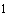               ДАТА ПОСТУПЛЕНИЯ               ДАТА ПОСТУПЛЕНИЯ               ДАТА ПОСТУПЛЕНИЯ               ДАТА ПОСТУПЛЕНИЯ               ДАТА ПОСТУПЛЕНИЯ               ДАТА ПОСТУПЛЕНИЯ               ДАТА ПОСТУПЛЕНИЯ               ДАТА ПОСТУПЛЕНИЯ               ДАТА ПОСТУПЛЕНИЯ               ДАТА ПОСТУПЛЕНИЯ               ДАТА ПОСТУПЛЕНИЯ               ДАТА ПОСТУПЛЕНИЯ               ДАТА ПОСТУПЛЕНИЯ               ДАТА ПОСТУПЛЕНИЯ               ДАТА ПОСТУПЛЕНИЯ               ДАТА ПОСТУПЛЕНИЯ               ДАТА ПОСТУПЛЕНИЯ               ДАТА ПОСТУПЛЕНИЯ               ДАТА ПОСТУПЛЕНИЯ               ДАТА ПОСТУПЛЕНИЯ               ДАТА ПОСТУПЛЕНИЯ               ДАТА ПОСТУПЛЕНИЯ               ДАТА ПОСТУПЛЕНИЯ               ДАТА ПОСТУПЛЕНИЯ ВХОДЯЩИЙ N 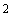 ВХОДЯЩИЙ N ВХОДЯЩИЙ N ВХОДЯЩИЙ N ВХОДЯЩИЙ N ВХОДЯЩИЙ N ВХОДЯЩИЙ N ВХОДЯЩИЙ N ВХОДЯЩИЙ N ВХОДЯЩИЙ N ВХОДЯЩИЙ N ВХОДЯЩИЙ N ВХОДЯЩИЙ N ВХОДЯЩИЙ N ВХОДЯЩИЙ N ВХОДЯЩИЙ N ВХОДЯЩИЙ N ВХОДЯЩИЙ N ВХОДЯЩИЙ N ВХОДЯЩИЙ N ВХОДЯЩИЙ N ВХОДЯЩИЙ N ВХОДЯЩИЙ N ВХОДЯЩИЙ N ВХОДЯЩИЙ N ВХОДЯЩИЙ N ВХОДЯЩИЙ N ВХОДЯЩИЙ N ВХОДЯЩИЙ N ВХОДЯЩИЙ N ВХОДЯЩИЙ N (ИЗР) 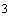 (ИЗР) (ИЗР) (ИЗР) (ИЗР) (ИЗР) (ИЗР) (ИЗР) (ИЗР) (ИЗР) (ИЗР) (ИЗР) (ИЗР) (ИЗР) (ИЗР) (ИЗР) (ИЗР) (ИЗР) (ИЗР) (ИЗР) (ИЗР) (ИЗР) (ИЗР) (ИЗР) (ИЗР) (ИЗР) (ИЗР) (ИЗР) (ИЗР) (ИЗР) (ИЗР) (ИЗР) (ИЗР) (ИЗР) (ИЗР) (ИЗР) (ИЗР) (ИЗР) (ИЗР) (ИЗР) (ИЗР) (ИЗР) (ИЗР) (ИЗР) (ИЗР) (ИЗР) (ИЗР) (ИЗР) (ИЗР) (ИЗР) (ИЗР) (ИЗР) _______________ Заполняется Роспатентом.Заполняется Роспатентом.Служебная отметка Роспатента. _______________ Заполняется Роспатентом.Заполняется Роспатентом.Служебная отметка Роспатента. _______________ Заполняется Роспатентом.Заполняется Роспатентом.Служебная отметка Роспатента. _______________ Заполняется Роспатентом.Заполняется Роспатентом.Служебная отметка Роспатента. _______________ Заполняется Роспатентом.Заполняется Роспатентом.Служебная отметка Роспатента. _______________ Заполняется Роспатентом.Заполняется Роспатентом.Служебная отметка Роспатента. _______________ Заполняется Роспатентом.Заполняется Роспатентом.Служебная отметка Роспатента. _______________ Заполняется Роспатентом.Заполняется Роспатентом.Служебная отметка Роспатента. _______________ Заполняется Роспатентом.Заполняется Роспатентом.Служебная отметка Роспатента. _______________ Заполняется Роспатентом.Заполняется Роспатентом.Служебная отметка Роспатента. _______________ Заполняется Роспатентом.Заполняется Роспатентом.Служебная отметка Роспатента. _______________ Заполняется Роспатентом.Заполняется Роспатентом.Служебная отметка Роспатента. _______________ Заполняется Роспатентом.Заполняется Роспатентом.Служебная отметка Роспатента. _______________ Заполняется Роспатентом.Заполняется Роспатентом.Служебная отметка Роспатента. _______________ Заполняется Роспатентом.Заполняется Роспатентом.Служебная отметка Роспатента. _______________ Заполняется Роспатентом.Заполняется Роспатентом.Служебная отметка Роспатента. _______________ Заполняется Роспатентом.Заполняется Роспатентом.Служебная отметка Роспатента. _______________ Заполняется Роспатентом.Заполняется Роспатентом.Служебная отметка Роспатента. _______________ Заполняется Роспатентом.Заполняется Роспатентом.Служебная отметка Роспатента. _______________ Заполняется Роспатентом.Заполняется Роспатентом.Служебная отметка Роспатента. _______________ Заполняется Роспатентом.Заполняется Роспатентом.Служебная отметка Роспатента. _______________ Заполняется Роспатентом.Заполняется Роспатентом.Служебная отметка Роспатента. _______________ Заполняется Роспатентом.Заполняется Роспатентом.Служебная отметка Роспатента. _______________ Заполняется Роспатентом.Заполняется Роспатентом.Служебная отметка Роспатента. _______________ Заполняется Роспатентом.Заполняется Роспатентом.Служебная отметка Роспатента. _______________ Заполняется Роспатентом.Заполняется Роспатентом.Служебная отметка Роспатента. _______________ Заполняется Роспатентом.Заполняется Роспатентом.Служебная отметка Роспатента. _______________ Заполняется Роспатентом.Заполняется Роспатентом.Служебная отметка Роспатента. _______________ Заполняется Роспатентом.Заполняется Роспатентом.Служебная отметка Роспатента. _______________ Заполняется Роспатентом.Заполняется Роспатентом.Служебная отметка Роспатента. _______________ Заполняется Роспатентом.Заполняется Роспатентом.Служебная отметка Роспатента. _______________ Заполняется Роспатентом.Заполняется Роспатентом.Служебная отметка Роспатента. _______________ Заполняется Роспатентом.Заполняется Роспатентом.Служебная отметка Роспатента. _______________ Заполняется Роспатентом.Заполняется Роспатентом.Служебная отметка Роспатента. _______________ Заполняется Роспатентом.Заполняется Роспатентом.Служебная отметка Роспатента. _______________ Заполняется Роспатентом.Заполняется Роспатентом.Служебная отметка Роспатента. _______________ Заполняется Роспатентом.Заполняется Роспатентом.Служебная отметка Роспатента. _______________ Заполняется Роспатентом.Заполняется Роспатентом.Служебная отметка Роспатента. _______________ Заполняется Роспатентом.Заполняется Роспатентом.Служебная отметка Роспатента. _______________ Заполняется Роспатентом.Заполняется Роспатентом.Служебная отметка Роспатента. _______________ Заполняется Роспатентом.Заполняется Роспатентом.Служебная отметка Роспатента. _______________ Заполняется Роспатентом.Заполняется Роспатентом.Служебная отметка Роспатента. _______________ Заполняется Роспатентом.Заполняется Роспатентом.Служебная отметка Роспатента. _______________ Заполняется Роспатентом.Заполняется Роспатентом.Служебная отметка Роспатента. _______________ Заполняется Роспатентом.Заполняется Роспатентом.Служебная отметка Роспатента. _______________ Заполняется Роспатентом.Заполняется Роспатентом.Служебная отметка Роспатента. _______________ Заполняется Роспатентом.Заполняется Роспатентом.Служебная отметка Роспатента. _______________ Заполняется Роспатентом.Заполняется Роспатентом.Служебная отметка Роспатента. _______________ Заполняется Роспатентом.Заполняется Роспатентом.Служебная отметка Роспатента. _______________ Заполняется Роспатентом.Заполняется Роспатентом.Служебная отметка Роспатента. _______________ Заполняется Роспатентом.Заполняется Роспатентом.Служебная отметка Роспатента. _______________ Заполняется Роспатентом.Заполняется Роспатентом.Служебная отметка Роспатента. Федеральная службапо интеллектуальной собственности (Роспатент)Бережковская наб., д.30, корп.1,г.Москва, Г-59, ГСП-3, 125993, Федеральная службапо интеллектуальной собственности (Роспатент)Бережковская наб., д.30, корп.1,г.Москва, Г-59, ГСП-3, 125993, Федеральная службапо интеллектуальной собственности (Роспатент)Бережковская наб., д.30, корп.1,г.Москва, Г-59, ГСП-3, 125993, Федеральная службапо интеллектуальной собственности (Роспатент)Бережковская наб., д.30, корп.1,г.Москва, Г-59, ГСП-3, 125993, Федеральная службапо интеллектуальной собственности (Роспатент)Бережковская наб., д.30, корп.1,г.Москва, Г-59, ГСП-3, 125993, Федеральная службапо интеллектуальной собственности (Роспатент)Бережковская наб., д.30, корп.1,г.Москва, Г-59, ГСП-3, 125993, Федеральная службапо интеллектуальной собственности (Роспатент)Бережковская наб., д.30, корп.1,г.Москва, Г-59, ГСП-3, 125993, Федеральная службапо интеллектуальной собственности (Роспатент)Бережковская наб., д.30, корп.1,г.Москва, Г-59, ГСП-3, 125993, Федеральная службапо интеллектуальной собственности (Роспатент)Бережковская наб., д.30, корп.1,г.Москва, Г-59, ГСП-3, 125993, Федеральная службапо интеллектуальной собственности (Роспатент)Бережковская наб., д.30, корп.1,г.Москва, Г-59, ГСП-3, 125993, Федеральная службапо интеллектуальной собственности (Роспатент)Бережковская наб., д.30, корп.1,г.Москва, Г-59, ГСП-3, 125993, Федеральная службапо интеллектуальной собственности (Роспатент)Бережковская наб., д.30, корп.1,г.Москва, Г-59, ГСП-3, 125993, Федеральная службапо интеллектуальной собственности (Роспатент)Бережковская наб., д.30, корп.1,г.Москва, Г-59, ГСП-3, 125993, Федеральная службапо интеллектуальной собственности (Роспатент)Бережковская наб., д.30, корп.1,г.Москва, Г-59, ГСП-3, 125993, Федеральная службапо интеллектуальной собственности (Роспатент)Бережковская наб., д.30, корп.1,г.Москва, Г-59, ГСП-3, 125993, Федеральная службапо интеллектуальной собственности (Роспатент)Бережковская наб., д.30, корп.1,г.Москва, Г-59, ГСП-3, 125993, Федеральная службапо интеллектуальной собственности (Роспатент)Бережковская наб., д.30, корп.1,г.Москва, Г-59, ГСП-3, 125993, Федеральная службапо интеллектуальной собственности (Роспатент)Бережковская наб., д.30, корп.1,г.Москва, Г-59, ГСП-3, 125993, Федеральная службапо интеллектуальной собственности (Роспатент)Бережковская наб., д.30, корп.1,г.Москва, Г-59, ГСП-3, 125993, Федеральная службапо интеллектуальной собственности (Роспатент)Бережковская наб., д.30, корп.1,г.Москва, Г-59, ГСП-3, 125993, Федеральная службапо интеллектуальной собственности (Роспатент)Бережковская наб., д.30, корп.1,г.Москва, Г-59, ГСП-3, 125993, Федеральная службапо интеллектуальной собственности (Роспатент)Бережковская наб., д.30, корп.1,г.Москва, Г-59, ГСП-3, 125993, Федеральная службапо интеллектуальной собственности (Роспатент)Бережковская наб., д.30, корп.1,г.Москва, Г-59, ГСП-3, 125993, Федеральная службапо интеллектуальной собственности (Роспатент)Бережковская наб., д.30, корп.1,г.Москва, Г-59, ГСП-3, 125993, Федеральная службапо интеллектуальной собственности (Роспатент)Бережковская наб., д.30, корп.1,г.Москва, Г-59, ГСП-3, 125993, Федеральная службапо интеллектуальной собственности (Роспатент)Бережковская наб., д.30, корп.1,г.Москва, Г-59, ГСП-3, 125993, Федеральная службапо интеллектуальной собственности (Роспатент)Бережковская наб., д.30, корп.1,г.Москва, Г-59, ГСП-3, 125993, от от от (указывается полное наименование правообладателя - юридического лица или фамилия, имя, отчество (при наличии) физического лица, либо фамилия, имя, отчество (при наличии) лица, испрашивающего исправления очевидных и технических ошибок, адрес места нахождения юридического лица или места жительства физического лица, для иностранных лиц - официальное наименование страны) (указывается полное наименование правообладателя - юридического лица или фамилия, имя, отчество (при наличии) физического лица, либо фамилия, имя, отчество (при наличии) лица, испрашивающего исправления очевидных и технических ошибок, адрес места нахождения юридического лица или места жительства физического лица, для иностранных лиц - официальное наименование страны) (указывается полное наименование правообладателя - юридического лица или фамилия, имя, отчество (при наличии) физического лица, либо фамилия, имя, отчество (при наличии) лица, испрашивающего исправления очевидных и технических ошибок, адрес места нахождения юридического лица или места жительства физического лица, для иностранных лиц - официальное наименование страны) (указывается полное наименование правообладателя - юридического лица или фамилия, имя, отчество (при наличии) физического лица, либо фамилия, имя, отчество (при наличии) лица, испрашивающего исправления очевидных и технических ошибок, адрес места нахождения юридического лица или места жительства физического лица, для иностранных лиц - официальное наименование страны) (указывается полное наименование правообладателя - юридического лица или фамилия, имя, отчество (при наличии) физического лица, либо фамилия, имя, отчество (при наличии) лица, испрашивающего исправления очевидных и технических ошибок, адрес места нахождения юридического лица или места жительства физического лица, для иностранных лиц - официальное наименование страны) (указывается полное наименование правообладателя - юридического лица или фамилия, имя, отчество (при наличии) физического лица, либо фамилия, имя, отчество (при наличии) лица, испрашивающего исправления очевидных и технических ошибок, адрес места нахождения юридического лица или места жительства физического лица, для иностранных лиц - официальное наименование страны) (указывается полное наименование правообладателя - юридического лица или фамилия, имя, отчество (при наличии) физического лица, либо фамилия, имя, отчество (при наличии) лица, испрашивающего исправления очевидных и технических ошибок, адрес места нахождения юридического лица или места жительства физического лица, для иностранных лиц - официальное наименование страны) (указывается полное наименование правообладателя - юридического лица или фамилия, имя, отчество (при наличии) физического лица, либо фамилия, имя, отчество (при наличии) лица, испрашивающего исправления очевидных и технических ошибок, адрес места нахождения юридического лица или места жительства физического лица, для иностранных лиц - официальное наименование страны) (указывается полное наименование правообладателя - юридического лица или фамилия, имя, отчество (при наличии) физического лица, либо фамилия, имя, отчество (при наличии) лица, испрашивающего исправления очевидных и технических ошибок, адрес места нахождения юридического лица или места жительства физического лица, для иностранных лиц - официальное наименование страны) (указывается полное наименование правообладателя - юридического лица или фамилия, имя, отчество (при наличии) физического лица, либо фамилия, имя, отчество (при наличии) лица, испрашивающего исправления очевидных и технических ошибок, адрес места нахождения юридического лица или места жительства физического лица, для иностранных лиц - официальное наименование страны) (указывается полное наименование правообладателя - юридического лица или фамилия, имя, отчество (при наличии) физического лица, либо фамилия, имя, отчество (при наличии) лица, испрашивающего исправления очевидных и технических ошибок, адрес места нахождения юридического лица или места жительства физического лица, для иностранных лиц - официальное наименование страны) (указывается полное наименование правообладателя - юридического лица или фамилия, имя, отчество (при наличии) физического лица, либо фамилия, имя, отчество (при наличии) лица, испрашивающего исправления очевидных и технических ошибок, адрес места нахождения юридического лица или места жительства физического лица, для иностранных лиц - официальное наименование страны) (указывается полное наименование правообладателя - юридического лица или фамилия, имя, отчество (при наличии) физического лица, либо фамилия, имя, отчество (при наличии) лица, испрашивающего исправления очевидных и технических ошибок, адрес места нахождения юридического лица или места жительства физического лица, для иностранных лиц - официальное наименование страны) (указывается полное наименование правообладателя - юридического лица или фамилия, имя, отчество (при наличии) физического лица, либо фамилия, имя, отчество (при наличии) лица, испрашивающего исправления очевидных и технических ошибок, адрес места нахождения юридического лица или места жительства физического лица, для иностранных лиц - официальное наименование страны) (указывается полное наименование правообладателя - юридического лица или фамилия, имя, отчество (при наличии) физического лица, либо фамилия, имя, отчество (при наличии) лица, испрашивающего исправления очевидных и технических ошибок, адрес места нахождения юридического лица или места жительства физического лица, для иностранных лиц - официальное наименование страны) (указывается полное наименование правообладателя - юридического лица или фамилия, имя, отчество (при наличии) физического лица, либо фамилия, имя, отчество (при наличии) лица, испрашивающего исправления очевидных и технических ошибок, адрес места нахождения юридического лица или места жительства физического лица, для иностранных лиц - официальное наименование страны) (указывается полное наименование правообладателя - юридического лица или фамилия, имя, отчество (при наличии) физического лица, либо фамилия, имя, отчество (при наличии) лица, испрашивающего исправления очевидных и технических ошибок, адрес места нахождения юридического лица или места жительства физического лица, для иностранных лиц - официальное наименование страны) (указывается полное наименование правообладателя - юридического лица или фамилия, имя, отчество (при наличии) физического лица, либо фамилия, имя, отчество (при наличии) лица, испрашивающего исправления очевидных и технических ошибок, адрес места нахождения юридического лица или места жительства физического лица, для иностранных лиц - официальное наименование страны) (указывается полное наименование правообладателя - юридического лица или фамилия, имя, отчество (при наличии) физического лица, либо фамилия, имя, отчество (при наличии) лица, испрашивающего исправления очевидных и технических ошибок, адрес места нахождения юридического лица или места жительства физического лица, для иностранных лиц - официальное наименование страны) (указывается полное наименование правообладателя - юридического лица или фамилия, имя, отчество (при наличии) физического лица, либо фамилия, имя, отчество (при наличии) лица, испрашивающего исправления очевидных и технических ошибок, адрес места нахождения юридического лица или места жительства физического лица, для иностранных лиц - официальное наименование страны) (указывается полное наименование правообладателя - юридического лица или фамилия, имя, отчество (при наличии) физического лица, либо фамилия, имя, отчество (при наличии) лица, испрашивающего исправления очевидных и технических ошибок, адрес места нахождения юридического лица или места жительства физического лица, для иностранных лиц - официальное наименование страны) (указывается полное наименование правообладателя - юридического лица или фамилия, имя, отчество (при наличии) физического лица, либо фамилия, имя, отчество (при наличии) лица, испрашивающего исправления очевидных и технических ошибок, адрес места нахождения юридического лица или места жительства физического лица, для иностранных лиц - официальное наименование страны) (указывается полное наименование правообладателя - юридического лица или фамилия, имя, отчество (при наличии) физического лица, либо фамилия, имя, отчество (при наличии) лица, испрашивающего исправления очевидных и технических ошибок, адрес места нахождения юридического лица или места жительства физического лица, для иностранных лиц - официальное наименование страны) (указывается полное наименование правообладателя - юридического лица или фамилия, имя, отчество (при наличии) физического лица, либо фамилия, имя, отчество (при наличии) лица, испрашивающего исправления очевидных и технических ошибок, адрес места нахождения юридического лица или места жительства физического лица, для иностранных лиц - официальное наименование страны) (указывается полное наименование правообладателя - юридического лица или фамилия, имя, отчество (при наличии) физического лица, либо фамилия, имя, отчество (при наличии) лица, испрашивающего исправления очевидных и технических ошибок, адрес места нахождения юридического лица или места жительства физического лица, для иностранных лиц - официальное наименование страны) (указывается полное наименование правообладателя - юридического лица или фамилия, имя, отчество (при наличии) физического лица, либо фамилия, имя, отчество (при наличии) лица, испрашивающего исправления очевидных и технических ошибок, адрес места нахождения юридического лица или места жительства физического лица, для иностранных лиц - официальное наименование страны) (указывается полное наименование правообладателя - юридического лица или фамилия, имя, отчество (при наличии) физического лица, либо фамилия, имя, отчество (при наличии) лица, испрашивающего исправления очевидных и технических ошибок, адрес места нахождения юридического лица или места жительства физического лица, для иностранных лиц - официальное наименование страны) ОГРН (ОГРНИП) ОГРН (ОГРНИП) ОГРН (ОГРНИП) ОГРН (ОГРНИП) ОГРН (ОГРНИП) ОГРН (ОГРНИП) ОГРН (ОГРНИП) ОГРН (ОГРНИП) ОГРН (ОГРНИП) ОГРН (ОГРНИП) ОГРН (ОГРНИП) ОГРН (ОГРНИП) ОГРН (ОГРНИП) ОГРН (ОГРНИП) ИНН ИНН ИНН ИНН ИНН ИНН ИНН СНИЛС СНИЛС СНИЛС СНИЛС СНИЛС СНИЛС СНИЛС СНИЛС СНИЛС КПП КПП КПП КПП КПП КПП КПП Адрес для переписки Адрес для переписки Адрес для переписки Адрес для переписки Адрес для переписки Адрес для переписки Адрес для переписки Адрес для переписки Адрес для переписки Адрес для переписки Адрес для переписки Адрес для переписки Адрес для переписки Адрес для переписки Адрес для переписки Адрес для переписки (адрес места нахождения в Российской Федерации, полное наименование (для юридического лица) или фамилия, имя, отчество (при наличии) (для физического лица), номер телефона, факса и адрес электронной почты (при наличии). Допускается указание адреса на территории другого государства, если международным договором Российской Федерации предусмотрена возможность ведения дел с Роспатентом непосредственно национальными заявителями такого государства и их патентными поверенными) (адрес места нахождения в Российской Федерации, полное наименование (для юридического лица) или фамилия, имя, отчество (при наличии) (для физического лица), номер телефона, факса и адрес электронной почты (при наличии). Допускается указание адреса на территории другого государства, если международным договором Российской Федерации предусмотрена возможность ведения дел с Роспатентом непосредственно национальными заявителями такого государства и их патентными поверенными) (адрес места нахождения в Российской Федерации, полное наименование (для юридического лица) или фамилия, имя, отчество (при наличии) (для физического лица), номер телефона, факса и адрес электронной почты (при наличии). Допускается указание адреса на территории другого государства, если международным договором Российской Федерации предусмотрена возможность ведения дел с Роспатентом непосредственно национальными заявителями такого государства и их патентными поверенными) (адрес места нахождения в Российской Федерации, полное наименование (для юридического лица) или фамилия, имя, отчество (при наличии) (для физического лица), номер телефона, факса и адрес электронной почты (при наличии). Допускается указание адреса на территории другого государства, если международным договором Российской Федерации предусмотрена возможность ведения дел с Роспатентом непосредственно национальными заявителями такого государства и их патентными поверенными) (адрес места нахождения в Российской Федерации, полное наименование (для юридического лица) или фамилия, имя, отчество (при наличии) (для физического лица), номер телефона, факса и адрес электронной почты (при наличии). Допускается указание адреса на территории другого государства, если международным договором Российской Федерации предусмотрена возможность ведения дел с Роспатентом непосредственно национальными заявителями такого государства и их патентными поверенными) (адрес места нахождения в Российской Федерации, полное наименование (для юридического лица) или фамилия, имя, отчество (при наличии) (для физического лица), номер телефона, факса и адрес электронной почты (при наличии). Допускается указание адреса на территории другого государства, если международным договором Российской Федерации предусмотрена возможность ведения дел с Роспатентом непосредственно национальными заявителями такого государства и их патентными поверенными) (адрес места нахождения в Российской Федерации, полное наименование (для юридического лица) или фамилия, имя, отчество (при наличии) (для физического лица), номер телефона, факса и адрес электронной почты (при наличии). Допускается указание адреса на территории другого государства, если международным договором Российской Федерации предусмотрена возможность ведения дел с Роспатентом непосредственно национальными заявителями такого государства и их патентными поверенными) (адрес места нахождения в Российской Федерации, полное наименование (для юридического лица) или фамилия, имя, отчество (при наличии) (для физического лица), номер телефона, факса и адрес электронной почты (при наличии). Допускается указание адреса на территории другого государства, если международным договором Российской Федерации предусмотрена возможность ведения дел с Роспатентом непосредственно национальными заявителями такого государства и их патентными поверенными) (адрес места нахождения в Российской Федерации, полное наименование (для юридического лица) или фамилия, имя, отчество (при наличии) (для физического лица), номер телефона, факса и адрес электронной почты (при наличии). Допускается указание адреса на территории другого государства, если международным договором Российской Федерации предусмотрена возможность ведения дел с Роспатентом непосредственно национальными заявителями такого государства и их патентными поверенными) (адрес места нахождения в Российской Федерации, полное наименование (для юридического лица) или фамилия, имя, отчество (при наличии) (для физического лица), номер телефона, факса и адрес электронной почты (при наличии). Допускается указание адреса на территории другого государства, если международным договором Российской Федерации предусмотрена возможность ведения дел с Роспатентом непосредственно национальными заявителями такого государства и их патентными поверенными) (адрес места нахождения в Российской Федерации, полное наименование (для юридического лица) или фамилия, имя, отчество (при наличии) (для физического лица), номер телефона, факса и адрес электронной почты (при наличии). Допускается указание адреса на территории другого государства, если международным договором Российской Федерации предусмотрена возможность ведения дел с Роспатентом непосредственно национальными заявителями такого государства и их патентными поверенными) (адрес места нахождения в Российской Федерации, полное наименование (для юридического лица) или фамилия, имя, отчество (при наличии) (для физического лица), номер телефона, факса и адрес электронной почты (при наличии). Допускается указание адреса на территории другого государства, если международным договором Российской Федерации предусмотрена возможность ведения дел с Роспатентом непосредственно национальными заявителями такого государства и их патентными поверенными) (адрес места нахождения в Российской Федерации, полное наименование (для юридического лица) или фамилия, имя, отчество (при наличии) (для физического лица), номер телефона, факса и адрес электронной почты (при наличии). Допускается указание адреса на территории другого государства, если международным договором Российской Федерации предусмотрена возможность ведения дел с Роспатентом непосредственно национальными заявителями такого государства и их патентными поверенными) (адрес места нахождения в Российской Федерации, полное наименование (для юридического лица) или фамилия, имя, отчество (при наличии) (для физического лица), номер телефона, факса и адрес электронной почты (при наличии). Допускается указание адреса на территории другого государства, если международным договором Российской Федерации предусмотрена возможность ведения дел с Роспатентом непосредственно национальными заявителями такого государства и их патентными поверенными) (адрес места нахождения в Российской Федерации, полное наименование (для юридического лица) или фамилия, имя, отчество (при наличии) (для физического лица), номер телефона, факса и адрес электронной почты (при наличии). Допускается указание адреса на территории другого государства, если международным договором Российской Федерации предусмотрена возможность ведения дел с Роспатентом непосредственно национальными заявителями такого государства и их патентными поверенными) (адрес места нахождения в Российской Федерации, полное наименование (для юридического лица) или фамилия, имя, отчество (при наличии) (для физического лица), номер телефона, факса и адрес электронной почты (при наличии). Допускается указание адреса на территории другого государства, если международным договором Российской Федерации предусмотрена возможность ведения дел с Роспатентом непосредственно национальными заявителями такого государства и их патентными поверенными) (адрес места нахождения в Российской Федерации, полное наименование (для юридического лица) или фамилия, имя, отчество (при наличии) (для физического лица), номер телефона, факса и адрес электронной почты (при наличии). Допускается указание адреса на территории другого государства, если международным договором Российской Федерации предусмотрена возможность ведения дел с Роспатентом непосредственно национальными заявителями такого государства и их патентными поверенными) (адрес места нахождения в Российской Федерации, полное наименование (для юридического лица) или фамилия, имя, отчество (при наличии) (для физического лица), номер телефона, факса и адрес электронной почты (при наличии). Допускается указание адреса на территории другого государства, если международным договором Российской Федерации предусмотрена возможность ведения дел с Роспатентом непосредственно национальными заявителями такого государства и их патентными поверенными) (адрес места нахождения в Российской Федерации, полное наименование (для юридического лица) или фамилия, имя, отчество (при наличии) (для физического лица), номер телефона, факса и адрес электронной почты (при наличии). Допускается указание адреса на территории другого государства, если международным договором Российской Федерации предусмотрена возможность ведения дел с Роспатентом непосредственно национальными заявителями такого государства и их патентными поверенными) (адрес места нахождения в Российской Федерации, полное наименование (для юридического лица) или фамилия, имя, отчество (при наличии) (для физического лица), номер телефона, факса и адрес электронной почты (при наличии). Допускается указание адреса на территории другого государства, если международным договором Российской Федерации предусмотрена возможность ведения дел с Роспатентом непосредственно национальными заявителями такого государства и их патентными поверенными) (адрес места нахождения в Российской Федерации, полное наименование (для юридического лица) или фамилия, имя, отчество (при наличии) (для физического лица), номер телефона, факса и адрес электронной почты (при наличии). Допускается указание адреса на территории другого государства, если международным договором Российской Федерации предусмотрена возможность ведения дел с Роспатентом непосредственно национальными заявителями такого государства и их патентными поверенными) (адрес места нахождения в Российской Федерации, полное наименование (для юридического лица) или фамилия, имя, отчество (при наличии) (для физического лица), номер телефона, факса и адрес электронной почты (при наличии). Допускается указание адреса на территории другого государства, если международным договором Российской Федерации предусмотрена возможность ведения дел с Роспатентом непосредственно национальными заявителями такого государства и их патентными поверенными) (адрес места нахождения в Российской Федерации, полное наименование (для юридического лица) или фамилия, имя, отчество (при наличии) (для физического лица), номер телефона, факса и адрес электронной почты (при наличии). Допускается указание адреса на территории другого государства, если международным договором Российской Федерации предусмотрена возможность ведения дел с Роспатентом непосредственно национальными заявителями такого государства и их патентными поверенными) (адрес места нахождения в Российской Федерации, полное наименование (для юридического лица) или фамилия, имя, отчество (при наличии) (для физического лица), номер телефона, факса и адрес электронной почты (при наличии). Допускается указание адреса на территории другого государства, если международным договором Российской Федерации предусмотрена возможность ведения дел с Роспатентом непосредственно национальными заявителями такого государства и их патентными поверенными) (адрес места нахождения в Российской Федерации, полное наименование (для юридического лица) или фамилия, имя, отчество (при наличии) (для физического лица), номер телефона, факса и адрес электронной почты (при наличии). Допускается указание адреса на территории другого государства, если международным договором Российской Федерации предусмотрена возможность ведения дел с Роспатентом непосредственно национальными заявителями такого государства и их патентными поверенными) (адрес места нахождения в Российской Федерации, полное наименование (для юридического лица) или фамилия, имя, отчество (при наличии) (для физического лица), номер телефона, факса и адрес электронной почты (при наличии). Допускается указание адреса на территории другого государства, если международным договором Российской Федерации предусмотрена возможность ведения дел с Роспатентом непосредственно национальными заявителями такого государства и их патентными поверенными) (адрес места нахождения в Российской Федерации, полное наименование (для юридического лица) или фамилия, имя, отчество (при наличии) (для физического лица), номер телефона, факса и адрес электронной почты (при наличии). Допускается указание адреса на территории другого государства, если международным договором Российской Федерации предусмотрена возможность ведения дел с Роспатентом непосредственно национальными заявителями такого государства и их патентными поверенными) (адрес места нахождения в Российской Федерации, полное наименование (для юридического лица) или фамилия, имя, отчество (при наличии) (для физического лица), номер телефона, факса и адрес электронной почты (при наличии). Допускается указание адреса на территории другого государства, если международным договором Российской Федерации предусмотрена возможность ведения дел с Роспатентом непосредственно национальными заявителями такого государства и их патентными поверенными) (адрес места нахождения в Российской Федерации, полное наименование (для юридического лица) или фамилия, имя, отчество (при наличии) (для физического лица), номер телефона, факса и адрес электронной почты (при наличии). Допускается указание адреса на территории другого государства, если международным договором Российской Федерации предусмотрена возможность ведения дел с Роспатентом непосредственно национальными заявителями такого государства и их патентными поверенными) (адрес места нахождения в Российской Федерации, полное наименование (для юридического лица) или фамилия, имя, отчество (при наличии) (для физического лица), номер телефона, факса и адрес электронной почты (при наличии). Допускается указание адреса на территории другого государства, если международным договором Российской Федерации предусмотрена возможность ведения дел с Роспатентом непосредственно национальными заявителями такого государства и их патентными поверенными) (адрес места нахождения в Российской Федерации, полное наименование (для юридического лица) или фамилия, имя, отчество (при наличии) (для физического лица), номер телефона, факса и адрес электронной почты (при наличии). Допускается указание адреса на территории другого государства, если международным договором Российской Федерации предусмотрена возможность ведения дел с Роспатентом непосредственно национальными заявителями такого государства и их патентными поверенными) (адрес места нахождения в Российской Федерации, полное наименование (для юридического лица) или фамилия, имя, отчество (при наличии) (для физического лица), номер телефона, факса и адрес электронной почты (при наличии). Допускается указание адреса на территории другого государства, если международным договором Российской Федерации предусмотрена возможность ведения дел с Роспатентом непосредственно национальными заявителями такого государства и их патентными поверенными) Номер телефона, факса и адреса электронной почты правообладателя (при наличии) Номер телефона, факса и адреса электронной почты правообладателя (при наличии) Номер телефона, факса и адреса электронной почты правообладателя (при наличии) Номер телефона, факса и адреса электронной почты правообладателя (при наличии) Номер телефона, факса и адреса электронной почты правообладателя (при наличии) Номер телефона, факса и адреса электронной почты правообладателя (при наличии) Номер телефона, факса и адреса электронной почты правообладателя (при наличии) Номер телефона, факса и адреса электронной почты правообладателя (при наличии) Номер телефона, факса и адреса электронной почты правообладателя (при наличии) Номер телефона, факса и адреса электронной почты правообладателя (при наличии) Номер телефона, факса и адреса электронной почты правообладателя (при наличии) Номер телефона, факса и адреса электронной почты правообладателя (при наличии) Номер телефона, факса и адреса электронной почты правообладателя (при наличии) Номер телефона, факса и адреса электронной почты правообладателя (при наличии) Номер телефона, факса и адреса электронной почты правообладателя (при наличии) Номер телефона, факса и адреса электронной почты правообладателя (при наличии) Номер телефона, факса и адреса электронной почты правообладателя (при наличии) Номер телефона, факса и адреса электронной почты правообладателя (при наличии) Номер телефона, факса и адреса электронной почты правообладателя (при наличии) Номер телефона, факса и адреса электронной почты правообладателя (при наличии) Номер телефона, факса и адреса электронной почты правообладателя (при наличии) Номер телефона, факса и адреса электронной почты правообладателя (при наличии) Номер телефона, факса и адреса электронной почты правообладателя (при наличии) Номер телефона, факса и адреса электронной почты правообладателя (при наличии) Номер телефона, факса и адреса электронной почты правообладателя (при наличии) Номер телефона, факса и адреса электронной почты правообладателя (при наличии) Номер телефона, факса и адреса электронной почты правообладателя (при наличии) Номер телефона, факса и адреса электронной почты правообладателя (при наличии) Номер телефона, факса и адреса электронной почты правообладателя (при наличии) Номер телефона, факса и адреса электронной почты правообладателя (при наличии) Номер телефона, факса и адреса электронной почты правообладателя (при наличии) Номер телефона, факса и адреса электронной почты правообладателя (при наличии) ЗАЯВЛЕНИЕо внесении изменений в Государственный реестр товарных знаков и знаков обслуживания Российской Федерации, Государственный реестр географических указаний и наименований мест происхождения товаров Российской Федерации либо Перечень общеизвестных в Российской Федерации товарных знаков, а также в свидетельства на товарный знак, общеизвестный товарный знак, коллективный товарный знак ЗАЯВЛЕНИЕо внесении изменений в Государственный реестр товарных знаков и знаков обслуживания Российской Федерации, Государственный реестр географических указаний и наименований мест происхождения товаров Российской Федерации либо Перечень общеизвестных в Российской Федерации товарных знаков, а также в свидетельства на товарный знак, общеизвестный товарный знак, коллективный товарный знак ЗАЯВЛЕНИЕо внесении изменений в Государственный реестр товарных знаков и знаков обслуживания Российской Федерации, Государственный реестр географических указаний и наименований мест происхождения товаров Российской Федерации либо Перечень общеизвестных в Российской Федерации товарных знаков, а также в свидетельства на товарный знак, общеизвестный товарный знак, коллективный товарный знак ЗАЯВЛЕНИЕо внесении изменений в Государственный реестр товарных знаков и знаков обслуживания Российской Федерации, Государственный реестр географических указаний и наименований мест происхождения товаров Российской Федерации либо Перечень общеизвестных в Российской Федерации товарных знаков, а также в свидетельства на товарный знак, общеизвестный товарный знак, коллективный товарный знак ЗАЯВЛЕНИЕо внесении изменений в Государственный реестр товарных знаков и знаков обслуживания Российской Федерации, Государственный реестр географических указаний и наименований мест происхождения товаров Российской Федерации либо Перечень общеизвестных в Российской Федерации товарных знаков, а также в свидетельства на товарный знак, общеизвестный товарный знак, коллективный товарный знак ЗАЯВЛЕНИЕо внесении изменений в Государственный реестр товарных знаков и знаков обслуживания Российской Федерации, Государственный реестр географических указаний и наименований мест происхождения товаров Российской Федерации либо Перечень общеизвестных в Российской Федерации товарных знаков, а также в свидетельства на товарный знак, общеизвестный товарный знак, коллективный товарный знак ЗАЯВЛЕНИЕо внесении изменений в Государственный реестр товарных знаков и знаков обслуживания Российской Федерации, Государственный реестр географических указаний и наименований мест происхождения товаров Российской Федерации либо Перечень общеизвестных в Российской Федерации товарных знаков, а также в свидетельства на товарный знак, общеизвестный товарный знак, коллективный товарный знак ЗАЯВЛЕНИЕо внесении изменений в Государственный реестр товарных знаков и знаков обслуживания Российской Федерации, Государственный реестр географических указаний и наименований мест происхождения товаров Российской Федерации либо Перечень общеизвестных в Российской Федерации товарных знаков, а также в свидетельства на товарный знак, общеизвестный товарный знак, коллективный товарный знак ЗАЯВЛЕНИЕо внесении изменений в Государственный реестр товарных знаков и знаков обслуживания Российской Федерации, Государственный реестр географических указаний и наименований мест происхождения товаров Российской Федерации либо Перечень общеизвестных в Российской Федерации товарных знаков, а также в свидетельства на товарный знак, общеизвестный товарный знак, коллективный товарный знак ЗАЯВЛЕНИЕо внесении изменений в Государственный реестр товарных знаков и знаков обслуживания Российской Федерации, Государственный реестр географических указаний и наименований мест происхождения товаров Российской Федерации либо Перечень общеизвестных в Российской Федерации товарных знаков, а также в свидетельства на товарный знак, общеизвестный товарный знак, коллективный товарный знак ЗАЯВЛЕНИЕо внесении изменений в Государственный реестр товарных знаков и знаков обслуживания Российской Федерации, Государственный реестр географических указаний и наименований мест происхождения товаров Российской Федерации либо Перечень общеизвестных в Российской Федерации товарных знаков, а также в свидетельства на товарный знак, общеизвестный товарный знак, коллективный товарный знак ЗАЯВЛЕНИЕо внесении изменений в Государственный реестр товарных знаков и знаков обслуживания Российской Федерации, Государственный реестр географических указаний и наименований мест происхождения товаров Российской Федерации либо Перечень общеизвестных в Российской Федерации товарных знаков, а также в свидетельства на товарный знак, общеизвестный товарный знак, коллективный товарный знак ЗАЯВЛЕНИЕо внесении изменений в Государственный реестр товарных знаков и знаков обслуживания Российской Федерации, Государственный реестр географических указаний и наименований мест происхождения товаров Российской Федерации либо Перечень общеизвестных в Российской Федерации товарных знаков, а также в свидетельства на товарный знак, общеизвестный товарный знак, коллективный товарный знак ЗАЯВЛЕНИЕо внесении изменений в Государственный реестр товарных знаков и знаков обслуживания Российской Федерации, Государственный реестр географических указаний и наименований мест происхождения товаров Российской Федерации либо Перечень общеизвестных в Российской Федерации товарных знаков, а также в свидетельства на товарный знак, общеизвестный товарный знак, коллективный товарный знак ЗАЯВЛЕНИЕо внесении изменений в Государственный реестр товарных знаков и знаков обслуживания Российской Федерации, Государственный реестр географических указаний и наименований мест происхождения товаров Российской Федерации либо Перечень общеизвестных в Российской Федерации товарных знаков, а также в свидетельства на товарный знак, общеизвестный товарный знак, коллективный товарный знак ЗАЯВЛЕНИЕо внесении изменений в Государственный реестр товарных знаков и знаков обслуживания Российской Федерации, Государственный реестр географических указаний и наименований мест происхождения товаров Российской Федерации либо Перечень общеизвестных в Российской Федерации товарных знаков, а также в свидетельства на товарный знак, общеизвестный товарный знак, коллективный товарный знак ЗАЯВЛЕНИЕо внесении изменений в Государственный реестр товарных знаков и знаков обслуживания Российской Федерации, Государственный реестр географических указаний и наименований мест происхождения товаров Российской Федерации либо Перечень общеизвестных в Российской Федерации товарных знаков, а также в свидетельства на товарный знак, общеизвестный товарный знак, коллективный товарный знак ЗАЯВЛЕНИЕо внесении изменений в Государственный реестр товарных знаков и знаков обслуживания Российской Федерации, Государственный реестр географических указаний и наименований мест происхождения товаров Российской Федерации либо Перечень общеизвестных в Российской Федерации товарных знаков, а также в свидетельства на товарный знак, общеизвестный товарный знак, коллективный товарный знак ЗАЯВЛЕНИЕо внесении изменений в Государственный реестр товарных знаков и знаков обслуживания Российской Федерации, Государственный реестр географических указаний и наименований мест происхождения товаров Российской Федерации либо Перечень общеизвестных в Российской Федерации товарных знаков, а также в свидетельства на товарный знак, общеизвестный товарный знак, коллективный товарный знак ЗАЯВЛЕНИЕо внесении изменений в Государственный реестр товарных знаков и знаков обслуживания Российской Федерации, Государственный реестр географических указаний и наименований мест происхождения товаров Российской Федерации либо Перечень общеизвестных в Российской Федерации товарных знаков, а также в свидетельства на товарный знак, общеизвестный товарный знак, коллективный товарный знак ЗАЯВЛЕНИЕо внесении изменений в Государственный реестр товарных знаков и знаков обслуживания Российской Федерации, Государственный реестр географических указаний и наименований мест происхождения товаров Российской Федерации либо Перечень общеизвестных в Российской Федерации товарных знаков, а также в свидетельства на товарный знак, общеизвестный товарный знак, коллективный товарный знак ЗАЯВЛЕНИЕо внесении изменений в Государственный реестр товарных знаков и знаков обслуживания Российской Федерации, Государственный реестр географических указаний и наименований мест происхождения товаров Российской Федерации либо Перечень общеизвестных в Российской Федерации товарных знаков, а также в свидетельства на товарный знак, общеизвестный товарный знак, коллективный товарный знак ЗАЯВЛЕНИЕо внесении изменений в Государственный реестр товарных знаков и знаков обслуживания Российской Федерации, Государственный реестр географических указаний и наименований мест происхождения товаров Российской Федерации либо Перечень общеизвестных в Российской Федерации товарных знаков, а также в свидетельства на товарный знак, общеизвестный товарный знак, коллективный товарный знак ЗАЯВЛЕНИЕо внесении изменений в Государственный реестр товарных знаков и знаков обслуживания Российской Федерации, Государственный реестр географических указаний и наименований мест происхождения товаров Российской Федерации либо Перечень общеизвестных в Российской Федерации товарных знаков, а также в свидетельства на товарный знак, общеизвестный товарный знак, коллективный товарный знак ЗАЯВЛЕНИЕо внесении изменений в Государственный реестр товарных знаков и знаков обслуживания Российской Федерации, Государственный реестр географических указаний и наименований мест происхождения товаров Российской Федерации либо Перечень общеизвестных в Российской Федерации товарных знаков, а также в свидетельства на товарный знак, общеизвестный товарный знак, коллективный товарный знак ЗАЯВЛЕНИЕо внесении изменений в Государственный реестр товарных знаков и знаков обслуживания Российской Федерации, Государственный реестр географических указаний и наименований мест происхождения товаров Российской Федерации либо Перечень общеизвестных в Российской Федерации товарных знаков, а также в свидетельства на товарный знак, общеизвестный товарный знак, коллективный товарный знак ЗАЯВЛЕНИЕо внесении изменений в Государственный реестр товарных знаков и знаков обслуживания Российской Федерации, Государственный реестр географических указаний и наименований мест происхождения товаров Российской Федерации либо Перечень общеизвестных в Российской Федерации товарных знаков, а также в свидетельства на товарный знак, общеизвестный товарный знак, коллективный товарный знак ЗАЯВЛЕНИЕо внесении изменений в Государственный реестр товарных знаков и знаков обслуживания Российской Федерации, Государственный реестр географических указаний и наименований мест происхождения товаров Российской Федерации либо Перечень общеизвестных в Российской Федерации товарных знаков, а также в свидетельства на товарный знак, общеизвестный товарный знак, коллективный товарный знак ЗАЯВЛЕНИЕо внесении изменений в Государственный реестр товарных знаков и знаков обслуживания Российской Федерации, Государственный реестр географических указаний и наименований мест происхождения товаров Российской Федерации либо Перечень общеизвестных в Российской Федерации товарных знаков, а также в свидетельства на товарный знак, общеизвестный товарный знак, коллективный товарный знак ЗАЯВЛЕНИЕо внесении изменений в Государственный реестр товарных знаков и знаков обслуживания Российской Федерации, Государственный реестр географических указаний и наименований мест происхождения товаров Российской Федерации либо Перечень общеизвестных в Российской Федерации товарных знаков, а также в свидетельства на товарный знак, общеизвестный товарный знак, коллективный товарный знак ЗАЯВЛЕНИЕо внесении изменений в Государственный реестр товарных знаков и знаков обслуживания Российской Федерации, Государственный реестр географических указаний и наименований мест происхождения товаров Российской Федерации либо Перечень общеизвестных в Российской Федерации товарных знаков, а также в свидетельства на товарный знак, общеизвестный товарный знак, коллективный товарный знак ЗАЯВЛЕНИЕо внесении изменений в Государственный реестр товарных знаков и знаков обслуживания Российской Федерации, Государственный реестр географических указаний и наименований мест происхождения товаров Российской Федерации либо Перечень общеизвестных в Российской Федерации товарных знаков, а также в свидетельства на товарный знак, общеизвестный товарный знак, коллективный товарный знак ЗАЯВЛЕНИЕо внесении изменений в Государственный реестр товарных знаков и знаков обслуживания Российской Федерации, Государственный реестр географических указаний и наименований мест происхождения товаров Российской Федерации либо Перечень общеизвестных в Российской Федерации товарных знаков, а также в свидетельства на товарный знак, общеизвестный товарный знак, коллективный товарный знак ЗАЯВЛЕНИЕо внесении изменений в Государственный реестр товарных знаков и знаков обслуживания Российской Федерации, Государственный реестр географических указаний и наименований мест происхождения товаров Российской Федерации либо Перечень общеизвестных в Российской Федерации товарных знаков, а также в свидетельства на товарный знак, общеизвестный товарный знак, коллективный товарный знак ЗАЯВЛЕНИЕо внесении изменений в Государственный реестр товарных знаков и знаков обслуживания Российской Федерации, Государственный реестр географических указаний и наименований мест происхождения товаров Российской Федерации либо Перечень общеизвестных в Российской Федерации товарных знаков, а также в свидетельства на товарный знак, общеизвестный товарный знак, коллективный товарный знак ЗАЯВЛЕНИЕо внесении изменений в Государственный реестр товарных знаков и знаков обслуживания Российской Федерации, Государственный реестр географических указаний и наименований мест происхождения товаров Российской Федерации либо Перечень общеизвестных в Российской Федерации товарных знаков, а также в свидетельства на товарный знак, общеизвестный товарный знак, коллективный товарный знак ЗАЯВЛЕНИЕо внесении изменений в Государственный реестр товарных знаков и знаков обслуживания Российской Федерации, Государственный реестр географических указаний и наименований мест происхождения товаров Российской Федерации либо Перечень общеизвестных в Российской Федерации товарных знаков, а также в свидетельства на товарный знак, общеизвестный товарный знак, коллективный товарный знак ЗАЯВЛЕНИЕо внесении изменений в Государственный реестр товарных знаков и знаков обслуживания Российской Федерации, Государственный реестр географических указаний и наименований мест происхождения товаров Российской Федерации либо Перечень общеизвестных в Российской Федерации товарных знаков, а также в свидетельства на товарный знак, общеизвестный товарный знак, коллективный товарный знак ЗАЯВЛЕНИЕо внесении изменений в Государственный реестр товарных знаков и знаков обслуживания Российской Федерации, Государственный реестр географических указаний и наименований мест происхождения товаров Российской Федерации либо Перечень общеизвестных в Российской Федерации товарных знаков, а также в свидетельства на товарный знак, общеизвестный товарный знак, коллективный товарный знак ЗАЯВЛЕНИЕо внесении изменений в Государственный реестр товарных знаков и знаков обслуживания Российской Федерации, Государственный реестр географических указаний и наименований мест происхождения товаров Российской Федерации либо Перечень общеизвестных в Российской Федерации товарных знаков, а также в свидетельства на товарный знак, общеизвестный товарный знак, коллективный товарный знак ЗАЯВЛЕНИЕо внесении изменений в Государственный реестр товарных знаков и знаков обслуживания Российской Федерации, Государственный реестр географических указаний и наименований мест происхождения товаров Российской Федерации либо Перечень общеизвестных в Российской Федерации товарных знаков, а также в свидетельства на товарный знак, общеизвестный товарный знак, коллективный товарный знак ЗАЯВЛЕНИЕо внесении изменений в Государственный реестр товарных знаков и знаков обслуживания Российской Федерации, Государственный реестр географических указаний и наименований мест происхождения товаров Российской Федерации либо Перечень общеизвестных в Российской Федерации товарных знаков, а также в свидетельства на товарный знак, общеизвестный товарный знак, коллективный товарный знак ЗАЯВЛЕНИЕо внесении изменений в Государственный реестр товарных знаков и знаков обслуживания Российской Федерации, Государственный реестр географических указаний и наименований мест происхождения товаров Российской Федерации либо Перечень общеизвестных в Российской Федерации товарных знаков, а также в свидетельства на товарный знак, общеизвестный товарный знак, коллективный товарный знак ЗАЯВЛЕНИЕо внесении изменений в Государственный реестр товарных знаков и знаков обслуживания Российской Федерации, Государственный реестр географических указаний и наименований мест происхождения товаров Российской Федерации либо Перечень общеизвестных в Российской Федерации товарных знаков, а также в свидетельства на товарный знак, общеизвестный товарный знак, коллективный товарный знак ЗАЯВЛЕНИЕо внесении изменений в Государственный реестр товарных знаков и знаков обслуживания Российской Федерации, Государственный реестр географических указаний и наименований мест происхождения товаров Российской Федерации либо Перечень общеизвестных в Российской Федерации товарных знаков, а также в свидетельства на товарный знак, общеизвестный товарный знак, коллективный товарный знак ЗАЯВЛЕНИЕо внесении изменений в Государственный реестр товарных знаков и знаков обслуживания Российской Федерации, Государственный реестр географических указаний и наименований мест происхождения товаров Российской Федерации либо Перечень общеизвестных в Российской Федерации товарных знаков, а также в свидетельства на товарный знак, общеизвестный товарный знак, коллективный товарный знак ЗАЯВЛЕНИЕо внесении изменений в Государственный реестр товарных знаков и знаков обслуживания Российской Федерации, Государственный реестр географических указаний и наименований мест происхождения товаров Российской Федерации либо Перечень общеизвестных в Российской Федерации товарных знаков, а также в свидетельства на товарный знак, общеизвестный товарный знак, коллективный товарный знак ЗАЯВЛЕНИЕо внесении изменений в Государственный реестр товарных знаков и знаков обслуживания Российской Федерации, Государственный реестр географических указаний и наименований мест происхождения товаров Российской Федерации либо Перечень общеизвестных в Российской Федерации товарных знаков, а также в свидетельства на товарный знак, общеизвестный товарный знак, коллективный товарный знак ЗАЯВЛЕНИЕо внесении изменений в Государственный реестр товарных знаков и знаков обслуживания Российской Федерации, Государственный реестр географических указаний и наименований мест происхождения товаров Российской Федерации либо Перечень общеизвестных в Российской Федерации товарных знаков, а также в свидетельства на товарный знак, общеизвестный товарный знак, коллективный товарный знак ЗАЯВЛЕНИЕо внесении изменений в Государственный реестр товарных знаков и знаков обслуживания Российской Федерации, Государственный реестр географических указаний и наименований мест происхождения товаров Российской Федерации либо Перечень общеизвестных в Российской Федерации товарных знаков, а также в свидетельства на товарный знак, общеизвестный товарный знак, коллективный товарный знак ЗАЯВЛЕНИЕо внесении изменений в Государственный реестр товарных знаков и знаков обслуживания Российской Федерации, Государственный реестр географических указаний и наименований мест происхождения товаров Российской Федерации либо Перечень общеизвестных в Российской Федерации товарных знаков, а также в свидетельства на товарный знак, общеизвестный товарный знак, коллективный товарный знак ЗАЯВЛЕНИЕо внесении изменений в Государственный реестр товарных знаков и знаков обслуживания Российской Федерации, Государственный реестр географических указаний и наименований мест происхождения товаров Российской Федерации либо Перечень общеизвестных в Российской Федерации товарных знаков, а также в свидетельства на товарный знак, общеизвестный товарный знак, коллективный товарный знак ЗАЯВЛЕНИЕо внесении изменений в Государственный реестр товарных знаков и знаков обслуживания Российской Федерации, Государственный реестр географических указаний и наименований мест происхождения товаров Российской Федерации либо Перечень общеизвестных в Российской Федерации товарных знаков, а также в свидетельства на товарный знак, общеизвестный товарный знак, коллективный товарный знак ЗАЯВЛЕНИЕо внесении изменений в Государственный реестр товарных знаков и знаков обслуживания Российской Федерации, Государственный реестр географических указаний и наименований мест происхождения товаров Российской Федерации либо Перечень общеизвестных в Российской Федерации товарных знаков, а также в свидетельства на товарный знак, общеизвестный товарный знак, коллективный товарный знак ЗАЯВЛЕНИЕо внесении изменений в Государственный реестр товарных знаков и знаков обслуживания Российской Федерации, Государственный реестр географических указаний и наименований мест происхождения товаров Российской Федерации либо Перечень общеизвестных в Российской Федерации товарных знаков, а также в свидетельства на товарный знак, общеизвестный товарный знак, коллективный товарный знак ЗАЯВЛЕНИЕо внесении изменений в Государственный реестр товарных знаков и знаков обслуживания Российской Федерации, Государственный реестр географических указаний и наименований мест происхождения товаров Российской Федерации либо Перечень общеизвестных в Российской Федерации товарных знаков, а также в свидетельства на товарный знак, общеизвестный товарный знак, коллективный товарный знак ЗАЯВЛЕНИЕо внесении изменений в Государственный реестр товарных знаков и знаков обслуживания Российской Федерации, Государственный реестр географических указаний и наименований мест происхождения товаров Российской Федерации либо Перечень общеизвестных в Российской Федерации товарных знаков, а также в свидетельства на товарный знак, общеизвестный товарный знак, коллективный товарный знак ЗАЯВЛЕНИЕо внесении изменений в Государственный реестр товарных знаков и знаков обслуживания Российской Федерации, Государственный реестр географических указаний и наименований мест происхождения товаров Российской Федерации либо Перечень общеизвестных в Российской Федерации товарных знаков, а также в свидетельства на товарный знак, общеизвестный товарный знак, коллективный товарный знак ЗАЯВЛЕНИЕо внесении изменений в Государственный реестр товарных знаков и знаков обслуживания Российской Федерации, Государственный реестр географических указаний и наименований мест происхождения товаров Российской Федерации либо Перечень общеизвестных в Российской Федерации товарных знаков, а также в свидетельства на товарный знак, общеизвестный товарный знак, коллективный товарный знак ЗАЯВЛЕНИЕо внесении изменений в Государственный реестр товарных знаков и знаков обслуживания Российской Федерации, Государственный реестр географических указаний и наименований мест происхождения товаров Российской Федерации либо Перечень общеизвестных в Российской Федерации товарных знаков, а также в свидетельства на товарный знак, общеизвестный товарный знак, коллективный товарный знак ЗАЯВЛЕНИЕо внесении изменений в Государственный реестр товарных знаков и знаков обслуживания Российской Федерации, Государственный реестр географических указаний и наименований мест происхождения товаров Российской Федерации либо Перечень общеизвестных в Российской Федерации товарных знаков, а также в свидетельства на товарный знак, общеизвестный товарный знак, коллективный товарный знак ЗАЯВЛЕНИЕо внесении изменений в Государственный реестр товарных знаков и знаков обслуживания Российской Федерации, Государственный реестр географических указаний и наименований мест происхождения товаров Российской Федерации либо Перечень общеизвестных в Российской Федерации товарных знаков, а также в свидетельства на товарный знак, общеизвестный товарный знак, коллективный товарный знак Прошу внести Прошу внести Прошу внести Прошу внести Прошу внести Прошу внести Прошу внести Прошу внести Прошу внести Прошу внести Прошу внести Прошу внести Прошу внести Прошу внести Прошу внести Прошу внести Прошу внести Прошу внести Прошу внести Прошу внести Прошу внести Прошу внести Прошу внести Прошу внести Прошу внести Прошу внести Прошу внести Прошу внести Прошу внести Прошу внести Прошу внести Прошу внести Прошу внести Прошу внести Прошу внести Прошу внести Прошу внести Прошу внести Прошу внести Прошу внести Прошу внести Прошу внести Прошу внести Прошу внести Прошу внести Прошу внести Прошу внести Прошу внести Прошу внести Прошу внести Прошу внести Прошу внести Прошу внести Прошу внести Прошу внести Прошу внести Прошу внести Прошу внести Прошу внести Прошу внести Прошу внести Прошу внести в Государственный реестр товарных знаков и знаков обслуживания Российской Федерации в сведения в Государственный реестр товарных знаков и знаков обслуживания Российской Федерации в сведения в Государственный реестр товарных знаков и знаков обслуживания Российской Федерации в сведения в Государственный реестр товарных знаков и знаков обслуживания Российской Федерации в сведения в Государственный реестр товарных знаков и знаков обслуживания Российской Федерации в сведения в Государственный реестр товарных знаков и знаков обслуживания Российской Федерации в сведения в Государственный реестр товарных знаков и знаков обслуживания Российской Федерации в сведения в Государственный реестр товарных знаков и знаков обслуживания Российской Федерации в сведения в Государственный реестр товарных знаков и знаков обслуживания Российской Федерации в сведения в Государственный реестр товарных знаков и знаков обслуживания Российской Федерации в сведения в Государственный реестр товарных знаков и знаков обслуживания Российской Федерации в сведения в Государственный реестр товарных знаков и знаков обслуживания Российской Федерации в сведения в Государственный реестр товарных знаков и знаков обслуживания Российской Федерации в сведения в Государственный реестр товарных знаков и знаков обслуживания Российской Федерации в сведения в Государственный реестр товарных знаков и знаков обслуживания Российской Федерации в сведения в Государственный реестр товарных знаков и знаков обслуживания Российской Федерации в сведения в Государственный реестр товарных знаков и знаков обслуживания Российской Федерации в сведения в Государственный реестр товарных знаков и знаков обслуживания Российской Федерации в сведения в Государственный реестр товарных знаков и знаков обслуживания Российской Федерации в сведения в Государственный реестр товарных знаков и знаков обслуживания Российской Федерации в сведения в Государственный реестр товарных знаков и знаков обслуживания Российской Федерации в сведения в Государственный реестр товарных знаков и знаков обслуживания Российской Федерации в сведения в Государственный реестр товарных знаков и знаков обслуживания Российской Федерации в сведения в Государственный реестр товарных знаков и знаков обслуживания Российской Федерации в сведения в Государственный реестр товарных знаков и знаков обслуживания Российской Федерации в сведения в Государственный реестр товарных знаков и знаков обслуживания Российской Федерации в сведения в Государственный реестр товарных знаков и знаков обслуживания Российской Федерации в сведения в Государственный реестр товарных знаков и знаков обслуживания Российской Федерации в сведения в Государственный реестр товарных знаков и знаков обслуживания Российской Федерации в сведения в Государственный реестр товарных знаков и знаков обслуживания Российской Федерации в сведения в Государственный реестр товарных знаков и знаков обслуживания Российской Федерации в сведения в Государственный реестр товарных знаков и знаков обслуживания Российской Федерации в сведения в Государственный реестр товарных знаков и знаков обслуживания Российской Федерации в сведения в Государственный реестр товарных знаков и знаков обслуживания Российской Федерации в сведения в Государственный реестр товарных знаков и знаков обслуживания Российской Федерации в сведения в Государственный реестр товарных знаков и знаков обслуживания Российской Федерации в сведения в Государственный реестр товарных знаков и знаков обслуживания Российской Федерации в сведения в Государственный реестр товарных знаков и знаков обслуживания Российской Федерации в сведения в Государственный реестр товарных знаков и знаков обслуживания Российской Федерации в сведения в Государственный реестр товарных знаков и знаков обслуживания Российской Федерации в сведения в Государственный реестр товарных знаков и знаков обслуживания Российской Федерации в сведения в Государственный реестр товарных знаков и знаков обслуживания Российской Федерации в сведения в Государственный реестр товарных знаков и знаков обслуживания Российской Федерации в сведения в Государственный реестр товарных знаков и знаков обслуживания Российской Федерации в сведения в Государственный реестр товарных знаков и знаков обслуживания Российской Федерации в сведения в Государственный реестр товарных знаков и знаков обслуживания Российской Федерации в сведения в Государственный реестр товарных знаков и знаков обслуживания Российской Федерации в сведения в Государственный реестр товарных знаков и знаков обслуживания Российской Федерации в сведения в Государственный реестр товарных знаков и знаков обслуживания Российской Федерации в сведения в Государственный реестр товарных знаков и знаков обслуживания Российской Федерации в сведения в Государственный реестр товарных знаков и знаков обслуживания Российской Федерации в сведения в Государственный реестр товарных знаков и знаков обслуживания Российской Федерации в сведения в Государственный реестр товарных знаков и знаков обслуживания Российской Федерации в сведения в Государственный реестр товарных знаков и знаков обслуживания Российской Федерации в сведения в Государственный реестр товарных знаков и знаков обслуживания Российской Федерации в сведения в Государственный реестр товарных знаков и знаков обслуживания Российской Федерации в сведения в Государственный реестр товарных знаков и знаков обслуживания Российской Федерации в сведения в Государственный реестр товарных знаков и знаков обслуживания Российской Федерации в сведения в Государственный реестр товарных знаков и знаков обслуживания Российской Федерации в сведения в Государственный реестр товарных знаков и знаков обслуживания Российской Федерации в сведения в Государственный реестр товарных знаков и знаков обслуживания Российской Федерации в сведения о товарном знаке N о товарном знаке N о товарном знаке N о товарном знаке N о товарном знаке N о товарном знаке N о товарном знаке N о товарном знаке N о товарном знаке N о товарном знаке N о товарном знаке N о товарном знаке N в свидетельство на товарный знак N в свидетельство на товарный знак N в свидетельство на товарный знак N в свидетельство на товарный знак N в свидетельство на товарный знак N в свидетельство на товарный знак N в свидетельство на товарный знак N в свидетельство на товарный знак N в свидетельство на товарный знак N в свидетельство на товарный знак N в свидетельство на товарный знак N в свидетельство на товарный знак N в свидетельство на товарный знак N в свидетельство на товарный знак N в свидетельство на товарный знак N в свидетельство на товарный знак N в свидетельство на товарный знак N в свидетельство на товарный знак N в свидетельство на товарный знак N в свидетельство на товарный знак N в свидетельство на товарный знак N в свидетельство на коллективный знак N в свидетельство на коллективный знак N в свидетельство на коллективный знак N в свидетельство на коллективный знак N в свидетельство на коллективный знак N в свидетельство на коллективный знак N в свидетельство на коллективный знак N в свидетельство на коллективный знак N в свидетельство на коллективный знак N в свидетельство на коллективный знак N в свидетельство на коллективный знак N в свидетельство на коллективный знак N в свидетельство на коллективный знак N в свидетельство на коллективный знак N в свидетельство на коллективный знак N в свидетельство на коллективный знак N в свидетельство на коллективный знак N в свидетельство на коллективный знак N в свидетельство на коллективный знак N в свидетельство на коллективный знак N в свидетельство на коллективный знак N в свидетельство на коллективный знак N в свидетельство на коллективный знак N в свидетельство на коллективный знак N в свидетельство на коллективный знак N в Перечень общеизвестных в Российской Федерации товарных знаков в сведения об общеизвестном в Перечень общеизвестных в Российской Федерации товарных знаков в сведения об общеизвестном в Перечень общеизвестных в Российской Федерации товарных знаков в сведения об общеизвестном в Перечень общеизвестных в Российской Федерации товарных знаков в сведения об общеизвестном в Перечень общеизвестных в Российской Федерации товарных знаков в сведения об общеизвестном в Перечень общеизвестных в Российской Федерации товарных знаков в сведения об общеизвестном в Перечень общеизвестных в Российской Федерации товарных знаков в сведения об общеизвестном в Перечень общеизвестных в Российской Федерации товарных знаков в сведения об общеизвестном в Перечень общеизвестных в Российской Федерации товарных знаков в сведения об общеизвестном в Перечень общеизвестных в Российской Федерации товарных знаков в сведения об общеизвестном в Перечень общеизвестных в Российской Федерации товарных знаков в сведения об общеизвестном в Перечень общеизвестных в Российской Федерации товарных знаков в сведения об общеизвестном в Перечень общеизвестных в Российской Федерации товарных знаков в сведения об общеизвестном в Перечень общеизвестных в Российской Федерации товарных знаков в сведения об общеизвестном в Перечень общеизвестных в Российской Федерации товарных знаков в сведения об общеизвестном в Перечень общеизвестных в Российской Федерации товарных знаков в сведения об общеизвестном в Перечень общеизвестных в Российской Федерации товарных знаков в сведения об общеизвестном в Перечень общеизвестных в Российской Федерации товарных знаков в сведения об общеизвестном в Перечень общеизвестных в Российской Федерации товарных знаков в сведения об общеизвестном в Перечень общеизвестных в Российской Федерации товарных знаков в сведения об общеизвестном в Перечень общеизвестных в Российской Федерации товарных знаков в сведения об общеизвестном в Перечень общеизвестных в Российской Федерации товарных знаков в сведения об общеизвестном в Перечень общеизвестных в Российской Федерации товарных знаков в сведения об общеизвестном в Перечень общеизвестных в Российской Федерации товарных знаков в сведения об общеизвестном в Перечень общеизвестных в Российской Федерации товарных знаков в сведения об общеизвестном в Перечень общеизвестных в Российской Федерации товарных знаков в сведения об общеизвестном в Перечень общеизвестных в Российской Федерации товарных знаков в сведения об общеизвестном в Перечень общеизвестных в Российской Федерации товарных знаков в сведения об общеизвестном в Перечень общеизвестных в Российской Федерации товарных знаков в сведения об общеизвестном в Перечень общеизвестных в Российской Федерации товарных знаков в сведения об общеизвестном в Перечень общеизвестных в Российской Федерации товарных знаков в сведения об общеизвестном в Перечень общеизвестных в Российской Федерации товарных знаков в сведения об общеизвестном в Перечень общеизвестных в Российской Федерации товарных знаков в сведения об общеизвестном в Перечень общеизвестных в Российской Федерации товарных знаков в сведения об общеизвестном в Перечень общеизвестных в Российской Федерации товарных знаков в сведения об общеизвестном в Перечень общеизвестных в Российской Федерации товарных знаков в сведения об общеизвестном в Перечень общеизвестных в Российской Федерации товарных знаков в сведения об общеизвестном в Перечень общеизвестных в Российской Федерации товарных знаков в сведения об общеизвестном в Перечень общеизвестных в Российской Федерации товарных знаков в сведения об общеизвестном в Перечень общеизвестных в Российской Федерации товарных знаков в сведения об общеизвестном в Перечень общеизвестных в Российской Федерации товарных знаков в сведения об общеизвестном в Перечень общеизвестных в Российской Федерации товарных знаков в сведения об общеизвестном в Перечень общеизвестных в Российской Федерации товарных знаков в сведения об общеизвестном в Перечень общеизвестных в Российской Федерации товарных знаков в сведения об общеизвестном в Перечень общеизвестных в Российской Федерации товарных знаков в сведения об общеизвестном в Перечень общеизвестных в Российской Федерации товарных знаков в сведения об общеизвестном в Перечень общеизвестных в Российской Федерации товарных знаков в сведения об общеизвестном в Перечень общеизвестных в Российской Федерации товарных знаков в сведения об общеизвестном в Перечень общеизвестных в Российской Федерации товарных знаков в сведения об общеизвестном в Перечень общеизвестных в Российской Федерации товарных знаков в сведения об общеизвестном в Перечень общеизвестных в Российской Федерации товарных знаков в сведения об общеизвестном в Перечень общеизвестных в Российской Федерации товарных знаков в сведения об общеизвестном в Перечень общеизвестных в Российской Федерации товарных знаков в сведения об общеизвестном в Перечень общеизвестных в Российской Федерации товарных знаков в сведения об общеизвестном в Перечень общеизвестных в Российской Федерации товарных знаков в сведения об общеизвестном в Перечень общеизвестных в Российской Федерации товарных знаков в сведения об общеизвестном в Перечень общеизвестных в Российской Федерации товарных знаков в сведения об общеизвестном в Перечень общеизвестных в Российской Федерации товарных знаков в сведения об общеизвестном в Перечень общеизвестных в Российской Федерации товарных знаков в сведения об общеизвестном в Перечень общеизвестных в Российской Федерации товарных знаков в сведения об общеизвестном в Перечень общеизвестных в Российской Федерации товарных знаков в сведения об общеизвестном товарном знаке N товарном знаке N товарном знаке N товарном знаке N товарном знаке N товарном знаке N товарном знаке N товарном знаке N товарном знаке N товарном знаке N товарном знаке N товарном знаке N в свидетельство на общеизвестный товарный знак N в свидетельство на общеизвестный товарный знак N в свидетельство на общеизвестный товарный знак N в свидетельство на общеизвестный товарный знак N в свидетельство на общеизвестный товарный знак N в свидетельство на общеизвестный товарный знак N в свидетельство на общеизвестный товарный знак N в свидетельство на общеизвестный товарный знак N в свидетельство на общеизвестный товарный знак N в свидетельство на общеизвестный товарный знак N в свидетельство на общеизвестный товарный знак N в свидетельство на общеизвестный товарный знак N в свидетельство на общеизвестный товарный знак N в свидетельство на общеизвестный товарный знак N в свидетельство на общеизвестный товарный знак N в свидетельство на общеизвестный товарный знак N в свидетельство на общеизвестный товарный знак N в свидетельство на общеизвестный товарный знак N в свидетельство на общеизвестный товарный знак N в свидетельство на общеизвестный товарный знак N в свидетельство на общеизвестный товарный знак N в свидетельство на общеизвестный товарный знак N в свидетельство на общеизвестный товарный знак N в свидетельство на общеизвестный товарный знак N в свидетельство на общеизвестный товарный знак N в свидетельство на общеизвестный товарный знак N в свидетельство на общеизвестный товарный знак N в свидетельство на общеизвестный товарный знак N в свидетельство на общеизвестный товарный знак N в свидетельство на общеизвестный товарный знак N в свидетельство на общеизвестный товарный знак N в свидетельство на общеизвестный товарный знак N в свидетельство на общеизвестный товарный знак N в свидетельство на общеизвестный товарный знак N в Государственный реестр географических указаний и наименований мест происхождения товаров в Государственный реестр географических указаний и наименований мест происхождения товаров в Государственный реестр географических указаний и наименований мест происхождения товаров в Государственный реестр географических указаний и наименований мест происхождения товаров в Государственный реестр географических указаний и наименований мест происхождения товаров в Государственный реестр географических указаний и наименований мест происхождения товаров в Государственный реестр географических указаний и наименований мест происхождения товаров в Государственный реестр географических указаний и наименований мест происхождения товаров в Государственный реестр географических указаний и наименований мест происхождения товаров в Государственный реестр географических указаний и наименований мест происхождения товаров в Государственный реестр географических указаний и наименований мест происхождения товаров в Государственный реестр географических указаний и наименований мест происхождения товаров в Государственный реестр географических указаний и наименований мест происхождения товаров в Государственный реестр географических указаний и наименований мест происхождения товаров в Государственный реестр географических указаний и наименований мест происхождения товаров в Государственный реестр географических указаний и наименований мест происхождения товаров в Государственный реестр географических указаний и наименований мест происхождения товаров в Государственный реестр географических указаний и наименований мест происхождения товаров в Государственный реестр географических указаний и наименований мест происхождения товаров в Государственный реестр географических указаний и наименований мест происхождения товаров в Государственный реестр географических указаний и наименований мест происхождения товаров в Государственный реестр географических указаний и наименований мест происхождения товаров в Государственный реестр географических указаний и наименований мест происхождения товаров в Государственный реестр географических указаний и наименований мест происхождения товаров в Государственный реестр географических указаний и наименований мест происхождения товаров в Государственный реестр географических указаний и наименований мест происхождения товаров в Государственный реестр географических указаний и наименований мест происхождения товаров в Государственный реестр географических указаний и наименований мест происхождения товаров в Государственный реестр географических указаний и наименований мест происхождения товаров в Государственный реестр географических указаний и наименований мест происхождения товаров в Государственный реестр географических указаний и наименований мест происхождения товаров в Государственный реестр географических указаний и наименований мест происхождения товаров в Государственный реестр географических указаний и наименований мест происхождения товаров в Государственный реестр географических указаний и наименований мест происхождения товаров в Государственный реестр географических указаний и наименований мест происхождения товаров в Государственный реестр географических указаний и наименований мест происхождения товаров в Государственный реестр географических указаний и наименований мест происхождения товаров в Государственный реестр географических указаний и наименований мест происхождения товаров в Государственный реестр географических указаний и наименований мест происхождения товаров в Государственный реестр географических указаний и наименований мест происхождения товаров в Государственный реестр географических указаний и наименований мест происхождения товаров в Государственный реестр географических указаний и наименований мест происхождения товаров в Государственный реестр географических указаний и наименований мест происхождения товаров в Государственный реестр географических указаний и наименований мест происхождения товаров в Государственный реестр географических указаний и наименований мест происхождения товаров в Государственный реестр географических указаний и наименований мест происхождения товаров в Государственный реестр географических указаний и наименований мест происхождения товаров в Государственный реестр географических указаний и наименований мест происхождения товаров в Государственный реестр географических указаний и наименований мест происхождения товаров в Государственный реестр географических указаний и наименований мест происхождения товаров в Государственный реестр географических указаний и наименований мест происхождения товаров в Государственный реестр географических указаний и наименований мест происхождения товаров в Государственный реестр географических указаний и наименований мест происхождения товаров в Государственный реестр географических указаний и наименований мест происхождения товаров в Государственный реестр географических указаний и наименований мест происхождения товаров в Государственный реестр географических указаний и наименований мест происхождения товаров в Государственный реестр географических указаний и наименований мест происхождения товаров в Государственный реестр географических указаний и наименований мест происхождения товаров в Государственный реестр географических указаний и наименований мест происхождения товаров в Государственный реестр географических указаний и наименований мест происхождения товаров в Государственный реестр географических указаний и наименований мест происхождения товаров Российской Федерации в сведения: Российской Федерации в сведения: Российской Федерации в сведения: Российской Федерации в сведения: Российской Федерации в сведения: Российской Федерации в сведения: Российской Федерации в сведения: Российской Федерации в сведения: Российской Федерации в сведения: Российской Федерации в сведения: Российской Федерации в сведения: Российской Федерации в сведения: Российской Федерации в сведения: Российской Федерации в сведения: Российской Федерации в сведения: Российской Федерации в сведения: Российской Федерации в сведения: Российской Федерации в сведения: Российской Федерации в сведения: Российской Федерации в сведения: Российской Федерации в сведения: Российской Федерации в сведения: Российской Федерации в сведения: Российской Федерации в сведения: Российской Федерации в сведения: Российской Федерации в сведения: Российской Федерации в сведения: Российской Федерации в сведения: Российской Федерации в сведения: Российской Федерации в сведения: Российской Федерации в сведения: Российской Федерации в сведения: Российской Федерации в сведения: Российской Федерации в сведения: Российской Федерации в сведения: Российской Федерации в сведения: Российской Федерации в сведения: Российской Федерации в сведения: Российской Федерации в сведения: Российской Федерации в сведения: Российской Федерации в сведения: Российской Федерации в сведения: Российской Федерации в сведения: Российской Федерации в сведения: Российской Федерации в сведения: Российской Федерации в сведения: Российской Федерации в сведения: Российской Федерации в сведения: Российской Федерации в сведения: Российской Федерации в сведения: Российской Федерации в сведения: Российской Федерации в сведения: Российской Федерации в сведения: Российской Федерации в сведения: Российской Федерации в сведения: Российской Федерации в сведения: Российской Федерации в сведения: Российской Федерации в сведения: Российской Федерации в сведения: Российской Федерации в сведения: Российской Федерации в сведения: Российской Федерации в сведения: о государственной регистрации географического указания N о государственной регистрации географического указания N о государственной регистрации географического указания N о государственной регистрации географического указания N о государственной регистрации географического указания N о государственной регистрации географического указания N о государственной регистрации географического указания N о государственной регистрации географического указания N о государственной регистрации географического указания N о государственной регистрации географического указания N о государственной регистрации географического указания N о государственной регистрации географического указания N о государственной регистрации географического указания N о государственной регистрации географического указания N о государственной регистрации географического указания N о государственной регистрации географического указания N о государственной регистрации географического указания N о государственной регистрации географического указания N о государственной регистрации географического указания N о государственной регистрации географического указания N о государственной регистрации географического указания N о государственной регистрации географического указания N о государственной регистрации географического указания N о государственной регистрации географического указания N о государственной регистрации географического указания N о государственной регистрации географического указания N о государственной регистрации географического указания N о государственной регистрации географического указания N о государственной регистрации географического указания N о государственной регистрации географического указания N о государственной регистрации географического указания N о государственной регистрации географического указания N о государственной регистрации географического указания N о государственной регистрации географического указания N о государственной регистрации географического указания N о государственной регистрации географического указания N о государственной регистрации географического указания N о государственной регистрации географического указания N о государственной регистрации географического указания N о государственной регистрации наименования места происхождения товара N о государственной регистрации наименования места происхождения товара N о государственной регистрации наименования места происхождения товара N о государственной регистрации наименования места происхождения товара N о государственной регистрации наименования места происхождения товара N о государственной регистрации наименования места происхождения товара N о государственной регистрации наименования места происхождения товара N о государственной регистрации наименования места происхождения товара N о государственной регистрации наименования места происхождения товара N о государственной регистрации наименования места происхождения товара N о государственной регистрации наименования места происхождения товара N о государственной регистрации наименования места происхождения товара N о государственной регистрации наименования места происхождения товара N о государственной регистрации наименования места происхождения товара N о государственной регистрации наименования места происхождения товара N о государственной регистрации наименования места происхождения товара N о государственной регистрации наименования места происхождения товара N о государственной регистрации наименования места происхождения товара N о государственной регистрации наименования места происхождения товара N о государственной регистрации наименования места происхождения товара N о государственной регистрации наименования места происхождения товара N о государственной регистрации наименования места происхождения товара N о государственной регистрации наименования места происхождения товара N о государственной регистрации наименования места происхождения товара N о государственной регистрации наименования места происхождения товара N о государственной регистрации наименования места происхождения товара N о государственной регистрации наименования места происхождения товара N о государственной регистрации наименования места происхождения товара N о государственной регистрации наименования места происхождения товара N о государственной регистрации наименования места происхождения товара N о государственной регистрации наименования места происхождения товара N о государственной регистрации наименования места происхождения товара N о государственной регистрации наименования места происхождения товара N о государственной регистрации наименования места происхождения товара N о государственной регистрации наименования места происхождения товара N о государственной регистрации наименования места происхождения товара N о государственной регистрации наименования места происхождения товара N о государственной регистрации наименования места происхождения товара N о государственной регистрации наименования места происхождения товара N о государственной регистрации наименования места происхождения товара N о государственной регистрации наименования места происхождения товара N о государственной регистрации наименования места происхождения товара N о государственной регистрации наименования места происхождения товара N о государственной регистрации наименования места происхождения товара N о государственной регистрации наименования места происхождения товара N о государственной регистрации наименования места происхождения товара N о государственной регистрации наименования места происхождения товара N о предоставлении исключительного права на географическое указание, свидетельство N о предоставлении исключительного права на географическое указание, свидетельство N о предоставлении исключительного права на географическое указание, свидетельство N о предоставлении исключительного права на географическое указание, свидетельство N о предоставлении исключительного права на географическое указание, свидетельство N о предоставлении исключительного права на географическое указание, свидетельство N о предоставлении исключительного права на географическое указание, свидетельство N о предоставлении исключительного права на географическое указание, свидетельство N о предоставлении исключительного права на географическое указание, свидетельство N о предоставлении исключительного права на географическое указание, свидетельство N о предоставлении исключительного права на географическое указание, свидетельство N о предоставлении исключительного права на географическое указание, свидетельство N о предоставлении исключительного права на географическое указание, свидетельство N о предоставлении исключительного права на географическое указание, свидетельство N о предоставлении исключительного права на географическое указание, свидетельство N о предоставлении исключительного права на географическое указание, свидетельство N о предоставлении исключительного права на географическое указание, свидетельство N о предоставлении исключительного права на географическое указание, свидетельство N о предоставлении исключительного права на географическое указание, свидетельство N о предоставлении исключительного права на географическое указание, свидетельство N о предоставлении исключительного права на географическое указание, свидетельство N о предоставлении исключительного права на географическое указание, свидетельство N о предоставлении исключительного права на географическое указание, свидетельство N о предоставлении исключительного права на географическое указание, свидетельство N о предоставлении исключительного права на географическое указание, свидетельство N о предоставлении исключительного права на географическое указание, свидетельство N о предоставлении исключительного права на географическое указание, свидетельство N о предоставлении исключительного права на географическое указание, свидетельство N о предоставлении исключительного права на географическое указание, свидетельство N о предоставлении исключительного права на географическое указание, свидетельство N о предоставлении исключительного права на географическое указание, свидетельство N о предоставлении исключительного права на географическое указание, свидетельство N о предоставлении исключительного права на географическое указание, свидетельство N о предоставлении исключительного права на географическое указание, свидетельство N о предоставлении исключительного права на географическое указание, свидетельство N о предоставлении исключительного права на географическое указание, свидетельство N о предоставлении исключительного права на географическое указание, свидетельство N о предоставлении исключительного права на географическое указание, свидетельство N о предоставлении исключительного права на географическое указание, свидетельство N о предоставлении исключительного права на географическое указание, свидетельство N о предоставлении исключительного права на географическое указание, свидетельство N о предоставлении исключительного права на географическое указание, свидетельство N о предоставлении исключительного права на географическое указание, свидетельство N о предоставлении исключительного права на географическое указание, свидетельство N о предоставлении исключительного права на географическое указание, свидетельство N о предоставлении исключительного права на географическое указание, свидетельство N о предоставлении исключительного права на географическое указание, свидетельство N о предоставлении исключительного права на географическое указание, свидетельство N о предоставлении исключительного права на географическое указание, свидетельство N о предоставлении исключительного права на географическое указание, свидетельство N о предоставлении исключительного права на географическое указание, свидетельство N о предоставлении исключительного права на географическое указание, свидетельство N о предоставлении исключительного права на наименование места происхождения товара, о предоставлении исключительного права на наименование места происхождения товара, о предоставлении исключительного права на наименование места происхождения товара, о предоставлении исключительного права на наименование места происхождения товара, о предоставлении исключительного права на наименование места происхождения товара, о предоставлении исключительного права на наименование места происхождения товара, о предоставлении исключительного права на наименование места происхождения товара, о предоставлении исключительного права на наименование места происхождения товара, о предоставлении исключительного права на наименование места происхождения товара, о предоставлении исключительного права на наименование места происхождения товара, о предоставлении исключительного права на наименование места происхождения товара, о предоставлении исключительного права на наименование места происхождения товара, о предоставлении исключительного права на наименование места происхождения товара, о предоставлении исключительного права на наименование места происхождения товара, о предоставлении исключительного права на наименование места происхождения товара, о предоставлении исключительного права на наименование места происхождения товара, о предоставлении исключительного права на наименование места происхождения товара, о предоставлении исключительного права на наименование места происхождения товара, о предоставлении исключительного права на наименование места происхождения товара, о предоставлении исключительного права на наименование места происхождения товара, о предоставлении исключительного права на наименование места происхождения товара, о предоставлении исключительного права на наименование места происхождения товара, о предоставлении исключительного права на наименование места происхождения товара, о предоставлении исключительного права на наименование места происхождения товара, о предоставлении исключительного права на наименование места происхождения товара, о предоставлении исключительного права на наименование места происхождения товара, о предоставлении исключительного права на наименование места происхождения товара, о предоставлении исключительного права на наименование места происхождения товара, о предоставлении исключительного права на наименование места происхождения товара, о предоставлении исключительного права на наименование места происхождения товара, о предоставлении исключительного права на наименование места происхождения товара, о предоставлении исключительного права на наименование места происхождения товара, о предоставлении исключительного права на наименование места происхождения товара, о предоставлении исключительного права на наименование места происхождения товара, о предоставлении исключительного права на наименование места происхождения товара, о предоставлении исключительного права на наименование места происхождения товара, о предоставлении исключительного права на наименование места происхождения товара, о предоставлении исключительного права на наименование места происхождения товара, о предоставлении исключительного права на наименование места происхождения товара, о предоставлении исключительного права на наименование места происхождения товара, о предоставлении исключительного права на наименование места происхождения товара, о предоставлении исключительного права на наименование места происхождения товара, о предоставлении исключительного права на наименование места происхождения товара, о предоставлении исключительного права на наименование места происхождения товара, о предоставлении исключительного права на наименование места происхождения товара, о предоставлении исключительного права на наименование места происхождения товара, о предоставлении исключительного права на наименование места происхождения товара, о предоставлении исключительного права на наименование места происхождения товара, о предоставлении исключительного права на наименование места происхождения товара, о предоставлении исключительного права на наименование места происхождения товара, о предоставлении исключительного права на наименование места происхождения товара, о предоставлении исключительного права на наименование места происхождения товара, о предоставлении исключительного права на наименование места происхождения товара, о предоставлении исключительного права на наименование места происхождения товара, о предоставлении исключительного права на наименование места происхождения товара, о предоставлении исключительного права на наименование места происхождения товара, о предоставлении исключительного права на наименование места происхождения товара, о предоставлении исключительного права на наименование места происхождения товара, о предоставлении исключительного права на наименование места происхождения товара, о предоставлении исключительного права на наименование места происхождения товара, о предоставлении исключительного права на наименование места происхождения товара, свидетельство N свидетельство N свидетельство N свидетельство N свидетельство N свидетельство N свидетельство N свидетельство N свидетельство N следующие изменения: следующие изменения: следующие изменения: следующие изменения: следующие изменения: следующие изменения: следующие изменения: следующие изменения: следующие изменения: следующие изменения: следующие изменения: следующие изменения: следующие изменения: следующие изменения: следующие изменения: следующие изменения: следующие изменения: следующие изменения: следующие изменения: следующие изменения: следующие изменения: следующие изменения: следующие изменения: следующие изменения: следующие изменения: следующие изменения: следующие изменения: следующие изменения: следующие изменения: следующие изменения: следующие изменения: следующие изменения: следующие изменения: следующие изменения: следующие изменения: следующие изменения: следующие изменения: следующие изменения: следующие изменения: следующие изменения: следующие изменения: следующие изменения: следующие изменения: следующие изменения: следующие изменения: следующие изменения: следующие изменения: следующие изменения: следующие изменения: следующие изменения: следующие изменения: следующие изменения: следующие изменения: следующие изменения: следующие изменения: следующие изменения: следующие изменения: следующие изменения: следующие изменения: следующие изменения: следующие изменения: следующие изменения: наименование (фамилия, имя, отчество (при наличии) правообладателя наименование (фамилия, имя, отчество (при наличии) правообладателя наименование (фамилия, имя, отчество (при наличии) правообладателя наименование (фамилия, имя, отчество (при наличии) правообладателя наименование (фамилия, имя, отчество (при наличии) правообладателя наименование (фамилия, имя, отчество (при наличии) правообладателя наименование (фамилия, имя, отчество (при наличии) правообладателя наименование (фамилия, имя, отчество (при наличии) правообладателя наименование (фамилия, имя, отчество (при наличии) правообладателя наименование (фамилия, имя, отчество (при наличии) правообладателя наименование (фамилия, имя, отчество (при наличии) правообладателя наименование (фамилия, имя, отчество (при наличии) правообладателя наименование (фамилия, имя, отчество (при наличии) правообладателя наименование (фамилия, имя, отчество (при наличии) правообладателя наименование (фамилия, имя, отчество (при наличии) правообладателя наименование (фамилия, имя, отчество (при наличии) правообладателя наименование (фамилия, имя, отчество (при наличии) правообладателя наименование (фамилия, имя, отчество (при наличии) правообладателя наименование (фамилия, имя, отчество (при наличии) правообладателя наименование (фамилия, имя, отчество (при наличии) правообладателя наименование (фамилия, имя, отчество (при наличии) правообладателя наименование (фамилия, имя, отчество (при наличии) правообладателя наименование (фамилия, имя, отчество (при наличии) правообладателя наименование (фамилия, имя, отчество (при наличии) правообладателя наименование (фамилия, имя, отчество (при наличии) правообладателя наименование (фамилия, имя, отчество (при наличии) правообладателя наименование (фамилия, имя, отчество (при наличии) правообладателя наименование (фамилия, имя, отчество (при наличии) правообладателя наименование (фамилия, имя, отчество (при наличии) правообладателя наименование (фамилия, имя, отчество (при наличии) правообладателя наименование (фамилия, имя, отчество (при наличии) правообладателя наименование (фамилия, имя, отчество (при наличии) правообладателя наименование (фамилия, имя, отчество (при наличии) правообладателя наименование (фамилия, имя, отчество (при наличии) правообладателя наименование (фамилия, имя, отчество (при наличии) правообладателя наименование (фамилия, имя, отчество (при наличии) правообладателя наименование (фамилия, имя, отчество (при наличии) правообладателя наименование (фамилия, имя, отчество (при наличии) правообладателя наименование (фамилия, имя, отчество (при наличии) правообладателя наименование (фамилия, имя, отчество (при наличии) правообладателя наименование (фамилия, имя, отчество (при наличии) правообладателя наименование (фамилия, имя, отчество (при наличии) правообладателя наименование (фамилия, имя, отчество (при наличии) правообладателя наименование (фамилия, имя, отчество (при наличии) правообладателя наименование (фамилия, имя, отчество (при наличии) правообладателя наименование (фамилия, имя, отчество (при наличии) правообладателя наименование (фамилия, имя, отчество (при наличии) правообладателя наименование (фамилия, имя, отчество (при наличии) правообладателя наименование (фамилия, имя, отчество (при наличии) правообладателя наименование (фамилия, имя, отчество (при наличии) правообладателя наименование (фамилия, имя, отчество (при наличии) правообладателя наименование (фамилия, имя, отчество (при наличии) правообладателя наименование (фамилия, имя, отчество (при наличии) правообладателя наименование (фамилия, имя, отчество (при наличии) правообладателя наименование (фамилия, имя, отчество (при наличии) правообладателя наименование (фамилия, имя, отчество (при наличии) правообладателя наименование (фамилия, имя, отчество (при наличии) правообладателя наименование (фамилия, имя, отчество (при наличии) правообладателя наименование (фамилия, имя, отчество (при наличии) правообладателя наименование (фамилия, имя, отчество (при наличии) правообладателя наименование (фамилия, имя, отчество (при наличии) правообладателя (приводится прежнее полное наименование или фамилия, имя, отчество (при наличии) (приводится прежнее полное наименование или фамилия, имя, отчество (при наличии) (приводится прежнее полное наименование или фамилия, имя, отчество (при наличии) (приводится прежнее полное наименование или фамилия, имя, отчество (при наличии) (приводится прежнее полное наименование или фамилия, имя, отчество (при наличии) (приводится прежнее полное наименование или фамилия, имя, отчество (при наличии) (приводится прежнее полное наименование или фамилия, имя, отчество (при наличии) (приводится прежнее полное наименование или фамилия, имя, отчество (при наличии) (приводится прежнее полное наименование или фамилия, имя, отчество (при наличии) (приводится прежнее полное наименование или фамилия, имя, отчество (при наличии) (приводится прежнее полное наименование или фамилия, имя, отчество (при наличии) (приводится прежнее полное наименование или фамилия, имя, отчество (при наличии) (приводится прежнее полное наименование или фамилия, имя, отчество (при наличии) (приводится прежнее полное наименование или фамилия, имя, отчество (при наличии) (приводится прежнее полное наименование или фамилия, имя, отчество (при наличии) (приводится прежнее полное наименование или фамилия, имя, отчество (при наличии) (приводится прежнее полное наименование или фамилия, имя, отчество (при наличии) (приводится прежнее полное наименование или фамилия, имя, отчество (при наличии) (приводится прежнее полное наименование или фамилия, имя, отчество (при наличии) (приводится прежнее полное наименование или фамилия, имя, отчество (при наличии) (приводится прежнее полное наименование или фамилия, имя, отчество (при наличии) (приводится прежнее полное наименование или фамилия, имя, отчество (при наличии) (приводится прежнее полное наименование или фамилия, имя, отчество (при наличии) (приводится прежнее полное наименование или фамилия, имя, отчество (при наличии) (приводится прежнее полное наименование или фамилия, имя, отчество (при наличии) (приводится прежнее полное наименование или фамилия, имя, отчество (при наличии) (приводится прежнее полное наименование или фамилия, имя, отчество (при наличии) (приводится прежнее полное наименование или фамилия, имя, отчество (при наличии) (приводится прежнее полное наименование или фамилия, имя, отчество (при наличии) (приводится прежнее полное наименование или фамилия, имя, отчество (при наличии) (приводится прежнее полное наименование или фамилия, имя, отчество (при наличии) (приводится прежнее полное наименование или фамилия, имя, отчество (при наличии) (приводится прежнее полное наименование или фамилия, имя, отчество (при наличии) (приводится прежнее полное наименование или фамилия, имя, отчество (при наличии) (приводится прежнее полное наименование или фамилия, имя, отчество (при наличии) (приводится прежнее полное наименование или фамилия, имя, отчество (при наличии) (приводится прежнее полное наименование или фамилия, имя, отчество (при наличии) (приводится прежнее полное наименование или фамилия, имя, отчество (при наличии) (приводится прежнее полное наименование или фамилия, имя, отчество (при наличии) (приводится прежнее полное наименование или фамилия, имя, отчество (при наличии) (приводится прежнее полное наименование или фамилия, имя, отчество (при наличии) (приводится прежнее полное наименование или фамилия, имя, отчество (при наличии) (приводится прежнее полное наименование или фамилия, имя, отчество (при наличии) (приводится прежнее полное наименование или фамилия, имя, отчество (при наличии) (приводится прежнее полное наименование или фамилия, имя, отчество (при наличии) (приводится прежнее полное наименование или фамилия, имя, отчество (при наличии) (приводится прежнее полное наименование или фамилия, имя, отчество (при наличии) (приводится прежнее полное наименование или фамилия, имя, отчество (при наличии) (приводится прежнее полное наименование или фамилия, имя, отчество (при наличии) (приводится прежнее полное наименование или фамилия, имя, отчество (при наличии) (приводится прежнее полное наименование или фамилия, имя, отчество (при наличии) (приводится прежнее полное наименование или фамилия, имя, отчество (при наличии) (приводится прежнее полное наименование или фамилия, имя, отчество (при наличии) (приводится прежнее полное наименование или фамилия, имя, отчество (при наличии) (приводится прежнее полное наименование или фамилия, имя, отчество (при наличии) (приводится прежнее полное наименование или фамилия, имя, отчество (при наличии) (приводится прежнее полное наименование или фамилия, имя, отчество (при наличии) (приводится прежнее полное наименование или фамилия, имя, отчество (при наличии) (приводится прежнее полное наименование или фамилия, имя, отчество (при наличии) (приводится прежнее полное наименование или фамилия, имя, отчество (при наличии) (приводится прежнее полное наименование или фамилия, имя, отчество (при наличии) (приводится прежнее полное наименование или фамилия, имя, отчество (при наличии) изменено на: изменено на: изменено на: изменено на: изменено на: изменено на: изменено на: изменено на: изменено на: изменено на: изменено на: изменено на: изменено на: изменено на: изменено на: изменено на: изменено на: изменено на: изменено на: изменено на: изменено на: изменено на: изменено на: изменено на: изменено на: изменено на: изменено на: изменено на: изменено на: изменено на: изменено на: изменено на: изменено на: изменено на: изменено на: изменено на: изменено на: изменено на: изменено на: изменено на: изменено на: изменено на: изменено на: изменено на: изменено на: изменено на: изменено на: изменено на: изменено на: изменено на: изменено на: изменено на: изменено на: изменено на: изменено на: изменено на: изменено на: изменено на: изменено на: изменено на: изменено на: изменено на: (приводится измененное полное наименование или фамилия, имя, отчество (при наличии) (приводится измененное полное наименование или фамилия, имя, отчество (при наличии) (приводится измененное полное наименование или фамилия, имя, отчество (при наличии) (приводится измененное полное наименование или фамилия, имя, отчество (при наличии) (приводится измененное полное наименование или фамилия, имя, отчество (при наличии) (приводится измененное полное наименование или фамилия, имя, отчество (при наличии) (приводится измененное полное наименование или фамилия, имя, отчество (при наличии) (приводится измененное полное наименование или фамилия, имя, отчество (при наличии) (приводится измененное полное наименование или фамилия, имя, отчество (при наличии) (приводится измененное полное наименование или фамилия, имя, отчество (при наличии) (приводится измененное полное наименование или фамилия, имя, отчество (при наличии) (приводится измененное полное наименование или фамилия, имя, отчество (при наличии) (приводится измененное полное наименование или фамилия, имя, отчество (при наличии) (приводится измененное полное наименование или фамилия, имя, отчество (при наличии) (приводится измененное полное наименование или фамилия, имя, отчество (при наличии) (приводится измененное полное наименование или фамилия, имя, отчество (при наличии) (приводится измененное полное наименование или фамилия, имя, отчество (при наличии) (приводится измененное полное наименование или фамилия, имя, отчество (при наличии) (приводится измененное полное наименование или фамилия, имя, отчество (при наличии) (приводится измененное полное наименование или фамилия, имя, отчество (при наличии) (приводится измененное полное наименование или фамилия, имя, отчество (при наличии) (приводится измененное полное наименование или фамилия, имя, отчество (при наличии) (приводится измененное полное наименование или фамилия, имя, отчество (при наличии) (приводится измененное полное наименование или фамилия, имя, отчество (при наличии) (приводится измененное полное наименование или фамилия, имя, отчество (при наличии) (приводится измененное полное наименование или фамилия, имя, отчество (при наличии) (приводится измененное полное наименование или фамилия, имя, отчество (при наличии) (приводится измененное полное наименование или фамилия, имя, отчество (при наличии) (приводится измененное полное наименование или фамилия, имя, отчество (при наличии) (приводится измененное полное наименование или фамилия, имя, отчество (при наличии) (приводится измененное полное наименование или фамилия, имя, отчество (при наличии) (приводится измененное полное наименование или фамилия, имя, отчество (при наличии) (приводится измененное полное наименование или фамилия, имя, отчество (при наличии) (приводится измененное полное наименование или фамилия, имя, отчество (при наличии) (приводится измененное полное наименование или фамилия, имя, отчество (при наличии) (приводится измененное полное наименование или фамилия, имя, отчество (при наличии) (приводится измененное полное наименование или фамилия, имя, отчество (при наличии) (приводится измененное полное наименование или фамилия, имя, отчество (при наличии) (приводится измененное полное наименование или фамилия, имя, отчество (при наличии) (приводится измененное полное наименование или фамилия, имя, отчество (при наличии) (приводится измененное полное наименование или фамилия, имя, отчество (при наличии) (приводится измененное полное наименование или фамилия, имя, отчество (при наличии) (приводится измененное полное наименование или фамилия, имя, отчество (при наличии) (приводится измененное полное наименование или фамилия, имя, отчество (при наличии) (приводится измененное полное наименование или фамилия, имя, отчество (при наличии) (приводится измененное полное наименование или фамилия, имя, отчество (при наличии) (приводится измененное полное наименование или фамилия, имя, отчество (при наличии) (приводится измененное полное наименование или фамилия, имя, отчество (при наличии) (приводится измененное полное наименование или фамилия, имя, отчество (при наличии) (приводится измененное полное наименование или фамилия, имя, отчество (при наличии) (приводится измененное полное наименование или фамилия, имя, отчество (при наличии) (приводится измененное полное наименование или фамилия, имя, отчество (при наличии) (приводится измененное полное наименование или фамилия, имя, отчество (при наличии) (приводится измененное полное наименование или фамилия, имя, отчество (при наличии) (приводится измененное полное наименование или фамилия, имя, отчество (при наличии) (приводится измененное полное наименование или фамилия, имя, отчество (при наличии) (приводится измененное полное наименование или фамилия, имя, отчество (при наличии) (приводится измененное полное наименование или фамилия, имя, отчество (при наличии) (приводится измененное полное наименование или фамилия, имя, отчество (при наличии) (приводится измененное полное наименование или фамилия, имя, отчество (при наличии) (приводится измененное полное наименование или фамилия, имя, отчество (при наличии) (приводится измененное полное наименование или фамилия, имя, отчество (при наличии) адрес места нахождения или места жительства правообладателя адрес места нахождения или места жительства правообладателя адрес места нахождения или места жительства правообладателя адрес места нахождения или места жительства правообладателя адрес места нахождения или места жительства правообладателя адрес места нахождения или места жительства правообладателя адрес места нахождения или места жительства правообладателя адрес места нахождения или места жительства правообладателя адрес места нахождения или места жительства правообладателя адрес места нахождения или места жительства правообладателя адрес места нахождения или места жительства правообладателя адрес места нахождения или места жительства правообладателя адрес места нахождения или места жительства правообладателя адрес места нахождения или места жительства правообладателя адрес места нахождения или места жительства правообладателя адрес места нахождения или места жительства правообладателя адрес места нахождения или места жительства правообладателя адрес места нахождения или места жительства правообладателя адрес места нахождения или места жительства правообладателя адрес места нахождения или места жительства правообладателя адрес места нахождения или места жительства правообладателя адрес места нахождения или места жительства правообладателя адрес места нахождения или места жительства правообладателя адрес места нахождения или места жительства правообладателя адрес места нахождения или места жительства правообладателя адрес места нахождения или места жительства правообладателя адрес места нахождения или места жительства правообладателя адрес места нахождения или места жительства правообладателя адрес места нахождения или места жительства правообладателя адрес места нахождения или места жительства правообладателя адрес места нахождения или места жительства правообладателя адрес места нахождения или места жительства правообладателя адрес места нахождения или места жительства правообладателя адрес места нахождения или места жительства правообладателя адрес места нахождения или места жительства правообладателя адрес места нахождения или места жительства правообладателя адрес места нахождения или места жительства правообладателя адрес места нахождения или места жительства правообладателя адрес места нахождения или места жительства правообладателя адрес места нахождения или места жительства правообладателя адрес места нахождения или места жительства правообладателя адрес места нахождения или места жительства правообладателя адрес места нахождения или места жительства правообладателя адрес места нахождения или места жительства правообладателя адрес места нахождения или места жительства правообладателя адрес места нахождения или места жительства правообладателя адрес места нахождения или места жительства правообладателя адрес места нахождения или места жительства правообладателя адрес места нахождения или места жительства правообладателя адрес места нахождения или места жительства правообладателя адрес места нахождения или места жительства правообладателя адрес места нахождения или места жительства правообладателя адрес места нахождения или места жительства правообладателя адрес места нахождения или места жительства правообладателя адрес места нахождения или места жительства правообладателя адрес места нахождения или места жительства правообладателя адрес места нахождения или места жительства правообладателя адрес места нахождения или места жительства правообладателя адрес места нахождения или места жительства правообладателя адрес места нахождения или места жительства правообладателя адрес места нахождения или места жительства правообладателя (приводится прежний адрес места нахождения или адрес места жительства) (приводится прежний адрес места нахождения или адрес места жительства) (приводится прежний адрес места нахождения или адрес места жительства) (приводится прежний адрес места нахождения или адрес места жительства) (приводится прежний адрес места нахождения или адрес места жительства) (приводится прежний адрес места нахождения или адрес места жительства) (приводится прежний адрес места нахождения или адрес места жительства) (приводится прежний адрес места нахождения или адрес места жительства) (приводится прежний адрес места нахождения или адрес места жительства) (приводится прежний адрес места нахождения или адрес места жительства) (приводится прежний адрес места нахождения или адрес места жительства) (приводится прежний адрес места нахождения или адрес места жительства) (приводится прежний адрес места нахождения или адрес места жительства) (приводится прежний адрес места нахождения или адрес места жительства) (приводится прежний адрес места нахождения или адрес места жительства) (приводится прежний адрес места нахождения или адрес места жительства) (приводится прежний адрес места нахождения или адрес места жительства) (приводится прежний адрес места нахождения или адрес места жительства) (приводится прежний адрес места нахождения или адрес места жительства) (приводится прежний адрес места нахождения или адрес места жительства) (приводится прежний адрес места нахождения или адрес места жительства) (приводится прежний адрес места нахождения или адрес места жительства) (приводится прежний адрес места нахождения или адрес места жительства) (приводится прежний адрес места нахождения или адрес места жительства) (приводится прежний адрес места нахождения или адрес места жительства) (приводится прежний адрес места нахождения или адрес места жительства) (приводится прежний адрес места нахождения или адрес места жительства) (приводится прежний адрес места нахождения или адрес места жительства) (приводится прежний адрес места нахождения или адрес места жительства) (приводится прежний адрес места нахождения или адрес места жительства) (приводится прежний адрес места нахождения или адрес места жительства) (приводится прежний адрес места нахождения или адрес места жительства) (приводится прежний адрес места нахождения или адрес места жительства) (приводится прежний адрес места нахождения или адрес места жительства) (приводится прежний адрес места нахождения или адрес места жительства) (приводится прежний адрес места нахождения или адрес места жительства) (приводится прежний адрес места нахождения или адрес места жительства) (приводится прежний адрес места нахождения или адрес места жительства) (приводится прежний адрес места нахождения или адрес места жительства) (приводится прежний адрес места нахождения или адрес места жительства) (приводится прежний адрес места нахождения или адрес места жительства) (приводится прежний адрес места нахождения или адрес места жительства) (приводится прежний адрес места нахождения или адрес места жительства) (приводится прежний адрес места нахождения или адрес места жительства) (приводится прежний адрес места нахождения или адрес места жительства) (приводится прежний адрес места нахождения или адрес места жительства) (приводится прежний адрес места нахождения или адрес места жительства) (приводится прежний адрес места нахождения или адрес места жительства) (приводится прежний адрес места нахождения или адрес места жительства) (приводится прежний адрес места нахождения или адрес места жительства) (приводится прежний адрес места нахождения или адрес места жительства) (приводится прежний адрес места нахождения или адрес места жительства) (приводится прежний адрес места нахождения или адрес места жительства) (приводится прежний адрес места нахождения или адрес места жительства) (приводится прежний адрес места нахождения или адрес места жительства) (приводится прежний адрес места нахождения или адрес места жительства) (приводится прежний адрес места нахождения или адрес места жительства) (приводится прежний адрес места нахождения или адрес места жительства) (приводится прежний адрес места нахождения или адрес места жительства) (приводится прежний адрес места нахождения или адрес места жительства) (приводится прежний адрес места нахождения или адрес места жительства) (приводится прежний адрес места нахождения или адрес места жительства) изменен на: изменен на: изменен на: изменен на: изменен на: изменен на: изменен на: изменен на: изменен на: изменен на: изменен на: изменен на: изменен на: изменен на: изменен на: изменен на: изменен на: изменен на: изменен на: изменен на: изменен на: изменен на: изменен на: изменен на: изменен на: изменен на: изменен на: изменен на: изменен на: изменен на: изменен на: изменен на: изменен на: изменен на: изменен на: изменен на: изменен на: изменен на: изменен на: изменен на: изменен на: изменен на: изменен на: изменен на: изменен на: изменен на: изменен на: изменен на: изменен на: изменен на: изменен на: изменен на: изменен на: изменен на: изменен на: изменен на: изменен на: изменен на: изменен на: изменен на: изменен на: изменен на: (приводится новый адрес места нахождения или адрес места жительства, для иностранных лиц указывается официальное наименование страны) (приводится новый адрес места нахождения или адрес места жительства, для иностранных лиц указывается официальное наименование страны) (приводится новый адрес места нахождения или адрес места жительства, для иностранных лиц указывается официальное наименование страны) (приводится новый адрес места нахождения или адрес места жительства, для иностранных лиц указывается официальное наименование страны) (приводится новый адрес места нахождения или адрес места жительства, для иностранных лиц указывается официальное наименование страны) (приводится новый адрес места нахождения или адрес места жительства, для иностранных лиц указывается официальное наименование страны) (приводится новый адрес места нахождения или адрес места жительства, для иностранных лиц указывается официальное наименование страны) (приводится новый адрес места нахождения или адрес места жительства, для иностранных лиц указывается официальное наименование страны) (приводится новый адрес места нахождения или адрес места жительства, для иностранных лиц указывается официальное наименование страны) (приводится новый адрес места нахождения или адрес места жительства, для иностранных лиц указывается официальное наименование страны) (приводится новый адрес места нахождения или адрес места жительства, для иностранных лиц указывается официальное наименование страны) (приводится новый адрес места нахождения или адрес места жительства, для иностранных лиц указывается официальное наименование страны) (приводится новый адрес места нахождения или адрес места жительства, для иностранных лиц указывается официальное наименование страны) (приводится новый адрес места нахождения или адрес места жительства, для иностранных лиц указывается официальное наименование страны) (приводится новый адрес места нахождения или адрес места жительства, для иностранных лиц указывается официальное наименование страны) (приводится новый адрес места нахождения или адрес места жительства, для иностранных лиц указывается официальное наименование страны) (приводится новый адрес места нахождения или адрес места жительства, для иностранных лиц указывается официальное наименование страны) (приводится новый адрес места нахождения или адрес места жительства, для иностранных лиц указывается официальное наименование страны) (приводится новый адрес места нахождения или адрес места жительства, для иностранных лиц указывается официальное наименование страны) (приводится новый адрес места нахождения или адрес места жительства, для иностранных лиц указывается официальное наименование страны) (приводится новый адрес места нахождения или адрес места жительства, для иностранных лиц указывается официальное наименование страны) (приводится новый адрес места нахождения или адрес места жительства, для иностранных лиц указывается официальное наименование страны) (приводится новый адрес места нахождения или адрес места жительства, для иностранных лиц указывается официальное наименование страны) (приводится новый адрес места нахождения или адрес места жительства, для иностранных лиц указывается официальное наименование страны) (приводится новый адрес места нахождения или адрес места жительства, для иностранных лиц указывается официальное наименование страны) (приводится новый адрес места нахождения или адрес места жительства, для иностранных лиц указывается официальное наименование страны) (приводится новый адрес места нахождения или адрес места жительства, для иностранных лиц указывается официальное наименование страны) (приводится новый адрес места нахождения или адрес места жительства, для иностранных лиц указывается официальное наименование страны) (приводится новый адрес места нахождения или адрес места жительства, для иностранных лиц указывается официальное наименование страны) (приводится новый адрес места нахождения или адрес места жительства, для иностранных лиц указывается официальное наименование страны) (приводится новый адрес места нахождения или адрес места жительства, для иностранных лиц указывается официальное наименование страны) (приводится новый адрес места нахождения или адрес места жительства, для иностранных лиц указывается официальное наименование страны) (приводится новый адрес места нахождения или адрес места жительства, для иностранных лиц указывается официальное наименование страны) (приводится новый адрес места нахождения или адрес места жительства, для иностранных лиц указывается официальное наименование страны) (приводится новый адрес места нахождения или адрес места жительства, для иностранных лиц указывается официальное наименование страны) (приводится новый адрес места нахождения или адрес места жительства, для иностранных лиц указывается официальное наименование страны) (приводится новый адрес места нахождения или адрес места жительства, для иностранных лиц указывается официальное наименование страны) (приводится новый адрес места нахождения или адрес места жительства, для иностранных лиц указывается официальное наименование страны) (приводится новый адрес места нахождения или адрес места жительства, для иностранных лиц указывается официальное наименование страны) (приводится новый адрес места нахождения или адрес места жительства, для иностранных лиц указывается официальное наименование страны) (приводится новый адрес места нахождения или адрес места жительства, для иностранных лиц указывается официальное наименование страны) (приводится новый адрес места нахождения или адрес места жительства, для иностранных лиц указывается официальное наименование страны) (приводится новый адрес места нахождения или адрес места жительства, для иностранных лиц указывается официальное наименование страны) (приводится новый адрес места нахождения или адрес места жительства, для иностранных лиц указывается официальное наименование страны) (приводится новый адрес места нахождения или адрес места жительства, для иностранных лиц указывается официальное наименование страны) (приводится новый адрес места нахождения или адрес места жительства, для иностранных лиц указывается официальное наименование страны) (приводится новый адрес места нахождения или адрес места жительства, для иностранных лиц указывается официальное наименование страны) (приводится новый адрес места нахождения или адрес места жительства, для иностранных лиц указывается официальное наименование страны) (приводится новый адрес места нахождения или адрес места жительства, для иностранных лиц указывается официальное наименование страны) (приводится новый адрес места нахождения или адрес места жительства, для иностранных лиц указывается официальное наименование страны) (приводится новый адрес места нахождения или адрес места жительства, для иностранных лиц указывается официальное наименование страны) (приводится новый адрес места нахождения или адрес места жительства, для иностранных лиц указывается официальное наименование страны) (приводится новый адрес места нахождения или адрес места жительства, для иностранных лиц указывается официальное наименование страны) (приводится новый адрес места нахождения или адрес места жительства, для иностранных лиц указывается официальное наименование страны) (приводится новый адрес места нахождения или адрес места жительства, для иностранных лиц указывается официальное наименование страны) (приводится новый адрес места нахождения или адрес места жительства, для иностранных лиц указывается официальное наименование страны) (приводится новый адрес места нахождения или адрес места жительства, для иностранных лиц указывается официальное наименование страны) (приводится новый адрес места нахождения или адрес места жительства, для иностранных лиц указывается официальное наименование страны) (приводится новый адрес места нахождения или адрес места жительства, для иностранных лиц указывается официальное наименование страны) (приводится новый адрес места нахождения или адрес места жительства, для иностранных лиц указывается официальное наименование страны) (приводится новый адрес места нахождения или адрес места жительства, для иностранных лиц указывается официальное наименование страны) (приводится новый адрес места нахождения или адрес места жительства, для иностранных лиц указывается официальное наименование страны) наименование правообладателя и (или) адрес места нахождения юридического лица, в связи с наименование правообладателя и (или) адрес места нахождения юридического лица, в связи с наименование правообладателя и (или) адрес места нахождения юридического лица, в связи с наименование правообладателя и (или) адрес места нахождения юридического лица, в связи с наименование правообладателя и (или) адрес места нахождения юридического лица, в связи с наименование правообладателя и (или) адрес места нахождения юридического лица, в связи с наименование правообладателя и (или) адрес места нахождения юридического лица, в связи с наименование правообладателя и (или) адрес места нахождения юридического лица, в связи с наименование правообладателя и (или) адрес места нахождения юридического лица, в связи с наименование правообладателя и (или) адрес места нахождения юридического лица, в связи с наименование правообладателя и (или) адрес места нахождения юридического лица, в связи с наименование правообладателя и (или) адрес места нахождения юридического лица, в связи с наименование правообладателя и (или) адрес места нахождения юридического лица, в связи с наименование правообладателя и (или) адрес места нахождения юридического лица, в связи с наименование правообладателя и (или) адрес места нахождения юридического лица, в связи с наименование правообладателя и (или) адрес места нахождения юридического лица, в связи с наименование правообладателя и (или) адрес места нахождения юридического лица, в связи с наименование правообладателя и (или) адрес места нахождения юридического лица, в связи с наименование правообладателя и (или) адрес места нахождения юридического лица, в связи с наименование правообладателя и (или) адрес места нахождения юридического лица, в связи с наименование правообладателя и (или) адрес места нахождения юридического лица, в связи с наименование правообладателя и (или) адрес места нахождения юридического лица, в связи с наименование правообладателя и (или) адрес места нахождения юридического лица, в связи с наименование правообладателя и (или) адрес места нахождения юридического лица, в связи с наименование правообладателя и (или) адрес места нахождения юридического лица, в связи с наименование правообладателя и (или) адрес места нахождения юридического лица, в связи с наименование правообладателя и (или) адрес места нахождения юридического лица, в связи с наименование правообладателя и (или) адрес места нахождения юридического лица, в связи с наименование правообладателя и (или) адрес места нахождения юридического лица, в связи с наименование правообладателя и (или) адрес места нахождения юридического лица, в связи с наименование правообладателя и (или) адрес места нахождения юридического лица, в связи с наименование правообладателя и (или) адрес места нахождения юридического лица, в связи с наименование правообладателя и (или) адрес места нахождения юридического лица, в связи с наименование правообладателя и (или) адрес места нахождения юридического лица, в связи с наименование правообладателя и (или) адрес места нахождения юридического лица, в связи с наименование правообладателя и (или) адрес места нахождения юридического лица, в связи с наименование правообладателя и (или) адрес места нахождения юридического лица, в связи с наименование правообладателя и (или) адрес места нахождения юридического лица, в связи с наименование правообладателя и (или) адрес места нахождения юридического лица, в связи с наименование правообладателя и (или) адрес места нахождения юридического лица, в связи с наименование правообладателя и (или) адрес места нахождения юридического лица, в связи с наименование правообладателя и (или) адрес места нахождения юридического лица, в связи с наименование правообладателя и (или) адрес места нахождения юридического лица, в связи с наименование правообладателя и (или) адрес места нахождения юридического лица, в связи с наименование правообладателя и (или) адрес места нахождения юридического лица, в связи с наименование правообладателя и (или) адрес места нахождения юридического лица, в связи с наименование правообладателя и (или) адрес места нахождения юридического лица, в связи с наименование правообладателя и (или) адрес места нахождения юридического лица, в связи с наименование правообладателя и (или) адрес места нахождения юридического лица, в связи с наименование правообладателя и (или) адрес места нахождения юридического лица, в связи с наименование правообладателя и (или) адрес места нахождения юридического лица, в связи с наименование правообладателя и (или) адрес места нахождения юридического лица, в связи с наименование правообладателя и (или) адрес места нахождения юридического лица, в связи с наименование правообладателя и (или) адрес места нахождения юридического лица, в связи с наименование правообладателя и (или) адрес места нахождения юридического лица, в связи с наименование правообладателя и (или) адрес места нахождения юридического лица, в связи с наименование правообладателя и (или) адрес места нахождения юридического лица, в связи с наименование правообладателя и (или) адрес места нахождения юридического лица, в связи с наименование правообладателя и (или) адрес места нахождения юридического лица, в связи с наименование правообладателя и (или) адрес места нахождения юридического лица, в связи с наименование правообладателя и (или) адрес места нахождения юридического лица, в связи с преобразованием юридического лица одной организационно-правовой формы в юридическое лицо другой организационно-правовой формы: преобразованием юридического лица одной организационно-правовой формы в юридическое лицо другой организационно-правовой формы: преобразованием юридического лица одной организационно-правовой формы в юридическое лицо другой организационно-правовой формы: преобразованием юридического лица одной организационно-правовой формы в юридическое лицо другой организационно-правовой формы: преобразованием юридического лица одной организационно-правовой формы в юридическое лицо другой организационно-правовой формы: преобразованием юридического лица одной организационно-правовой формы в юридическое лицо другой организационно-правовой формы: преобразованием юридического лица одной организационно-правовой формы в юридическое лицо другой организационно-правовой формы: преобразованием юридического лица одной организационно-правовой формы в юридическое лицо другой организационно-правовой формы: преобразованием юридического лица одной организационно-правовой формы в юридическое лицо другой организационно-правовой формы: преобразованием юридического лица одной организационно-правовой формы в юридическое лицо другой организационно-правовой формы: преобразованием юридического лица одной организационно-правовой формы в юридическое лицо другой организационно-правовой формы: преобразованием юридического лица одной организационно-правовой формы в юридическое лицо другой организационно-правовой формы: преобразованием юридического лица одной организационно-правовой формы в юридическое лицо другой организационно-правовой формы: преобразованием юридического лица одной организационно-правовой формы в юридическое лицо другой организационно-правовой формы: преобразованием юридического лица одной организационно-правовой формы в юридическое лицо другой организационно-правовой формы: преобразованием юридического лица одной организационно-правовой формы в юридическое лицо другой организационно-правовой формы: преобразованием юридического лица одной организационно-правовой формы в юридическое лицо другой организационно-правовой формы: преобразованием юридического лица одной организационно-правовой формы в юридическое лицо другой организационно-правовой формы: преобразованием юридического лица одной организационно-правовой формы в юридическое лицо другой организационно-правовой формы: преобразованием юридического лица одной организационно-правовой формы в юридическое лицо другой организационно-правовой формы: преобразованием юридического лица одной организационно-правовой формы в юридическое лицо другой организационно-правовой формы: преобразованием юридического лица одной организационно-правовой формы в юридическое лицо другой организационно-правовой формы: преобразованием юридического лица одной организационно-правовой формы в юридическое лицо другой организационно-правовой формы: преобразованием юридического лица одной организационно-правовой формы в юридическое лицо другой организационно-правовой формы: преобразованием юридического лица одной организационно-правовой формы в юридическое лицо другой организационно-правовой формы: преобразованием юридического лица одной организационно-правовой формы в юридическое лицо другой организационно-правовой формы: преобразованием юридического лица одной организационно-правовой формы в юридическое лицо другой организационно-правовой формы: преобразованием юридического лица одной организационно-правовой формы в юридическое лицо другой организационно-правовой формы: преобразованием юридического лица одной организационно-правовой формы в юридическое лицо другой организационно-правовой формы: преобразованием юридического лица одной организационно-правовой формы в юридическое лицо другой организационно-правовой формы: преобразованием юридического лица одной организационно-правовой формы в юридическое лицо другой организационно-правовой формы: преобразованием юридического лица одной организационно-правовой формы в юридическое лицо другой организационно-правовой формы: преобразованием юридического лица одной организационно-правовой формы в юридическое лицо другой организационно-правовой формы: преобразованием юридического лица одной организационно-правовой формы в юридическое лицо другой организационно-правовой формы: преобразованием юридического лица одной организационно-правовой формы в юридическое лицо другой организационно-правовой формы: преобразованием юридического лица одной организационно-правовой формы в юридическое лицо другой организационно-правовой формы: преобразованием юридического лица одной организационно-правовой формы в юридическое лицо другой организационно-правовой формы: преобразованием юридического лица одной организационно-правовой формы в юридическое лицо другой организационно-правовой формы: преобразованием юридического лица одной организационно-правовой формы в юридическое лицо другой организационно-правовой формы: преобразованием юридического лица одной организационно-правовой формы в юридическое лицо другой организационно-правовой формы: преобразованием юридического лица одной организационно-правовой формы в юридическое лицо другой организационно-правовой формы: преобразованием юридического лица одной организационно-правовой формы в юридическое лицо другой организационно-правовой формы: преобразованием юридического лица одной организационно-правовой формы в юридическое лицо другой организационно-правовой формы: преобразованием юридического лица одной организационно-правовой формы в юридическое лицо другой организационно-правовой формы: преобразованием юридического лица одной организационно-правовой формы в юридическое лицо другой организационно-правовой формы: преобразованием юридического лица одной организационно-правовой формы в юридическое лицо другой организационно-правовой формы: преобразованием юридического лица одной организационно-правовой формы в юридическое лицо другой организационно-правовой формы: преобразованием юридического лица одной организационно-правовой формы в юридическое лицо другой организационно-правовой формы: преобразованием юридического лица одной организационно-правовой формы в юридическое лицо другой организационно-правовой формы: преобразованием юридического лица одной организационно-правовой формы в юридическое лицо другой организационно-правовой формы: преобразованием юридического лица одной организационно-правовой формы в юридическое лицо другой организационно-правовой формы: преобразованием юридического лица одной организационно-правовой формы в юридическое лицо другой организационно-правовой формы: преобразованием юридического лица одной организационно-правовой формы в юридическое лицо другой организационно-правовой формы: преобразованием юридического лица одной организационно-правовой формы в юридическое лицо другой организационно-правовой формы: преобразованием юридического лица одной организационно-правовой формы в юридическое лицо другой организационно-правовой формы: преобразованием юридического лица одной организационно-правовой формы в юридическое лицо другой организационно-правовой формы: преобразованием юридического лица одной организационно-правовой формы в юридическое лицо другой организационно-правовой формы: преобразованием юридического лица одной организационно-правовой формы в юридическое лицо другой организационно-правовой формы: преобразованием юридического лица одной организационно-правовой формы в юридическое лицо другой организационно-правовой формы: преобразованием юридического лица одной организационно-правовой формы в юридическое лицо другой организационно-правовой формы: преобразованием юридического лица одной организационно-правовой формы в юридическое лицо другой организационно-правовой формы: преобразованием юридического лица одной организационно-правовой формы в юридическое лицо другой организационно-правовой формы: (приводится прежнее полное наименование и (или) прежний адрес нахождения) (приводится прежнее полное наименование и (или) прежний адрес нахождения) (приводится прежнее полное наименование и (или) прежний адрес нахождения) (приводится прежнее полное наименование и (или) прежний адрес нахождения) (приводится прежнее полное наименование и (или) прежний адрес нахождения) (приводится прежнее полное наименование и (или) прежний адрес нахождения) (приводится прежнее полное наименование и (или) прежний адрес нахождения) (приводится прежнее полное наименование и (или) прежний адрес нахождения) (приводится прежнее полное наименование и (или) прежний адрес нахождения) (приводится прежнее полное наименование и (или) прежний адрес нахождения) (приводится прежнее полное наименование и (или) прежний адрес нахождения) (приводится прежнее полное наименование и (или) прежний адрес нахождения) (приводится прежнее полное наименование и (или) прежний адрес нахождения) (приводится прежнее полное наименование и (или) прежний адрес нахождения) (приводится прежнее полное наименование и (или) прежний адрес нахождения) (приводится прежнее полное наименование и (или) прежний адрес нахождения) (приводится прежнее полное наименование и (или) прежний адрес нахождения) (приводится прежнее полное наименование и (или) прежний адрес нахождения) (приводится прежнее полное наименование и (или) прежний адрес нахождения) (приводится прежнее полное наименование и (или) прежний адрес нахождения) (приводится прежнее полное наименование и (или) прежний адрес нахождения) (приводится прежнее полное наименование и (или) прежний адрес нахождения) (приводится прежнее полное наименование и (или) прежний адрес нахождения) (приводится прежнее полное наименование и (или) прежний адрес нахождения) (приводится прежнее полное наименование и (или) прежний адрес нахождения) (приводится прежнее полное наименование и (или) прежний адрес нахождения) (приводится прежнее полное наименование и (или) прежний адрес нахождения) (приводится прежнее полное наименование и (или) прежний адрес нахождения) (приводится прежнее полное наименование и (или) прежний адрес нахождения) (приводится прежнее полное наименование и (или) прежний адрес нахождения) (приводится прежнее полное наименование и (или) прежний адрес нахождения) (приводится прежнее полное наименование и (или) прежний адрес нахождения) (приводится прежнее полное наименование и (или) прежний адрес нахождения) (приводится прежнее полное наименование и (или) прежний адрес нахождения) (приводится прежнее полное наименование и (или) прежний адрес нахождения) (приводится прежнее полное наименование и (или) прежний адрес нахождения) (приводится прежнее полное наименование и (или) прежний адрес нахождения) (приводится прежнее полное наименование и (или) прежний адрес нахождения) (приводится прежнее полное наименование и (или) прежний адрес нахождения) (приводится прежнее полное наименование и (или) прежний адрес нахождения) (приводится прежнее полное наименование и (или) прежний адрес нахождения) (приводится прежнее полное наименование и (или) прежний адрес нахождения) (приводится прежнее полное наименование и (или) прежний адрес нахождения) (приводится прежнее полное наименование и (или) прежний адрес нахождения) (приводится прежнее полное наименование и (или) прежний адрес нахождения) (приводится прежнее полное наименование и (или) прежний адрес нахождения) (приводится прежнее полное наименование и (или) прежний адрес нахождения) (приводится прежнее полное наименование и (или) прежний адрес нахождения) (приводится прежнее полное наименование и (или) прежний адрес нахождения) (приводится прежнее полное наименование и (или) прежний адрес нахождения) (приводится прежнее полное наименование и (или) прежний адрес нахождения) (приводится прежнее полное наименование и (или) прежний адрес нахождения) (приводится прежнее полное наименование и (или) прежний адрес нахождения) (приводится прежнее полное наименование и (или) прежний адрес нахождения) (приводится прежнее полное наименование и (или) прежний адрес нахождения) (приводится прежнее полное наименование и (или) прежний адрес нахождения) (приводится прежнее полное наименование и (или) прежний адрес нахождения) (приводится прежнее полное наименование и (или) прежний адрес нахождения) (приводится прежнее полное наименование и (или) прежний адрес нахождения) (приводится прежнее полное наименование и (или) прежний адрес нахождения) (приводится прежнее полное наименование и (или) прежний адрес нахождения) (приводится прежнее полное наименование и (или) прежний адрес нахождения) изменен на: изменен на: изменен на: изменен на: изменен на: изменен на: изменен на: изменен на: изменен на: изменен на: изменен на: изменен на: изменен на: изменен на: изменен на: изменен на: изменен на: изменен на: изменен на: изменен на: изменен на: изменен на: изменен на: изменен на: изменен на: изменен на: изменен на: изменен на: изменен на: изменен на: изменен на: изменен на: изменен на: изменен на: изменен на: изменен на: изменен на: изменен на: изменен на: изменен на: изменен на: изменен на: изменен на: изменен на: изменен на: изменен на: изменен на: изменен на: изменен на: изменен на: изменен на: изменен на: изменен на: изменен на: изменен на: изменен на: изменен на: изменен на: изменен на: изменен на: изменен на: изменен на: (приводится измененное полное наименование и (или) новый адрес места нахождения, для иностранных лиц указывается официальное наименование страны) (приводится измененное полное наименование и (или) новый адрес места нахождения, для иностранных лиц указывается официальное наименование страны) (приводится измененное полное наименование и (или) новый адрес места нахождения, для иностранных лиц указывается официальное наименование страны) (приводится измененное полное наименование и (или) новый адрес места нахождения, для иностранных лиц указывается официальное наименование страны) (приводится измененное полное наименование и (или) новый адрес места нахождения, для иностранных лиц указывается официальное наименование страны) (приводится измененное полное наименование и (или) новый адрес места нахождения, для иностранных лиц указывается официальное наименование страны) (приводится измененное полное наименование и (или) новый адрес места нахождения, для иностранных лиц указывается официальное наименование страны) (приводится измененное полное наименование и (или) новый адрес места нахождения, для иностранных лиц указывается официальное наименование страны) (приводится измененное полное наименование и (или) новый адрес места нахождения, для иностранных лиц указывается официальное наименование страны) (приводится измененное полное наименование и (или) новый адрес места нахождения, для иностранных лиц указывается официальное наименование страны) (приводится измененное полное наименование и (или) новый адрес места нахождения, для иностранных лиц указывается официальное наименование страны) (приводится измененное полное наименование и (или) новый адрес места нахождения, для иностранных лиц указывается официальное наименование страны) (приводится измененное полное наименование и (или) новый адрес места нахождения, для иностранных лиц указывается официальное наименование страны) (приводится измененное полное наименование и (или) новый адрес места нахождения, для иностранных лиц указывается официальное наименование страны) (приводится измененное полное наименование и (или) новый адрес места нахождения, для иностранных лиц указывается официальное наименование страны) (приводится измененное полное наименование и (или) новый адрес места нахождения, для иностранных лиц указывается официальное наименование страны) (приводится измененное полное наименование и (или) новый адрес места нахождения, для иностранных лиц указывается официальное наименование страны) (приводится измененное полное наименование и (или) новый адрес места нахождения, для иностранных лиц указывается официальное наименование страны) (приводится измененное полное наименование и (или) новый адрес места нахождения, для иностранных лиц указывается официальное наименование страны) (приводится измененное полное наименование и (или) новый адрес места нахождения, для иностранных лиц указывается официальное наименование страны) (приводится измененное полное наименование и (или) новый адрес места нахождения, для иностранных лиц указывается официальное наименование страны) (приводится измененное полное наименование и (или) новый адрес места нахождения, для иностранных лиц указывается официальное наименование страны) (приводится измененное полное наименование и (или) новый адрес места нахождения, для иностранных лиц указывается официальное наименование страны) (приводится измененное полное наименование и (или) новый адрес места нахождения, для иностранных лиц указывается официальное наименование страны) (приводится измененное полное наименование и (или) новый адрес места нахождения, для иностранных лиц указывается официальное наименование страны) (приводится измененное полное наименование и (или) новый адрес места нахождения, для иностранных лиц указывается официальное наименование страны) (приводится измененное полное наименование и (или) новый адрес места нахождения, для иностранных лиц указывается официальное наименование страны) (приводится измененное полное наименование и (или) новый адрес места нахождения, для иностранных лиц указывается официальное наименование страны) (приводится измененное полное наименование и (или) новый адрес места нахождения, для иностранных лиц указывается официальное наименование страны) (приводится измененное полное наименование и (или) новый адрес места нахождения, для иностранных лиц указывается официальное наименование страны) (приводится измененное полное наименование и (или) новый адрес места нахождения, для иностранных лиц указывается официальное наименование страны) (приводится измененное полное наименование и (или) новый адрес места нахождения, для иностранных лиц указывается официальное наименование страны) (приводится измененное полное наименование и (или) новый адрес места нахождения, для иностранных лиц указывается официальное наименование страны) (приводится измененное полное наименование и (или) новый адрес места нахождения, для иностранных лиц указывается официальное наименование страны) (приводится измененное полное наименование и (или) новый адрес места нахождения, для иностранных лиц указывается официальное наименование страны) (приводится измененное полное наименование и (или) новый адрес места нахождения, для иностранных лиц указывается официальное наименование страны) (приводится измененное полное наименование и (или) новый адрес места нахождения, для иностранных лиц указывается официальное наименование страны) (приводится измененное полное наименование и (или) новый адрес места нахождения, для иностранных лиц указывается официальное наименование страны) (приводится измененное полное наименование и (или) новый адрес места нахождения, для иностранных лиц указывается официальное наименование страны) (приводится измененное полное наименование и (или) новый адрес места нахождения, для иностранных лиц указывается официальное наименование страны) (приводится измененное полное наименование и (или) новый адрес места нахождения, для иностранных лиц указывается официальное наименование страны) (приводится измененное полное наименование и (или) новый адрес места нахождения, для иностранных лиц указывается официальное наименование страны) (приводится измененное полное наименование и (или) новый адрес места нахождения, для иностранных лиц указывается официальное наименование страны) (приводится измененное полное наименование и (или) новый адрес места нахождения, для иностранных лиц указывается официальное наименование страны) (приводится измененное полное наименование и (или) новый адрес места нахождения, для иностранных лиц указывается официальное наименование страны) (приводится измененное полное наименование и (или) новый адрес места нахождения, для иностранных лиц указывается официальное наименование страны) (приводится измененное полное наименование и (или) новый адрес места нахождения, для иностранных лиц указывается официальное наименование страны) (приводится измененное полное наименование и (или) новый адрес места нахождения, для иностранных лиц указывается официальное наименование страны) (приводится измененное полное наименование и (или) новый адрес места нахождения, для иностранных лиц указывается официальное наименование страны) (приводится измененное полное наименование и (или) новый адрес места нахождения, для иностранных лиц указывается официальное наименование страны) (приводится измененное полное наименование и (или) новый адрес места нахождения, для иностранных лиц указывается официальное наименование страны) (приводится измененное полное наименование и (или) новый адрес места нахождения, для иностранных лиц указывается официальное наименование страны) (приводится измененное полное наименование и (или) новый адрес места нахождения, для иностранных лиц указывается официальное наименование страны) (приводится измененное полное наименование и (или) новый адрес места нахождения, для иностранных лиц указывается официальное наименование страны) (приводится измененное полное наименование и (или) новый адрес места нахождения, для иностранных лиц указывается официальное наименование страны) (приводится измененное полное наименование и (или) новый адрес места нахождения, для иностранных лиц указывается официальное наименование страны) (приводится измененное полное наименование и (или) новый адрес места нахождения, для иностранных лиц указывается официальное наименование страны) (приводится измененное полное наименование и (или) новый адрес места нахождения, для иностранных лиц указывается официальное наименование страны) (приводится измененное полное наименование и (или) новый адрес места нахождения, для иностранных лиц указывается официальное наименование страны) (приводится измененное полное наименование и (или) новый адрес места нахождения, для иностранных лиц указывается официальное наименование страны) (приводится измененное полное наименование и (или) новый адрес места нахождения, для иностранных лиц указывается официальное наименование страны) (приводится измененное полное наименование и (или) новый адрес места нахождения, для иностранных лиц указывается официальное наименование страны) адрес для переписки (контактные данные для связи с правообладателем) адрес для переписки (контактные данные для связи с правообладателем) адрес для переписки (контактные данные для связи с правообладателем) адрес для переписки (контактные данные для связи с правообладателем) адрес для переписки (контактные данные для связи с правообладателем) адрес для переписки (контактные данные для связи с правообладателем) адрес для переписки (контактные данные для связи с правообладателем) адрес для переписки (контактные данные для связи с правообладателем) адрес для переписки (контактные данные для связи с правообладателем) адрес для переписки (контактные данные для связи с правообладателем) адрес для переписки (контактные данные для связи с правообладателем) адрес для переписки (контактные данные для связи с правообладателем) адрес для переписки (контактные данные для связи с правообладателем) адрес для переписки (контактные данные для связи с правообладателем) адрес для переписки (контактные данные для связи с правообладателем) адрес для переписки (контактные данные для связи с правообладателем) адрес для переписки (контактные данные для связи с правообладателем) адрес для переписки (контактные данные для связи с правообладателем) адрес для переписки (контактные данные для связи с правообладателем) адрес для переписки (контактные данные для связи с правообладателем) адрес для переписки (контактные данные для связи с правообладателем) адрес для переписки (контактные данные для связи с правообладателем) адрес для переписки (контактные данные для связи с правообладателем) адрес для переписки (контактные данные для связи с правообладателем) адрес для переписки (контактные данные для связи с правообладателем) адрес для переписки (контактные данные для связи с правообладателем) адрес для переписки (контактные данные для связи с правообладателем) адрес для переписки (контактные данные для связи с правообладателем) адрес для переписки (контактные данные для связи с правообладателем) адрес для переписки (контактные данные для связи с правообладателем) адрес для переписки (контактные данные для связи с правообладателем) адрес для переписки (контактные данные для связи с правообладателем) адрес для переписки (контактные данные для связи с правообладателем) адрес для переписки (контактные данные для связи с правообладателем) адрес для переписки (контактные данные для связи с правообладателем) адрес для переписки (контактные данные для связи с правообладателем) адрес для переписки (контактные данные для связи с правообладателем) адрес для переписки (контактные данные для связи с правообладателем) адрес для переписки (контактные данные для связи с правообладателем) адрес для переписки (контактные данные для связи с правообладателем) адрес для переписки (контактные данные для связи с правообладателем) адрес для переписки (контактные данные для связи с правообладателем) адрес для переписки (контактные данные для связи с правообладателем) адрес для переписки (контактные данные для связи с правообладателем) адрес для переписки (контактные данные для связи с правообладателем) адрес для переписки (контактные данные для связи с правообладателем) адрес для переписки (контактные данные для связи с правообладателем) адрес для переписки (контактные данные для связи с правообладателем) адрес для переписки (контактные данные для связи с правообладателем) адрес для переписки (контактные данные для связи с правообладателем) адрес для переписки (контактные данные для связи с правообладателем) адрес для переписки (контактные данные для связи с правообладателем) адрес для переписки (контактные данные для связи с правообладателем) адрес для переписки (контактные данные для связи с правообладателем) адрес для переписки (контактные данные для связи с правообладателем) адрес для переписки (контактные данные для связи с правообладателем) адрес для переписки (контактные данные для связи с правообладателем) адрес для переписки (контактные данные для связи с правообладателем) адрес для переписки (контактные данные для связи с правообладателем) адрес для переписки (контактные данные для связи с правообладателем) адрес для переписки (контактные данные для связи с правообладателем) изменен на: изменен на: изменен на: изменен на: изменен на: изменен на: (указывается измененный адрес - в качестве таких сведений могут быть указаны: почтовый адрес, абонентский почтовый ящик, адрес электронной почты правообладателя или его представителя) (указывается измененный адрес - в качестве таких сведений могут быть указаны: почтовый адрес, абонентский почтовый ящик, адрес электронной почты правообладателя или его представителя) (указывается измененный адрес - в качестве таких сведений могут быть указаны: почтовый адрес, абонентский почтовый ящик, адрес электронной почты правообладателя или его представителя) (указывается измененный адрес - в качестве таких сведений могут быть указаны: почтовый адрес, абонентский почтовый ящик, адрес электронной почты правообладателя или его представителя) (указывается измененный адрес - в качестве таких сведений могут быть указаны: почтовый адрес, абонентский почтовый ящик, адрес электронной почты правообладателя или его представителя) (указывается измененный адрес - в качестве таких сведений могут быть указаны: почтовый адрес, абонентский почтовый ящик, адрес электронной почты правообладателя или его представителя) (указывается измененный адрес - в качестве таких сведений могут быть указаны: почтовый адрес, абонентский почтовый ящик, адрес электронной почты правообладателя или его представителя) (указывается измененный адрес - в качестве таких сведений могут быть указаны: почтовый адрес, абонентский почтовый ящик, адрес электронной почты правообладателя или его представителя) (указывается измененный адрес - в качестве таких сведений могут быть указаны: почтовый адрес, абонентский почтовый ящик, адрес электронной почты правообладателя или его представителя) (указывается измененный адрес - в качестве таких сведений могут быть указаны: почтовый адрес, абонентский почтовый ящик, адрес электронной почты правообладателя или его представителя) (указывается измененный адрес - в качестве таких сведений могут быть указаны: почтовый адрес, абонентский почтовый ящик, адрес электронной почты правообладателя или его представителя) (указывается измененный адрес - в качестве таких сведений могут быть указаны: почтовый адрес, абонентский почтовый ящик, адрес электронной почты правообладателя или его представителя) (указывается измененный адрес - в качестве таких сведений могут быть указаны: почтовый адрес, абонентский почтовый ящик, адрес электронной почты правообладателя или его представителя) (указывается измененный адрес - в качестве таких сведений могут быть указаны: почтовый адрес, абонентский почтовый ящик, адрес электронной почты правообладателя или его представителя) (указывается измененный адрес - в качестве таких сведений могут быть указаны: почтовый адрес, абонентский почтовый ящик, адрес электронной почты правообладателя или его представителя) (указывается измененный адрес - в качестве таких сведений могут быть указаны: почтовый адрес, абонентский почтовый ящик, адрес электронной почты правообладателя или его представителя) (указывается измененный адрес - в качестве таких сведений могут быть указаны: почтовый адрес, абонентский почтовый ящик, адрес электронной почты правообладателя или его представителя) (указывается измененный адрес - в качестве таких сведений могут быть указаны: почтовый адрес, абонентский почтовый ящик, адрес электронной почты правообладателя или его представителя) (указывается измененный адрес - в качестве таких сведений могут быть указаны: почтовый адрес, абонентский почтовый ящик, адрес электронной почты правообладателя или его представителя) (указывается измененный адрес - в качестве таких сведений могут быть указаны: почтовый адрес, абонентский почтовый ящик, адрес электронной почты правообладателя или его представителя) (указывается измененный адрес - в качестве таких сведений могут быть указаны: почтовый адрес, абонентский почтовый ящик, адрес электронной почты правообладателя или его представителя) (указывается измененный адрес - в качестве таких сведений могут быть указаны: почтовый адрес, абонентский почтовый ящик, адрес электронной почты правообладателя или его представителя) (указывается измененный адрес - в качестве таких сведений могут быть указаны: почтовый адрес, абонентский почтовый ящик, адрес электронной почты правообладателя или его представителя) (указывается измененный адрес - в качестве таких сведений могут быть указаны: почтовый адрес, абонентский почтовый ящик, адрес электронной почты правообладателя или его представителя) (указывается измененный адрес - в качестве таких сведений могут быть указаны: почтовый адрес, абонентский почтовый ящик, адрес электронной почты правообладателя или его представителя) (указывается измененный адрес - в качестве таких сведений могут быть указаны: почтовый адрес, абонентский почтовый ящик, адрес электронной почты правообладателя или его представителя) (указывается измененный адрес - в качестве таких сведений могут быть указаны: почтовый адрес, абонентский почтовый ящик, адрес электронной почты правообладателя или его представителя) (указывается измененный адрес - в качестве таких сведений могут быть указаны: почтовый адрес, абонентский почтовый ящик, адрес электронной почты правообладателя или его представителя) (указывается измененный адрес - в качестве таких сведений могут быть указаны: почтовый адрес, абонентский почтовый ящик, адрес электронной почты правообладателя или его представителя) (указывается измененный адрес - в качестве таких сведений могут быть указаны: почтовый адрес, абонентский почтовый ящик, адрес электронной почты правообладателя или его представителя) (указывается измененный адрес - в качестве таких сведений могут быть указаны: почтовый адрес, абонентский почтовый ящик, адрес электронной почты правообладателя или его представителя) (указывается измененный адрес - в качестве таких сведений могут быть указаны: почтовый адрес, абонентский почтовый ящик, адрес электронной почты правообладателя или его представителя) (указывается измененный адрес - в качестве таких сведений могут быть указаны: почтовый адрес, абонентский почтовый ящик, адрес электронной почты правообладателя или его представителя) (указывается измененный адрес - в качестве таких сведений могут быть указаны: почтовый адрес, абонентский почтовый ящик, адрес электронной почты правообладателя или его представителя) (указывается измененный адрес - в качестве таких сведений могут быть указаны: почтовый адрес, абонентский почтовый ящик, адрес электронной почты правообладателя или его представителя) (указывается измененный адрес - в качестве таких сведений могут быть указаны: почтовый адрес, абонентский почтовый ящик, адрес электронной почты правообладателя или его представителя) (указывается измененный адрес - в качестве таких сведений могут быть указаны: почтовый адрес, абонентский почтовый ящик, адрес электронной почты правообладателя или его представителя) (указывается измененный адрес - в качестве таких сведений могут быть указаны: почтовый адрес, абонентский почтовый ящик, адрес электронной почты правообладателя или его представителя) (указывается измененный адрес - в качестве таких сведений могут быть указаны: почтовый адрес, абонентский почтовый ящик, адрес электронной почты правообладателя или его представителя) (указывается измененный адрес - в качестве таких сведений могут быть указаны: почтовый адрес, абонентский почтовый ящик, адрес электронной почты правообладателя или его представителя) (указывается измененный адрес - в качестве таких сведений могут быть указаны: почтовый адрес, абонентский почтовый ящик, адрес электронной почты правообладателя или его представителя) (указывается измененный адрес - в качестве таких сведений могут быть указаны: почтовый адрес, абонентский почтовый ящик, адрес электронной почты правообладателя или его представителя) (указывается измененный адрес - в качестве таких сведений могут быть указаны: почтовый адрес, абонентский почтовый ящик, адрес электронной почты правообладателя или его представителя) (указывается измененный адрес - в качестве таких сведений могут быть указаны: почтовый адрес, абонентский почтовый ящик, адрес электронной почты правообладателя или его представителя) (указывается измененный адрес - в качестве таких сведений могут быть указаны: почтовый адрес, абонентский почтовый ящик, адрес электронной почты правообладателя или его представителя) (указывается измененный адрес - в качестве таких сведений могут быть указаны: почтовый адрес, абонентский почтовый ящик, адрес электронной почты правообладателя или его представителя) (указывается измененный адрес - в качестве таких сведений могут быть указаны: почтовый адрес, абонентский почтовый ящик, адрес электронной почты правообладателя или его представителя) (указывается измененный адрес - в качестве таких сведений могут быть указаны: почтовый адрес, абонентский почтовый ящик, адрес электронной почты правообладателя или его представителя) (указывается измененный адрес - в качестве таких сведений могут быть указаны: почтовый адрес, абонентский почтовый ящик, адрес электронной почты правообладателя или его представителя) (указывается измененный адрес - в качестве таких сведений могут быть указаны: почтовый адрес, абонентский почтовый ящик, адрес электронной почты правообладателя или его представителя) (указывается измененный адрес - в качестве таких сведений могут быть указаны: почтовый адрес, абонентский почтовый ящик, адрес электронной почты правообладателя или его представителя) (указывается измененный адрес - в качестве таких сведений могут быть указаны: почтовый адрес, абонентский почтовый ящик, адрес электронной почты правообладателя или его представителя) (указывается измененный адрес - в качестве таких сведений могут быть указаны: почтовый адрес, абонентский почтовый ящик, адрес электронной почты правообладателя или его представителя) (указывается измененный адрес - в качестве таких сведений могут быть указаны: почтовый адрес, абонентский почтовый ящик, адрес электронной почты правообладателя или его представителя) (указывается измененный адрес - в качестве таких сведений могут быть указаны: почтовый адрес, абонентский почтовый ящик, адрес электронной почты правообладателя или его представителя) (указывается измененный адрес - в качестве таких сведений могут быть указаны: почтовый адрес, абонентский почтовый ящик, адрес электронной почты правообладателя или его представителя) (указывается измененный адрес - в качестве таких сведений могут быть указаны: почтовый адрес, абонентский почтовый ящик, адрес электронной почты правообладателя или его представителя) (указывается измененный адрес - в качестве таких сведений могут быть указаны: почтовый адрес, абонентский почтовый ящик, адрес электронной почты правообладателя или его представителя) (указывается измененный адрес - в качестве таких сведений могут быть указаны: почтовый адрес, абонентский почтовый ящик, адрес электронной почты правообладателя или его представителя) (указывается измененный адрес - в качестве таких сведений могут быть указаны: почтовый адрес, абонентский почтовый ящик, адрес электронной почты правообладателя или его представителя) (указывается измененный адрес - в качестве таких сведений могут быть указаны: почтовый адрес, абонентский почтовый ящик, адрес электронной почты правообладателя или его представителя) (указывается измененный адрес - в качестве таких сведений могут быть указаны: почтовый адрес, абонентский почтовый ящик, адрес электронной почты правообладателя или его представителя) из перечня товаров (услуг) исключены следующие товары (услуги): из перечня товаров (услуг) исключены следующие товары (услуги): из перечня товаров (услуг) исключены следующие товары (услуги): из перечня товаров (услуг) исключены следующие товары (услуги): из перечня товаров (услуг) исключены следующие товары (услуги): из перечня товаров (услуг) исключены следующие товары (услуги): из перечня товаров (услуг) исключены следующие товары (услуги): из перечня товаров (услуг) исключены следующие товары (услуги): из перечня товаров (услуг) исключены следующие товары (услуги): из перечня товаров (услуг) исключены следующие товары (услуги): из перечня товаров (услуг) исключены следующие товары (услуги): из перечня товаров (услуг) исключены следующие товары (услуги): из перечня товаров (услуг) исключены следующие товары (услуги): из перечня товаров (услуг) исключены следующие товары (услуги): из перечня товаров (услуг) исключены следующие товары (услуги): из перечня товаров (услуг) исключены следующие товары (услуги): из перечня товаров (услуг) исключены следующие товары (услуги): из перечня товаров (услуг) исключены следующие товары (услуги): из перечня товаров (услуг) исключены следующие товары (услуги): из перечня товаров (услуг) исключены следующие товары (услуги): из перечня товаров (услуг) исключены следующие товары (услуги): из перечня товаров (услуг) исключены следующие товары (услуги): из перечня товаров (услуг) исключены следующие товары (услуги): из перечня товаров (услуг) исключены следующие товары (услуги): из перечня товаров (услуг) исключены следующие товары (услуги): из перечня товаров (услуг) исключены следующие товары (услуги): из перечня товаров (услуг) исключены следующие товары (услуги): из перечня товаров (услуг) исключены следующие товары (услуги): из перечня товаров (услуг) исключены следующие товары (услуги): из перечня товаров (услуг) исключены следующие товары (услуги): из перечня товаров (услуг) исключены следующие товары (услуги): из перечня товаров (услуг) исключены следующие товары (услуги): из перечня товаров (услуг) исключены следующие товары (услуги): из перечня товаров (услуг) исключены следующие товары (услуги): из перечня товаров (услуг) исключены следующие товары (услуги): из перечня товаров (услуг) исключены следующие товары (услуги): из перечня товаров (услуг) исключены следующие товары (услуги): из перечня товаров (услуг) исключены следующие товары (услуги): из перечня товаров (услуг) исключены следующие товары (услуги): из перечня товаров (услуг) исключены следующие товары (услуги): из перечня товаров (услуг) исключены следующие товары (услуги): из перечня товаров (услуг) исключены следующие товары (услуги): из перечня товаров (услуг) исключены следующие товары (услуги): из перечня товаров (услуг) исключены следующие товары (услуги): из перечня товаров (услуг) исключены следующие товары (услуги): из перечня товаров (услуг) исключены следующие товары (услуги): из перечня товаров (услуг) исключены следующие товары (услуги): из перечня товаров (услуг) исключены следующие товары (услуги): из перечня товаров (услуг) исключены следующие товары (услуги): из перечня товаров (услуг) исключены следующие товары (услуги): из перечня товаров (услуг) исключены следующие товары (услуги): из перечня товаров (услуг) исключены следующие товары (услуги): из перечня товаров (услуг) исключены следующие товары (услуги): из перечня товаров (услуг) исключены следующие товары (услуги): из перечня товаров (услуг) исключены следующие товары (услуги): из перечня товаров (услуг) исключены следующие товары (услуги): из перечня товаров (услуг) исключены следующие товары (услуги): из перечня товаров (услуг) исключены следующие товары (услуги): из перечня товаров (услуг) исключены следующие товары (услуги): из перечня товаров (услуг) исключены следующие товары (услуги): из перечня товаров (услуг) исключены следующие товары (услуги): (указываются классы товаров (услуг) и исключаемые товары (услуги), содержащиеся в Государственном реестре товарных знаков и знаков обслуживания Российской Федерации, в отношении данного товарного знака) (указываются классы товаров (услуг) и исключаемые товары (услуги), содержащиеся в Государственном реестре товарных знаков и знаков обслуживания Российской Федерации, в отношении данного товарного знака) (указываются классы товаров (услуг) и исключаемые товары (услуги), содержащиеся в Государственном реестре товарных знаков и знаков обслуживания Российской Федерации, в отношении данного товарного знака) (указываются классы товаров (услуг) и исключаемые товары (услуги), содержащиеся в Государственном реестре товарных знаков и знаков обслуживания Российской Федерации, в отношении данного товарного знака) (указываются классы товаров (услуг) и исключаемые товары (услуги), содержащиеся в Государственном реестре товарных знаков и знаков обслуживания Российской Федерации, в отношении данного товарного знака) (указываются классы товаров (услуг) и исключаемые товары (услуги), содержащиеся в Государственном реестре товарных знаков и знаков обслуживания Российской Федерации, в отношении данного товарного знака) (указываются классы товаров (услуг) и исключаемые товары (услуги), содержащиеся в Государственном реестре товарных знаков и знаков обслуживания Российской Федерации, в отношении данного товарного знака) (указываются классы товаров (услуг) и исключаемые товары (услуги), содержащиеся в Государственном реестре товарных знаков и знаков обслуживания Российской Федерации, в отношении данного товарного знака) (указываются классы товаров (услуг) и исключаемые товары (услуги), содержащиеся в Государственном реестре товарных знаков и знаков обслуживания Российской Федерации, в отношении данного товарного знака) (указываются классы товаров (услуг) и исключаемые товары (услуги), содержащиеся в Государственном реестре товарных знаков и знаков обслуживания Российской Федерации, в отношении данного товарного знака) (указываются классы товаров (услуг) и исключаемые товары (услуги), содержащиеся в Государственном реестре товарных знаков и знаков обслуживания Российской Федерации, в отношении данного товарного знака) (указываются классы товаров (услуг) и исключаемые товары (услуги), содержащиеся в Государственном реестре товарных знаков и знаков обслуживания Российской Федерации, в отношении данного товарного знака) (указываются классы товаров (услуг) и исключаемые товары (услуги), содержащиеся в Государственном реестре товарных знаков и знаков обслуживания Российской Федерации, в отношении данного товарного знака) (указываются классы товаров (услуг) и исключаемые товары (услуги), содержащиеся в Государственном реестре товарных знаков и знаков обслуживания Российской Федерации, в отношении данного товарного знака) (указываются классы товаров (услуг) и исключаемые товары (услуги), содержащиеся в Государственном реестре товарных знаков и знаков обслуживания Российской Федерации, в отношении данного товарного знака) (указываются классы товаров (услуг) и исключаемые товары (услуги), содержащиеся в Государственном реестре товарных знаков и знаков обслуживания Российской Федерации, в отношении данного товарного знака) (указываются классы товаров (услуг) и исключаемые товары (услуги), содержащиеся в Государственном реестре товарных знаков и знаков обслуживания Российской Федерации, в отношении данного товарного знака) (указываются классы товаров (услуг) и исключаемые товары (услуги), содержащиеся в Государственном реестре товарных знаков и знаков обслуживания Российской Федерации, в отношении данного товарного знака) (указываются классы товаров (услуг) и исключаемые товары (услуги), содержащиеся в Государственном реестре товарных знаков и знаков обслуживания Российской Федерации, в отношении данного товарного знака) (указываются классы товаров (услуг) и исключаемые товары (услуги), содержащиеся в Государственном реестре товарных знаков и знаков обслуживания Российской Федерации, в отношении данного товарного знака) (указываются классы товаров (услуг) и исключаемые товары (услуги), содержащиеся в Государственном реестре товарных знаков и знаков обслуживания Российской Федерации, в отношении данного товарного знака) (указываются классы товаров (услуг) и исключаемые товары (услуги), содержащиеся в Государственном реестре товарных знаков и знаков обслуживания Российской Федерации, в отношении данного товарного знака) (указываются классы товаров (услуг) и исключаемые товары (услуги), содержащиеся в Государственном реестре товарных знаков и знаков обслуживания Российской Федерации, в отношении данного товарного знака) (указываются классы товаров (услуг) и исключаемые товары (услуги), содержащиеся в Государственном реестре товарных знаков и знаков обслуживания Российской Федерации, в отношении данного товарного знака) (указываются классы товаров (услуг) и исключаемые товары (услуги), содержащиеся в Государственном реестре товарных знаков и знаков обслуживания Российской Федерации, в отношении данного товарного знака) (указываются классы товаров (услуг) и исключаемые товары (услуги), содержащиеся в Государственном реестре товарных знаков и знаков обслуживания Российской Федерации, в отношении данного товарного знака) (указываются классы товаров (услуг) и исключаемые товары (услуги), содержащиеся в Государственном реестре товарных знаков и знаков обслуживания Российской Федерации, в отношении данного товарного знака) (указываются классы товаров (услуг) и исключаемые товары (услуги), содержащиеся в Государственном реестре товарных знаков и знаков обслуживания Российской Федерации, в отношении данного товарного знака) (указываются классы товаров (услуг) и исключаемые товары (услуги), содержащиеся в Государственном реестре товарных знаков и знаков обслуживания Российской Федерации, в отношении данного товарного знака) (указываются классы товаров (услуг) и исключаемые товары (услуги), содержащиеся в Государственном реестре товарных знаков и знаков обслуживания Российской Федерации, в отношении данного товарного знака) (указываются классы товаров (услуг) и исключаемые товары (услуги), содержащиеся в Государственном реестре товарных знаков и знаков обслуживания Российской Федерации, в отношении данного товарного знака) (указываются классы товаров (услуг) и исключаемые товары (услуги), содержащиеся в Государственном реестре товарных знаков и знаков обслуживания Российской Федерации, в отношении данного товарного знака) (указываются классы товаров (услуг) и исключаемые товары (услуги), содержащиеся в Государственном реестре товарных знаков и знаков обслуживания Российской Федерации, в отношении данного товарного знака) (указываются классы товаров (услуг) и исключаемые товары (услуги), содержащиеся в Государственном реестре товарных знаков и знаков обслуживания Российской Федерации, в отношении данного товарного знака) (указываются классы товаров (услуг) и исключаемые товары (услуги), содержащиеся в Государственном реестре товарных знаков и знаков обслуживания Российской Федерации, в отношении данного товарного знака) (указываются классы товаров (услуг) и исключаемые товары (услуги), содержащиеся в Государственном реестре товарных знаков и знаков обслуживания Российской Федерации, в отношении данного товарного знака) (указываются классы товаров (услуг) и исключаемые товары (услуги), содержащиеся в Государственном реестре товарных знаков и знаков обслуживания Российской Федерации, в отношении данного товарного знака) (указываются классы товаров (услуг) и исключаемые товары (услуги), содержащиеся в Государственном реестре товарных знаков и знаков обслуживания Российской Федерации, в отношении данного товарного знака) (указываются классы товаров (услуг) и исключаемые товары (услуги), содержащиеся в Государственном реестре товарных знаков и знаков обслуживания Российской Федерации, в отношении данного товарного знака) (указываются классы товаров (услуг) и исключаемые товары (услуги), содержащиеся в Государственном реестре товарных знаков и знаков обслуживания Российской Федерации, в отношении данного товарного знака) (указываются классы товаров (услуг) и исключаемые товары (услуги), содержащиеся в Государственном реестре товарных знаков и знаков обслуживания Российской Федерации, в отношении данного товарного знака) (указываются классы товаров (услуг) и исключаемые товары (услуги), содержащиеся в Государственном реестре товарных знаков и знаков обслуживания Российской Федерации, в отношении данного товарного знака) (указываются классы товаров (услуг) и исключаемые товары (услуги), содержащиеся в Государственном реестре товарных знаков и знаков обслуживания Российской Федерации, в отношении данного товарного знака) (указываются классы товаров (услуг) и исключаемые товары (услуги), содержащиеся в Государственном реестре товарных знаков и знаков обслуживания Российской Федерации, в отношении данного товарного знака) (указываются классы товаров (услуг) и исключаемые товары (услуги), содержащиеся в Государственном реестре товарных знаков и знаков обслуживания Российской Федерации, в отношении данного товарного знака) (указываются классы товаров (услуг) и исключаемые товары (услуги), содержащиеся в Государственном реестре товарных знаков и знаков обслуживания Российской Федерации, в отношении данного товарного знака) (указываются классы товаров (услуг) и исключаемые товары (услуги), содержащиеся в Государственном реестре товарных знаков и знаков обслуживания Российской Федерации, в отношении данного товарного знака) (указываются классы товаров (услуг) и исключаемые товары (услуги), содержащиеся в Государственном реестре товарных знаков и знаков обслуживания Российской Федерации, в отношении данного товарного знака) (указываются классы товаров (услуг) и исключаемые товары (услуги), содержащиеся в Государственном реестре товарных знаков и знаков обслуживания Российской Федерации, в отношении данного товарного знака) (указываются классы товаров (услуг) и исключаемые товары (услуги), содержащиеся в Государственном реестре товарных знаков и знаков обслуживания Российской Федерации, в отношении данного товарного знака) (указываются классы товаров (услуг) и исключаемые товары (услуги), содержащиеся в Государственном реестре товарных знаков и знаков обслуживания Российской Федерации, в отношении данного товарного знака) (указываются классы товаров (услуг) и исключаемые товары (услуги), содержащиеся в Государственном реестре товарных знаков и знаков обслуживания Российской Федерации, в отношении данного товарного знака) (указываются классы товаров (услуг) и исключаемые товары (услуги), содержащиеся в Государственном реестре товарных знаков и знаков обслуживания Российской Федерации, в отношении данного товарного знака) (указываются классы товаров (услуг) и исключаемые товары (услуги), содержащиеся в Государственном реестре товарных знаков и знаков обслуживания Российской Федерации, в отношении данного товарного знака) (указываются классы товаров (услуг) и исключаемые товары (услуги), содержащиеся в Государственном реестре товарных знаков и знаков обслуживания Российской Федерации, в отношении данного товарного знака) (указываются классы товаров (услуг) и исключаемые товары (услуги), содержащиеся в Государственном реестре товарных знаков и знаков обслуживания Российской Федерации, в отношении данного товарного знака) (указываются классы товаров (услуг) и исключаемые товары (услуги), содержащиеся в Государственном реестре товарных знаков и знаков обслуживания Российской Федерации, в отношении данного товарного знака) (указываются классы товаров (услуг) и исключаемые товары (услуги), содержащиеся в Государственном реестре товарных знаков и знаков обслуживания Российской Федерации, в отношении данного товарного знака) (указываются классы товаров (услуг) и исключаемые товары (услуги), содержащиеся в Государственном реестре товарных знаков и знаков обслуживания Российской Федерации, в отношении данного товарного знака) (указываются классы товаров (услуг) и исключаемые товары (услуги), содержащиеся в Государственном реестре товарных знаков и знаков обслуживания Российской Федерации, в отношении данного товарного знака) (указываются классы товаров (услуг) и исключаемые товары (услуги), содержащиеся в Государственном реестре товарных знаков и знаков обслуживания Российской Федерации, в отношении данного товарного знака) (указываются классы товаров (услуг) и исключаемые товары (услуги), содержащиеся в Государственном реестре товарных знаков и знаков обслуживания Российской Федерации, в отношении данного товарного знака) из перечня товаров и услуг исключены товары (услуги) следующих классов: из перечня товаров и услуг исключены товары (услуги) следующих классов: из перечня товаров и услуг исключены товары (услуги) следующих классов: из перечня товаров и услуг исключены товары (услуги) следующих классов: из перечня товаров и услуг исключены товары (услуги) следующих классов: из перечня товаров и услуг исключены товары (услуги) следующих классов: из перечня товаров и услуг исключены товары (услуги) следующих классов: из перечня товаров и услуг исключены товары (услуги) следующих классов: из перечня товаров и услуг исключены товары (услуги) следующих классов: из перечня товаров и услуг исключены товары (услуги) следующих классов: из перечня товаров и услуг исключены товары (услуги) следующих классов: из перечня товаров и услуг исключены товары (услуги) следующих классов: из перечня товаров и услуг исключены товары (услуги) следующих классов: из перечня товаров и услуг исключены товары (услуги) следующих классов: из перечня товаров и услуг исключены товары (услуги) следующих классов: из перечня товаров и услуг исключены товары (услуги) следующих классов: из перечня товаров и услуг исключены товары (услуги) следующих классов: из перечня товаров и услуг исключены товары (услуги) следующих классов: из перечня товаров и услуг исключены товары (услуги) следующих классов: из перечня товаров и услуг исключены товары (услуги) следующих классов: из перечня товаров и услуг исключены товары (услуги) следующих классов: из перечня товаров и услуг исключены товары (услуги) следующих классов: из перечня товаров и услуг исключены товары (услуги) следующих классов: из перечня товаров и услуг исключены товары (услуги) следующих классов: из перечня товаров и услуг исключены товары (услуги) следующих классов: из перечня товаров и услуг исключены товары (услуги) следующих классов: из перечня товаров и услуг исключены товары (услуги) следующих классов: из перечня товаров и услуг исключены товары (услуги) следующих классов: из перечня товаров и услуг исключены товары (услуги) следующих классов: из перечня товаров и услуг исключены товары (услуги) следующих классов: из перечня товаров и услуг исключены товары (услуги) следующих классов: из перечня товаров и услуг исключены товары (услуги) следующих классов: из перечня товаров и услуг исключены товары (услуги) следующих классов: из перечня товаров и услуг исключены товары (услуги) следующих классов: из перечня товаров и услуг исключены товары (услуги) следующих классов: из перечня товаров и услуг исключены товары (услуги) следующих классов: из перечня товаров и услуг исключены товары (услуги) следующих классов: из перечня товаров и услуг исключены товары (услуги) следующих классов: из перечня товаров и услуг исключены товары (услуги) следующих классов: из перечня товаров и услуг исключены товары (услуги) следующих классов: из перечня товаров и услуг исключены товары (услуги) следующих классов: из перечня товаров и услуг исключены товары (услуги) следующих классов: из перечня товаров и услуг исключены товары (услуги) следующих классов: из перечня товаров и услуг исключены товары (услуги) следующих классов: из перечня товаров и услуг исключены товары (услуги) следующих классов: из перечня товаров и услуг исключены товары (услуги) следующих классов: из перечня товаров и услуг исключены товары (услуги) следующих классов: из перечня товаров и услуг исключены товары (услуги) следующих классов: из перечня товаров и услуг исключены товары (услуги) следующих классов: из перечня товаров и услуг исключены товары (услуги) следующих классов: из перечня товаров и услуг исключены товары (услуги) следующих классов: из перечня товаров и услуг исключены товары (услуги) следующих классов: из перечня товаров и услуг исключены товары (услуги) следующих классов: из перечня товаров и услуг исключены товары (услуги) следующих классов: из перечня товаров и услуг исключены товары (услуги) следующих классов: из перечня товаров и услуг исключены товары (услуги) следующих классов: из перечня товаров и услуг исключены товары (услуги) следующих классов: из перечня товаров и услуг исключены товары (услуги) следующих классов: из перечня товаров и услуг исключены товары (услуги) следующих классов: из перечня товаров и услуг исключены товары (услуги) следующих классов: из перечня товаров и услуг исключены товары (услуги) следующих классов: (указываются классы товаров (услуг), содержащиеся в Государственном реестре товарных знаков и знаков обслуживания Российской Федерации, в отношении данного товарного знака, если они исключены полностью) (указываются классы товаров (услуг), содержащиеся в Государственном реестре товарных знаков и знаков обслуживания Российской Федерации, в отношении данного товарного знака, если они исключены полностью) (указываются классы товаров (услуг), содержащиеся в Государственном реестре товарных знаков и знаков обслуживания Российской Федерации, в отношении данного товарного знака, если они исключены полностью) (указываются классы товаров (услуг), содержащиеся в Государственном реестре товарных знаков и знаков обслуживания Российской Федерации, в отношении данного товарного знака, если они исключены полностью) (указываются классы товаров (услуг), содержащиеся в Государственном реестре товарных знаков и знаков обслуживания Российской Федерации, в отношении данного товарного знака, если они исключены полностью) (указываются классы товаров (услуг), содержащиеся в Государственном реестре товарных знаков и знаков обслуживания Российской Федерации, в отношении данного товарного знака, если они исключены полностью) (указываются классы товаров (услуг), содержащиеся в Государственном реестре товарных знаков и знаков обслуживания Российской Федерации, в отношении данного товарного знака, если они исключены полностью) (указываются классы товаров (услуг), содержащиеся в Государственном реестре товарных знаков и знаков обслуживания Российской Федерации, в отношении данного товарного знака, если они исключены полностью) (указываются классы товаров (услуг), содержащиеся в Государственном реестре товарных знаков и знаков обслуживания Российской Федерации, в отношении данного товарного знака, если они исключены полностью) (указываются классы товаров (услуг), содержащиеся в Государственном реестре товарных знаков и знаков обслуживания Российской Федерации, в отношении данного товарного знака, если они исключены полностью) (указываются классы товаров (услуг), содержащиеся в Государственном реестре товарных знаков и знаков обслуживания Российской Федерации, в отношении данного товарного знака, если они исключены полностью) (указываются классы товаров (услуг), содержащиеся в Государственном реестре товарных знаков и знаков обслуживания Российской Федерации, в отношении данного товарного знака, если они исключены полностью) (указываются классы товаров (услуг), содержащиеся в Государственном реестре товарных знаков и знаков обслуживания Российской Федерации, в отношении данного товарного знака, если они исключены полностью) (указываются классы товаров (услуг), содержащиеся в Государственном реестре товарных знаков и знаков обслуживания Российской Федерации, в отношении данного товарного знака, если они исключены полностью) (указываются классы товаров (услуг), содержащиеся в Государственном реестре товарных знаков и знаков обслуживания Российской Федерации, в отношении данного товарного знака, если они исключены полностью) (указываются классы товаров (услуг), содержащиеся в Государственном реестре товарных знаков и знаков обслуживания Российской Федерации, в отношении данного товарного знака, если они исключены полностью) (указываются классы товаров (услуг), содержащиеся в Государственном реестре товарных знаков и знаков обслуживания Российской Федерации, в отношении данного товарного знака, если они исключены полностью) (указываются классы товаров (услуг), содержащиеся в Государственном реестре товарных знаков и знаков обслуживания Российской Федерации, в отношении данного товарного знака, если они исключены полностью) (указываются классы товаров (услуг), содержащиеся в Государственном реестре товарных знаков и знаков обслуживания Российской Федерации, в отношении данного товарного знака, если они исключены полностью) (указываются классы товаров (услуг), содержащиеся в Государственном реестре товарных знаков и знаков обслуживания Российской Федерации, в отношении данного товарного знака, если они исключены полностью) (указываются классы товаров (услуг), содержащиеся в Государственном реестре товарных знаков и знаков обслуживания Российской Федерации, в отношении данного товарного знака, если они исключены полностью) (указываются классы товаров (услуг), содержащиеся в Государственном реестре товарных знаков и знаков обслуживания Российской Федерации, в отношении данного товарного знака, если они исключены полностью) (указываются классы товаров (услуг), содержащиеся в Государственном реестре товарных знаков и знаков обслуживания Российской Федерации, в отношении данного товарного знака, если они исключены полностью) (указываются классы товаров (услуг), содержащиеся в Государственном реестре товарных знаков и знаков обслуживания Российской Федерации, в отношении данного товарного знака, если они исключены полностью) (указываются классы товаров (услуг), содержащиеся в Государственном реестре товарных знаков и знаков обслуживания Российской Федерации, в отношении данного товарного знака, если они исключены полностью) (указываются классы товаров (услуг), содержащиеся в Государственном реестре товарных знаков и знаков обслуживания Российской Федерации, в отношении данного товарного знака, если они исключены полностью) (указываются классы товаров (услуг), содержащиеся в Государственном реестре товарных знаков и знаков обслуживания Российской Федерации, в отношении данного товарного знака, если они исключены полностью) (указываются классы товаров (услуг), содержащиеся в Государственном реестре товарных знаков и знаков обслуживания Российской Федерации, в отношении данного товарного знака, если они исключены полностью) (указываются классы товаров (услуг), содержащиеся в Государственном реестре товарных знаков и знаков обслуживания Российской Федерации, в отношении данного товарного знака, если они исключены полностью) (указываются классы товаров (услуг), содержащиеся в Государственном реестре товарных знаков и знаков обслуживания Российской Федерации, в отношении данного товарного знака, если они исключены полностью) (указываются классы товаров (услуг), содержащиеся в Государственном реестре товарных знаков и знаков обслуживания Российской Федерации, в отношении данного товарного знака, если они исключены полностью) (указываются классы товаров (услуг), содержащиеся в Государственном реестре товарных знаков и знаков обслуживания Российской Федерации, в отношении данного товарного знака, если они исключены полностью) (указываются классы товаров (услуг), содержащиеся в Государственном реестре товарных знаков и знаков обслуживания Российской Федерации, в отношении данного товарного знака, если они исключены полностью) (указываются классы товаров (услуг), содержащиеся в Государственном реестре товарных знаков и знаков обслуживания Российской Федерации, в отношении данного товарного знака, если они исключены полностью) (указываются классы товаров (услуг), содержащиеся в Государственном реестре товарных знаков и знаков обслуживания Российской Федерации, в отношении данного товарного знака, если они исключены полностью) (указываются классы товаров (услуг), содержащиеся в Государственном реестре товарных знаков и знаков обслуживания Российской Федерации, в отношении данного товарного знака, если они исключены полностью) (указываются классы товаров (услуг), содержащиеся в Государственном реестре товарных знаков и знаков обслуживания Российской Федерации, в отношении данного товарного знака, если они исключены полностью) (указываются классы товаров (услуг), содержащиеся в Государственном реестре товарных знаков и знаков обслуживания Российской Федерации, в отношении данного товарного знака, если они исключены полностью) (указываются классы товаров (услуг), содержащиеся в Государственном реестре товарных знаков и знаков обслуживания Российской Федерации, в отношении данного товарного знака, если они исключены полностью) (указываются классы товаров (услуг), содержащиеся в Государственном реестре товарных знаков и знаков обслуживания Российской Федерации, в отношении данного товарного знака, если они исключены полностью) (указываются классы товаров (услуг), содержащиеся в Государственном реестре товарных знаков и знаков обслуживания Российской Федерации, в отношении данного товарного знака, если они исключены полностью) (указываются классы товаров (услуг), содержащиеся в Государственном реестре товарных знаков и знаков обслуживания Российской Федерации, в отношении данного товарного знака, если они исключены полностью) (указываются классы товаров (услуг), содержащиеся в Государственном реестре товарных знаков и знаков обслуживания Российской Федерации, в отношении данного товарного знака, если они исключены полностью) (указываются классы товаров (услуг), содержащиеся в Государственном реестре товарных знаков и знаков обслуживания Российской Федерации, в отношении данного товарного знака, если они исключены полностью) (указываются классы товаров (услуг), содержащиеся в Государственном реестре товарных знаков и знаков обслуживания Российской Федерации, в отношении данного товарного знака, если они исключены полностью) (указываются классы товаров (услуг), содержащиеся в Государственном реестре товарных знаков и знаков обслуживания Российской Федерации, в отношении данного товарного знака, если они исключены полностью) (указываются классы товаров (услуг), содержащиеся в Государственном реестре товарных знаков и знаков обслуживания Российской Федерации, в отношении данного товарного знака, если они исключены полностью) (указываются классы товаров (услуг), содержащиеся в Государственном реестре товарных знаков и знаков обслуживания Российской Федерации, в отношении данного товарного знака, если они исключены полностью) (указываются классы товаров (услуг), содержащиеся в Государственном реестре товарных знаков и знаков обслуживания Российской Федерации, в отношении данного товарного знака, если они исключены полностью) (указываются классы товаров (услуг), содержащиеся в Государственном реестре товарных знаков и знаков обслуживания Российской Федерации, в отношении данного товарного знака, если они исключены полностью) (указываются классы товаров (услуг), содержащиеся в Государственном реестре товарных знаков и знаков обслуживания Российской Федерации, в отношении данного товарного знака, если они исключены полностью) (указываются классы товаров (услуг), содержащиеся в Государственном реестре товарных знаков и знаков обслуживания Российской Федерации, в отношении данного товарного знака, если они исключены полностью) (указываются классы товаров (услуг), содержащиеся в Государственном реестре товарных знаков и знаков обслуживания Российской Федерации, в отношении данного товарного знака, если они исключены полностью) (указываются классы товаров (услуг), содержащиеся в Государственном реестре товарных знаков и знаков обслуживания Российской Федерации, в отношении данного товарного знака, если они исключены полностью) (указываются классы товаров (услуг), содержащиеся в Государственном реестре товарных знаков и знаков обслуживания Российской Федерации, в отношении данного товарного знака, если они исключены полностью) (указываются классы товаров (услуг), содержащиеся в Государственном реестре товарных знаков и знаков обслуживания Российской Федерации, в отношении данного товарного знака, если они исключены полностью) (указываются классы товаров (услуг), содержащиеся в Государственном реестре товарных знаков и знаков обслуживания Российской Федерации, в отношении данного товарного знака, если они исключены полностью) (указываются классы товаров (услуг), содержащиеся в Государственном реестре товарных знаков и знаков обслуживания Российской Федерации, в отношении данного товарного знака, если они исключены полностью) (указываются классы товаров (услуг), содержащиеся в Государственном реестре товарных знаков и знаков обслуживания Российской Федерации, в отношении данного товарного знака, если они исключены полностью) (указываются классы товаров (услуг), содержащиеся в Государственном реестре товарных знаков и знаков обслуживания Российской Федерации, в отношении данного товарного знака, если они исключены полностью) (указываются классы товаров (услуг), содержащиеся в Государственном реестре товарных знаков и знаков обслуживания Российской Федерации, в отношении данного товарного знака, если они исключены полностью) (указываются классы товаров (услуг), содержащиеся в Государственном реестре товарных знаков и знаков обслуживания Российской Федерации, в отношении данного товарного знака, если они исключены полностью) перечень товаров (услуг) сокращен до следующих товаров (услуг): перечень товаров (услуг) сокращен до следующих товаров (услуг): перечень товаров (услуг) сокращен до следующих товаров (услуг): перечень товаров (услуг) сокращен до следующих товаров (услуг): перечень товаров (услуг) сокращен до следующих товаров (услуг): перечень товаров (услуг) сокращен до следующих товаров (услуг): перечень товаров (услуг) сокращен до следующих товаров (услуг): перечень товаров (услуг) сокращен до следующих товаров (услуг): перечень товаров (услуг) сокращен до следующих товаров (услуг): перечень товаров (услуг) сокращен до следующих товаров (услуг): перечень товаров (услуг) сокращен до следующих товаров (услуг): перечень товаров (услуг) сокращен до следующих товаров (услуг): перечень товаров (услуг) сокращен до следующих товаров (услуг): перечень товаров (услуг) сокращен до следующих товаров (услуг): перечень товаров (услуг) сокращен до следующих товаров (услуг): перечень товаров (услуг) сокращен до следующих товаров (услуг): перечень товаров (услуг) сокращен до следующих товаров (услуг): перечень товаров (услуг) сокращен до следующих товаров (услуг): перечень товаров (услуг) сокращен до следующих товаров (услуг): перечень товаров (услуг) сокращен до следующих товаров (услуг): перечень товаров (услуг) сокращен до следующих товаров (услуг): перечень товаров (услуг) сокращен до следующих товаров (услуг): перечень товаров (услуг) сокращен до следующих товаров (услуг): перечень товаров (услуг) сокращен до следующих товаров (услуг): перечень товаров (услуг) сокращен до следующих товаров (услуг): перечень товаров (услуг) сокращен до следующих товаров (услуг): перечень товаров (услуг) сокращен до следующих товаров (услуг): перечень товаров (услуг) сокращен до следующих товаров (услуг): перечень товаров (услуг) сокращен до следующих товаров (услуг): перечень товаров (услуг) сокращен до следующих товаров (услуг): перечень товаров (услуг) сокращен до следующих товаров (услуг): перечень товаров (услуг) сокращен до следующих товаров (услуг): перечень товаров (услуг) сокращен до следующих товаров (услуг): перечень товаров (услуг) сокращен до следующих товаров (услуг): перечень товаров (услуг) сокращен до следующих товаров (услуг): перечень товаров (услуг) сокращен до следующих товаров (услуг): перечень товаров (услуг) сокращен до следующих товаров (услуг): перечень товаров (услуг) сокращен до следующих товаров (услуг): перечень товаров (услуг) сокращен до следующих товаров (услуг): перечень товаров (услуг) сокращен до следующих товаров (услуг): перечень товаров (услуг) сокращен до следующих товаров (услуг): перечень товаров (услуг) сокращен до следующих товаров (услуг): перечень товаров (услуг) сокращен до следующих товаров (услуг): перечень товаров (услуг) сокращен до следующих товаров (услуг): перечень товаров (услуг) сокращен до следующих товаров (услуг): перечень товаров (услуг) сокращен до следующих товаров (услуг): перечень товаров (услуг) сокращен до следующих товаров (услуг): перечень товаров (услуг) сокращен до следующих товаров (услуг): перечень товаров (услуг) сокращен до следующих товаров (услуг): перечень товаров (услуг) сокращен до следующих товаров (услуг): перечень товаров (услуг) сокращен до следующих товаров (услуг): перечень товаров (услуг) сокращен до следующих товаров (услуг): перечень товаров (услуг) сокращен до следующих товаров (услуг): перечень товаров (услуг) сокращен до следующих товаров (услуг): перечень товаров (услуг) сокращен до следующих товаров (услуг): перечень товаров (услуг) сокращен до следующих товаров (услуг): перечень товаров (услуг) сокращен до следующих товаров (услуг): перечень товаров (услуг) сокращен до следующих товаров (услуг): перечень товаров (услуг) сокращен до следующих товаров (услуг): перечень товаров (услуг) сокращен до следующих товаров (услуг): перечень товаров (услуг) сокращен до следующих товаров (услуг): товарный знак изменен на следующий: товарный знак изменен на следующий: товарный знак изменен на следующий: товарный знак изменен на следующий: товарный знак изменен на следующий: товарный знак изменен на следующий: товарный знак изменен на следующий: товарный знак изменен на следующий: товарный знак изменен на следующий: товарный знак изменен на следующий: товарный знак изменен на следующий: товарный знак изменен на следующий: товарный знак изменен на следующий: товарный знак изменен на следующий: товарный знак изменен на следующий: товарный знак изменен на следующий: товарный знак изменен на следующий: товарный знак изменен на следующий: товарный знак изменен на следующий: товарный знак изменен на следующий: товарный знак изменен на следующий: товарный знак изменен на следующий: товарный знак изменен на следующий: товарный знак изменен на следующий: товарный знак изменен на следующий: товарный знак изменен на следующий: товарный знак изменен на следующий: товарный знак изменен на следующий: товарный знак изменен на следующий: товарный знак изменен на следующий: товарный знак изменен на следующий: товарный знак изменен на следующий: товарный знак изменен на следующий: товарный знак изменен на следующий: товарный знак изменен на следующий: товарный знак изменен на следующий: товарный знак изменен на следующий: товарный знак изменен на следующий: товарный знак изменен на следующий: товарный знак изменен на следующий: товарный знак изменен на следующий: товарный знак изменен на следующий: товарный знак изменен на следующий: товарный знак изменен на следующий: товарный знак изменен на следующий: товарный знак изменен на следующий: товарный знак изменен на следующий: товарный знак изменен на следующий: товарный знак изменен на следующий: товарный знак изменен на следующий: товарный знак изменен на следующий: товарный знак изменен на следующий: товарный знак изменен на следующий: товарный знак изменен на следующий: товарный знак изменен на следующий: товарный знак изменен на следующий: товарный знак изменен на следующий: товарный знак изменен на следующий: товарный знак изменен на следующий: товарный знак изменен на следующий: товарный знак изменен на следующий: описание цвета: описание цвета: описание цвета: описание цвета: описание цвета: описание цвета: описание цвета: описание цвета: описание цвета: описание цвета: наличие неохраняемых элементов: наличие неохраняемых элементов: наличие неохраняемых элементов: наличие неохраняемых элементов: наличие неохраняемых элементов: наличие неохраняемых элементов: наличие неохраняемых элементов: наличие неохраняемых элементов: наличие неохраняемых элементов: наличие неохраняемых элементов: наличие неохраняемых элементов: наличие неохраняемых элементов: наличие неохраняемых элементов: наличие неохраняемых элементов: наличие неохраняемых элементов: наличие неохраняемых элементов: наличие неохраняемых элементов: наличие неохраняемых элементов: наличие неохраняемых элементов: наличие неохраняемых элементов: наличие неохраняемых элементов: наличие неохраняемых элементов: Место для размещения изображения Место для размещения изображения Место для размещения изображения Место для размещения изображения Место для размещения изображения Место для размещения изображения Место для размещения изображения Место для размещения изображения Место для размещения изображения Место для размещения изображения Место для размещения изображения Место для размещения изображения Место для размещения изображения Место для размещения изображения Место для размещения изображения Место для размещения изображения Место для размещения изображения Место для размещения изображения Место для размещения изображения Место для размещения изображения Место для размещения изображения Место для размещения изображения Место для размещения изображения Место для размещения изображения Место для размещения изображения Место для размещения изображения Место для размещения изображения Место для размещения изображения Место для размещения изображения Место для размещения изображения Место для размещения изображения измененного товарного знака измененного товарного знака измененного товарного знака измененного товарного знака измененного товарного знака измененного товарного знака измененного товарного знака измененного товарного знака измененного товарного знака измененного товарного знака измененного товарного знака измененного товарного знака измененного товарного знака измененного товарного знака измененного товарного знака измененного товарного знака измененного товарного знака измененного товарного знака измененного товарного знака измененного товарного знака измененного товарного знака измененного товарного знака измененного товарного знака измененного товарного знака измененного товарного знака измененного товарного знака измененного товарного знака измененного товарного знака измененного товарного знака измененного товарного знака измененного товарного знака (88 см) 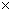 (88 см) (88 см) (88 см) (88 см) (88 см) (88 см) (88 см) (88 см) (88 см) (88 см) (88 см) (88 см) (88 см) (88 см) (88 см) (88 см) (88 см) (88 см) (88 см) (88 см) (88 см) (88 см) (88 см) (88 см) (88 см) (88 см) (88 см) (88 см) (88 см) (88 см) товарный знак преобразован в коллективный знак товарный знак преобразован в коллективный знак товарный знак преобразован в коллективный знак товарный знак преобразован в коллективный знак товарный знак преобразован в коллективный знак товарный знак преобразован в коллективный знак товарный знак преобразован в коллективный знак товарный знак преобразован в коллективный знак товарный знак преобразован в коллективный знак товарный знак преобразован в коллективный знак товарный знак преобразован в коллективный знак товарный знак преобразован в коллективный знак товарный знак преобразован в коллективный знак товарный знак преобразован в коллективный знак товарный знак преобразован в коллективный знак товарный знак преобразован в коллективный знак товарный знак преобразован в коллективный знак товарный знак преобразован в коллективный знак товарный знак преобразован в коллективный знак товарный знак преобразован в коллективный знак товарный знак преобразован в коллективный знак товарный знак преобразован в коллективный знак товарный знак преобразован в коллективный знак товарный знак преобразован в коллективный знак товарный знак преобразован в коллективный знак товарный знак преобразован в коллективный знак товарный знак преобразован в коллективный знак товарный знак преобразован в коллективный знак товарный знак преобразован в коллективный знак товарный знак преобразован в коллективный знак товарный знак преобразован в коллективный знак товарный знак преобразован в коллективный знак товарный знак преобразован в коллективный знак товарный знак преобразован в коллективный знак товарный знак преобразован в коллективный знак товарный знак преобразован в коллективный знак товарный знак преобразован в коллективный знак товарный знак преобразован в коллективный знак товарный знак преобразован в коллективный знак товарный знак преобразован в коллективный знак товарный знак преобразован в коллективный знак товарный знак преобразован в коллективный знак товарный знак преобразован в коллективный знак товарный знак преобразован в коллективный знак товарный знак преобразован в коллективный знак товарный знак преобразован в коллективный знак товарный знак преобразован в коллективный знак товарный знак преобразован в коллективный знак товарный знак преобразован в коллективный знак товарный знак преобразован в коллективный знак товарный знак преобразован в коллективный знак товарный знак преобразован в коллективный знак товарный знак преобразован в коллективный знак товарный знак преобразован в коллективный знак товарный знак преобразован в коллективный знак товарный знак преобразован в коллективный знак товарный знак преобразован в коллективный знак товарный знак преобразован в коллективный знак товарный знак преобразован в коллективный знак товарный знак преобразован в коллективный знак товарный знак преобразован в коллективный знак коллективный знак преобразован в товарный знак коллективный знак преобразован в товарный знак коллективный знак преобразован в товарный знак коллективный знак преобразован в товарный знак коллективный знак преобразован в товарный знак коллективный знак преобразован в товарный знак коллективный знак преобразован в товарный знак коллективный знак преобразован в товарный знак коллективный знак преобразован в товарный знак коллективный знак преобразован в товарный знак коллективный знак преобразован в товарный знак коллективный знак преобразован в товарный знак коллективный знак преобразован в товарный знак коллективный знак преобразован в товарный знак коллективный знак преобразован в товарный знак коллективный знак преобразован в товарный знак коллективный знак преобразован в товарный знак коллективный знак преобразован в товарный знак коллективный знак преобразован в товарный знак коллективный знак преобразован в товарный знак коллективный знак преобразован в товарный знак коллективный знак преобразован в товарный знак коллективный знак преобразован в товарный знак коллективный знак преобразован в товарный знак коллективный знак преобразован в товарный знак коллективный знак преобразован в товарный знак коллективный знак преобразован в товарный знак коллективный знак преобразован в товарный знак коллективный знак преобразован в товарный знак коллективный знак преобразован в товарный знак коллективный знак преобразован в товарный знак коллективный знак преобразован в товарный знак коллективный знак преобразован в товарный знак коллективный знак преобразован в товарный знак коллективный знак преобразован в товарный знак коллективный знак преобразован в товарный знак коллективный знак преобразован в товарный знак коллективный знак преобразован в товарный знак коллективный знак преобразован в товарный знак коллективный знак преобразован в товарный знак коллективный знак преобразован в товарный знак коллективный знак преобразован в товарный знак коллективный знак преобразован в товарный знак коллективный знак преобразован в товарный знак коллективный знак преобразован в товарный знак коллективный знак преобразован в товарный знак коллективный знак преобразован в товарный знак коллективный знак преобразован в товарный знак коллективный знак преобразован в товарный знак коллективный знак преобразован в товарный знак коллективный знак преобразован в товарный знак коллективный знак преобразован в товарный знак коллективный знак преобразован в товарный знак коллективный знак преобразован в товарный знак коллективный знак преобразован в товарный знак коллективный знак преобразован в товарный знак коллективный знак преобразован в товарный знак коллективный знак преобразован в товарный знак коллективный знак преобразован в товарный знак коллективный знак преобразован в товарный знак коллективный знак преобразован в товарный знак в устав коллективного знака внесены следующие изменения: в устав коллективного знака внесены следующие изменения: в устав коллективного знака внесены следующие изменения: в устав коллективного знака внесены следующие изменения: в устав коллективного знака внесены следующие изменения: в устав коллективного знака внесены следующие изменения: в устав коллективного знака внесены следующие изменения: в устав коллективного знака внесены следующие изменения: в устав коллективного знака внесены следующие изменения: в устав коллективного знака внесены следующие изменения: в устав коллективного знака внесены следующие изменения: в устав коллективного знака внесены следующие изменения: в устав коллективного знака внесены следующие изменения: в устав коллективного знака внесены следующие изменения: в устав коллективного знака внесены следующие изменения: в устав коллективного знака внесены следующие изменения: в устав коллективного знака внесены следующие изменения: в устав коллективного знака внесены следующие изменения: в устав коллективного знака внесены следующие изменения: в устав коллективного знака внесены следующие изменения: в устав коллективного знака внесены следующие изменения: в устав коллективного знака внесены следующие изменения: в устав коллективного знака внесены следующие изменения: в устав коллективного знака внесены следующие изменения: в устав коллективного знака внесены следующие изменения: в устав коллективного знака внесены следующие изменения: в устав коллективного знака внесены следующие изменения: в устав коллективного знака внесены следующие изменения: в устав коллективного знака внесены следующие изменения: в устав коллективного знака внесены следующие изменения: в устав коллективного знака внесены следующие изменения: в устав коллективного знака внесены следующие изменения: в устав коллективного знака внесены следующие изменения: в устав коллективного знака внесены следующие изменения: в устав коллективного знака внесены следующие изменения: в устав коллективного знака внесены следующие изменения: в устав коллективного знака внесены следующие изменения: в устав коллективного знака внесены следующие изменения: в устав коллективного знака внесены следующие изменения: в устав коллективного знака внесены следующие изменения: в устав коллективного знака внесены следующие изменения: в устав коллективного знака внесены следующие изменения: в устав коллективного знака внесены следующие изменения: в устав коллективного знака внесены следующие изменения: в устав коллективного знака внесены следующие изменения: в устав коллективного знака внесены следующие изменения: в устав коллективного знака внесены следующие изменения: в устав коллективного знака внесены следующие изменения: в устав коллективного знака внесены следующие изменения: в устав коллективного знака внесены следующие изменения: в устав коллективного знака внесены следующие изменения: в устав коллективного знака внесены следующие изменения: в устав коллективного знака внесены следующие изменения: в устав коллективного знака внесены следующие изменения: в устав коллективного знака внесены следующие изменения: в устав коллективного знака внесены следующие изменения: в устав коллективного знака внесены следующие изменения: в устав коллективного знака внесены следующие изменения: в устав коллективного знака внесены следующие изменения: в устав коллективного знака внесены следующие изменения: в устав коллективного знака внесены следующие изменения: отдельная регистрация товарного знака выделена в отношении следующих товаров (услуг): отдельная регистрация товарного знака выделена в отношении следующих товаров (услуг): отдельная регистрация товарного знака выделена в отношении следующих товаров (услуг): отдельная регистрация товарного знака выделена в отношении следующих товаров (услуг): отдельная регистрация товарного знака выделена в отношении следующих товаров (услуг): отдельная регистрация товарного знака выделена в отношении следующих товаров (услуг): отдельная регистрация товарного знака выделена в отношении следующих товаров (услуг): отдельная регистрация товарного знака выделена в отношении следующих товаров (услуг): отдельная регистрация товарного знака выделена в отношении следующих товаров (услуг): отдельная регистрация товарного знака выделена в отношении следующих товаров (услуг): отдельная регистрация товарного знака выделена в отношении следующих товаров (услуг): отдельная регистрация товарного знака выделена в отношении следующих товаров (услуг): отдельная регистрация товарного знака выделена в отношении следующих товаров (услуг): отдельная регистрация товарного знака выделена в отношении следующих товаров (услуг): отдельная регистрация товарного знака выделена в отношении следующих товаров (услуг): отдельная регистрация товарного знака выделена в отношении следующих товаров (услуг): отдельная регистрация товарного знака выделена в отношении следующих товаров (услуг): отдельная регистрация товарного знака выделена в отношении следующих товаров (услуг): отдельная регистрация товарного знака выделена в отношении следующих товаров (услуг): отдельная регистрация товарного знака выделена в отношении следующих товаров (услуг): отдельная регистрация товарного знака выделена в отношении следующих товаров (услуг): отдельная регистрация товарного знака выделена в отношении следующих товаров (услуг): отдельная регистрация товарного знака выделена в отношении следующих товаров (услуг): отдельная регистрация товарного знака выделена в отношении следующих товаров (услуг): отдельная регистрация товарного знака выделена в отношении следующих товаров (услуг): отдельная регистрация товарного знака выделена в отношении следующих товаров (услуг): отдельная регистрация товарного знака выделена в отношении следующих товаров (услуг): отдельная регистрация товарного знака выделена в отношении следующих товаров (услуг): отдельная регистрация товарного знака выделена в отношении следующих товаров (услуг): отдельная регистрация товарного знака выделена в отношении следующих товаров (услуг): отдельная регистрация товарного знака выделена в отношении следующих товаров (услуг): отдельная регистрация товарного знака выделена в отношении следующих товаров (услуг): отдельная регистрация товарного знака выделена в отношении следующих товаров (услуг): отдельная регистрация товарного знака выделена в отношении следующих товаров (услуг): отдельная регистрация товарного знака выделена в отношении следующих товаров (услуг): отдельная регистрация товарного знака выделена в отношении следующих товаров (услуг): отдельная регистрация товарного знака выделена в отношении следующих товаров (услуг): отдельная регистрация товарного знака выделена в отношении следующих товаров (услуг): отдельная регистрация товарного знака выделена в отношении следующих товаров (услуг): отдельная регистрация товарного знака выделена в отношении следующих товаров (услуг): отдельная регистрация товарного знака выделена в отношении следующих товаров (услуг): отдельная регистрация товарного знака выделена в отношении следующих товаров (услуг): отдельная регистрация товарного знака выделена в отношении следующих товаров (услуг): отдельная регистрация товарного знака выделена в отношении следующих товаров (услуг): отдельная регистрация товарного знака выделена в отношении следующих товаров (услуг): отдельная регистрация товарного знака выделена в отношении следующих товаров (услуг): отдельная регистрация товарного знака выделена в отношении следующих товаров (услуг): отдельная регистрация товарного знака выделена в отношении следующих товаров (услуг): отдельная регистрация товарного знака выделена в отношении следующих товаров (услуг): отдельная регистрация товарного знака выделена в отношении следующих товаров (услуг): отдельная регистрация товарного знака выделена в отношении следующих товаров (услуг): отдельная регистрация товарного знака выделена в отношении следующих товаров (услуг): отдельная регистрация товарного знака выделена в отношении следующих товаров (услуг): отдельная регистрация товарного знака выделена в отношении следующих товаров (услуг): отдельная регистрация товарного знака выделена в отношении следующих товаров (услуг): отдельная регистрация товарного знака выделена в отношении следующих товаров (услуг): отдельная регистрация товарного знака выделена в отношении следующих товаров (услуг): отдельная регистрация товарного знака выделена в отношении следующих товаров (услуг): отдельная регистрация товарного знака выделена в отношении следующих товаров (услуг): отдельная регистрация товарного знака выделена в отношении следующих товаров (услуг): отдельная регистрация товарного знака выделена в отношении следующих товаров (услуг): (указываются классы товаров (услуг), товары (услуги), содержащиеся в Государственном реестре товарных знаков и знаков обслуживания Российской Федерации, в отношении данного товарного знака, выделяемые из первоначальной регистрации) (указываются классы товаров (услуг), товары (услуги), содержащиеся в Государственном реестре товарных знаков и знаков обслуживания Российской Федерации, в отношении данного товарного знака, выделяемые из первоначальной регистрации) (указываются классы товаров (услуг), товары (услуги), содержащиеся в Государственном реестре товарных знаков и знаков обслуживания Российской Федерации, в отношении данного товарного знака, выделяемые из первоначальной регистрации) (указываются классы товаров (услуг), товары (услуги), содержащиеся в Государственном реестре товарных знаков и знаков обслуживания Российской Федерации, в отношении данного товарного знака, выделяемые из первоначальной регистрации) (указываются классы товаров (услуг), товары (услуги), содержащиеся в Государственном реестре товарных знаков и знаков обслуживания Российской Федерации, в отношении данного товарного знака, выделяемые из первоначальной регистрации) (указываются классы товаров (услуг), товары (услуги), содержащиеся в Государственном реестре товарных знаков и знаков обслуживания Российской Федерации, в отношении данного товарного знака, выделяемые из первоначальной регистрации) (указываются классы товаров (услуг), товары (услуги), содержащиеся в Государственном реестре товарных знаков и знаков обслуживания Российской Федерации, в отношении данного товарного знака, выделяемые из первоначальной регистрации) (указываются классы товаров (услуг), товары (услуги), содержащиеся в Государственном реестре товарных знаков и знаков обслуживания Российской Федерации, в отношении данного товарного знака, выделяемые из первоначальной регистрации) (указываются классы товаров (услуг), товары (услуги), содержащиеся в Государственном реестре товарных знаков и знаков обслуживания Российской Федерации, в отношении данного товарного знака, выделяемые из первоначальной регистрации) (указываются классы товаров (услуг), товары (услуги), содержащиеся в Государственном реестре товарных знаков и знаков обслуживания Российской Федерации, в отношении данного товарного знака, выделяемые из первоначальной регистрации) (указываются классы товаров (услуг), товары (услуги), содержащиеся в Государственном реестре товарных знаков и знаков обслуживания Российской Федерации, в отношении данного товарного знака, выделяемые из первоначальной регистрации) (указываются классы товаров (услуг), товары (услуги), содержащиеся в Государственном реестре товарных знаков и знаков обслуживания Российской Федерации, в отношении данного товарного знака, выделяемые из первоначальной регистрации) (указываются классы товаров (услуг), товары (услуги), содержащиеся в Государственном реестре товарных знаков и знаков обслуживания Российской Федерации, в отношении данного товарного знака, выделяемые из первоначальной регистрации) (указываются классы товаров (услуг), товары (услуги), содержащиеся в Государственном реестре товарных знаков и знаков обслуживания Российской Федерации, в отношении данного товарного знака, выделяемые из первоначальной регистрации) (указываются классы товаров (услуг), товары (услуги), содержащиеся в Государственном реестре товарных знаков и знаков обслуживания Российской Федерации, в отношении данного товарного знака, выделяемые из первоначальной регистрации) (указываются классы товаров (услуг), товары (услуги), содержащиеся в Государственном реестре товарных знаков и знаков обслуживания Российской Федерации, в отношении данного товарного знака, выделяемые из первоначальной регистрации) (указываются классы товаров (услуг), товары (услуги), содержащиеся в Государственном реестре товарных знаков и знаков обслуживания Российской Федерации, в отношении данного товарного знака, выделяемые из первоначальной регистрации) (указываются классы товаров (услуг), товары (услуги), содержащиеся в Государственном реестре товарных знаков и знаков обслуживания Российской Федерации, в отношении данного товарного знака, выделяемые из первоначальной регистрации) (указываются классы товаров (услуг), товары (услуги), содержащиеся в Государственном реестре товарных знаков и знаков обслуживания Российской Федерации, в отношении данного товарного знака, выделяемые из первоначальной регистрации) (указываются классы товаров (услуг), товары (услуги), содержащиеся в Государственном реестре товарных знаков и знаков обслуживания Российской Федерации, в отношении данного товарного знака, выделяемые из первоначальной регистрации) (указываются классы товаров (услуг), товары (услуги), содержащиеся в Государственном реестре товарных знаков и знаков обслуживания Российской Федерации, в отношении данного товарного знака, выделяемые из первоначальной регистрации) (указываются классы товаров (услуг), товары (услуги), содержащиеся в Государственном реестре товарных знаков и знаков обслуживания Российской Федерации, в отношении данного товарного знака, выделяемые из первоначальной регистрации) (указываются классы товаров (услуг), товары (услуги), содержащиеся в Государственном реестре товарных знаков и знаков обслуживания Российской Федерации, в отношении данного товарного знака, выделяемые из первоначальной регистрации) (указываются классы товаров (услуг), товары (услуги), содержащиеся в Государственном реестре товарных знаков и знаков обслуживания Российской Федерации, в отношении данного товарного знака, выделяемые из первоначальной регистрации) (указываются классы товаров (услуг), товары (услуги), содержащиеся в Государственном реестре товарных знаков и знаков обслуживания Российской Федерации, в отношении данного товарного знака, выделяемые из первоначальной регистрации) (указываются классы товаров (услуг), товары (услуги), содержащиеся в Государственном реестре товарных знаков и знаков обслуживания Российской Федерации, в отношении данного товарного знака, выделяемые из первоначальной регистрации) (указываются классы товаров (услуг), товары (услуги), содержащиеся в Государственном реестре товарных знаков и знаков обслуживания Российской Федерации, в отношении данного товарного знака, выделяемые из первоначальной регистрации) (указываются классы товаров (услуг), товары (услуги), содержащиеся в Государственном реестре товарных знаков и знаков обслуживания Российской Федерации, в отношении данного товарного знака, выделяемые из первоначальной регистрации) (указываются классы товаров (услуг), товары (услуги), содержащиеся в Государственном реестре товарных знаков и знаков обслуживания Российской Федерации, в отношении данного товарного знака, выделяемые из первоначальной регистрации) (указываются классы товаров (услуг), товары (услуги), содержащиеся в Государственном реестре товарных знаков и знаков обслуживания Российской Федерации, в отношении данного товарного знака, выделяемые из первоначальной регистрации) (указываются классы товаров (услуг), товары (услуги), содержащиеся в Государственном реестре товарных знаков и знаков обслуживания Российской Федерации, в отношении данного товарного знака, выделяемые из первоначальной регистрации) (указываются классы товаров (услуг), товары (услуги), содержащиеся в Государственном реестре товарных знаков и знаков обслуживания Российской Федерации, в отношении данного товарного знака, выделяемые из первоначальной регистрации) (указываются классы товаров (услуг), товары (услуги), содержащиеся в Государственном реестре товарных знаков и знаков обслуживания Российской Федерации, в отношении данного товарного знака, выделяемые из первоначальной регистрации) (указываются классы товаров (услуг), товары (услуги), содержащиеся в Государственном реестре товарных знаков и знаков обслуживания Российской Федерации, в отношении данного товарного знака, выделяемые из первоначальной регистрации) (указываются классы товаров (услуг), товары (услуги), содержащиеся в Государственном реестре товарных знаков и знаков обслуживания Российской Федерации, в отношении данного товарного знака, выделяемые из первоначальной регистрации) (указываются классы товаров (услуг), товары (услуги), содержащиеся в Государственном реестре товарных знаков и знаков обслуживания Российской Федерации, в отношении данного товарного знака, выделяемые из первоначальной регистрации) (указываются классы товаров (услуг), товары (услуги), содержащиеся в Государственном реестре товарных знаков и знаков обслуживания Российской Федерации, в отношении данного товарного знака, выделяемые из первоначальной регистрации) (указываются классы товаров (услуг), товары (услуги), содержащиеся в Государственном реестре товарных знаков и знаков обслуживания Российской Федерации, в отношении данного товарного знака, выделяемые из первоначальной регистрации) (указываются классы товаров (услуг), товары (услуги), содержащиеся в Государственном реестре товарных знаков и знаков обслуживания Российской Федерации, в отношении данного товарного знака, выделяемые из первоначальной регистрации) (указываются классы товаров (услуг), товары (услуги), содержащиеся в Государственном реестре товарных знаков и знаков обслуживания Российской Федерации, в отношении данного товарного знака, выделяемые из первоначальной регистрации) (указываются классы товаров (услуг), товары (услуги), содержащиеся в Государственном реестре товарных знаков и знаков обслуживания Российской Федерации, в отношении данного товарного знака, выделяемые из первоначальной регистрации) (указываются классы товаров (услуг), товары (услуги), содержащиеся в Государственном реестре товарных знаков и знаков обслуживания Российской Федерации, в отношении данного товарного знака, выделяемые из первоначальной регистрации) (указываются классы товаров (услуг), товары (услуги), содержащиеся в Государственном реестре товарных знаков и знаков обслуживания Российской Федерации, в отношении данного товарного знака, выделяемые из первоначальной регистрации) (указываются классы товаров (услуг), товары (услуги), содержащиеся в Государственном реестре товарных знаков и знаков обслуживания Российской Федерации, в отношении данного товарного знака, выделяемые из первоначальной регистрации) (указываются классы товаров (услуг), товары (услуги), содержащиеся в Государственном реестре товарных знаков и знаков обслуживания Российской Федерации, в отношении данного товарного знака, выделяемые из первоначальной регистрации) (указываются классы товаров (услуг), товары (услуги), содержащиеся в Государственном реестре товарных знаков и знаков обслуживания Российской Федерации, в отношении данного товарного знака, выделяемые из первоначальной регистрации) (указываются классы товаров (услуг), товары (услуги), содержащиеся в Государственном реестре товарных знаков и знаков обслуживания Российской Федерации, в отношении данного товарного знака, выделяемые из первоначальной регистрации) (указываются классы товаров (услуг), товары (услуги), содержащиеся в Государственном реестре товарных знаков и знаков обслуживания Российской Федерации, в отношении данного товарного знака, выделяемые из первоначальной регистрации) (указываются классы товаров (услуг), товары (услуги), содержащиеся в Государственном реестре товарных знаков и знаков обслуживания Российской Федерации, в отношении данного товарного знака, выделяемые из первоначальной регистрации) (указываются классы товаров (услуг), товары (услуги), содержащиеся в Государственном реестре товарных знаков и знаков обслуживания Российской Федерации, в отношении данного товарного знака, выделяемые из первоначальной регистрации) (указываются классы товаров (услуг), товары (услуги), содержащиеся в Государственном реестре товарных знаков и знаков обслуживания Российской Федерации, в отношении данного товарного знака, выделяемые из первоначальной регистрации) (указываются классы товаров (услуг), товары (услуги), содержащиеся в Государственном реестре товарных знаков и знаков обслуживания Российской Федерации, в отношении данного товарного знака, выделяемые из первоначальной регистрации) (указываются классы товаров (услуг), товары (услуги), содержащиеся в Государственном реестре товарных знаков и знаков обслуживания Российской Федерации, в отношении данного товарного знака, выделяемые из первоначальной регистрации) (указываются классы товаров (услуг), товары (услуги), содержащиеся в Государственном реестре товарных знаков и знаков обслуживания Российской Федерации, в отношении данного товарного знака, выделяемые из первоначальной регистрации) (указываются классы товаров (услуг), товары (услуги), содержащиеся в Государственном реестре товарных знаков и знаков обслуживания Российской Федерации, в отношении данного товарного знака, выделяемые из первоначальной регистрации) (указываются классы товаров (услуг), товары (услуги), содержащиеся в Государственном реестре товарных знаков и знаков обслуживания Российской Федерации, в отношении данного товарного знака, выделяемые из первоначальной регистрации) (указываются классы товаров (услуг), товары (услуги), содержащиеся в Государственном реестре товарных знаков и знаков обслуживания Российской Федерации, в отношении данного товарного знака, выделяемые из первоначальной регистрации) (указываются классы товаров (услуг), товары (услуги), содержащиеся в Государственном реестре товарных знаков и знаков обслуживания Российской Федерации, в отношении данного товарного знака, выделяемые из первоначальной регистрации) (указываются классы товаров (услуг), товары (услуги), содержащиеся в Государственном реестре товарных знаков и знаков обслуживания Российской Федерации, в отношении данного товарного знака, выделяемые из первоначальной регистрации) (указываются классы товаров (услуг), товары (услуги), содержащиеся в Государственном реестре товарных знаков и знаков обслуживания Российской Федерации, в отношении данного товарного знака, выделяемые из первоначальной регистрации) (указываются классы товаров (услуг), товары (услуги), содержащиеся в Государственном реестре товарных знаков и знаков обслуживания Российской Федерации, в отношении данного товарного знака, выделяемые из первоначальной регистрации) (указываются классы товаров (услуг), товары (услуги), содержащиеся в Государственном реестре товарных знаков и знаков обслуживания Российской Федерации, в отношении данного товарного знака, выделяемые из первоначальной регистрации) в перечень лиц, имеющих право использования географического указания или наименования места в перечень лиц, имеющих право использования географического указания или наименования места в перечень лиц, имеющих право использования географического указания или наименования места в перечень лиц, имеющих право использования географического указания или наименования места в перечень лиц, имеющих право использования географического указания или наименования места в перечень лиц, имеющих право использования географического указания или наименования места в перечень лиц, имеющих право использования географического указания или наименования места в перечень лиц, имеющих право использования географического указания или наименования места в перечень лиц, имеющих право использования географического указания или наименования места в перечень лиц, имеющих право использования географического указания или наименования места в перечень лиц, имеющих право использования географического указания или наименования места в перечень лиц, имеющих право использования географического указания или наименования места в перечень лиц, имеющих право использования географического указания или наименования места в перечень лиц, имеющих право использования географического указания или наименования места в перечень лиц, имеющих право использования географического указания или наименования места в перечень лиц, имеющих право использования географического указания или наименования места в перечень лиц, имеющих право использования географического указания или наименования места в перечень лиц, имеющих право использования географического указания или наименования места в перечень лиц, имеющих право использования географического указания или наименования места в перечень лиц, имеющих право использования географического указания или наименования места в перечень лиц, имеющих право использования географического указания или наименования места в перечень лиц, имеющих право использования географического указания или наименования места в перечень лиц, имеющих право использования географического указания или наименования места в перечень лиц, имеющих право использования географического указания или наименования места в перечень лиц, имеющих право использования географического указания или наименования места в перечень лиц, имеющих право использования географического указания или наименования места в перечень лиц, имеющих право использования географического указания или наименования места в перечень лиц, имеющих право использования географического указания или наименования места в перечень лиц, имеющих право использования географического указания или наименования места в перечень лиц, имеющих право использования географического указания или наименования места в перечень лиц, имеющих право использования географического указания или наименования места в перечень лиц, имеющих право использования географического указания или наименования места в перечень лиц, имеющих право использования географического указания или наименования места в перечень лиц, имеющих право использования географического указания или наименования места в перечень лиц, имеющих право использования географического указания или наименования места в перечень лиц, имеющих право использования географического указания или наименования места в перечень лиц, имеющих право использования географического указания или наименования места в перечень лиц, имеющих право использования географического указания или наименования места в перечень лиц, имеющих право использования географического указания или наименования места в перечень лиц, имеющих право использования географического указания или наименования места в перечень лиц, имеющих право использования географического указания или наименования места в перечень лиц, имеющих право использования географического указания или наименования места в перечень лиц, имеющих право использования географического указания или наименования места в перечень лиц, имеющих право использования географического указания или наименования места в перечень лиц, имеющих право использования географического указания или наименования места в перечень лиц, имеющих право использования географического указания или наименования места в перечень лиц, имеющих право использования географического указания или наименования места в перечень лиц, имеющих право использования географического указания или наименования места в перечень лиц, имеющих право использования географического указания или наименования места в перечень лиц, имеющих право использования географического указания или наименования места в перечень лиц, имеющих право использования географического указания или наименования места в перечень лиц, имеющих право использования географического указания или наименования места в перечень лиц, имеющих право использования географического указания или наименования места в перечень лиц, имеющих право использования географического указания или наименования места в перечень лиц, имеющих право использования географического указания или наименования места в перечень лиц, имеющих право использования географического указания или наименования места в перечень лиц, имеющих право использования географического указания или наименования места в перечень лиц, имеющих право использования географического указания или наименования места в перечень лиц, имеющих право использования географического указания или наименования места в перечень лиц, имеющих право использования географического указания или наименования места в перечень лиц, имеющих право использования географического указания или наименования места происхождения товара (для объединения лиц): происхождения товара (для объединения лиц): происхождения товара (для объединения лиц): происхождения товара (для объединения лиц): происхождения товара (для объединения лиц): происхождения товара (для объединения лиц): происхождения товара (для объединения лиц): происхождения товара (для объединения лиц): происхождения товара (для объединения лиц): происхождения товара (для объединения лиц): происхождения товара (для объединения лиц): происхождения товара (для объединения лиц): происхождения товара (для объединения лиц): происхождения товара (для объединения лиц): происхождения товара (для объединения лиц): происхождения товара (для объединения лиц): происхождения товара (для объединения лиц): происхождения товара (для объединения лиц): происхождения товара (для объединения лиц): происхождения товара (для объединения лиц): происхождения товара (для объединения лиц): происхождения товара (для объединения лиц): происхождения товара (для объединения лиц): происхождения товара (для объединения лиц): происхождения товара (для объединения лиц): происхождения товара (для объединения лиц): происхождения товара (для объединения лиц): происхождения товара (для объединения лиц): происхождения товара (для объединения лиц): происхождения товара (для объединения лиц): происхождения товара (для объединения лиц): (приводятся изменения, вносимые в соответствующие сведения) (приводятся изменения, вносимые в соответствующие сведения) (приводятся изменения, вносимые в соответствующие сведения) (приводятся изменения, вносимые в соответствующие сведения) (приводятся изменения, вносимые в соответствующие сведения) (приводятся изменения, вносимые в соответствующие сведения) (приводятся изменения, вносимые в соответствующие сведения) (приводятся изменения, вносимые в соответствующие сведения) (приводятся изменения, вносимые в соответствующие сведения) (приводятся изменения, вносимые в соответствующие сведения) (приводятся изменения, вносимые в соответствующие сведения) (приводятся изменения, вносимые в соответствующие сведения) (приводятся изменения, вносимые в соответствующие сведения) (приводятся изменения, вносимые в соответствующие сведения) (приводятся изменения, вносимые в соответствующие сведения) (приводятся изменения, вносимые в соответствующие сведения) (приводятся изменения, вносимые в соответствующие сведения) (приводятся изменения, вносимые в соответствующие сведения) (приводятся изменения, вносимые в соответствующие сведения) (приводятся изменения, вносимые в соответствующие сведения) (приводятся изменения, вносимые в соответствующие сведения) (приводятся изменения, вносимые в соответствующие сведения) (приводятся изменения, вносимые в соответствующие сведения) (приводятся изменения, вносимые в соответствующие сведения) (приводятся изменения, вносимые в соответствующие сведения) (приводятся изменения, вносимые в соответствующие сведения) (приводятся изменения, вносимые в соответствующие сведения) (приводятся изменения, вносимые в соответствующие сведения) (приводятся изменения, вносимые в соответствующие сведения) (приводятся изменения, вносимые в соответствующие сведения) (приводятся изменения, вносимые в соответствующие сведения) (приводятся изменения, вносимые в соответствующие сведения) (приводятся изменения, вносимые в соответствующие сведения) (приводятся изменения, вносимые в соответствующие сведения) (приводятся изменения, вносимые в соответствующие сведения) (приводятся изменения, вносимые в соответствующие сведения) (приводятся изменения, вносимые в соответствующие сведения) (приводятся изменения, вносимые в соответствующие сведения) (приводятся изменения, вносимые в соответствующие сведения) (приводятся изменения, вносимые в соответствующие сведения) (приводятся изменения, вносимые в соответствующие сведения) (приводятся изменения, вносимые в соответствующие сведения) (приводятся изменения, вносимые в соответствующие сведения) (приводятся изменения, вносимые в соответствующие сведения) (приводятся изменения, вносимые в соответствующие сведения) (приводятся изменения, вносимые в соответствующие сведения) (приводятся изменения, вносимые в соответствующие сведения) (приводятся изменения, вносимые в соответствующие сведения) (приводятся изменения, вносимые в соответствующие сведения) (приводятся изменения, вносимые в соответствующие сведения) (приводятся изменения, вносимые в соответствующие сведения) (приводятся изменения, вносимые в соответствующие сведения) (приводятся изменения, вносимые в соответствующие сведения) (приводятся изменения, вносимые в соответствующие сведения) (приводятся изменения, вносимые в соответствующие сведения) (приводятся изменения, вносимые в соответствующие сведения) (приводятся изменения, вносимые в соответствующие сведения) (приводятся изменения, вносимые в соответствующие сведения) (приводятся изменения, вносимые в соответствующие сведения) (приводятся изменения, вносимые в соответствующие сведения) (приводятся изменения, вносимые в соответствующие сведения) (приводятся изменения, вносимые в соответствующие сведения) в условия использования географического указания или наименования места происхождения товара в условия использования географического указания или наименования места происхождения товара в условия использования географического указания или наименования места происхождения товара в условия использования географического указания или наименования места происхождения товара в условия использования географического указания или наименования места происхождения товара в условия использования географического указания или наименования места происхождения товара в условия использования географического указания или наименования места происхождения товара в условия использования географического указания или наименования места происхождения товара в условия использования географического указания или наименования места происхождения товара в условия использования географического указания или наименования места происхождения товара в условия использования географического указания или наименования места происхождения товара в условия использования географического указания или наименования места происхождения товара в условия использования географического указания или наименования места происхождения товара в условия использования географического указания или наименования места происхождения товара в условия использования географического указания или наименования места происхождения товара в условия использования географического указания или наименования места происхождения товара в условия использования географического указания или наименования места происхождения товара в условия использования географического указания или наименования места происхождения товара в условия использования географического указания или наименования места происхождения товара в условия использования географического указания или наименования места происхождения товара в условия использования географического указания или наименования места происхождения товара в условия использования географического указания или наименования места происхождения товара в условия использования географического указания или наименования места происхождения товара в условия использования географического указания или наименования места происхождения товара в условия использования географического указания или наименования места происхождения товара в условия использования географического указания или наименования места происхождения товара в условия использования географического указания или наименования места происхождения товара в условия использования географического указания или наименования места происхождения товара в условия использования географического указания или наименования места происхождения товара в условия использования географического указания или наименования места происхождения товара в условия использования географического указания или наименования места происхождения товара в условия использования географического указания или наименования места происхождения товара в условия использования географического указания или наименования места происхождения товара в условия использования географического указания или наименования места происхождения товара в условия использования географического указания или наименования места происхождения товара в условия использования географического указания или наименования места происхождения товара в условия использования географического указания или наименования места происхождения товара в условия использования географического указания или наименования места происхождения товара в условия использования географического указания или наименования места происхождения товара в условия использования географического указания или наименования места происхождения товара в условия использования географического указания или наименования места происхождения товара в условия использования географического указания или наименования места происхождения товара в условия использования географического указания или наименования места происхождения товара в условия использования географического указания или наименования места происхождения товара в условия использования географического указания или наименования места происхождения товара в условия использования географического указания или наименования места происхождения товара в условия использования географического указания или наименования места происхождения товара в условия использования географического указания или наименования места происхождения товара в условия использования географического указания или наименования места происхождения товара в условия использования географического указания или наименования места происхождения товара в условия использования географического указания или наименования места происхождения товара в условия использования географического указания или наименования места происхождения товара в условия использования географического указания или наименования места происхождения товара в условия использования географического указания или наименования места происхождения товара в условия использования географического указания или наименования места происхождения товара в условия использования географического указания или наименования места происхождения товара в условия использования географического указания или наименования места происхождения товара в условия использования географического указания или наименования места происхождения товара в условия использования географического указания или наименования места происхождения товара в условия использования географического указания или наименования места происхождения товара в условия использования географического указания или наименования места происхождения товара входящими в объединение лицами: входящими в объединение лицами: входящими в объединение лицами: входящими в объединение лицами: входящими в объединение лицами: входящими в объединение лицами: входящими в объединение лицами: входящими в объединение лицами: входящими в объединение лицами: входящими в объединение лицами: входящими в объединение лицами: входящими в объединение лицами: входящими в объединение лицами: входящими в объединение лицами: входящими в объединение лицами: входящими в объединение лицами: входящими в объединение лицами: входящими в объединение лицами: входящими в объединение лицами: входящими в объединение лицами: входящими в объединение лицами: (приводятся изменения, вносимые в соответствующие сведения) (приводятся изменения, вносимые в соответствующие сведения) (приводятся изменения, вносимые в соответствующие сведения) (приводятся изменения, вносимые в соответствующие сведения) (приводятся изменения, вносимые в соответствующие сведения) (приводятся изменения, вносимые в соответствующие сведения) (приводятся изменения, вносимые в соответствующие сведения) (приводятся изменения, вносимые в соответствующие сведения) (приводятся изменения, вносимые в соответствующие сведения) (приводятся изменения, вносимые в соответствующие сведения) (приводятся изменения, вносимые в соответствующие сведения) (приводятся изменения, вносимые в соответствующие сведения) (приводятся изменения, вносимые в соответствующие сведения) (приводятся изменения, вносимые в соответствующие сведения) (приводятся изменения, вносимые в соответствующие сведения) (приводятся изменения, вносимые в соответствующие сведения) (приводятся изменения, вносимые в соответствующие сведения) (приводятся изменения, вносимые в соответствующие сведения) (приводятся изменения, вносимые в соответствующие сведения) (приводятся изменения, вносимые в соответствующие сведения) (приводятся изменения, вносимые в соответствующие сведения) (приводятся изменения, вносимые в соответствующие сведения) (приводятся изменения, вносимые в соответствующие сведения) (приводятся изменения, вносимые в соответствующие сведения) (приводятся изменения, вносимые в соответствующие сведения) (приводятся изменения, вносимые в соответствующие сведения) (приводятся изменения, вносимые в соответствующие сведения) (приводятся изменения, вносимые в соответствующие сведения) (приводятся изменения, вносимые в соответствующие сведения) (приводятся изменения, вносимые в соответствующие сведения) (приводятся изменения, вносимые в соответствующие сведения) (приводятся изменения, вносимые в соответствующие сведения) (приводятся изменения, вносимые в соответствующие сведения) (приводятся изменения, вносимые в соответствующие сведения) (приводятся изменения, вносимые в соответствующие сведения) (приводятся изменения, вносимые в соответствующие сведения) (приводятся изменения, вносимые в соответствующие сведения) (приводятся изменения, вносимые в соответствующие сведения) (приводятся изменения, вносимые в соответствующие сведения) (приводятся изменения, вносимые в соответствующие сведения) (приводятся изменения, вносимые в соответствующие сведения) в указание товара, в отношении которого зарегистрировано географическое указание или в указание товара, в отношении которого зарегистрировано географическое указание или в указание товара, в отношении которого зарегистрировано географическое указание или в указание товара, в отношении которого зарегистрировано географическое указание или в указание товара, в отношении которого зарегистрировано географическое указание или в указание товара, в отношении которого зарегистрировано географическое указание или в указание товара, в отношении которого зарегистрировано географическое указание или в указание товара, в отношении которого зарегистрировано географическое указание или в указание товара, в отношении которого зарегистрировано географическое указание или в указание товара, в отношении которого зарегистрировано географическое указание или в указание товара, в отношении которого зарегистрировано географическое указание или в указание товара, в отношении которого зарегистрировано географическое указание или в указание товара, в отношении которого зарегистрировано географическое указание или в указание товара, в отношении которого зарегистрировано географическое указание или в указание товара, в отношении которого зарегистрировано географическое указание или в указание товара, в отношении которого зарегистрировано географическое указание или в указание товара, в отношении которого зарегистрировано географическое указание или в указание товара, в отношении которого зарегистрировано географическое указание или в указание товара, в отношении которого зарегистрировано географическое указание или в указание товара, в отношении которого зарегистрировано географическое указание или в указание товара, в отношении которого зарегистрировано географическое указание или в указание товара, в отношении которого зарегистрировано географическое указание или в указание товара, в отношении которого зарегистрировано географическое указание или в указание товара, в отношении которого зарегистрировано географическое указание или в указание товара, в отношении которого зарегистрировано географическое указание или в указание товара, в отношении которого зарегистрировано географическое указание или в указание товара, в отношении которого зарегистрировано географическое указание или в указание товара, в отношении которого зарегистрировано географическое указание или в указание товара, в отношении которого зарегистрировано географическое указание или в указание товара, в отношении которого зарегистрировано географическое указание или в указание товара, в отношении которого зарегистрировано географическое указание или в указание товара, в отношении которого зарегистрировано географическое указание или в указание товара, в отношении которого зарегистрировано географическое указание или в указание товара, в отношении которого зарегистрировано географическое указание или в указание товара, в отношении которого зарегистрировано географическое указание или в указание товара, в отношении которого зарегистрировано географическое указание или в указание товара, в отношении которого зарегистрировано географическое указание или в указание товара, в отношении которого зарегистрировано географическое указание или в указание товара, в отношении которого зарегистрировано географическое указание или в указание товара, в отношении которого зарегистрировано географическое указание или в указание товара, в отношении которого зарегистрировано географическое указание или в указание товара, в отношении которого зарегистрировано географическое указание или в указание товара, в отношении которого зарегистрировано географическое указание или в указание товара, в отношении которого зарегистрировано географическое указание или в указание товара, в отношении которого зарегистрировано географическое указание или в указание товара, в отношении которого зарегистрировано географическое указание или в указание товара, в отношении которого зарегистрировано географическое указание или в указание товара, в отношении которого зарегистрировано географическое указание или в указание товара, в отношении которого зарегистрировано географическое указание или в указание товара, в отношении которого зарегистрировано географическое указание или в указание товара, в отношении которого зарегистрировано географическое указание или в указание товара, в отношении которого зарегистрировано географическое указание или в указание товара, в отношении которого зарегистрировано географическое указание или в указание товара, в отношении которого зарегистрировано географическое указание или в указание товара, в отношении которого зарегистрировано географическое указание или в указание товара, в отношении которого зарегистрировано географическое указание или в указание товара, в отношении которого зарегистрировано географическое указание или в указание товара, в отношении которого зарегистрировано географическое указание или в указание товара, в отношении которого зарегистрировано географическое указание или в указание товара, в отношении которого зарегистрировано географическое указание или в указание товара, в отношении которого зарегистрировано географическое указание или наименование места происхождения товара: наименование места происхождения товара: наименование места происхождения товара: наименование места происхождения товара: наименование места происхождения товара: наименование места происхождения товара: наименование места происхождения товара: наименование места происхождения товара: наименование места происхождения товара: наименование места происхождения товара: наименование места происхождения товара: наименование места происхождения товара: наименование места происхождения товара: наименование места происхождения товара: наименование места происхождения товара: наименование места происхождения товара: наименование места происхождения товара: наименование места происхождения товара: наименование места происхождения товара: наименование места происхождения товара: наименование места происхождения товара: наименование места происхождения товара: наименование места происхождения товара: наименование места происхождения товара: наименование места происхождения товара: наименование места происхождения товара: наименование места происхождения товара: (приводятся изменения, вносимые в соответствующие сведения) (приводятся изменения, вносимые в соответствующие сведения) (приводятся изменения, вносимые в соответствующие сведения) (приводятся изменения, вносимые в соответствующие сведения) (приводятся изменения, вносимые в соответствующие сведения) (приводятся изменения, вносимые в соответствующие сведения) (приводятся изменения, вносимые в соответствующие сведения) (приводятся изменения, вносимые в соответствующие сведения) (приводятся изменения, вносимые в соответствующие сведения) (приводятся изменения, вносимые в соответствующие сведения) (приводятся изменения, вносимые в соответствующие сведения) (приводятся изменения, вносимые в соответствующие сведения) (приводятся изменения, вносимые в соответствующие сведения) (приводятся изменения, вносимые в соответствующие сведения) (приводятся изменения, вносимые в соответствующие сведения) (приводятся изменения, вносимые в соответствующие сведения) (приводятся изменения, вносимые в соответствующие сведения) (приводятся изменения, вносимые в соответствующие сведения) (приводятся изменения, вносимые в соответствующие сведения) (приводятся изменения, вносимые в соответствующие сведения) (приводятся изменения, вносимые в соответствующие сведения) (приводятся изменения, вносимые в соответствующие сведения) (приводятся изменения, вносимые в соответствующие сведения) (приводятся изменения, вносимые в соответствующие сведения) (приводятся изменения, вносимые в соответствующие сведения) (приводятся изменения, вносимые в соответствующие сведения) (приводятся изменения, вносимые в соответствующие сведения) (приводятся изменения, вносимые в соответствующие сведения) (приводятся изменения, вносимые в соответствующие сведения) (приводятся изменения, вносимые в соответствующие сведения) (приводятся изменения, вносимые в соответствующие сведения) (приводятся изменения, вносимые в соответствующие сведения) (приводятся изменения, вносимые в соответствующие сведения) (приводятся изменения, вносимые в соответствующие сведения) (приводятся изменения, вносимые в соответствующие сведения) в указание места происхождения (производства) товара (границ географического объекта), в в указание места происхождения (производства) товара (границ географического объекта), в в указание места происхождения (производства) товара (границ географического объекта), в в указание места происхождения (производства) товара (границ географического объекта), в в указание места происхождения (производства) товара (границ географического объекта), в в указание места происхождения (производства) товара (границ географического объекта), в в указание места происхождения (производства) товара (границ географического объекта), в в указание места происхождения (производства) товара (границ географического объекта), в в указание места происхождения (производства) товара (границ географического объекта), в в указание места происхождения (производства) товара (границ географического объекта), в в указание места происхождения (производства) товара (границ географического объекта), в в указание места происхождения (производства) товара (границ географического объекта), в в указание места происхождения (производства) товара (границ географического объекта), в в указание места происхождения (производства) товара (границ географического объекта), в в указание места происхождения (производства) товара (границ географического объекта), в в указание места происхождения (производства) товара (границ географического объекта), в в указание места происхождения (производства) товара (границ географического объекта), в в указание места происхождения (производства) товара (границ географического объекта), в в указание места происхождения (производства) товара (границ географического объекта), в в указание места происхождения (производства) товара (границ географического объекта), в в указание места происхождения (производства) товара (границ географического объекта), в в указание места происхождения (производства) товара (границ географического объекта), в в указание места происхождения (производства) товара (границ географического объекта), в в указание места происхождения (производства) товара (границ географического объекта), в в указание места происхождения (производства) товара (границ географического объекта), в в указание места происхождения (производства) товара (границ географического объекта), в в указание места происхождения (производства) товара (границ географического объекта), в в указание места происхождения (производства) товара (границ географического объекта), в в указание места происхождения (производства) товара (границ географического объекта), в в указание места происхождения (производства) товара (границ географического объекта), в в указание места происхождения (производства) товара (границ географического объекта), в в указание места происхождения (производства) товара (границ географического объекта), в в указание места происхождения (производства) товара (границ географического объекта), в в указание места происхождения (производства) товара (границ географического объекта), в в указание места происхождения (производства) товара (границ географического объекта), в в указание места происхождения (производства) товара (границ географического объекта), в в указание места происхождения (производства) товара (границ географического объекта), в в указание места происхождения (производства) товара (границ географического объекта), в в указание места происхождения (производства) товара (границ географического объекта), в в указание места происхождения (производства) товара (границ географического объекта), в в указание места происхождения (производства) товара (границ географического объекта), в в указание места происхождения (производства) товара (границ географического объекта), в в указание места происхождения (производства) товара (границ географического объекта), в в указание места происхождения (производства) товара (границ географического объекта), в в указание места происхождения (производства) товара (границ географического объекта), в в указание места происхождения (производства) товара (границ географического объекта), в в указание места происхождения (производства) товара (границ географического объекта), в в указание места происхождения (производства) товара (границ географического объекта), в в указание места происхождения (производства) товара (границ географического объекта), в в указание места происхождения (производства) товара (границ географического объекта), в в указание места происхождения (производства) товара (границ географического объекта), в в указание места происхождения (производства) товара (границ географического объекта), в в указание места происхождения (производства) товара (границ географического объекта), в в указание места происхождения (производства) товара (границ географического объекта), в в указание места происхождения (производства) товара (границ географического объекта), в в указание места происхождения (производства) товара (границ географического объекта), в в указание места происхождения (производства) товара (границ географического объекта), в в указание места происхождения (производства) товара (границ географического объекта), в в указание места происхождения (производства) товара (границ географического объекта), в в указание места происхождения (производства) товара (границ географического объекта), в в указание места происхождения (производства) товара (границ географического объекта), в отношении которого зарегистрировано географическое указание или наименование места происхождения отношении которого зарегистрировано географическое указание или наименование места происхождения отношении которого зарегистрировано географическое указание или наименование места происхождения отношении которого зарегистрировано географическое указание или наименование места происхождения отношении которого зарегистрировано географическое указание или наименование места происхождения отношении которого зарегистрировано географическое указание или наименование места происхождения отношении которого зарегистрировано географическое указание или наименование места происхождения отношении которого зарегистрировано географическое указание или наименование места происхождения отношении которого зарегистрировано географическое указание или наименование места происхождения отношении которого зарегистрировано географическое указание или наименование места происхождения отношении которого зарегистрировано географическое указание или наименование места происхождения отношении которого зарегистрировано географическое указание или наименование места происхождения отношении которого зарегистрировано географическое указание или наименование места происхождения отношении которого зарегистрировано географическое указание или наименование места происхождения отношении которого зарегистрировано географическое указание или наименование места происхождения отношении которого зарегистрировано географическое указание или наименование места происхождения отношении которого зарегистрировано географическое указание или наименование места происхождения отношении которого зарегистрировано географическое указание или наименование места происхождения отношении которого зарегистрировано географическое указание или наименование места происхождения отношении которого зарегистрировано географическое указание или наименование места происхождения отношении которого зарегистрировано географическое указание или наименование места происхождения отношении которого зарегистрировано географическое указание или наименование места происхождения отношении которого зарегистрировано географическое указание или наименование места происхождения отношении которого зарегистрировано географическое указание или наименование места происхождения отношении которого зарегистрировано географическое указание или наименование места происхождения отношении которого зарегистрировано географическое указание или наименование места происхождения отношении которого зарегистрировано географическое указание или наименование места происхождения отношении которого зарегистрировано географическое указание или наименование места происхождения отношении которого зарегистрировано географическое указание или наименование места происхождения отношении которого зарегистрировано географическое указание или наименование места происхождения отношении которого зарегистрировано географическое указание или наименование места происхождения отношении которого зарегистрировано географическое указание или наименование места происхождения отношении которого зарегистрировано географическое указание или наименование места происхождения отношении которого зарегистрировано географическое указание или наименование места происхождения отношении которого зарегистрировано географическое указание или наименование места происхождения отношении которого зарегистрировано географическое указание или наименование места происхождения отношении которого зарегистрировано географическое указание или наименование места происхождения отношении которого зарегистрировано географическое указание или наименование места происхождения отношении которого зарегистрировано географическое указание или наименование места происхождения отношении которого зарегистрировано географическое указание или наименование места происхождения отношении которого зарегистрировано географическое указание или наименование места происхождения отношении которого зарегистрировано географическое указание или наименование места происхождения отношении которого зарегистрировано географическое указание или наименование места происхождения отношении которого зарегистрировано географическое указание или наименование места происхождения отношении которого зарегистрировано географическое указание или наименование места происхождения отношении которого зарегистрировано географическое указание или наименование места происхождения отношении которого зарегистрировано географическое указание или наименование места происхождения отношении которого зарегистрировано географическое указание или наименование места происхождения отношении которого зарегистрировано географическое указание или наименование места происхождения отношении которого зарегистрировано географическое указание или наименование места происхождения отношении которого зарегистрировано географическое указание или наименование места происхождения отношении которого зарегистрировано географическое указание или наименование места происхождения отношении которого зарегистрировано географическое указание или наименование места происхождения отношении которого зарегистрировано географическое указание или наименование места происхождения отношении которого зарегистрировано географическое указание или наименование места происхождения отношении которого зарегистрировано географическое указание или наименование места происхождения отношении которого зарегистрировано географическое указание или наименование места происхождения отношении которого зарегистрировано географическое указание или наименование места происхождения отношении которого зарегистрировано географическое указание или наименование места происхождения отношении которого зарегистрировано географическое указание или наименование места происхождения отношении которого зарегистрировано географическое указание или наименование места происхождения отношении которого зарегистрировано географическое указание или наименование места происхождения товара: товара: товара: товара: (приводятся изменения, вносимые в соответствующие сведения) (приводятся изменения, вносимые в соответствующие сведения) (приводятся изменения, вносимые в соответствующие сведения) (приводятся изменения, вносимые в соответствующие сведения) (приводятся изменения, вносимые в соответствующие сведения) (приводятся изменения, вносимые в соответствующие сведения) (приводятся изменения, вносимые в соответствующие сведения) (приводятся изменения, вносимые в соответствующие сведения) (приводятся изменения, вносимые в соответствующие сведения) (приводятся изменения, вносимые в соответствующие сведения) (приводятся изменения, вносимые в соответствующие сведения) (приводятся изменения, вносимые в соответствующие сведения) (приводятся изменения, вносимые в соответствующие сведения) (приводятся изменения, вносимые в соответствующие сведения) (приводятся изменения, вносимые в соответствующие сведения) (приводятся изменения, вносимые в соответствующие сведения) (приводятся изменения, вносимые в соответствующие сведения) (приводятся изменения, вносимые в соответствующие сведения) (приводятся изменения, вносимые в соответствующие сведения) (приводятся изменения, вносимые в соответствующие сведения) (приводятся изменения, вносимые в соответствующие сведения) (приводятся изменения, вносимые в соответствующие сведения) (приводятся изменения, вносимые в соответствующие сведения) (приводятся изменения, вносимые в соответствующие сведения) (приводятся изменения, вносимые в соответствующие сведения) (приводятся изменения, вносимые в соответствующие сведения) (приводятся изменения, вносимые в соответствующие сведения) (приводятся изменения, вносимые в соответствующие сведения) (приводятся изменения, вносимые в соответствующие сведения) (приводятся изменения, вносимые в соответствующие сведения) (приводятся изменения, вносимые в соответствующие сведения) (приводятся изменения, вносимые в соответствующие сведения) (приводятся изменения, вносимые в соответствующие сведения) (приводятся изменения, вносимые в соответствующие сведения) (приводятся изменения, вносимые в соответствующие сведения) (приводятся изменения, вносимые в соответствующие сведения) (приводятся изменения, вносимые в соответствующие сведения) (приводятся изменения, вносимые в соответствующие сведения) (приводятся изменения, вносимые в соответствующие сведения) (приводятся изменения, вносимые в соответствующие сведения) (приводятся изменения, вносимые в соответствующие сведения) (приводятся изменения, вносимые в соответствующие сведения) (приводятся изменения, вносимые в соответствующие сведения) (приводятся изменения, вносимые в соответствующие сведения) (приводятся изменения, вносимые в соответствующие сведения) (приводятся изменения, вносимые в соответствующие сведения) (приводятся изменения, вносимые в соответствующие сведения) (приводятся изменения, вносимые в соответствующие сведения) (приводятся изменения, вносимые в соответствующие сведения) (приводятся изменения, вносимые в соответствующие сведения) (приводятся изменения, вносимые в соответствующие сведения) (приводятся изменения, вносимые в соответствующие сведения) (приводятся изменения, вносимые в соответствующие сведения) (приводятся изменения, вносимые в соответствующие сведения) (приводятся изменения, вносимые в соответствующие сведения) (приводятся изменения, вносимые в соответствующие сведения) (приводятся изменения, вносимые в соответствующие сведения) (приводятся изменения, вносимые в соответствующие сведения) в описание характеристик товара, в отношении которого зарегистрировано географическое указание: в описание характеристик товара, в отношении которого зарегистрировано географическое указание: в описание характеристик товара, в отношении которого зарегистрировано географическое указание: в описание характеристик товара, в отношении которого зарегистрировано географическое указание: в описание характеристик товара, в отношении которого зарегистрировано географическое указание: в описание характеристик товара, в отношении которого зарегистрировано географическое указание: в описание характеристик товара, в отношении которого зарегистрировано географическое указание: в описание характеристик товара, в отношении которого зарегистрировано географическое указание: в описание характеристик товара, в отношении которого зарегистрировано географическое указание: в описание характеристик товара, в отношении которого зарегистрировано географическое указание: в описание характеристик товара, в отношении которого зарегистрировано географическое указание: в описание характеристик товара, в отношении которого зарегистрировано географическое указание: в описание характеристик товара, в отношении которого зарегистрировано географическое указание: в описание характеристик товара, в отношении которого зарегистрировано географическое указание: в описание характеристик товара, в отношении которого зарегистрировано географическое указание: в описание характеристик товара, в отношении которого зарегистрировано географическое указание: в описание характеристик товара, в отношении которого зарегистрировано географическое указание: в описание характеристик товара, в отношении которого зарегистрировано географическое указание: в описание характеристик товара, в отношении которого зарегистрировано географическое указание: в описание характеристик товара, в отношении которого зарегистрировано географическое указание: в описание характеристик товара, в отношении которого зарегистрировано географическое указание: в описание характеристик товара, в отношении которого зарегистрировано географическое указание: в описание характеристик товара, в отношении которого зарегистрировано географическое указание: в описание характеристик товара, в отношении которого зарегистрировано географическое указание: в описание характеристик товара, в отношении которого зарегистрировано географическое указание: в описание характеристик товара, в отношении которого зарегистрировано географическое указание: в описание характеристик товара, в отношении которого зарегистрировано географическое указание: в описание характеристик товара, в отношении которого зарегистрировано географическое указание: в описание характеристик товара, в отношении которого зарегистрировано географическое указание: в описание характеристик товара, в отношении которого зарегистрировано географическое указание: в описание характеристик товара, в отношении которого зарегистрировано географическое указание: в описание характеристик товара, в отношении которого зарегистрировано географическое указание: в описание характеристик товара, в отношении которого зарегистрировано географическое указание: в описание характеристик товара, в отношении которого зарегистрировано географическое указание: в описание характеристик товара, в отношении которого зарегистрировано географическое указание: в описание характеристик товара, в отношении которого зарегистрировано географическое указание: в описание характеристик товара, в отношении которого зарегистрировано географическое указание: в описание характеристик товара, в отношении которого зарегистрировано географическое указание: в описание характеристик товара, в отношении которого зарегистрировано географическое указание: в описание характеристик товара, в отношении которого зарегистрировано географическое указание: в описание характеристик товара, в отношении которого зарегистрировано географическое указание: в описание характеристик товара, в отношении которого зарегистрировано географическое указание: в описание характеристик товара, в отношении которого зарегистрировано географическое указание: в описание характеристик товара, в отношении которого зарегистрировано географическое указание: в описание характеристик товара, в отношении которого зарегистрировано географическое указание: в описание характеристик товара, в отношении которого зарегистрировано географическое указание: в описание характеристик товара, в отношении которого зарегистрировано географическое указание: в описание характеристик товара, в отношении которого зарегистрировано географическое указание: в описание характеристик товара, в отношении которого зарегистрировано географическое указание: в описание характеристик товара, в отношении которого зарегистрировано географическое указание: в описание характеристик товара, в отношении которого зарегистрировано географическое указание: в описание характеристик товара, в отношении которого зарегистрировано географическое указание: в описание характеристик товара, в отношении которого зарегистрировано географическое указание: в описание характеристик товара, в отношении которого зарегистрировано географическое указание: в описание характеристик товара, в отношении которого зарегистрировано географическое указание: в описание характеристик товара, в отношении которого зарегистрировано географическое указание: в описание характеристик товара, в отношении которого зарегистрировано географическое указание: в описание характеристик товара, в отношении которого зарегистрировано географическое указание: в описание характеристик товара, в отношении которого зарегистрировано географическое указание: в описание характеристик товара, в отношении которого зарегистрировано географическое указание: в описание характеристик товара, в отношении которого зарегистрировано географическое указание: (приводятся изменения, вносимые в соответствующие сведения) (приводятся изменения, вносимые в соответствующие сведения) (приводятся изменения, вносимые в соответствующие сведения) (приводятся изменения, вносимые в соответствующие сведения) (приводятся изменения, вносимые в соответствующие сведения) (приводятся изменения, вносимые в соответствующие сведения) (приводятся изменения, вносимые в соответствующие сведения) (приводятся изменения, вносимые в соответствующие сведения) (приводятся изменения, вносимые в соответствующие сведения) (приводятся изменения, вносимые в соответствующие сведения) (приводятся изменения, вносимые в соответствующие сведения) (приводятся изменения, вносимые в соответствующие сведения) (приводятся изменения, вносимые в соответствующие сведения) (приводятся изменения, вносимые в соответствующие сведения) (приводятся изменения, вносимые в соответствующие сведения) (приводятся изменения, вносимые в соответствующие сведения) (приводятся изменения, вносимые в соответствующие сведения) (приводятся изменения, вносимые в соответствующие сведения) (приводятся изменения, вносимые в соответствующие сведения) (приводятся изменения, вносимые в соответствующие сведения) (приводятся изменения, вносимые в соответствующие сведения) (приводятся изменения, вносимые в соответствующие сведения) (приводятся изменения, вносимые в соответствующие сведения) (приводятся изменения, вносимые в соответствующие сведения) (приводятся изменения, вносимые в соответствующие сведения) (приводятся изменения, вносимые в соответствующие сведения) (приводятся изменения, вносимые в соответствующие сведения) (приводятся изменения, вносимые в соответствующие сведения) (приводятся изменения, вносимые в соответствующие сведения) (приводятся изменения, вносимые в соответствующие сведения) (приводятся изменения, вносимые в соответствующие сведения) (приводятся изменения, вносимые в соответствующие сведения) (приводятся изменения, вносимые в соответствующие сведения) (приводятся изменения, вносимые в соответствующие сведения) (приводятся изменения, вносимые в соответствующие сведения) (приводятся изменения, вносимые в соответствующие сведения) (приводятся изменения, вносимые в соответствующие сведения) (приводятся изменения, вносимые в соответствующие сведения) (приводятся изменения, вносимые в соответствующие сведения) (приводятся изменения, вносимые в соответствующие сведения) (приводятся изменения, вносимые в соответствующие сведения) (приводятся изменения, вносимые в соответствующие сведения) (приводятся изменения, вносимые в соответствующие сведения) (приводятся изменения, вносимые в соответствующие сведения) (приводятся изменения, вносимые в соответствующие сведения) (приводятся изменения, вносимые в соответствующие сведения) (приводятся изменения, вносимые в соответствующие сведения) (приводятся изменения, вносимые в соответствующие сведения) (приводятся изменения, вносимые в соответствующие сведения) (приводятся изменения, вносимые в соответствующие сведения) (приводятся изменения, вносимые в соответствующие сведения) (приводятся изменения, вносимые в соответствующие сведения) (приводятся изменения, вносимые в соответствующие сведения) (приводятся изменения, вносимые в соответствующие сведения) (приводятся изменения, вносимые в соответствующие сведения) (приводятся изменения, вносимые в соответствующие сведения) (приводятся изменения, вносимые в соответствующие сведения) (приводятся изменения, вносимые в соответствующие сведения) (приводятся изменения, вносимые в соответствующие сведения) (приводятся изменения, вносимые в соответствующие сведения) (приводятся изменения, вносимые в соответствующие сведения) (приводятся изменения, вносимые в соответствующие сведения) в описание особых свойств товара, в отношении которого зарегистрировано наименование места в описание особых свойств товара, в отношении которого зарегистрировано наименование места в описание особых свойств товара, в отношении которого зарегистрировано наименование места в описание особых свойств товара, в отношении которого зарегистрировано наименование места в описание особых свойств товара, в отношении которого зарегистрировано наименование места в описание особых свойств товара, в отношении которого зарегистрировано наименование места в описание особых свойств товара, в отношении которого зарегистрировано наименование места в описание особых свойств товара, в отношении которого зарегистрировано наименование места в описание особых свойств товара, в отношении которого зарегистрировано наименование места в описание особых свойств товара, в отношении которого зарегистрировано наименование места в описание особых свойств товара, в отношении которого зарегистрировано наименование места в описание особых свойств товара, в отношении которого зарегистрировано наименование места в описание особых свойств товара, в отношении которого зарегистрировано наименование места в описание особых свойств товара, в отношении которого зарегистрировано наименование места в описание особых свойств товара, в отношении которого зарегистрировано наименование места в описание особых свойств товара, в отношении которого зарегистрировано наименование места в описание особых свойств товара, в отношении которого зарегистрировано наименование места в описание особых свойств товара, в отношении которого зарегистрировано наименование места в описание особых свойств товара, в отношении которого зарегистрировано наименование места в описание особых свойств товара, в отношении которого зарегистрировано наименование места в описание особых свойств товара, в отношении которого зарегистрировано наименование места в описание особых свойств товара, в отношении которого зарегистрировано наименование места в описание особых свойств товара, в отношении которого зарегистрировано наименование места в описание особых свойств товара, в отношении которого зарегистрировано наименование места в описание особых свойств товара, в отношении которого зарегистрировано наименование места в описание особых свойств товара, в отношении которого зарегистрировано наименование места в описание особых свойств товара, в отношении которого зарегистрировано наименование места в описание особых свойств товара, в отношении которого зарегистрировано наименование места в описание особых свойств товара, в отношении которого зарегистрировано наименование места в описание особых свойств товара, в отношении которого зарегистрировано наименование места в описание особых свойств товара, в отношении которого зарегистрировано наименование места в описание особых свойств товара, в отношении которого зарегистрировано наименование места в описание особых свойств товара, в отношении которого зарегистрировано наименование места в описание особых свойств товара, в отношении которого зарегистрировано наименование места в описание особых свойств товара, в отношении которого зарегистрировано наименование места в описание особых свойств товара, в отношении которого зарегистрировано наименование места в описание особых свойств товара, в отношении которого зарегистрировано наименование места в описание особых свойств товара, в отношении которого зарегистрировано наименование места в описание особых свойств товара, в отношении которого зарегистрировано наименование места в описание особых свойств товара, в отношении которого зарегистрировано наименование места в описание особых свойств товара, в отношении которого зарегистрировано наименование места в описание особых свойств товара, в отношении которого зарегистрировано наименование места в описание особых свойств товара, в отношении которого зарегистрировано наименование места в описание особых свойств товара, в отношении которого зарегистрировано наименование места в описание особых свойств товара, в отношении которого зарегистрировано наименование места в описание особых свойств товара, в отношении которого зарегистрировано наименование места в описание особых свойств товара, в отношении которого зарегистрировано наименование места в описание особых свойств товара, в отношении которого зарегистрировано наименование места в описание особых свойств товара, в отношении которого зарегистрировано наименование места в описание особых свойств товара, в отношении которого зарегистрировано наименование места в описание особых свойств товара, в отношении которого зарегистрировано наименование места в описание особых свойств товара, в отношении которого зарегистрировано наименование места в описание особых свойств товара, в отношении которого зарегистрировано наименование места в описание особых свойств товара, в отношении которого зарегистрировано наименование места в описание особых свойств товара, в отношении которого зарегистрировано наименование места в описание особых свойств товара, в отношении которого зарегистрировано наименование места в описание особых свойств товара, в отношении которого зарегистрировано наименование места в описание особых свойств товара, в отношении которого зарегистрировано наименование места в описание особых свойств товара, в отношении которого зарегистрировано наименование места в описание особых свойств товара, в отношении которого зарегистрировано наименование места в описание особых свойств товара, в отношении которого зарегистрировано наименование места происхождения товара: происхождения товара: происхождения товара: происхождения товара: происхождения товара: происхождения товара: происхождения товара: происхождения товара: происхождения товара: происхождения товара: происхождения товара: происхождения товара: происхождения товара: (приводятся изменения, вносимые в соответствующие сведения) (приводятся изменения, вносимые в соответствующие сведения) (приводятся изменения, вносимые в соответствующие сведения) (приводятся изменения, вносимые в соответствующие сведения) (приводятся изменения, вносимые в соответствующие сведения) (приводятся изменения, вносимые в соответствующие сведения) (приводятся изменения, вносимые в соответствующие сведения) (приводятся изменения, вносимые в соответствующие сведения) (приводятся изменения, вносимые в соответствующие сведения) (приводятся изменения, вносимые в соответствующие сведения) (приводятся изменения, вносимые в соответствующие сведения) (приводятся изменения, вносимые в соответствующие сведения) (приводятся изменения, вносимые в соответствующие сведения) (приводятся изменения, вносимые в соответствующие сведения) (приводятся изменения, вносимые в соответствующие сведения) (приводятся изменения, вносимые в соответствующие сведения) (приводятся изменения, вносимые в соответствующие сведения) (приводятся изменения, вносимые в соответствующие сведения) (приводятся изменения, вносимые в соответствующие сведения) (приводятся изменения, вносимые в соответствующие сведения) (приводятся изменения, вносимые в соответствующие сведения) (приводятся изменения, вносимые в соответствующие сведения) (приводятся изменения, вносимые в соответствующие сведения) (приводятся изменения, вносимые в соответствующие сведения) (приводятся изменения, вносимые в соответствующие сведения) (приводятся изменения, вносимые в соответствующие сведения) (приводятся изменения, вносимые в соответствующие сведения) (приводятся изменения, вносимые в соответствующие сведения) (приводятся изменения, вносимые в соответствующие сведения) (приводятся изменения, вносимые в соответствующие сведения) (приводятся изменения, вносимые в соответствующие сведения) (приводятся изменения, вносимые в соответствующие сведения) (приводятся изменения, вносимые в соответствующие сведения) (приводятся изменения, вносимые в соответствующие сведения) (приводятся изменения, вносимые в соответствующие сведения) (приводятся изменения, вносимые в соответствующие сведения) (приводятся изменения, вносимые в соответствующие сведения) (приводятся изменения, вносимые в соответствующие сведения) (приводятся изменения, вносимые в соответствующие сведения) (приводятся изменения, вносимые в соответствующие сведения) (приводятся изменения, вносимые в соответствующие сведения) (приводятся изменения, вносимые в соответствующие сведения) (приводятся изменения, вносимые в соответствующие сведения) (приводятся изменения, вносимые в соответствующие сведения) (приводятся изменения, вносимые в соответствующие сведения) (приводятся изменения, вносимые в соответствующие сведения) (приводятся изменения, вносимые в соответствующие сведения) (приводятся изменения, вносимые в соответствующие сведения) (приводятся изменения, вносимые в соответствующие сведения) в указание способа производства товара (условия его хранения и транспортировки), в отношении в указание способа производства товара (условия его хранения и транспортировки), в отношении в указание способа производства товара (условия его хранения и транспортировки), в отношении в указание способа производства товара (условия его хранения и транспортировки), в отношении в указание способа производства товара (условия его хранения и транспортировки), в отношении в указание способа производства товара (условия его хранения и транспортировки), в отношении в указание способа производства товара (условия его хранения и транспортировки), в отношении в указание способа производства товара (условия его хранения и транспортировки), в отношении в указание способа производства товара (условия его хранения и транспортировки), в отношении в указание способа производства товара (условия его хранения и транспортировки), в отношении в указание способа производства товара (условия его хранения и транспортировки), в отношении в указание способа производства товара (условия его хранения и транспортировки), в отношении в указание способа производства товара (условия его хранения и транспортировки), в отношении в указание способа производства товара (условия его хранения и транспортировки), в отношении в указание способа производства товара (условия его хранения и транспортировки), в отношении в указание способа производства товара (условия его хранения и транспортировки), в отношении в указание способа производства товара (условия его хранения и транспортировки), в отношении в указание способа производства товара (условия его хранения и транспортировки), в отношении в указание способа производства товара (условия его хранения и транспортировки), в отношении в указание способа производства товара (условия его хранения и транспортировки), в отношении в указание способа производства товара (условия его хранения и транспортировки), в отношении в указание способа производства товара (условия его хранения и транспортировки), в отношении в указание способа производства товара (условия его хранения и транспортировки), в отношении в указание способа производства товара (условия его хранения и транспортировки), в отношении в указание способа производства товара (условия его хранения и транспортировки), в отношении в указание способа производства товара (условия его хранения и транспортировки), в отношении в указание способа производства товара (условия его хранения и транспортировки), в отношении в указание способа производства товара (условия его хранения и транспортировки), в отношении в указание способа производства товара (условия его хранения и транспортировки), в отношении в указание способа производства товара (условия его хранения и транспортировки), в отношении в указание способа производства товара (условия его хранения и транспортировки), в отношении в указание способа производства товара (условия его хранения и транспортировки), в отношении в указание способа производства товара (условия его хранения и транспортировки), в отношении в указание способа производства товара (условия его хранения и транспортировки), в отношении в указание способа производства товара (условия его хранения и транспортировки), в отношении в указание способа производства товара (условия его хранения и транспортировки), в отношении в указание способа производства товара (условия его хранения и транспортировки), в отношении в указание способа производства товара (условия его хранения и транспортировки), в отношении в указание способа производства товара (условия его хранения и транспортировки), в отношении в указание способа производства товара (условия его хранения и транспортировки), в отношении в указание способа производства товара (условия его хранения и транспортировки), в отношении в указание способа производства товара (условия его хранения и транспортировки), в отношении в указание способа производства товара (условия его хранения и транспортировки), в отношении в указание способа производства товара (условия его хранения и транспортировки), в отношении в указание способа производства товара (условия его хранения и транспортировки), в отношении в указание способа производства товара (условия его хранения и транспортировки), в отношении в указание способа производства товара (условия его хранения и транспортировки), в отношении в указание способа производства товара (условия его хранения и транспортировки), в отношении в указание способа производства товара (условия его хранения и транспортировки), в отношении в указание способа производства товара (условия его хранения и транспортировки), в отношении в указание способа производства товара (условия его хранения и транспортировки), в отношении в указание способа производства товара (условия его хранения и транспортировки), в отношении в указание способа производства товара (условия его хранения и транспортировки), в отношении в указание способа производства товара (условия его хранения и транспортировки), в отношении в указание способа производства товара (условия его хранения и транспортировки), в отношении в указание способа производства товара (условия его хранения и транспортировки), в отношении в указание способа производства товара (условия его хранения и транспортировки), в отношении в указание способа производства товара (условия его хранения и транспортировки), в отношении в указание способа производства товара (условия его хранения и транспортировки), в отношении в указание способа производства товара (условия его хранения и транспортировки), в отношении в указание способа производства товара (условия его хранения и транспортировки), в отношении которого зарегистрировано географическое указание или наименование места происхождения товара: которого зарегистрировано географическое указание или наименование места происхождения товара: которого зарегистрировано географическое указание или наименование места происхождения товара: которого зарегистрировано географическое указание или наименование места происхождения товара: которого зарегистрировано географическое указание или наименование места происхождения товара: которого зарегистрировано географическое указание или наименование места происхождения товара: которого зарегистрировано географическое указание или наименование места происхождения товара: которого зарегистрировано географическое указание или наименование места происхождения товара: которого зарегистрировано географическое указание или наименование места происхождения товара: которого зарегистрировано географическое указание или наименование места происхождения товара: которого зарегистрировано географическое указание или наименование места происхождения товара: которого зарегистрировано географическое указание или наименование места происхождения товара: которого зарегистрировано географическое указание или наименование места происхождения товара: которого зарегистрировано географическое указание или наименование места происхождения товара: которого зарегистрировано географическое указание или наименование места происхождения товара: которого зарегистрировано географическое указание или наименование места происхождения товара: которого зарегистрировано географическое указание или наименование места происхождения товара: которого зарегистрировано географическое указание или наименование места происхождения товара: которого зарегистрировано географическое указание или наименование места происхождения товара: которого зарегистрировано географическое указание или наименование места происхождения товара: которого зарегистрировано географическое указание или наименование места происхождения товара: которого зарегистрировано географическое указание или наименование места происхождения товара: которого зарегистрировано географическое указание или наименование места происхождения товара: которого зарегистрировано географическое указание или наименование места происхождения товара: которого зарегистрировано географическое указание или наименование места происхождения товара: которого зарегистрировано географическое указание или наименование места происхождения товара: которого зарегистрировано географическое указание или наименование места происхождения товара: которого зарегистрировано географическое указание или наименование места происхождения товара: которого зарегистрировано географическое указание или наименование места происхождения товара: которого зарегистрировано географическое указание или наименование места происхождения товара: которого зарегистрировано географическое указание или наименование места происхождения товара: которого зарегистрировано географическое указание или наименование места происхождения товара: которого зарегистрировано географическое указание или наименование места происхождения товара: которого зарегистрировано географическое указание или наименование места происхождения товара: которого зарегистрировано географическое указание или наименование места происхождения товара: которого зарегистрировано географическое указание или наименование места происхождения товара: которого зарегистрировано географическое указание или наименование места происхождения товара: которого зарегистрировано географическое указание или наименование места происхождения товара: которого зарегистрировано географическое указание или наименование места происхождения товара: которого зарегистрировано географическое указание или наименование места происхождения товара: которого зарегистрировано географическое указание или наименование места происхождения товара: которого зарегистрировано географическое указание или наименование места происхождения товара: которого зарегистрировано географическое указание или наименование места происхождения товара: которого зарегистрировано географическое указание или наименование места происхождения товара: которого зарегистрировано географическое указание или наименование места происхождения товара: которого зарегистрировано географическое указание или наименование места происхождения товара: которого зарегистрировано географическое указание или наименование места происхождения товара: которого зарегистрировано географическое указание или наименование места происхождения товара: которого зарегистрировано географическое указание или наименование места происхождения товара: которого зарегистрировано географическое указание или наименование места происхождения товара: которого зарегистрировано географическое указание или наименование места происхождения товара: которого зарегистрировано географическое указание или наименование места происхождения товара: которого зарегистрировано географическое указание или наименование места происхождения товара: которого зарегистрировано географическое указание или наименование места происхождения товара: которого зарегистрировано географическое указание или наименование места происхождения товара: которого зарегистрировано географическое указание или наименование места происхождения товара: которого зарегистрировано географическое указание или наименование места происхождения товара: которого зарегистрировано географическое указание или наименование места происхождения товара: которого зарегистрировано географическое указание или наименование места происхождения товара: которого зарегистрировано географическое указание или наименование места происхождения товара: которого зарегистрировано географическое указание или наименование места происхождения товара: которого зарегистрировано географическое указание или наименование места происхождения товара: (приводятся изменения, вносимые в соответствующие сведения) (приводятся изменения, вносимые в соответствующие сведения) (приводятся изменения, вносимые в соответствующие сведения) (приводятся изменения, вносимые в соответствующие сведения) (приводятся изменения, вносимые в соответствующие сведения) (приводятся изменения, вносимые в соответствующие сведения) (приводятся изменения, вносимые в соответствующие сведения) (приводятся изменения, вносимые в соответствующие сведения) (приводятся изменения, вносимые в соответствующие сведения) (приводятся изменения, вносимые в соответствующие сведения) (приводятся изменения, вносимые в соответствующие сведения) (приводятся изменения, вносимые в соответствующие сведения) (приводятся изменения, вносимые в соответствующие сведения) (приводятся изменения, вносимые в соответствующие сведения) (приводятся изменения, вносимые в соответствующие сведения) (приводятся изменения, вносимые в соответствующие сведения) (приводятся изменения, вносимые в соответствующие сведения) (приводятся изменения, вносимые в соответствующие сведения) (приводятся изменения, вносимые в соответствующие сведения) (приводятся изменения, вносимые в соответствующие сведения) (приводятся изменения, вносимые в соответствующие сведения) (приводятся изменения, вносимые в соответствующие сведения) (приводятся изменения, вносимые в соответствующие сведения) (приводятся изменения, вносимые в соответствующие сведения) (приводятся изменения, вносимые в соответствующие сведения) (приводятся изменения, вносимые в соответствующие сведения) (приводятся изменения, вносимые в соответствующие сведения) (приводятся изменения, вносимые в соответствующие сведения) (приводятся изменения, вносимые в соответствующие сведения) (приводятся изменения, вносимые в соответствующие сведения) (приводятся изменения, вносимые в соответствующие сведения) (приводятся изменения, вносимые в соответствующие сведения) (приводятся изменения, вносимые в соответствующие сведения) (приводятся изменения, вносимые в соответствующие сведения) (приводятся изменения, вносимые в соответствующие сведения) (приводятся изменения, вносимые в соответствующие сведения) (приводятся изменения, вносимые в соответствующие сведения) (приводятся изменения, вносимые в соответствующие сведения) (приводятся изменения, вносимые в соответствующие сведения) (приводятся изменения, вносимые в соответствующие сведения) (приводятся изменения, вносимые в соответствующие сведения) (приводятся изменения, вносимые в соответствующие сведения) (приводятся изменения, вносимые в соответствующие сведения) (приводятся изменения, вносимые в соответствующие сведения) (приводятся изменения, вносимые в соответствующие сведения) (приводятся изменения, вносимые в соответствующие сведения) (приводятся изменения, вносимые в соответствующие сведения) (приводятся изменения, вносимые в соответствующие сведения) (приводятся изменения, вносимые в соответствующие сведения) (приводятся изменения, вносимые в соответствующие сведения) (приводятся изменения, вносимые в соответствующие сведения) (приводятся изменения, вносимые в соответствующие сведения) (приводятся изменения, вносимые в соответствующие сведения) (приводятся изменения, вносимые в соответствующие сведения) (приводятся изменения, вносимые в соответствующие сведения) (приводятся изменения, вносимые в соответствующие сведения) (приводятся изменения, вносимые в соответствующие сведения) (приводятся изменения, вносимые в соответствующие сведения) (приводятся изменения, вносимые в соответствующие сведения) (приводятся изменения, вносимые в соответствующие сведения) (приводятся изменения, вносимые в соответствующие сведения) (приводятся изменения, вносимые в соответствующие сведения) в порядок контроля за соблюдением условий производства и сохранением характеристик товара, в в порядок контроля за соблюдением условий производства и сохранением характеристик товара, в в порядок контроля за соблюдением условий производства и сохранением характеристик товара, в в порядок контроля за соблюдением условий производства и сохранением характеристик товара, в в порядок контроля за соблюдением условий производства и сохранением характеристик товара, в в порядок контроля за соблюдением условий производства и сохранением характеристик товара, в в порядок контроля за соблюдением условий производства и сохранением характеристик товара, в в порядок контроля за соблюдением условий производства и сохранением характеристик товара, в в порядок контроля за соблюдением условий производства и сохранением характеристик товара, в в порядок контроля за соблюдением условий производства и сохранением характеристик товара, в в порядок контроля за соблюдением условий производства и сохранением характеристик товара, в в порядок контроля за соблюдением условий производства и сохранением характеристик товара, в в порядок контроля за соблюдением условий производства и сохранением характеристик товара, в в порядок контроля за соблюдением условий производства и сохранением характеристик товара, в в порядок контроля за соблюдением условий производства и сохранением характеристик товара, в в порядок контроля за соблюдением условий производства и сохранением характеристик товара, в в порядок контроля за соблюдением условий производства и сохранением характеристик товара, в в порядок контроля за соблюдением условий производства и сохранением характеристик товара, в в порядок контроля за соблюдением условий производства и сохранением характеристик товара, в в порядок контроля за соблюдением условий производства и сохранением характеристик товара, в в порядок контроля за соблюдением условий производства и сохранением характеристик товара, в в порядок контроля за соблюдением условий производства и сохранением характеристик товара, в в порядок контроля за соблюдением условий производства и сохранением характеристик товара, в в порядок контроля за соблюдением условий производства и сохранением характеристик товара, в в порядок контроля за соблюдением условий производства и сохранением характеристик товара, в в порядок контроля за соблюдением условий производства и сохранением характеристик товара, в в порядок контроля за соблюдением условий производства и сохранением характеристик товара, в в порядок контроля за соблюдением условий производства и сохранением характеристик товара, в в порядок контроля за соблюдением условий производства и сохранением характеристик товара, в в порядок контроля за соблюдением условий производства и сохранением характеристик товара, в в порядок контроля за соблюдением условий производства и сохранением характеристик товара, в в порядок контроля за соблюдением условий производства и сохранением характеристик товара, в в порядок контроля за соблюдением условий производства и сохранением характеристик товара, в в порядок контроля за соблюдением условий производства и сохранением характеристик товара, в в порядок контроля за соблюдением условий производства и сохранением характеристик товара, в в порядок контроля за соблюдением условий производства и сохранением характеристик товара, в в порядок контроля за соблюдением условий производства и сохранением характеристик товара, в в порядок контроля за соблюдением условий производства и сохранением характеристик товара, в в порядок контроля за соблюдением условий производства и сохранением характеристик товара, в в порядок контроля за соблюдением условий производства и сохранением характеристик товара, в в порядок контроля за соблюдением условий производства и сохранением характеристик товара, в в порядок контроля за соблюдением условий производства и сохранением характеристик товара, в в порядок контроля за соблюдением условий производства и сохранением характеристик товара, в в порядок контроля за соблюдением условий производства и сохранением характеристик товара, в в порядок контроля за соблюдением условий производства и сохранением характеристик товара, в в порядок контроля за соблюдением условий производства и сохранением характеристик товара, в в порядок контроля за соблюдением условий производства и сохранением характеристик товара, в в порядок контроля за соблюдением условий производства и сохранением характеристик товара, в в порядок контроля за соблюдением условий производства и сохранением характеристик товара, в в порядок контроля за соблюдением условий производства и сохранением характеристик товара, в в порядок контроля за соблюдением условий производства и сохранением характеристик товара, в в порядок контроля за соблюдением условий производства и сохранением характеристик товара, в в порядок контроля за соблюдением условий производства и сохранением характеристик товара, в в порядок контроля за соблюдением условий производства и сохранением характеристик товара, в в порядок контроля за соблюдением условий производства и сохранением характеристик товара, в в порядок контроля за соблюдением условий производства и сохранением характеристик товара, в в порядок контроля за соблюдением условий производства и сохранением характеристик товара, в в порядок контроля за соблюдением условий производства и сохранением характеристик товара, в в порядок контроля за соблюдением условий производства и сохранением характеристик товара, в в порядок контроля за соблюдением условий производства и сохранением характеристик товара, в в порядок контроля за соблюдением условий производства и сохранением характеристик товара, в отношении которого зарегистрировано географическое указание или наименование места происхождения отношении которого зарегистрировано географическое указание или наименование места происхождения отношении которого зарегистрировано географическое указание или наименование места происхождения отношении которого зарегистрировано географическое указание или наименование места происхождения отношении которого зарегистрировано географическое указание или наименование места происхождения отношении которого зарегистрировано географическое указание или наименование места происхождения отношении которого зарегистрировано географическое указание или наименование места происхождения отношении которого зарегистрировано географическое указание или наименование места происхождения отношении которого зарегистрировано географическое указание или наименование места происхождения отношении которого зарегистрировано географическое указание или наименование места происхождения отношении которого зарегистрировано географическое указание или наименование места происхождения отношении которого зарегистрировано географическое указание или наименование места происхождения отношении которого зарегистрировано географическое указание или наименование места происхождения отношении которого зарегистрировано географическое указание или наименование места происхождения отношении которого зарегистрировано географическое указание или наименование места происхождения отношении которого зарегистрировано географическое указание или наименование места происхождения отношении которого зарегистрировано географическое указание или наименование места происхождения отношении которого зарегистрировано географическое указание или наименование места происхождения отношении которого зарегистрировано географическое указание или наименование места происхождения отношении которого зарегистрировано географическое указание или наименование места происхождения отношении которого зарегистрировано географическое указание или наименование места происхождения отношении которого зарегистрировано географическое указание или наименование места происхождения отношении которого зарегистрировано географическое указание или наименование места происхождения отношении которого зарегистрировано географическое указание или наименование места происхождения отношении которого зарегистрировано географическое указание или наименование места происхождения отношении которого зарегистрировано географическое указание или наименование места происхождения отношении которого зарегистрировано географическое указание или наименование места происхождения отношении которого зарегистрировано географическое указание или наименование места происхождения отношении которого зарегистрировано географическое указание или наименование места происхождения отношении которого зарегистрировано географическое указание или наименование места происхождения отношении которого зарегистрировано географическое указание или наименование места происхождения отношении которого зарегистрировано географическое указание или наименование места происхождения отношении которого зарегистрировано географическое указание или наименование места происхождения отношении которого зарегистрировано географическое указание или наименование места происхождения отношении которого зарегистрировано географическое указание или наименование места происхождения отношении которого зарегистрировано географическое указание или наименование места происхождения отношении которого зарегистрировано географическое указание или наименование места происхождения отношении которого зарегистрировано географическое указание или наименование места происхождения отношении которого зарегистрировано географическое указание или наименование места происхождения отношении которого зарегистрировано географическое указание или наименование места происхождения отношении которого зарегистрировано географическое указание или наименование места происхождения отношении которого зарегистрировано географическое указание или наименование места происхождения отношении которого зарегистрировано географическое указание или наименование места происхождения отношении которого зарегистрировано географическое указание или наименование места происхождения отношении которого зарегистрировано географическое указание или наименование места происхождения отношении которого зарегистрировано географическое указание или наименование места происхождения отношении которого зарегистрировано географическое указание или наименование места происхождения отношении которого зарегистрировано географическое указание или наименование места происхождения отношении которого зарегистрировано географическое указание или наименование места происхождения отношении которого зарегистрировано географическое указание или наименование места происхождения отношении которого зарегистрировано географическое указание или наименование места происхождения отношении которого зарегистрировано географическое указание или наименование места происхождения отношении которого зарегистрировано географическое указание или наименование места происхождения отношении которого зарегистрировано географическое указание или наименование места происхождения отношении которого зарегистрировано географическое указание или наименование места происхождения отношении которого зарегистрировано географическое указание или наименование места происхождения отношении которого зарегистрировано географическое указание или наименование места происхождения отношении которого зарегистрировано географическое указание или наименование места происхождения отношении которого зарегистрировано географическое указание или наименование места происхождения отношении которого зарегистрировано географическое указание или наименование места происхождения отношении которого зарегистрировано географическое указание или наименование места происхождения отношении которого зарегистрировано географическое указание или наименование места происхождения товара: товара: товара: товара: (приводятся изменения, вносимые в соответствующие сведения) (приводятся изменения, вносимые в соответствующие сведения) (приводятся изменения, вносимые в соответствующие сведения) (приводятся изменения, вносимые в соответствующие сведения) (приводятся изменения, вносимые в соответствующие сведения) (приводятся изменения, вносимые в соответствующие сведения) (приводятся изменения, вносимые в соответствующие сведения) (приводятся изменения, вносимые в соответствующие сведения) (приводятся изменения, вносимые в соответствующие сведения) (приводятся изменения, вносимые в соответствующие сведения) (приводятся изменения, вносимые в соответствующие сведения) (приводятся изменения, вносимые в соответствующие сведения) (приводятся изменения, вносимые в соответствующие сведения) (приводятся изменения, вносимые в соответствующие сведения) (приводятся изменения, вносимые в соответствующие сведения) (приводятся изменения, вносимые в соответствующие сведения) (приводятся изменения, вносимые в соответствующие сведения) (приводятся изменения, вносимые в соответствующие сведения) (приводятся изменения, вносимые в соответствующие сведения) (приводятся изменения, вносимые в соответствующие сведения) (приводятся изменения, вносимые в соответствующие сведения) (приводятся изменения, вносимые в соответствующие сведения) (приводятся изменения, вносимые в соответствующие сведения) (приводятся изменения, вносимые в соответствующие сведения) (приводятся изменения, вносимые в соответствующие сведения) (приводятся изменения, вносимые в соответствующие сведения) (приводятся изменения, вносимые в соответствующие сведения) (приводятся изменения, вносимые в соответствующие сведения) (приводятся изменения, вносимые в соответствующие сведения) (приводятся изменения, вносимые в соответствующие сведения) (приводятся изменения, вносимые в соответствующие сведения) (приводятся изменения, вносимые в соответствующие сведения) (приводятся изменения, вносимые в соответствующие сведения) (приводятся изменения, вносимые в соответствующие сведения) (приводятся изменения, вносимые в соответствующие сведения) (приводятся изменения, вносимые в соответствующие сведения) (приводятся изменения, вносимые в соответствующие сведения) (приводятся изменения, вносимые в соответствующие сведения) (приводятся изменения, вносимые в соответствующие сведения) (приводятся изменения, вносимые в соответствующие сведения) (приводятся изменения, вносимые в соответствующие сведения) (приводятся изменения, вносимые в соответствующие сведения) (приводятся изменения, вносимые в соответствующие сведения) (приводятся изменения, вносимые в соответствующие сведения) (приводятся изменения, вносимые в соответствующие сведения) (приводятся изменения, вносимые в соответствующие сведения) (приводятся изменения, вносимые в соответствующие сведения) (приводятся изменения, вносимые в соответствующие сведения) (приводятся изменения, вносимые в соответствующие сведения) (приводятся изменения, вносимые в соответствующие сведения) (приводятся изменения, вносимые в соответствующие сведения) (приводятся изменения, вносимые в соответствующие сведения) (приводятся изменения, вносимые в соответствующие сведения) (приводятся изменения, вносимые в соответствующие сведения) (приводятся изменения, вносимые в соответствующие сведения) (приводятся изменения, вносимые в соответствующие сведения) (приводятся изменения, вносимые в соответствующие сведения) (приводятся изменения, вносимые в соответствующие сведения) внесение ведения о патентном поверенном - ответственном представителе доверителя (далее - внесение ведения о патентном поверенном - ответственном представителе доверителя (далее - внесение ведения о патентном поверенном - ответственном представителе доверителя (далее - внесение ведения о патентном поверенном - ответственном представителе доверителя (далее - внесение ведения о патентном поверенном - ответственном представителе доверителя (далее - внесение ведения о патентном поверенном - ответственном представителе доверителя (далее - внесение ведения о патентном поверенном - ответственном представителе доверителя (далее - внесение ведения о патентном поверенном - ответственном представителе доверителя (далее - внесение ведения о патентном поверенном - ответственном представителе доверителя (далее - внесение ведения о патентном поверенном - ответственном представителе доверителя (далее - внесение ведения о патентном поверенном - ответственном представителе доверителя (далее - внесение ведения о патентном поверенном - ответственном представителе доверителя (далее - внесение ведения о патентном поверенном - ответственном представителе доверителя (далее - внесение ведения о патентном поверенном - ответственном представителе доверителя (далее - внесение ведения о патентном поверенном - ответственном представителе доверителя (далее - внесение ведения о патентном поверенном - ответственном представителе доверителя (далее - внесение ведения о патентном поверенном - ответственном представителе доверителя (далее - внесение ведения о патентном поверенном - ответственном представителе доверителя (далее - внесение ведения о патентном поверенном - ответственном представителе доверителя (далее - внесение ведения о патентном поверенном - ответственном представителе доверителя (далее - внесение ведения о патентном поверенном - ответственном представителе доверителя (далее - внесение ведения о патентном поверенном - ответственном представителе доверителя (далее - внесение ведения о патентном поверенном - ответственном представителе доверителя (далее - внесение ведения о патентном поверенном - ответственном представителе доверителя (далее - внесение ведения о патентном поверенном - ответственном представителе доверителя (далее - внесение ведения о патентном поверенном - ответственном представителе доверителя (далее - внесение ведения о патентном поверенном - ответственном представителе доверителя (далее - внесение ведения о патентном поверенном - ответственном представителе доверителя (далее - внесение ведения о патентном поверенном - ответственном представителе доверителя (далее - внесение ведения о патентном поверенном - ответственном представителе доверителя (далее - внесение ведения о патентном поверенном - ответственном представителе доверителя (далее - внесение ведения о патентном поверенном - ответственном представителе доверителя (далее - внесение ведения о патентном поверенном - ответственном представителе доверителя (далее - внесение ведения о патентном поверенном - ответственном представителе доверителя (далее - внесение ведения о патентном поверенном - ответственном представителе доверителя (далее - внесение ведения о патентном поверенном - ответственном представителе доверителя (далее - внесение ведения о патентном поверенном - ответственном представителе доверителя (далее - внесение ведения о патентном поверенном - ответственном представителе доверителя (далее - внесение ведения о патентном поверенном - ответственном представителе доверителя (далее - внесение ведения о патентном поверенном - ответственном представителе доверителя (далее - внесение ведения о патентном поверенном - ответственном представителе доверителя (далее - внесение ведения о патентном поверенном - ответственном представителе доверителя (далее - внесение ведения о патентном поверенном - ответственном представителе доверителя (далее - внесение ведения о патентном поверенном - ответственном представителе доверителя (далее - внесение ведения о патентном поверенном - ответственном представителе доверителя (далее - внесение ведения о патентном поверенном - ответственном представителе доверителя (далее - внесение ведения о патентном поверенном - ответственном представителе доверителя (далее - внесение ведения о патентном поверенном - ответственном представителе доверителя (далее - внесение ведения о патентном поверенном - ответственном представителе доверителя (далее - внесение ведения о патентном поверенном - ответственном представителе доверителя (далее - внесение ведения о патентном поверенном - ответственном представителе доверителя (далее - внесение ведения о патентном поверенном - ответственном представителе доверителя (далее - внесение ведения о патентном поверенном - ответственном представителе доверителя (далее - внесение ведения о патентном поверенном - ответственном представителе доверителя (далее - внесение ведения о патентном поверенном - ответственном представителе доверителя (далее - внесение ведения о патентном поверенном - ответственном представителе доверителя (далее - внесение ведения о патентном поверенном - ответственном представителе доверителя (далее - внесение ведения о патентном поверенном - ответственном представителе доверителя (далее - внесение ведения о патентном поверенном - ответственном представителе доверителя (далее - внесение ведения о патентном поверенном - ответственном представителе доверителя (далее - внесение ведения о патентном поверенном - ответственном представителе доверителя (далее - ответственный патентный поверенный) ответственный патентный поверенный) ответственный патентный поверенный) ответственный патентный поверенный) ответственный патентный поверенный) ответственный патентный поверенный) ответственный патентный поверенный) ответственный патентный поверенный) ответственный патентный поверенный) ответственный патентный поверенный) ответственный патентный поверенный) ответственный патентный поверенный) ответственный патентный поверенный) ответственный патентный поверенный) ответственный патентный поверенный) ответственный патентный поверенный) ответственный патентный поверенный) ответственный патентный поверенный) ответственный патентный поверенный) ответственный патентный поверенный) ответственный патентный поверенный) ответственный патентный поверенный) ответственный патентный поверенный) ответственный патентный поверенный) ответственный патентный поверенный) ответственный патентный поверенный) ответственный патентный поверенный) ответственный патентный поверенный) ответственный патентный поверенный) ответственный патентный поверенный) ответственный патентный поверенный) ответственный патентный поверенный) ответственный патентный поверенный) ответственный патентный поверенный) ответственный патентный поверенный) ответственный патентный поверенный) ответственный патентный поверенный) ответственный патентный поверенный) ответственный патентный поверенный) ответственный патентный поверенный) ответственный патентный поверенный) ответственный патентный поверенный) ответственный патентный поверенный) ответственный патентный поверенный) ответственный патентный поверенный) ответственный патентный поверенный) ответственный патентный поверенный) ответственный патентный поверенный) ответственный патентный поверенный) ответственный патентный поверенный) ответственный патентный поверенный) ответственный патентный поверенный) ответственный патентный поверенный) ответственный патентный поверенный) ответственный патентный поверенный) ответственный патентный поверенный) ответственный патентный поверенный) ответственный патентный поверенный) ответственный патентный поверенный) ответственный патентный поверенный) ответственный патентный поверенный) ответственный патентный поверенный) (приводятся фамилия, имя, отчество (при наличии), статус, регистрационный номер патентного поверенного в Реестре патентных поверенных Российской Федерации) (приводятся фамилия, имя, отчество (при наличии), статус, регистрационный номер патентного поверенного в Реестре патентных поверенных Российской Федерации) (приводятся фамилия, имя, отчество (при наличии), статус, регистрационный номер патентного поверенного в Реестре патентных поверенных Российской Федерации) (приводятся фамилия, имя, отчество (при наличии), статус, регистрационный номер патентного поверенного в Реестре патентных поверенных Российской Федерации) (приводятся фамилия, имя, отчество (при наличии), статус, регистрационный номер патентного поверенного в Реестре патентных поверенных Российской Федерации) (приводятся фамилия, имя, отчество (при наличии), статус, регистрационный номер патентного поверенного в Реестре патентных поверенных Российской Федерации) (приводятся фамилия, имя, отчество (при наличии), статус, регистрационный номер патентного поверенного в Реестре патентных поверенных Российской Федерации) (приводятся фамилия, имя, отчество (при наличии), статус, регистрационный номер патентного поверенного в Реестре патентных поверенных Российской Федерации) (приводятся фамилия, имя, отчество (при наличии), статус, регистрационный номер патентного поверенного в Реестре патентных поверенных Российской Федерации) (приводятся фамилия, имя, отчество (при наличии), статус, регистрационный номер патентного поверенного в Реестре патентных поверенных Российской Федерации) (приводятся фамилия, имя, отчество (при наличии), статус, регистрационный номер патентного поверенного в Реестре патентных поверенных Российской Федерации) (приводятся фамилия, имя, отчество (при наличии), статус, регистрационный номер патентного поверенного в Реестре патентных поверенных Российской Федерации) (приводятся фамилия, имя, отчество (при наличии), статус, регистрационный номер патентного поверенного в Реестре патентных поверенных Российской Федерации) (приводятся фамилия, имя, отчество (при наличии), статус, регистрационный номер патентного поверенного в Реестре патентных поверенных Российской Федерации) (приводятся фамилия, имя, отчество (при наличии), статус, регистрационный номер патентного поверенного в Реестре патентных поверенных Российской Федерации) (приводятся фамилия, имя, отчество (при наличии), статус, регистрационный номер патентного поверенного в Реестре патентных поверенных Российской Федерации) (приводятся фамилия, имя, отчество (при наличии), статус, регистрационный номер патентного поверенного в Реестре патентных поверенных Российской Федерации) (приводятся фамилия, имя, отчество (при наличии), статус, регистрационный номер патентного поверенного в Реестре патентных поверенных Российской Федерации) (приводятся фамилия, имя, отчество (при наличии), статус, регистрационный номер патентного поверенного в Реестре патентных поверенных Российской Федерации) (приводятся фамилия, имя, отчество (при наличии), статус, регистрационный номер патентного поверенного в Реестре патентных поверенных Российской Федерации) (приводятся фамилия, имя, отчество (при наличии), статус, регистрационный номер патентного поверенного в Реестре патентных поверенных Российской Федерации) (приводятся фамилия, имя, отчество (при наличии), статус, регистрационный номер патентного поверенного в Реестре патентных поверенных Российской Федерации) (приводятся фамилия, имя, отчество (при наличии), статус, регистрационный номер патентного поверенного в Реестре патентных поверенных Российской Федерации) (приводятся фамилия, имя, отчество (при наличии), статус, регистрационный номер патентного поверенного в Реестре патентных поверенных Российской Федерации) (приводятся фамилия, имя, отчество (при наличии), статус, регистрационный номер патентного поверенного в Реестре патентных поверенных Российской Федерации) (приводятся фамилия, имя, отчество (при наличии), статус, регистрационный номер патентного поверенного в Реестре патентных поверенных Российской Федерации) (приводятся фамилия, имя, отчество (при наличии), статус, регистрационный номер патентного поверенного в Реестре патентных поверенных Российской Федерации) (приводятся фамилия, имя, отчество (при наличии), статус, регистрационный номер патентного поверенного в Реестре патентных поверенных Российской Федерации) (приводятся фамилия, имя, отчество (при наличии), статус, регистрационный номер патентного поверенного в Реестре патентных поверенных Российской Федерации) (приводятся фамилия, имя, отчество (при наличии), статус, регистрационный номер патентного поверенного в Реестре патентных поверенных Российской Федерации) (приводятся фамилия, имя, отчество (при наличии), статус, регистрационный номер патентного поверенного в Реестре патентных поверенных Российской Федерации) (приводятся фамилия, имя, отчество (при наличии), статус, регистрационный номер патентного поверенного в Реестре патентных поверенных Российской Федерации) (приводятся фамилия, имя, отчество (при наличии), статус, регистрационный номер патентного поверенного в Реестре патентных поверенных Российской Федерации) (приводятся фамилия, имя, отчество (при наличии), статус, регистрационный номер патентного поверенного в Реестре патентных поверенных Российской Федерации) (приводятся фамилия, имя, отчество (при наличии), статус, регистрационный номер патентного поверенного в Реестре патентных поверенных Российской Федерации) (приводятся фамилия, имя, отчество (при наличии), статус, регистрационный номер патентного поверенного в Реестре патентных поверенных Российской Федерации) (приводятся фамилия, имя, отчество (при наличии), статус, регистрационный номер патентного поверенного в Реестре патентных поверенных Российской Федерации) (приводятся фамилия, имя, отчество (при наличии), статус, регистрационный номер патентного поверенного в Реестре патентных поверенных Российской Федерации) (приводятся фамилия, имя, отчество (при наличии), статус, регистрационный номер патентного поверенного в Реестре патентных поверенных Российской Федерации) (приводятся фамилия, имя, отчество (при наличии), статус, регистрационный номер патентного поверенного в Реестре патентных поверенных Российской Федерации) (приводятся фамилия, имя, отчество (при наличии), статус, регистрационный номер патентного поверенного в Реестре патентных поверенных Российской Федерации) (приводятся фамилия, имя, отчество (при наличии), статус, регистрационный номер патентного поверенного в Реестре патентных поверенных Российской Федерации) (приводятся фамилия, имя, отчество (при наличии), статус, регистрационный номер патентного поверенного в Реестре патентных поверенных Российской Федерации) (приводятся фамилия, имя, отчество (при наличии), статус, регистрационный номер патентного поверенного в Реестре патентных поверенных Российской Федерации) (приводятся фамилия, имя, отчество (при наличии), статус, регистрационный номер патентного поверенного в Реестре патентных поверенных Российской Федерации) (приводятся фамилия, имя, отчество (при наличии), статус, регистрационный номер патентного поверенного в Реестре патентных поверенных Российской Федерации) (приводятся фамилия, имя, отчество (при наличии), статус, регистрационный номер патентного поверенного в Реестре патентных поверенных Российской Федерации) (приводятся фамилия, имя, отчество (при наличии), статус, регистрационный номер патентного поверенного в Реестре патентных поверенных Российской Федерации) (приводятся фамилия, имя, отчество (при наличии), статус, регистрационный номер патентного поверенного в Реестре патентных поверенных Российской Федерации) (приводятся фамилия, имя, отчество (при наличии), статус, регистрационный номер патентного поверенного в Реестре патентных поверенных Российской Федерации) (приводятся фамилия, имя, отчество (при наличии), статус, регистрационный номер патентного поверенного в Реестре патентных поверенных Российской Федерации) (приводятся фамилия, имя, отчество (при наличии), статус, регистрационный номер патентного поверенного в Реестре патентных поверенных Российской Федерации) (приводятся фамилия, имя, отчество (при наличии), статус, регистрационный номер патентного поверенного в Реестре патентных поверенных Российской Федерации) (приводятся фамилия, имя, отчество (при наличии), статус, регистрационный номер патентного поверенного в Реестре патентных поверенных Российской Федерации) (приводятся фамилия, имя, отчество (при наличии), статус, регистрационный номер патентного поверенного в Реестре патентных поверенных Российской Федерации) (приводятся фамилия, имя, отчество (при наличии), статус, регистрационный номер патентного поверенного в Реестре патентных поверенных Российской Федерации) (приводятся фамилия, имя, отчество (при наличии), статус, регистрационный номер патентного поверенного в Реестре патентных поверенных Российской Федерации) (приводятся фамилия, имя, отчество (при наличии), статус, регистрационный номер патентного поверенного в Реестре патентных поверенных Российской Федерации) (приводятся фамилия, имя, отчество (при наличии), статус, регистрационный номер патентного поверенного в Реестре патентных поверенных Российской Федерации) (приводятся фамилия, имя, отчество (при наличии), статус, регистрационный номер патентного поверенного в Реестре патентных поверенных Российской Федерации) (приводятся фамилия, имя, отчество (при наличии), статус, регистрационный номер патентного поверенного в Реестре патентных поверенных Российской Федерации) (приводятся фамилия, имя, отчество (при наличии), статус, регистрационный номер патентного поверенного в Реестре патентных поверенных Российской Федерации) внесение изменений в сведения об ответственном патентном поверенном внесение изменений в сведения об ответственном патентном поверенном внесение изменений в сведения об ответственном патентном поверенном внесение изменений в сведения об ответственном патентном поверенном внесение изменений в сведения об ответственном патентном поверенном внесение изменений в сведения об ответственном патентном поверенном внесение изменений в сведения об ответственном патентном поверенном внесение изменений в сведения об ответственном патентном поверенном внесение изменений в сведения об ответственном патентном поверенном внесение изменений в сведения об ответственном патентном поверенном внесение изменений в сведения об ответственном патентном поверенном внесение изменений в сведения об ответственном патентном поверенном внесение изменений в сведения об ответственном патентном поверенном внесение изменений в сведения об ответственном патентном поверенном внесение изменений в сведения об ответственном патентном поверенном внесение изменений в сведения об ответственном патентном поверенном внесение изменений в сведения об ответственном патентном поверенном внесение изменений в сведения об ответственном патентном поверенном внесение изменений в сведения об ответственном патентном поверенном внесение изменений в сведения об ответственном патентном поверенном внесение изменений в сведения об ответственном патентном поверенном внесение изменений в сведения об ответственном патентном поверенном внесение изменений в сведения об ответственном патентном поверенном внесение изменений в сведения об ответственном патентном поверенном внесение изменений в сведения об ответственном патентном поверенном внесение изменений в сведения об ответственном патентном поверенном внесение изменений в сведения об ответственном патентном поверенном внесение изменений в сведения об ответственном патентном поверенном внесение изменений в сведения об ответственном патентном поверенном внесение изменений в сведения об ответственном патентном поверенном внесение изменений в сведения об ответственном патентном поверенном внесение изменений в сведения об ответственном патентном поверенном внесение изменений в сведения об ответственном патентном поверенном внесение изменений в сведения об ответственном патентном поверенном внесение изменений в сведения об ответственном патентном поверенном внесение изменений в сведения об ответственном патентном поверенном внесение изменений в сведения об ответственном патентном поверенном внесение изменений в сведения об ответственном патентном поверенном внесение изменений в сведения об ответственном патентном поверенном внесение изменений в сведения об ответственном патентном поверенном внесение изменений в сведения об ответственном патентном поверенном внесение изменений в сведения об ответственном патентном поверенном внесение изменений в сведения об ответственном патентном поверенном внесение изменений в сведения об ответственном патентном поверенном внесение изменений в сведения об ответственном патентном поверенном внесение изменений в сведения об ответственном патентном поверенном внесение изменений в сведения об ответственном патентном поверенном внесение изменений в сведения об ответственном патентном поверенном внесение изменений в сведения об ответственном патентном поверенном внесение изменений в сведения об ответственном патентном поверенном внесение изменений в сведения об ответственном патентном поверенном внесение изменений в сведения об ответственном патентном поверенном внесение изменений в сведения об ответственном патентном поверенном внесение изменений в сведения об ответственном патентном поверенном внесение изменений в сведения об ответственном патентном поверенном внесение изменений в сведения об ответственном патентном поверенном внесение изменений в сведения об ответственном патентном поверенном внесение изменений в сведения об ответственном патентном поверенном внесение изменений в сведения об ответственном патентном поверенном внесение изменений в сведения об ответственном патентном поверенном внесение изменений в сведения об ответственном патентном поверенном (приводятся прежние фамилия, имя, отчество (при наличии), статус, регистрационный номер патентного поверенного в Реестре патентных поверенных Российской Федерации) (приводятся прежние фамилия, имя, отчество (при наличии), статус, регистрационный номер патентного поверенного в Реестре патентных поверенных Российской Федерации) (приводятся прежние фамилия, имя, отчество (при наличии), статус, регистрационный номер патентного поверенного в Реестре патентных поверенных Российской Федерации) (приводятся прежние фамилия, имя, отчество (при наличии), статус, регистрационный номер патентного поверенного в Реестре патентных поверенных Российской Федерации) (приводятся прежние фамилия, имя, отчество (при наличии), статус, регистрационный номер патентного поверенного в Реестре патентных поверенных Российской Федерации) (приводятся прежние фамилия, имя, отчество (при наличии), статус, регистрационный номер патентного поверенного в Реестре патентных поверенных Российской Федерации) (приводятся прежние фамилия, имя, отчество (при наличии), статус, регистрационный номер патентного поверенного в Реестре патентных поверенных Российской Федерации) (приводятся прежние фамилия, имя, отчество (при наличии), статус, регистрационный номер патентного поверенного в Реестре патентных поверенных Российской Федерации) (приводятся прежние фамилия, имя, отчество (при наличии), статус, регистрационный номер патентного поверенного в Реестре патентных поверенных Российской Федерации) (приводятся прежние фамилия, имя, отчество (при наличии), статус, регистрационный номер патентного поверенного в Реестре патентных поверенных Российской Федерации) (приводятся прежние фамилия, имя, отчество (при наличии), статус, регистрационный номер патентного поверенного в Реестре патентных поверенных Российской Федерации) (приводятся прежние фамилия, имя, отчество (при наличии), статус, регистрационный номер патентного поверенного в Реестре патентных поверенных Российской Федерации) (приводятся прежние фамилия, имя, отчество (при наличии), статус, регистрационный номер патентного поверенного в Реестре патентных поверенных Российской Федерации) (приводятся прежние фамилия, имя, отчество (при наличии), статус, регистрационный номер патентного поверенного в Реестре патентных поверенных Российской Федерации) (приводятся прежние фамилия, имя, отчество (при наличии), статус, регистрационный номер патентного поверенного в Реестре патентных поверенных Российской Федерации) (приводятся прежние фамилия, имя, отчество (при наличии), статус, регистрационный номер патентного поверенного в Реестре патентных поверенных Российской Федерации) (приводятся прежние фамилия, имя, отчество (при наличии), статус, регистрационный номер патентного поверенного в Реестре патентных поверенных Российской Федерации) (приводятся прежние фамилия, имя, отчество (при наличии), статус, регистрационный номер патентного поверенного в Реестре патентных поверенных Российской Федерации) (приводятся прежние фамилия, имя, отчество (при наличии), статус, регистрационный номер патентного поверенного в Реестре патентных поверенных Российской Федерации) (приводятся прежние фамилия, имя, отчество (при наличии), статус, регистрационный номер патентного поверенного в Реестре патентных поверенных Российской Федерации) (приводятся прежние фамилия, имя, отчество (при наличии), статус, регистрационный номер патентного поверенного в Реестре патентных поверенных Российской Федерации) (приводятся прежние фамилия, имя, отчество (при наличии), статус, регистрационный номер патентного поверенного в Реестре патентных поверенных Российской Федерации) (приводятся прежние фамилия, имя, отчество (при наличии), статус, регистрационный номер патентного поверенного в Реестре патентных поверенных Российской Федерации) (приводятся прежние фамилия, имя, отчество (при наличии), статус, регистрационный номер патентного поверенного в Реестре патентных поверенных Российской Федерации) (приводятся прежние фамилия, имя, отчество (при наличии), статус, регистрационный номер патентного поверенного в Реестре патентных поверенных Российской Федерации) (приводятся прежние фамилия, имя, отчество (при наличии), статус, регистрационный номер патентного поверенного в Реестре патентных поверенных Российской Федерации) (приводятся прежние фамилия, имя, отчество (при наличии), статус, регистрационный номер патентного поверенного в Реестре патентных поверенных Российской Федерации) (приводятся прежние фамилия, имя, отчество (при наличии), статус, регистрационный номер патентного поверенного в Реестре патентных поверенных Российской Федерации) (приводятся прежние фамилия, имя, отчество (при наличии), статус, регистрационный номер патентного поверенного в Реестре патентных поверенных Российской Федерации) (приводятся прежние фамилия, имя, отчество (при наличии), статус, регистрационный номер патентного поверенного в Реестре патентных поверенных Российской Федерации) (приводятся прежние фамилия, имя, отчество (при наличии), статус, регистрационный номер патентного поверенного в Реестре патентных поверенных Российской Федерации) (приводятся прежние фамилия, имя, отчество (при наличии), статус, регистрационный номер патентного поверенного в Реестре патентных поверенных Российской Федерации) (приводятся прежние фамилия, имя, отчество (при наличии), статус, регистрационный номер патентного поверенного в Реестре патентных поверенных Российской Федерации) (приводятся прежние фамилия, имя, отчество (при наличии), статус, регистрационный номер патентного поверенного в Реестре патентных поверенных Российской Федерации) (приводятся прежние фамилия, имя, отчество (при наличии), статус, регистрационный номер патентного поверенного в Реестре патентных поверенных Российской Федерации) (приводятся прежние фамилия, имя, отчество (при наличии), статус, регистрационный номер патентного поверенного в Реестре патентных поверенных Российской Федерации) (приводятся прежние фамилия, имя, отчество (при наличии), статус, регистрационный номер патентного поверенного в Реестре патентных поверенных Российской Федерации) (приводятся прежние фамилия, имя, отчество (при наличии), статус, регистрационный номер патентного поверенного в Реестре патентных поверенных Российской Федерации) (приводятся прежние фамилия, имя, отчество (при наличии), статус, регистрационный номер патентного поверенного в Реестре патентных поверенных Российской Федерации) (приводятся прежние фамилия, имя, отчество (при наличии), статус, регистрационный номер патентного поверенного в Реестре патентных поверенных Российской Федерации) (приводятся прежние фамилия, имя, отчество (при наличии), статус, регистрационный номер патентного поверенного в Реестре патентных поверенных Российской Федерации) (приводятся прежние фамилия, имя, отчество (при наличии), статус, регистрационный номер патентного поверенного в Реестре патентных поверенных Российской Федерации) (приводятся прежние фамилия, имя, отчество (при наличии), статус, регистрационный номер патентного поверенного в Реестре патентных поверенных Российской Федерации) (приводятся прежние фамилия, имя, отчество (при наличии), статус, регистрационный номер патентного поверенного в Реестре патентных поверенных Российской Федерации) (приводятся прежние фамилия, имя, отчество (при наличии), статус, регистрационный номер патентного поверенного в Реестре патентных поверенных Российской Федерации) (приводятся прежние фамилия, имя, отчество (при наличии), статус, регистрационный номер патентного поверенного в Реестре патентных поверенных Российской Федерации) (приводятся прежние фамилия, имя, отчество (при наличии), статус, регистрационный номер патентного поверенного в Реестре патентных поверенных Российской Федерации) (приводятся прежние фамилия, имя, отчество (при наличии), статус, регистрационный номер патентного поверенного в Реестре патентных поверенных Российской Федерации) (приводятся прежние фамилия, имя, отчество (при наличии), статус, регистрационный номер патентного поверенного в Реестре патентных поверенных Российской Федерации) (приводятся прежние фамилия, имя, отчество (при наличии), статус, регистрационный номер патентного поверенного в Реестре патентных поверенных Российской Федерации) (приводятся прежние фамилия, имя, отчество (при наличии), статус, регистрационный номер патентного поверенного в Реестре патентных поверенных Российской Федерации) (приводятся прежние фамилия, имя, отчество (при наличии), статус, регистрационный номер патентного поверенного в Реестре патентных поверенных Российской Федерации) (приводятся прежние фамилия, имя, отчество (при наличии), статус, регистрационный номер патентного поверенного в Реестре патентных поверенных Российской Федерации) (приводятся прежние фамилия, имя, отчество (при наличии), статус, регистрационный номер патентного поверенного в Реестре патентных поверенных Российской Федерации) (приводятся прежние фамилия, имя, отчество (при наличии), статус, регистрационный номер патентного поверенного в Реестре патентных поверенных Российской Федерации) (приводятся прежние фамилия, имя, отчество (при наличии), статус, регистрационный номер патентного поверенного в Реестре патентных поверенных Российской Федерации) (приводятся прежние фамилия, имя, отчество (при наличии), статус, регистрационный номер патентного поверенного в Реестре патентных поверенных Российской Федерации) (приводятся прежние фамилия, имя, отчество (при наличии), статус, регистрационный номер патентного поверенного в Реестре патентных поверенных Российской Федерации) (приводятся прежние фамилия, имя, отчество (при наличии), статус, регистрационный номер патентного поверенного в Реестре патентных поверенных Российской Федерации) (приводятся прежние фамилия, имя, отчество (при наличии), статус, регистрационный номер патентного поверенного в Реестре патентных поверенных Российской Федерации) (приводятся прежние фамилия, имя, отчество (при наличии), статус, регистрационный номер патентного поверенного в Реестре патентных поверенных Российской Федерации) (приводятся прежние фамилия, имя, отчество (при наличии), статус, регистрационный номер патентного поверенного в Реестре патентных поверенных Российской Федерации) сведения изменены на сведения изменены на сведения изменены на сведения изменены на сведения изменены на сведения изменены на сведения изменены на сведения изменены на сведения изменены на сведения изменены на сведения изменены на сведения изменены на сведения изменены на сведения изменены на сведения изменены на сведения изменены на сведения изменены на сведения изменены на сведения изменены на сведения изменены на сведения изменены на сведения изменены на сведения изменены на сведения изменены на сведения изменены на сведения изменены на сведения изменены на сведения изменены на сведения изменены на сведения изменены на сведения изменены на сведения изменены на сведения изменены на сведения изменены на сведения изменены на сведения изменены на сведения изменены на сведения изменены на сведения изменены на сведения изменены на сведения изменены на сведения изменены на сведения изменены на сведения изменены на сведения изменены на сведения изменены на сведения изменены на сведения изменены на сведения изменены на сведения изменены на сведения изменены на сведения изменены на сведения изменены на сведения изменены на сведения изменены на сведения изменены на сведения изменены на сведения изменены на сведения изменены на сведения изменены на сведения изменены на сведения изменены на (приводятся новые или исправленные фамилия, имя, отчество (при наличии), статус, регистрационный номер патентного поверенного в Реестре патентных поверенных Российской Федерации; сведения в свидетельство не вносятся) (приводятся новые или исправленные фамилия, имя, отчество (при наличии), статус, регистрационный номер патентного поверенного в Реестре патентных поверенных Российской Федерации; сведения в свидетельство не вносятся) (приводятся новые или исправленные фамилия, имя, отчество (при наличии), статус, регистрационный номер патентного поверенного в Реестре патентных поверенных Российской Федерации; сведения в свидетельство не вносятся) (приводятся новые или исправленные фамилия, имя, отчество (при наличии), статус, регистрационный номер патентного поверенного в Реестре патентных поверенных Российской Федерации; сведения в свидетельство не вносятся) (приводятся новые или исправленные фамилия, имя, отчество (при наличии), статус, регистрационный номер патентного поверенного в Реестре патентных поверенных Российской Федерации; сведения в свидетельство не вносятся) (приводятся новые или исправленные фамилия, имя, отчество (при наличии), статус, регистрационный номер патентного поверенного в Реестре патентных поверенных Российской Федерации; сведения в свидетельство не вносятся) (приводятся новые или исправленные фамилия, имя, отчество (при наличии), статус, регистрационный номер патентного поверенного в Реестре патентных поверенных Российской Федерации; сведения в свидетельство не вносятся) (приводятся новые или исправленные фамилия, имя, отчество (при наличии), статус, регистрационный номер патентного поверенного в Реестре патентных поверенных Российской Федерации; сведения в свидетельство не вносятся) (приводятся новые или исправленные фамилия, имя, отчество (при наличии), статус, регистрационный номер патентного поверенного в Реестре патентных поверенных Российской Федерации; сведения в свидетельство не вносятся) (приводятся новые или исправленные фамилия, имя, отчество (при наличии), статус, регистрационный номер патентного поверенного в Реестре патентных поверенных Российской Федерации; сведения в свидетельство не вносятся) (приводятся новые или исправленные фамилия, имя, отчество (при наличии), статус, регистрационный номер патентного поверенного в Реестре патентных поверенных Российской Федерации; сведения в свидетельство не вносятся) (приводятся новые или исправленные фамилия, имя, отчество (при наличии), статус, регистрационный номер патентного поверенного в Реестре патентных поверенных Российской Федерации; сведения в свидетельство не вносятся) (приводятся новые или исправленные фамилия, имя, отчество (при наличии), статус, регистрационный номер патентного поверенного в Реестре патентных поверенных Российской Федерации; сведения в свидетельство не вносятся) (приводятся новые или исправленные фамилия, имя, отчество (при наличии), статус, регистрационный номер патентного поверенного в Реестре патентных поверенных Российской Федерации; сведения в свидетельство не вносятся) (приводятся новые или исправленные фамилия, имя, отчество (при наличии), статус, регистрационный номер патентного поверенного в Реестре патентных поверенных Российской Федерации; сведения в свидетельство не вносятся) (приводятся новые или исправленные фамилия, имя, отчество (при наличии), статус, регистрационный номер патентного поверенного в Реестре патентных поверенных Российской Федерации; сведения в свидетельство не вносятся) (приводятся новые или исправленные фамилия, имя, отчество (при наличии), статус, регистрационный номер патентного поверенного в Реестре патентных поверенных Российской Федерации; сведения в свидетельство не вносятся) (приводятся новые или исправленные фамилия, имя, отчество (при наличии), статус, регистрационный номер патентного поверенного в Реестре патентных поверенных Российской Федерации; сведения в свидетельство не вносятся) (приводятся новые или исправленные фамилия, имя, отчество (при наличии), статус, регистрационный номер патентного поверенного в Реестре патентных поверенных Российской Федерации; сведения в свидетельство не вносятся) (приводятся новые или исправленные фамилия, имя, отчество (при наличии), статус, регистрационный номер патентного поверенного в Реестре патентных поверенных Российской Федерации; сведения в свидетельство не вносятся) (приводятся новые или исправленные фамилия, имя, отчество (при наличии), статус, регистрационный номер патентного поверенного в Реестре патентных поверенных Российской Федерации; сведения в свидетельство не вносятся) (приводятся новые или исправленные фамилия, имя, отчество (при наличии), статус, регистрационный номер патентного поверенного в Реестре патентных поверенных Российской Федерации; сведения в свидетельство не вносятся) (приводятся новые или исправленные фамилия, имя, отчество (при наличии), статус, регистрационный номер патентного поверенного в Реестре патентных поверенных Российской Федерации; сведения в свидетельство не вносятся) (приводятся новые или исправленные фамилия, имя, отчество (при наличии), статус, регистрационный номер патентного поверенного в Реестре патентных поверенных Российской Федерации; сведения в свидетельство не вносятся) (приводятся новые или исправленные фамилия, имя, отчество (при наличии), статус, регистрационный номер патентного поверенного в Реестре патентных поверенных Российской Федерации; сведения в свидетельство не вносятся) (приводятся новые или исправленные фамилия, имя, отчество (при наличии), статус, регистрационный номер патентного поверенного в Реестре патентных поверенных Российской Федерации; сведения в свидетельство не вносятся) (приводятся новые или исправленные фамилия, имя, отчество (при наличии), статус, регистрационный номер патентного поверенного в Реестре патентных поверенных Российской Федерации; сведения в свидетельство не вносятся) (приводятся новые или исправленные фамилия, имя, отчество (при наличии), статус, регистрационный номер патентного поверенного в Реестре патентных поверенных Российской Федерации; сведения в свидетельство не вносятся) (приводятся новые или исправленные фамилия, имя, отчество (при наличии), статус, регистрационный номер патентного поверенного в Реестре патентных поверенных Российской Федерации; сведения в свидетельство не вносятся) (приводятся новые или исправленные фамилия, имя, отчество (при наличии), статус, регистрационный номер патентного поверенного в Реестре патентных поверенных Российской Федерации; сведения в свидетельство не вносятся) (приводятся новые или исправленные фамилия, имя, отчество (при наличии), статус, регистрационный номер патентного поверенного в Реестре патентных поверенных Российской Федерации; сведения в свидетельство не вносятся) (приводятся новые или исправленные фамилия, имя, отчество (при наличии), статус, регистрационный номер патентного поверенного в Реестре патентных поверенных Российской Федерации; сведения в свидетельство не вносятся) (приводятся новые или исправленные фамилия, имя, отчество (при наличии), статус, регистрационный номер патентного поверенного в Реестре патентных поверенных Российской Федерации; сведения в свидетельство не вносятся) (приводятся новые или исправленные фамилия, имя, отчество (при наличии), статус, регистрационный номер патентного поверенного в Реестре патентных поверенных Российской Федерации; сведения в свидетельство не вносятся) (приводятся новые или исправленные фамилия, имя, отчество (при наличии), статус, регистрационный номер патентного поверенного в Реестре патентных поверенных Российской Федерации; сведения в свидетельство не вносятся) (приводятся новые или исправленные фамилия, имя, отчество (при наличии), статус, регистрационный номер патентного поверенного в Реестре патентных поверенных Российской Федерации; сведения в свидетельство не вносятся) (приводятся новые или исправленные фамилия, имя, отчество (при наличии), статус, регистрационный номер патентного поверенного в Реестре патентных поверенных Российской Федерации; сведения в свидетельство не вносятся) (приводятся новые или исправленные фамилия, имя, отчество (при наличии), статус, регистрационный номер патентного поверенного в Реестре патентных поверенных Российской Федерации; сведения в свидетельство не вносятся) (приводятся новые или исправленные фамилия, имя, отчество (при наличии), статус, регистрационный номер патентного поверенного в Реестре патентных поверенных Российской Федерации; сведения в свидетельство не вносятся) (приводятся новые или исправленные фамилия, имя, отчество (при наличии), статус, регистрационный номер патентного поверенного в Реестре патентных поверенных Российской Федерации; сведения в свидетельство не вносятся) (приводятся новые или исправленные фамилия, имя, отчество (при наличии), статус, регистрационный номер патентного поверенного в Реестре патентных поверенных Российской Федерации; сведения в свидетельство не вносятся) (приводятся новые или исправленные фамилия, имя, отчество (при наличии), статус, регистрационный номер патентного поверенного в Реестре патентных поверенных Российской Федерации; сведения в свидетельство не вносятся) (приводятся новые или исправленные фамилия, имя, отчество (при наличии), статус, регистрационный номер патентного поверенного в Реестре патентных поверенных Российской Федерации; сведения в свидетельство не вносятся) (приводятся новые или исправленные фамилия, имя, отчество (при наличии), статус, регистрационный номер патентного поверенного в Реестре патентных поверенных Российской Федерации; сведения в свидетельство не вносятся) (приводятся новые или исправленные фамилия, имя, отчество (при наличии), статус, регистрационный номер патентного поверенного в Реестре патентных поверенных Российской Федерации; сведения в свидетельство не вносятся) (приводятся новые или исправленные фамилия, имя, отчество (при наличии), статус, регистрационный номер патентного поверенного в Реестре патентных поверенных Российской Федерации; сведения в свидетельство не вносятся) (приводятся новые или исправленные фамилия, имя, отчество (при наличии), статус, регистрационный номер патентного поверенного в Реестре патентных поверенных Российской Федерации; сведения в свидетельство не вносятся) (приводятся новые или исправленные фамилия, имя, отчество (при наличии), статус, регистрационный номер патентного поверенного в Реестре патентных поверенных Российской Федерации; сведения в свидетельство не вносятся) (приводятся новые или исправленные фамилия, имя, отчество (при наличии), статус, регистрационный номер патентного поверенного в Реестре патентных поверенных Российской Федерации; сведения в свидетельство не вносятся) (приводятся новые или исправленные фамилия, имя, отчество (при наличии), статус, регистрационный номер патентного поверенного в Реестре патентных поверенных Российской Федерации; сведения в свидетельство не вносятся) (приводятся новые или исправленные фамилия, имя, отчество (при наличии), статус, регистрационный номер патентного поверенного в Реестре патентных поверенных Российской Федерации; сведения в свидетельство не вносятся) (приводятся новые или исправленные фамилия, имя, отчество (при наличии), статус, регистрационный номер патентного поверенного в Реестре патентных поверенных Российской Федерации; сведения в свидетельство не вносятся) (приводятся новые или исправленные фамилия, имя, отчество (при наличии), статус, регистрационный номер патентного поверенного в Реестре патентных поверенных Российской Федерации; сведения в свидетельство не вносятся) (приводятся новые или исправленные фамилия, имя, отчество (при наличии), статус, регистрационный номер патентного поверенного в Реестре патентных поверенных Российской Федерации; сведения в свидетельство не вносятся) (приводятся новые или исправленные фамилия, имя, отчество (при наличии), статус, регистрационный номер патентного поверенного в Реестре патентных поверенных Российской Федерации; сведения в свидетельство не вносятся) (приводятся новые или исправленные фамилия, имя, отчество (при наличии), статус, регистрационный номер патентного поверенного в Реестре патентных поверенных Российской Федерации; сведения в свидетельство не вносятся) (приводятся новые или исправленные фамилия, имя, отчество (при наличии), статус, регистрационный номер патентного поверенного в Реестре патентных поверенных Российской Федерации; сведения в свидетельство не вносятся) (приводятся новые или исправленные фамилия, имя, отчество (при наличии), статус, регистрационный номер патентного поверенного в Реестре патентных поверенных Российской Федерации; сведения в свидетельство не вносятся) (приводятся новые или исправленные фамилия, имя, отчество (при наличии), статус, регистрационный номер патентного поверенного в Реестре патентных поверенных Российской Федерации; сведения в свидетельство не вносятся) (приводятся новые или исправленные фамилия, имя, отчество (при наличии), статус, регистрационный номер патентного поверенного в Реестре патентных поверенных Российской Федерации; сведения в свидетельство не вносятся) (приводятся новые или исправленные фамилия, имя, отчество (при наличии), статус, регистрационный номер патентного поверенного в Реестре патентных поверенных Российской Федерации; сведения в свидетельство не вносятся) (приводятся новые или исправленные фамилия, имя, отчество (при наличии), статус, регистрационный номер патентного поверенного в Реестре патентных поверенных Российской Федерации; сведения в свидетельство не вносятся) исключение сведений об ответственном патентном поверенном исключение сведений об ответственном патентном поверенном исключение сведений об ответственном патентном поверенном исключение сведений об ответственном патентном поверенном исключение сведений об ответственном патентном поверенном исключение сведений об ответственном патентном поверенном исключение сведений об ответственном патентном поверенном исключение сведений об ответственном патентном поверенном исключение сведений об ответственном патентном поверенном исключение сведений об ответственном патентном поверенном исключение сведений об ответственном патентном поверенном исключение сведений об ответственном патентном поверенном исключение сведений об ответственном патентном поверенном исключение сведений об ответственном патентном поверенном исключение сведений об ответственном патентном поверенном исключение сведений об ответственном патентном поверенном исключение сведений об ответственном патентном поверенном исключение сведений об ответственном патентном поверенном исключение сведений об ответственном патентном поверенном исключение сведений об ответственном патентном поверенном исключение сведений об ответственном патентном поверенном исключение сведений об ответственном патентном поверенном исключение сведений об ответственном патентном поверенном исключение сведений об ответственном патентном поверенном исключение сведений об ответственном патентном поверенном исключение сведений об ответственном патентном поверенном исключение сведений об ответственном патентном поверенном исключение сведений об ответственном патентном поверенном исключение сведений об ответственном патентном поверенном исключение сведений об ответственном патентном поверенном исключение сведений об ответственном патентном поверенном исключение сведений об ответственном патентном поверенном исключение сведений об ответственном патентном поверенном исключение сведений об ответственном патентном поверенном исключение сведений об ответственном патентном поверенном исключение сведений об ответственном патентном поверенном исключение сведений об ответственном патентном поверенном исключение сведений об ответственном патентном поверенном исключение сведений об ответственном патентном поверенном исключение сведений об ответственном патентном поверенном исключение сведений об ответственном патентном поверенном исключение сведений об ответственном патентном поверенном исключение сведений об ответственном патентном поверенном исключение сведений об ответственном патентном поверенном исключение сведений об ответственном патентном поверенном исключение сведений об ответственном патентном поверенном исключение сведений об ответственном патентном поверенном исключение сведений об ответственном патентном поверенном исключение сведений об ответственном патентном поверенном исключение сведений об ответственном патентном поверенном исключение сведений об ответственном патентном поверенном исключение сведений об ответственном патентном поверенном исключение сведений об ответственном патентном поверенном исключение сведений об ответственном патентном поверенном исключение сведений об ответственном патентном поверенном исключение сведений об ответственном патентном поверенном исключение сведений об ответственном патентном поверенном исключение сведений об ответственном патентном поверенном исключение сведений об ответственном патентном поверенном исключение сведений об ответственном патентном поверенном исключение сведений об ответственном патентном поверенном (приводятся фамилия, имя, отчество (при наличии), статус, регистрационный номер патентного поверенного в Реестре патентных поверенных Российской Федерации) (приводятся фамилия, имя, отчество (при наличии), статус, регистрационный номер патентного поверенного в Реестре патентных поверенных Российской Федерации) (приводятся фамилия, имя, отчество (при наличии), статус, регистрационный номер патентного поверенного в Реестре патентных поверенных Российской Федерации) (приводятся фамилия, имя, отчество (при наличии), статус, регистрационный номер патентного поверенного в Реестре патентных поверенных Российской Федерации) (приводятся фамилия, имя, отчество (при наличии), статус, регистрационный номер патентного поверенного в Реестре патентных поверенных Российской Федерации) (приводятся фамилия, имя, отчество (при наличии), статус, регистрационный номер патентного поверенного в Реестре патентных поверенных Российской Федерации) (приводятся фамилия, имя, отчество (при наличии), статус, регистрационный номер патентного поверенного в Реестре патентных поверенных Российской Федерации) (приводятся фамилия, имя, отчество (при наличии), статус, регистрационный номер патентного поверенного в Реестре патентных поверенных Российской Федерации) (приводятся фамилия, имя, отчество (при наличии), статус, регистрационный номер патентного поверенного в Реестре патентных поверенных Российской Федерации) (приводятся фамилия, имя, отчество (при наличии), статус, регистрационный номер патентного поверенного в Реестре патентных поверенных Российской Федерации) (приводятся фамилия, имя, отчество (при наличии), статус, регистрационный номер патентного поверенного в Реестре патентных поверенных Российской Федерации) (приводятся фамилия, имя, отчество (при наличии), статус, регистрационный номер патентного поверенного в Реестре патентных поверенных Российской Федерации) (приводятся фамилия, имя, отчество (при наличии), статус, регистрационный номер патентного поверенного в Реестре патентных поверенных Российской Федерации) (приводятся фамилия, имя, отчество (при наличии), статус, регистрационный номер патентного поверенного в Реестре патентных поверенных Российской Федерации) (приводятся фамилия, имя, отчество (при наличии), статус, регистрационный номер патентного поверенного в Реестре патентных поверенных Российской Федерации) (приводятся фамилия, имя, отчество (при наличии), статус, регистрационный номер патентного поверенного в Реестре патентных поверенных Российской Федерации) (приводятся фамилия, имя, отчество (при наличии), статус, регистрационный номер патентного поверенного в Реестре патентных поверенных Российской Федерации) (приводятся фамилия, имя, отчество (при наличии), статус, регистрационный номер патентного поверенного в Реестре патентных поверенных Российской Федерации) (приводятся фамилия, имя, отчество (при наличии), статус, регистрационный номер патентного поверенного в Реестре патентных поверенных Российской Федерации) (приводятся фамилия, имя, отчество (при наличии), статус, регистрационный номер патентного поверенного в Реестре патентных поверенных Российской Федерации) (приводятся фамилия, имя, отчество (при наличии), статус, регистрационный номер патентного поверенного в Реестре патентных поверенных Российской Федерации) (приводятся фамилия, имя, отчество (при наличии), статус, регистрационный номер патентного поверенного в Реестре патентных поверенных Российской Федерации) (приводятся фамилия, имя, отчество (при наличии), статус, регистрационный номер патентного поверенного в Реестре патентных поверенных Российской Федерации) (приводятся фамилия, имя, отчество (при наличии), статус, регистрационный номер патентного поверенного в Реестре патентных поверенных Российской Федерации) (приводятся фамилия, имя, отчество (при наличии), статус, регистрационный номер патентного поверенного в Реестре патентных поверенных Российской Федерации) (приводятся фамилия, имя, отчество (при наличии), статус, регистрационный номер патентного поверенного в Реестре патентных поверенных Российской Федерации) (приводятся фамилия, имя, отчество (при наличии), статус, регистрационный номер патентного поверенного в Реестре патентных поверенных Российской Федерации) (приводятся фамилия, имя, отчество (при наличии), статус, регистрационный номер патентного поверенного в Реестре патентных поверенных Российской Федерации) (приводятся фамилия, имя, отчество (при наличии), статус, регистрационный номер патентного поверенного в Реестре патентных поверенных Российской Федерации) (приводятся фамилия, имя, отчество (при наличии), статус, регистрационный номер патентного поверенного в Реестре патентных поверенных Российской Федерации) (приводятся фамилия, имя, отчество (при наличии), статус, регистрационный номер патентного поверенного в Реестре патентных поверенных Российской Федерации) (приводятся фамилия, имя, отчество (при наличии), статус, регистрационный номер патентного поверенного в Реестре патентных поверенных Российской Федерации) (приводятся фамилия, имя, отчество (при наличии), статус, регистрационный номер патентного поверенного в Реестре патентных поверенных Российской Федерации) (приводятся фамилия, имя, отчество (при наличии), статус, регистрационный номер патентного поверенного в Реестре патентных поверенных Российской Федерации) (приводятся фамилия, имя, отчество (при наличии), статус, регистрационный номер патентного поверенного в Реестре патентных поверенных Российской Федерации) (приводятся фамилия, имя, отчество (при наличии), статус, регистрационный номер патентного поверенного в Реестре патентных поверенных Российской Федерации) (приводятся фамилия, имя, отчество (при наличии), статус, регистрационный номер патентного поверенного в Реестре патентных поверенных Российской Федерации) (приводятся фамилия, имя, отчество (при наличии), статус, регистрационный номер патентного поверенного в Реестре патентных поверенных Российской Федерации) (приводятся фамилия, имя, отчество (при наличии), статус, регистрационный номер патентного поверенного в Реестре патентных поверенных Российской Федерации) (приводятся фамилия, имя, отчество (при наличии), статус, регистрационный номер патентного поверенного в Реестре патентных поверенных Российской Федерации) (приводятся фамилия, имя, отчество (при наличии), статус, регистрационный номер патентного поверенного в Реестре патентных поверенных Российской Федерации) (приводятся фамилия, имя, отчество (при наличии), статус, регистрационный номер патентного поверенного в Реестре патентных поверенных Российской Федерации) (приводятся фамилия, имя, отчество (при наличии), статус, регистрационный номер патентного поверенного в Реестре патентных поверенных Российской Федерации) (приводятся фамилия, имя, отчество (при наличии), статус, регистрационный номер патентного поверенного в Реестре патентных поверенных Российской Федерации) (приводятся фамилия, имя, отчество (при наличии), статус, регистрационный номер патентного поверенного в Реестре патентных поверенных Российской Федерации) (приводятся фамилия, имя, отчество (при наличии), статус, регистрационный номер патентного поверенного в Реестре патентных поверенных Российской Федерации) (приводятся фамилия, имя, отчество (при наличии), статус, регистрационный номер патентного поверенного в Реестре патентных поверенных Российской Федерации) (приводятся фамилия, имя, отчество (при наличии), статус, регистрационный номер патентного поверенного в Реестре патентных поверенных Российской Федерации) (приводятся фамилия, имя, отчество (при наличии), статус, регистрационный номер патентного поверенного в Реестре патентных поверенных Российской Федерации) (приводятся фамилия, имя, отчество (при наличии), статус, регистрационный номер патентного поверенного в Реестре патентных поверенных Российской Федерации) (приводятся фамилия, имя, отчество (при наличии), статус, регистрационный номер патентного поверенного в Реестре патентных поверенных Российской Федерации) (приводятся фамилия, имя, отчество (при наличии), статус, регистрационный номер патентного поверенного в Реестре патентных поверенных Российской Федерации) (приводятся фамилия, имя, отчество (при наличии), статус, регистрационный номер патентного поверенного в Реестре патентных поверенных Российской Федерации) (приводятся фамилия, имя, отчество (при наличии), статус, регистрационный номер патентного поверенного в Реестре патентных поверенных Российской Федерации) (приводятся фамилия, имя, отчество (при наличии), статус, регистрационный номер патентного поверенного в Реестре патентных поверенных Российской Федерации) (приводятся фамилия, имя, отчество (при наличии), статус, регистрационный номер патентного поверенного в Реестре патентных поверенных Российской Федерации) (приводятся фамилия, имя, отчество (при наличии), статус, регистрационный номер патентного поверенного в Реестре патентных поверенных Российской Федерации) (приводятся фамилия, имя, отчество (при наличии), статус, регистрационный номер патентного поверенного в Реестре патентных поверенных Российской Федерации) (приводятся фамилия, имя, отчество (при наличии), статус, регистрационный номер патентного поверенного в Реестре патентных поверенных Российской Федерации) (приводятся фамилия, имя, отчество (при наличии), статус, регистрационный номер патентного поверенного в Реестре патентных поверенных Российской Федерации) (приводятся фамилия, имя, отчество (при наличии), статус, регистрационный номер патентного поверенного в Реестре патентных поверенных Российской Федерации) (приводятся фамилия, имя, отчество (при наличии), статус, регистрационный номер патентного поверенного в Реестре патентных поверенных Российской Федерации) исправление очевидных и технических ошибок: исправление очевидных и технических ошибок: исправление очевидных и технических ошибок: исправление очевидных и технических ошибок: исправление очевидных и технических ошибок: исправление очевидных и технических ошибок: исправление очевидных и технических ошибок: исправление очевидных и технических ошибок: исправление очевидных и технических ошибок: исправление очевидных и технических ошибок: исправление очевидных и технических ошибок: исправление очевидных и технических ошибок: исправление очевидных и технических ошибок: исправление очевидных и технических ошибок: исправление очевидных и технических ошибок: исправление очевидных и технических ошибок: исправление очевидных и технических ошибок: исправление очевидных и технических ошибок: исправление очевидных и технических ошибок: исправление очевидных и технических ошибок: исправление очевидных и технических ошибок: исправление очевидных и технических ошибок: исправление очевидных и технических ошибок: исправление очевидных и технических ошибок: исправление очевидных и технических ошибок: исправление очевидных и технических ошибок: исправление очевидных и технических ошибок: исправление очевидных и технических ошибок: исправление очевидных и технических ошибок: исправление очевидных и технических ошибок: исправление очевидных и технических ошибок: (приводится описание опечатки, ошибки, их место, правильное написание соответствующих сведений, причина (основание) для исправления - ошибки заявителя (Роспатента) (приводится описание опечатки, ошибки, их место, правильное написание соответствующих сведений, причина (основание) для исправления - ошибки заявителя (Роспатента) (приводится описание опечатки, ошибки, их место, правильное написание соответствующих сведений, причина (основание) для исправления - ошибки заявителя (Роспатента) (приводится описание опечатки, ошибки, их место, правильное написание соответствующих сведений, причина (основание) для исправления - ошибки заявителя (Роспатента) (приводится описание опечатки, ошибки, их место, правильное написание соответствующих сведений, причина (основание) для исправления - ошибки заявителя (Роспатента) (приводится описание опечатки, ошибки, их место, правильное написание соответствующих сведений, причина (основание) для исправления - ошибки заявителя (Роспатента) (приводится описание опечатки, ошибки, их место, правильное написание соответствующих сведений, причина (основание) для исправления - ошибки заявителя (Роспатента) (приводится описание опечатки, ошибки, их место, правильное написание соответствующих сведений, причина (основание) для исправления - ошибки заявителя (Роспатента) (приводится описание опечатки, ошибки, их место, правильное написание соответствующих сведений, причина (основание) для исправления - ошибки заявителя (Роспатента) (приводится описание опечатки, ошибки, их место, правильное написание соответствующих сведений, причина (основание) для исправления - ошибки заявителя (Роспатента) (приводится описание опечатки, ошибки, их место, правильное написание соответствующих сведений, причина (основание) для исправления - ошибки заявителя (Роспатента) (приводится описание опечатки, ошибки, их место, правильное написание соответствующих сведений, причина (основание) для исправления - ошибки заявителя (Роспатента) (приводится описание опечатки, ошибки, их место, правильное написание соответствующих сведений, причина (основание) для исправления - ошибки заявителя (Роспатента) (приводится описание опечатки, ошибки, их место, правильное написание соответствующих сведений, причина (основание) для исправления - ошибки заявителя (Роспатента) (приводится описание опечатки, ошибки, их место, правильное написание соответствующих сведений, причина (основание) для исправления - ошибки заявителя (Роспатента) (приводится описание опечатки, ошибки, их место, правильное написание соответствующих сведений, причина (основание) для исправления - ошибки заявителя (Роспатента) (приводится описание опечатки, ошибки, их место, правильное написание соответствующих сведений, причина (основание) для исправления - ошибки заявителя (Роспатента) (приводится описание опечатки, ошибки, их место, правильное написание соответствующих сведений, причина (основание) для исправления - ошибки заявителя (Роспатента) (приводится описание опечатки, ошибки, их место, правильное написание соответствующих сведений, причина (основание) для исправления - ошибки заявителя (Роспатента) (приводится описание опечатки, ошибки, их место, правильное написание соответствующих сведений, причина (основание) для исправления - ошибки заявителя (Роспатента) (приводится описание опечатки, ошибки, их место, правильное написание соответствующих сведений, причина (основание) для исправления - ошибки заявителя (Роспатента) (приводится описание опечатки, ошибки, их место, правильное написание соответствующих сведений, причина (основание) для исправления - ошибки заявителя (Роспатента) (приводится описание опечатки, ошибки, их место, правильное написание соответствующих сведений, причина (основание) для исправления - ошибки заявителя (Роспатента) (приводится описание опечатки, ошибки, их место, правильное написание соответствующих сведений, причина (основание) для исправления - ошибки заявителя (Роспатента) (приводится описание опечатки, ошибки, их место, правильное написание соответствующих сведений, причина (основание) для исправления - ошибки заявителя (Роспатента) (приводится описание опечатки, ошибки, их место, правильное написание соответствующих сведений, причина (основание) для исправления - ошибки заявителя (Роспатента) (приводится описание опечатки, ошибки, их место, правильное написание соответствующих сведений, причина (основание) для исправления - ошибки заявителя (Роспатента) (приводится описание опечатки, ошибки, их место, правильное написание соответствующих сведений, причина (основание) для исправления - ошибки заявителя (Роспатента) (приводится описание опечатки, ошибки, их место, правильное написание соответствующих сведений, причина (основание) для исправления - ошибки заявителя (Роспатента) (приводится описание опечатки, ошибки, их место, правильное написание соответствующих сведений, причина (основание) для исправления - ошибки заявителя (Роспатента) (приводится описание опечатки, ошибки, их место, правильное написание соответствующих сведений, причина (основание) для исправления - ошибки заявителя (Роспатента) (приводится описание опечатки, ошибки, их место, правильное написание соответствующих сведений, причина (основание) для исправления - ошибки заявителя (Роспатента) (приводится описание опечатки, ошибки, их место, правильное написание соответствующих сведений, причина (основание) для исправления - ошибки заявителя (Роспатента) (приводится описание опечатки, ошибки, их место, правильное написание соответствующих сведений, причина (основание) для исправления - ошибки заявителя (Роспатента) (приводится описание опечатки, ошибки, их место, правильное написание соответствующих сведений, причина (основание) для исправления - ошибки заявителя (Роспатента) (приводится описание опечатки, ошибки, их место, правильное написание соответствующих сведений, причина (основание) для исправления - ошибки заявителя (Роспатента) (приводится описание опечатки, ошибки, их место, правильное написание соответствующих сведений, причина (основание) для исправления - ошибки заявителя (Роспатента) (приводится описание опечатки, ошибки, их место, правильное написание соответствующих сведений, причина (основание) для исправления - ошибки заявителя (Роспатента) (приводится описание опечатки, ошибки, их место, правильное написание соответствующих сведений, причина (основание) для исправления - ошибки заявителя (Роспатента) (приводится описание опечатки, ошибки, их место, правильное написание соответствующих сведений, причина (основание) для исправления - ошибки заявителя (Роспатента) (приводится описание опечатки, ошибки, их место, правильное написание соответствующих сведений, причина (основание) для исправления - ошибки заявителя (Роспатента) (приводится описание опечатки, ошибки, их место, правильное написание соответствующих сведений, причина (основание) для исправления - ошибки заявителя (Роспатента) (приводится описание опечатки, ошибки, их место, правильное написание соответствующих сведений, причина (основание) для исправления - ошибки заявителя (Роспатента) (приводится описание опечатки, ошибки, их место, правильное написание соответствующих сведений, причина (основание) для исправления - ошибки заявителя (Роспатента) (приводится описание опечатки, ошибки, их место, правильное написание соответствующих сведений, причина (основание) для исправления - ошибки заявителя (Роспатента) (приводится описание опечатки, ошибки, их место, правильное написание соответствующих сведений, причина (основание) для исправления - ошибки заявителя (Роспатента) (приводится описание опечатки, ошибки, их место, правильное написание соответствующих сведений, причина (основание) для исправления - ошибки заявителя (Роспатента) (приводится описание опечатки, ошибки, их место, правильное написание соответствующих сведений, причина (основание) для исправления - ошибки заявителя (Роспатента) (приводится описание опечатки, ошибки, их место, правильное написание соответствующих сведений, причина (основание) для исправления - ошибки заявителя (Роспатента) (приводится описание опечатки, ошибки, их место, правильное написание соответствующих сведений, причина (основание) для исправления - ошибки заявителя (Роспатента) (приводится описание опечатки, ошибки, их место, правильное написание соответствующих сведений, причина (основание) для исправления - ошибки заявителя (Роспатента) (приводится описание опечатки, ошибки, их место, правильное написание соответствующих сведений, причина (основание) для исправления - ошибки заявителя (Роспатента) (приводится описание опечатки, ошибки, их место, правильное написание соответствующих сведений, причина (основание) для исправления - ошибки заявителя (Роспатента) (приводится описание опечатки, ошибки, их место, правильное написание соответствующих сведений, причина (основание) для исправления - ошибки заявителя (Роспатента) (приводится описание опечатки, ошибки, их место, правильное написание соответствующих сведений, причина (основание) для исправления - ошибки заявителя (Роспатента) (приводится описание опечатки, ошибки, их место, правильное написание соответствующих сведений, причина (основание) для исправления - ошибки заявителя (Роспатента) (приводится описание опечатки, ошибки, их место, правильное написание соответствующих сведений, причина (основание) для исправления - ошибки заявителя (Роспатента) (приводится описание опечатки, ошибки, их место, правильное написание соответствующих сведений, причина (основание) для исправления - ошибки заявителя (Роспатента) (приводится описание опечатки, ошибки, их место, правильное написание соответствующих сведений, причина (основание) для исправления - ошибки заявителя (Роспатента) (приводится описание опечатки, ошибки, их место, правильное написание соответствующих сведений, причина (основание) для исправления - ошибки заявителя (Роспатента) (приводится описание опечатки, ошибки, их место, правильное написание соответствующих сведений, причина (основание) для исправления - ошибки заявителя (Роспатента) (приводится описание опечатки, ошибки, их место, правильное написание соответствующих сведений, причина (основание) для исправления - ошибки заявителя (Роспатента) (указать другие изменения) (указать другие изменения) (указать другие изменения) (указать другие изменения) (указать другие изменения) (указать другие изменения) (указать другие изменения) (указать другие изменения) (указать другие изменения) (указать другие изменения) (указать другие изменения) (указать другие изменения) (указать другие изменения) (указать другие изменения) (указать другие изменения) (указать другие изменения) (указать другие изменения) (указать другие изменения) (указать другие изменения) (указать другие изменения) (указать другие изменения) (указать другие изменения) (указать другие изменения) (указать другие изменения) (указать другие изменения) (указать другие изменения) (указать другие изменения) (указать другие изменения) (указать другие изменения) (указать другие изменения) (указать другие изменения) (указать другие изменения) (указать другие изменения) (указать другие изменения) (указать другие изменения) (указать другие изменения) (указать другие изменения) (указать другие изменения) (указать другие изменения) (указать другие изменения) (указать другие изменения) (указать другие изменения) (указать другие изменения) (указать другие изменения) (указать другие изменения) (указать другие изменения) (указать другие изменения) (указать другие изменения) (указать другие изменения) (указать другие изменения) (указать другие изменения) (указать другие изменения) (указать другие изменения) (указать другие изменения) (указать другие изменения) (указать другие изменения) (указать другие изменения) (указать другие изменения) (указать другие изменения) (указать другие изменения) Настоящим также уведомляю, что моим представителем (патентным поверенным) является Настоящим также уведомляю, что моим представителем (патентным поверенным) является Настоящим также уведомляю, что моим представителем (патентным поверенным) является Настоящим также уведомляю, что моим представителем (патентным поверенным) является Настоящим также уведомляю, что моим представителем (патентным поверенным) является Настоящим также уведомляю, что моим представителем (патентным поверенным) является Настоящим также уведомляю, что моим представителем (патентным поверенным) является Настоящим также уведомляю, что моим представителем (патентным поверенным) является Настоящим также уведомляю, что моим представителем (патентным поверенным) является Настоящим также уведомляю, что моим представителем (патентным поверенным) является Настоящим также уведомляю, что моим представителем (патентным поверенным) является Настоящим также уведомляю, что моим представителем (патентным поверенным) является Настоящим также уведомляю, что моим представителем (патентным поверенным) является Настоящим также уведомляю, что моим представителем (патентным поверенным) является Настоящим также уведомляю, что моим представителем (патентным поверенным) является Настоящим также уведомляю, что моим представителем (патентным поверенным) является Настоящим также уведомляю, что моим представителем (патентным поверенным) является Настоящим также уведомляю, что моим представителем (патентным поверенным) является Настоящим также уведомляю, что моим представителем (патентным поверенным) является Настоящим также уведомляю, что моим представителем (патентным поверенным) является Настоящим также уведомляю, что моим представителем (патентным поверенным) является Настоящим также уведомляю, что моим представителем (патентным поверенным) является Настоящим также уведомляю, что моим представителем (патентным поверенным) является Настоящим также уведомляю, что моим представителем (патентным поверенным) является Настоящим также уведомляю, что моим представителем (патентным поверенным) является Настоящим также уведомляю, что моим представителем (патентным поверенным) является Настоящим также уведомляю, что моим представителем (патентным поверенным) является Настоящим также уведомляю, что моим представителем (патентным поверенным) является Настоящим также уведомляю, что моим представителем (патентным поверенным) является Настоящим также уведомляю, что моим представителем (патентным поверенным) является Настоящим также уведомляю, что моим представителем (патентным поверенным) является Настоящим также уведомляю, что моим представителем (патентным поверенным) является Настоящим также уведомляю, что моим представителем (патентным поверенным) является Настоящим также уведомляю, что моим представителем (патентным поверенным) является Настоящим также уведомляю, что моим представителем (патентным поверенным) является Настоящим также уведомляю, что моим представителем (патентным поверенным) является Настоящим также уведомляю, что моим представителем (патентным поверенным) является Настоящим также уведомляю, что моим представителем (патентным поверенным) является Настоящим также уведомляю, что моим представителем (патентным поверенным) является Настоящим также уведомляю, что моим представителем (патентным поверенным) является Настоящим также уведомляю, что моим представителем (патентным поверенным) является Настоящим также уведомляю, что моим представителем (патентным поверенным) является Настоящим также уведомляю, что моим представителем (патентным поверенным) является Настоящим также уведомляю, что моим представителем (патентным поверенным) является Настоящим также уведомляю, что моим представителем (патентным поверенным) является Настоящим также уведомляю, что моим представителем (патентным поверенным) является Настоящим также уведомляю, что моим представителем (патентным поверенным) является Настоящим также уведомляю, что моим представителем (патентным поверенным) является Настоящим также уведомляю, что моим представителем (патентным поверенным) является Настоящим также уведомляю, что моим представителем (патентным поверенным) является Настоящим также уведомляю, что моим представителем (патентным поверенным) является Настоящим также уведомляю, что моим представителем (патентным поверенным) является Настоящим также уведомляю, что моим представителем (патентным поверенным) является Настоящим также уведомляю, что моим представителем (патентным поверенным) является Настоящим также уведомляю, что моим представителем (патентным поверенным) является Настоящим также уведомляю, что моим представителем (патентным поверенным) является Настоящим также уведомляю, что моим представителем (патентным поверенным) является Настоящим также уведомляю, что моим представителем (патентным поверенным) является Настоящим также уведомляю, что моим представителем (патентным поверенным) является Настоящим также уведомляю, что моим представителем (патентным поверенным) является Настоящим также уведомляю, что моим представителем (патентным поверенным) является , (указывается фамилия, имя, отчество (при наличии) представителя; если представитель является патентным поверенным, то дополнительно указывается его регистрационный номер патентного поверенного в Реестре патентных поверенных Российской Федерации) (указывается фамилия, имя, отчество (при наличии) представителя; если представитель является патентным поверенным, то дополнительно указывается его регистрационный номер патентного поверенного в Реестре патентных поверенных Российской Федерации) (указывается фамилия, имя, отчество (при наличии) представителя; если представитель является патентным поверенным, то дополнительно указывается его регистрационный номер патентного поверенного в Реестре патентных поверенных Российской Федерации) (указывается фамилия, имя, отчество (при наличии) представителя; если представитель является патентным поверенным, то дополнительно указывается его регистрационный номер патентного поверенного в Реестре патентных поверенных Российской Федерации) (указывается фамилия, имя, отчество (при наличии) представителя; если представитель является патентным поверенным, то дополнительно указывается его регистрационный номер патентного поверенного в Реестре патентных поверенных Российской Федерации) (указывается фамилия, имя, отчество (при наличии) представителя; если представитель является патентным поверенным, то дополнительно указывается его регистрационный номер патентного поверенного в Реестре патентных поверенных Российской Федерации) (указывается фамилия, имя, отчество (при наличии) представителя; если представитель является патентным поверенным, то дополнительно указывается его регистрационный номер патентного поверенного в Реестре патентных поверенных Российской Федерации) (указывается фамилия, имя, отчество (при наличии) представителя; если представитель является патентным поверенным, то дополнительно указывается его регистрационный номер патентного поверенного в Реестре патентных поверенных Российской Федерации) (указывается фамилия, имя, отчество (при наличии) представителя; если представитель является патентным поверенным, то дополнительно указывается его регистрационный номер патентного поверенного в Реестре патентных поверенных Российской Федерации) (указывается фамилия, имя, отчество (при наличии) представителя; если представитель является патентным поверенным, то дополнительно указывается его регистрационный номер патентного поверенного в Реестре патентных поверенных Российской Федерации) (указывается фамилия, имя, отчество (при наличии) представителя; если представитель является патентным поверенным, то дополнительно указывается его регистрационный номер патентного поверенного в Реестре патентных поверенных Российской Федерации) (указывается фамилия, имя, отчество (при наличии) представителя; если представитель является патентным поверенным, то дополнительно указывается его регистрационный номер патентного поверенного в Реестре патентных поверенных Российской Федерации) (указывается фамилия, имя, отчество (при наличии) представителя; если представитель является патентным поверенным, то дополнительно указывается его регистрационный номер патентного поверенного в Реестре патентных поверенных Российской Федерации) (указывается фамилия, имя, отчество (при наличии) представителя; если представитель является патентным поверенным, то дополнительно указывается его регистрационный номер патентного поверенного в Реестре патентных поверенных Российской Федерации) (указывается фамилия, имя, отчество (при наличии) представителя; если представитель является патентным поверенным, то дополнительно указывается его регистрационный номер патентного поверенного в Реестре патентных поверенных Российской Федерации) (указывается фамилия, имя, отчество (при наличии) представителя; если представитель является патентным поверенным, то дополнительно указывается его регистрационный номер патентного поверенного в Реестре патентных поверенных Российской Федерации) (указывается фамилия, имя, отчество (при наличии) представителя; если представитель является патентным поверенным, то дополнительно указывается его регистрационный номер патентного поверенного в Реестре патентных поверенных Российской Федерации) (указывается фамилия, имя, отчество (при наличии) представителя; если представитель является патентным поверенным, то дополнительно указывается его регистрационный номер патентного поверенного в Реестре патентных поверенных Российской Федерации) (указывается фамилия, имя, отчество (при наличии) представителя; если представитель является патентным поверенным, то дополнительно указывается его регистрационный номер патентного поверенного в Реестре патентных поверенных Российской Федерации) (указывается фамилия, имя, отчество (при наличии) представителя; если представитель является патентным поверенным, то дополнительно указывается его регистрационный номер патентного поверенного в Реестре патентных поверенных Российской Федерации) (указывается фамилия, имя, отчество (при наличии) представителя; если представитель является патентным поверенным, то дополнительно указывается его регистрационный номер патентного поверенного в Реестре патентных поверенных Российской Федерации) (указывается фамилия, имя, отчество (при наличии) представителя; если представитель является патентным поверенным, то дополнительно указывается его регистрационный номер патентного поверенного в Реестре патентных поверенных Российской Федерации) (указывается фамилия, имя, отчество (при наличии) представителя; если представитель является патентным поверенным, то дополнительно указывается его регистрационный номер патентного поверенного в Реестре патентных поверенных Российской Федерации) (указывается фамилия, имя, отчество (при наличии) представителя; если представитель является патентным поверенным, то дополнительно указывается его регистрационный номер патентного поверенного в Реестре патентных поверенных Российской Федерации) (указывается фамилия, имя, отчество (при наличии) представителя; если представитель является патентным поверенным, то дополнительно указывается его регистрационный номер патентного поверенного в Реестре патентных поверенных Российской Федерации) (указывается фамилия, имя, отчество (при наличии) представителя; если представитель является патентным поверенным, то дополнительно указывается его регистрационный номер патентного поверенного в Реестре патентных поверенных Российской Федерации) (указывается фамилия, имя, отчество (при наличии) представителя; если представитель является патентным поверенным, то дополнительно указывается его регистрационный номер патентного поверенного в Реестре патентных поверенных Российской Федерации) (указывается фамилия, имя, отчество (при наличии) представителя; если представитель является патентным поверенным, то дополнительно указывается его регистрационный номер патентного поверенного в Реестре патентных поверенных Российской Федерации) (указывается фамилия, имя, отчество (при наличии) представителя; если представитель является патентным поверенным, то дополнительно указывается его регистрационный номер патентного поверенного в Реестре патентных поверенных Российской Федерации) (указывается фамилия, имя, отчество (при наличии) представителя; если представитель является патентным поверенным, то дополнительно указывается его регистрационный номер патентного поверенного в Реестре патентных поверенных Российской Федерации) (указывается фамилия, имя, отчество (при наличии) представителя; если представитель является патентным поверенным, то дополнительно указывается его регистрационный номер патентного поверенного в Реестре патентных поверенных Российской Федерации) (указывается фамилия, имя, отчество (при наличии) представителя; если представитель является патентным поверенным, то дополнительно указывается его регистрационный номер патентного поверенного в Реестре патентных поверенных Российской Федерации) (указывается фамилия, имя, отчество (при наличии) представителя; если представитель является патентным поверенным, то дополнительно указывается его регистрационный номер патентного поверенного в Реестре патентных поверенных Российской Федерации) (указывается фамилия, имя, отчество (при наличии) представителя; если представитель является патентным поверенным, то дополнительно указывается его регистрационный номер патентного поверенного в Реестре патентных поверенных Российской Федерации) (указывается фамилия, имя, отчество (при наличии) представителя; если представитель является патентным поверенным, то дополнительно указывается его регистрационный номер патентного поверенного в Реестре патентных поверенных Российской Федерации) (указывается фамилия, имя, отчество (при наличии) представителя; если представитель является патентным поверенным, то дополнительно указывается его регистрационный номер патентного поверенного в Реестре патентных поверенных Российской Федерации) (указывается фамилия, имя, отчество (при наличии) представителя; если представитель является патентным поверенным, то дополнительно указывается его регистрационный номер патентного поверенного в Реестре патентных поверенных Российской Федерации) (указывается фамилия, имя, отчество (при наличии) представителя; если представитель является патентным поверенным, то дополнительно указывается его регистрационный номер патентного поверенного в Реестре патентных поверенных Российской Федерации) (указывается фамилия, имя, отчество (при наличии) представителя; если представитель является патентным поверенным, то дополнительно указывается его регистрационный номер патентного поверенного в Реестре патентных поверенных Российской Федерации) (указывается фамилия, имя, отчество (при наличии) представителя; если представитель является патентным поверенным, то дополнительно указывается его регистрационный номер патентного поверенного в Реестре патентных поверенных Российской Федерации) (указывается фамилия, имя, отчество (при наличии) представителя; если представитель является патентным поверенным, то дополнительно указывается его регистрационный номер патентного поверенного в Реестре патентных поверенных Российской Федерации) (указывается фамилия, имя, отчество (при наличии) представителя; если представитель является патентным поверенным, то дополнительно указывается его регистрационный номер патентного поверенного в Реестре патентных поверенных Российской Федерации) (указывается фамилия, имя, отчество (при наличии) представителя; если представитель является патентным поверенным, то дополнительно указывается его регистрационный номер патентного поверенного в Реестре патентных поверенных Российской Федерации) (указывается фамилия, имя, отчество (при наличии) представителя; если представитель является патентным поверенным, то дополнительно указывается его регистрационный номер патентного поверенного в Реестре патентных поверенных Российской Федерации) (указывается фамилия, имя, отчество (при наличии) представителя; если представитель является патентным поверенным, то дополнительно указывается его регистрационный номер патентного поверенного в Реестре патентных поверенных Российской Федерации) (указывается фамилия, имя, отчество (при наличии) представителя; если представитель является патентным поверенным, то дополнительно указывается его регистрационный номер патентного поверенного в Реестре патентных поверенных Российской Федерации) (указывается фамилия, имя, отчество (при наличии) представителя; если представитель является патентным поверенным, то дополнительно указывается его регистрационный номер патентного поверенного в Реестре патентных поверенных Российской Федерации) (указывается фамилия, имя, отчество (при наличии) представителя; если представитель является патентным поверенным, то дополнительно указывается его регистрационный номер патентного поверенного в Реестре патентных поверенных Российской Федерации) (указывается фамилия, имя, отчество (при наличии) представителя; если представитель является патентным поверенным, то дополнительно указывается его регистрационный номер патентного поверенного в Реестре патентных поверенных Российской Федерации) (указывается фамилия, имя, отчество (при наличии) представителя; если представитель является патентным поверенным, то дополнительно указывается его регистрационный номер патентного поверенного в Реестре патентных поверенных Российской Федерации) (указывается фамилия, имя, отчество (при наличии) представителя; если представитель является патентным поверенным, то дополнительно указывается его регистрационный номер патентного поверенного в Реестре патентных поверенных Российской Федерации) (указывается фамилия, имя, отчество (при наличии) представителя; если представитель является патентным поверенным, то дополнительно указывается его регистрационный номер патентного поверенного в Реестре патентных поверенных Российской Федерации) (указывается фамилия, имя, отчество (при наличии) представителя; если представитель является патентным поверенным, то дополнительно указывается его регистрационный номер патентного поверенного в Реестре патентных поверенных Российской Федерации) (указывается фамилия, имя, отчество (при наличии) представителя; если представитель является патентным поверенным, то дополнительно указывается его регистрационный номер патентного поверенного в Реестре патентных поверенных Российской Федерации) (указывается фамилия, имя, отчество (при наличии) представителя; если представитель является патентным поверенным, то дополнительно указывается его регистрационный номер патентного поверенного в Реестре патентных поверенных Российской Федерации) (указывается фамилия, имя, отчество (при наличии) представителя; если представитель является патентным поверенным, то дополнительно указывается его регистрационный номер патентного поверенного в Реестре патентных поверенных Российской Федерации) (указывается фамилия, имя, отчество (при наличии) представителя; если представитель является патентным поверенным, то дополнительно указывается его регистрационный номер патентного поверенного в Реестре патентных поверенных Российской Федерации) (указывается фамилия, имя, отчество (при наличии) представителя; если представитель является патентным поверенным, то дополнительно указывается его регистрационный номер патентного поверенного в Реестре патентных поверенных Российской Федерации) (указывается фамилия, имя, отчество (при наличии) представителя; если представитель является патентным поверенным, то дополнительно указывается его регистрационный номер патентного поверенного в Реестре патентных поверенных Российской Федерации) (указывается фамилия, имя, отчество (при наличии) представителя; если представитель является патентным поверенным, то дополнительно указывается его регистрационный номер патентного поверенного в Реестре патентных поверенных Российской Федерации) (указывается фамилия, имя, отчество (при наличии) представителя; если представитель является патентным поверенным, то дополнительно указывается его регистрационный номер патентного поверенного в Реестре патентных поверенных Российской Федерации) (указывается фамилия, имя, отчество (при наличии) представителя; если представитель является патентным поверенным, то дополнительно указывается его регистрационный номер патентного поверенного в Реестре патентных поверенных Российской Федерации) который уполномочен совершать все необходимые действия, связанные с внесением изменений по данному заявлению. который уполномочен совершать все необходимые действия, связанные с внесением изменений по данному заявлению. который уполномочен совершать все необходимые действия, связанные с внесением изменений по данному заявлению. который уполномочен совершать все необходимые действия, связанные с внесением изменений по данному заявлению. который уполномочен совершать все необходимые действия, связанные с внесением изменений по данному заявлению. который уполномочен совершать все необходимые действия, связанные с внесением изменений по данному заявлению. который уполномочен совершать все необходимые действия, связанные с внесением изменений по данному заявлению. который уполномочен совершать все необходимые действия, связанные с внесением изменений по данному заявлению. который уполномочен совершать все необходимые действия, связанные с внесением изменений по данному заявлению. который уполномочен совершать все необходимые действия, связанные с внесением изменений по данному заявлению. который уполномочен совершать все необходимые действия, связанные с внесением изменений по данному заявлению. который уполномочен совершать все необходимые действия, связанные с внесением изменений по данному заявлению. который уполномочен совершать все необходимые действия, связанные с внесением изменений по данному заявлению. который уполномочен совершать все необходимые действия, связанные с внесением изменений по данному заявлению. который уполномочен совершать все необходимые действия, связанные с внесением изменений по данному заявлению. который уполномочен совершать все необходимые действия, связанные с внесением изменений по данному заявлению. который уполномочен совершать все необходимые действия, связанные с внесением изменений по данному заявлению. который уполномочен совершать все необходимые действия, связанные с внесением изменений по данному заявлению. который уполномочен совершать все необходимые действия, связанные с внесением изменений по данному заявлению. который уполномочен совершать все необходимые действия, связанные с внесением изменений по данному заявлению. который уполномочен совершать все необходимые действия, связанные с внесением изменений по данному заявлению. который уполномочен совершать все необходимые действия, связанные с внесением изменений по данному заявлению. который уполномочен совершать все необходимые действия, связанные с внесением изменений по данному заявлению. который уполномочен совершать все необходимые действия, связанные с внесением изменений по данному заявлению. который уполномочен совершать все необходимые действия, связанные с внесением изменений по данному заявлению. который уполномочен совершать все необходимые действия, связанные с внесением изменений по данному заявлению. который уполномочен совершать все необходимые действия, связанные с внесением изменений по данному заявлению. который уполномочен совершать все необходимые действия, связанные с внесением изменений по данному заявлению. который уполномочен совершать все необходимые действия, связанные с внесением изменений по данному заявлению. который уполномочен совершать все необходимые действия, связанные с внесением изменений по данному заявлению. который уполномочен совершать все необходимые действия, связанные с внесением изменений по данному заявлению. который уполномочен совершать все необходимые действия, связанные с внесением изменений по данному заявлению. который уполномочен совершать все необходимые действия, связанные с внесением изменений по данному заявлению. который уполномочен совершать все необходимые действия, связанные с внесением изменений по данному заявлению. который уполномочен совершать все необходимые действия, связанные с внесением изменений по данному заявлению. который уполномочен совершать все необходимые действия, связанные с внесением изменений по данному заявлению. который уполномочен совершать все необходимые действия, связанные с внесением изменений по данному заявлению. который уполномочен совершать все необходимые действия, связанные с внесением изменений по данному заявлению. который уполномочен совершать все необходимые действия, связанные с внесением изменений по данному заявлению. который уполномочен совершать все необходимые действия, связанные с внесением изменений по данному заявлению. который уполномочен совершать все необходимые действия, связанные с внесением изменений по данному заявлению. который уполномочен совершать все необходимые действия, связанные с внесением изменений по данному заявлению. который уполномочен совершать все необходимые действия, связанные с внесением изменений по данному заявлению. который уполномочен совершать все необходимые действия, связанные с внесением изменений по данному заявлению. который уполномочен совершать все необходимые действия, связанные с внесением изменений по данному заявлению. который уполномочен совершать все необходимые действия, связанные с внесением изменений по данному заявлению. который уполномочен совершать все необходимые действия, связанные с внесением изменений по данному заявлению. который уполномочен совершать все необходимые действия, связанные с внесением изменений по данному заявлению. который уполномочен совершать все необходимые действия, связанные с внесением изменений по данному заявлению. который уполномочен совершать все необходимые действия, связанные с внесением изменений по данному заявлению. который уполномочен совершать все необходимые действия, связанные с внесением изменений по данному заявлению. который уполномочен совершать все необходимые действия, связанные с внесением изменений по данному заявлению. который уполномочен совершать все необходимые действия, связанные с внесением изменений по данному заявлению. который уполномочен совершать все необходимые действия, связанные с внесением изменений по данному заявлению. который уполномочен совершать все необходимые действия, связанные с внесением изменений по данному заявлению. который уполномочен совершать все необходимые действия, связанные с внесением изменений по данному заявлению. который уполномочен совершать все необходимые действия, связанные с внесением изменений по данному заявлению. который уполномочен совершать все необходимые действия, связанные с внесением изменений по данному заявлению. который уполномочен совершать все необходимые действия, связанные с внесением изменений по данному заявлению. который уполномочен совершать все необходимые действия, связанные с внесением изменений по данному заявлению. который уполномочен совершать все необходимые действия, связанные с внесением изменений по данному заявлению. который уполномочен совершать все необходимые действия, связанные с внесением изменений по данному заявлению. Уплачена пошлина по подпункту 2.16 приложения N 1 к Положению о патентных и иных пошлинах за Уплачена пошлина по подпункту 2.16 приложения N 1 к Положению о патентных и иных пошлинах за Уплачена пошлина по подпункту 2.16 приложения N 1 к Положению о патентных и иных пошлинах за Уплачена пошлина по подпункту 2.16 приложения N 1 к Положению о патентных и иных пошлинах за Уплачена пошлина по подпункту 2.16 приложения N 1 к Положению о патентных и иных пошлинах за Уплачена пошлина по подпункту 2.16 приложения N 1 к Положению о патентных и иных пошлинах за Уплачена пошлина по подпункту 2.16 приложения N 1 к Положению о патентных и иных пошлинах за Уплачена пошлина по подпункту 2.16 приложения N 1 к Положению о патентных и иных пошлинах за Уплачена пошлина по подпункту 2.16 приложения N 1 к Положению о патентных и иных пошлинах за Уплачена пошлина по подпункту 2.16 приложения N 1 к Положению о патентных и иных пошлинах за Уплачена пошлина по подпункту 2.16 приложения N 1 к Положению о патентных и иных пошлинах за Уплачена пошлина по подпункту 2.16 приложения N 1 к Положению о патентных и иных пошлинах за Уплачена пошлина по подпункту 2.16 приложения N 1 к Положению о патентных и иных пошлинах за Уплачена пошлина по подпункту 2.16 приложения N 1 к Положению о патентных и иных пошлинах за Уплачена пошлина по подпункту 2.16 приложения N 1 к Положению о патентных и иных пошлинах за Уплачена пошлина по подпункту 2.16 приложения N 1 к Положению о патентных и иных пошлинах за Уплачена пошлина по подпункту 2.16 приложения N 1 к Положению о патентных и иных пошлинах за Уплачена пошлина по подпункту 2.16 приложения N 1 к Положению о патентных и иных пошлинах за Уплачена пошлина по подпункту 2.16 приложения N 1 к Положению о патентных и иных пошлинах за Уплачена пошлина по подпункту 2.16 приложения N 1 к Положению о патентных и иных пошлинах за Уплачена пошлина по подпункту 2.16 приложения N 1 к Положению о патентных и иных пошлинах за Уплачена пошлина по подпункту 2.16 приложения N 1 к Положению о патентных и иных пошлинах за Уплачена пошлина по подпункту 2.16 приложения N 1 к Положению о патентных и иных пошлинах за Уплачена пошлина по подпункту 2.16 приложения N 1 к Положению о патентных и иных пошлинах за Уплачена пошлина по подпункту 2.16 приложения N 1 к Положению о патентных и иных пошлинах за Уплачена пошлина по подпункту 2.16 приложения N 1 к Положению о патентных и иных пошлинах за Уплачена пошлина по подпункту 2.16 приложения N 1 к Положению о патентных и иных пошлинах за Уплачена пошлина по подпункту 2.16 приложения N 1 к Положению о патентных и иных пошлинах за Уплачена пошлина по подпункту 2.16 приложения N 1 к Положению о патентных и иных пошлинах за Уплачена пошлина по подпункту 2.16 приложения N 1 к Положению о патентных и иных пошлинах за Уплачена пошлина по подпункту 2.16 приложения N 1 к Положению о патентных и иных пошлинах за Уплачена пошлина по подпункту 2.16 приложения N 1 к Положению о патентных и иных пошлинах за Уплачена пошлина по подпункту 2.16 приложения N 1 к Положению о патентных и иных пошлинах за Уплачена пошлина по подпункту 2.16 приложения N 1 к Положению о патентных и иных пошлинах за Уплачена пошлина по подпункту 2.16 приложения N 1 к Положению о патентных и иных пошлинах за Уплачена пошлина по подпункту 2.16 приложения N 1 к Положению о патентных и иных пошлинах за Уплачена пошлина по подпункту 2.16 приложения N 1 к Положению о патентных и иных пошлинах за Уплачена пошлина по подпункту 2.16 приложения N 1 к Положению о патентных и иных пошлинах за Уплачена пошлина по подпункту 2.16 приложения N 1 к Положению о патентных и иных пошлинах за Уплачена пошлина по подпункту 2.16 приложения N 1 к Положению о патентных и иных пошлинах за Уплачена пошлина по подпункту 2.16 приложения N 1 к Положению о патентных и иных пошлинах за Уплачена пошлина по подпункту 2.16 приложения N 1 к Положению о патентных и иных пошлинах за Уплачена пошлина по подпункту 2.16 приложения N 1 к Положению о патентных и иных пошлинах за Уплачена пошлина по подпункту 2.16 приложения N 1 к Положению о патентных и иных пошлинах за Уплачена пошлина по подпункту 2.16 приложения N 1 к Положению о патентных и иных пошлинах за Уплачена пошлина по подпункту 2.16 приложения N 1 к Положению о патентных и иных пошлинах за Уплачена пошлина по подпункту 2.16 приложения N 1 к Положению о патентных и иных пошлинах за Уплачена пошлина по подпункту 2.16 приложения N 1 к Положению о патентных и иных пошлинах за Уплачена пошлина по подпункту 2.16 приложения N 1 к Положению о патентных и иных пошлинах за Уплачена пошлина по подпункту 2.16 приложения N 1 к Положению о патентных и иных пошлинах за Уплачена пошлина по подпункту 2.16 приложения N 1 к Положению о патентных и иных пошлинах за Уплачена пошлина по подпункту 2.16 приложения N 1 к Положению о патентных и иных пошлинах за Уплачена пошлина по подпункту 2.16 приложения N 1 к Положению о патентных и иных пошлинах за Уплачена пошлина по подпункту 2.16 приложения N 1 к Положению о патентных и иных пошлинах за Уплачена пошлина по подпункту 2.16 приложения N 1 к Положению о патентных и иных пошлинах за Уплачена пошлина по подпункту 2.16 приложения N 1 к Положению о патентных и иных пошлинах за Уплачена пошлина по подпункту 2.16 приложения N 1 к Положению о патентных и иных пошлинах за Уплачена пошлина по подпункту 2.16 приложения N 1 к Положению о патентных и иных пошлинах за Уплачена пошлина по подпункту 2.16 приложения N 1 к Положению о патентных и иных пошлинах за Уплачена пошлина по подпункту 2.16 приложения N 1 к Положению о патентных и иных пошлинах за Уплачена пошлина по подпункту 2.16 приложения N 1 к Положению о патентных и иных пошлинах за совершение юридически значимых действий, связанных с патентом на изобретение, полезную модель, промышленный образец, с государственной регистрацией товарного знака и знака обслуживания, с государственной регистрацией и предоставлением исключительного права на географическое указание, наименование места происхождения товара, а также с государственной регистрацией отчуждения исключительного права на результат интеллектуальной деятельности или средство индивидуализации, залога исключительного права, предоставления права использования такого результата или такого средства по договору, перехода исключительного права на такой результат или такое средство без договора, утвержденному постановлением Правительства Российской Федерации от 10 декабря 2008 г. N 941 (далее - Положение о пошлинах). 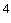 совершение юридически значимых действий, связанных с патентом на изобретение, полезную модель, промышленный образец, с государственной регистрацией товарного знака и знака обслуживания, с государственной регистрацией и предоставлением исключительного права на географическое указание, наименование места происхождения товара, а также с государственной регистрацией отчуждения исключительного права на результат интеллектуальной деятельности или средство индивидуализации, залога исключительного права, предоставления права использования такого результата или такого средства по договору, перехода исключительного права на такой результат или такое средство без договора, утвержденному постановлением Правительства Российской Федерации от 10 декабря 2008 г. N 941 (далее - Положение о пошлинах). совершение юридически значимых действий, связанных с патентом на изобретение, полезную модель, промышленный образец, с государственной регистрацией товарного знака и знака обслуживания, с государственной регистрацией и предоставлением исключительного права на географическое указание, наименование места происхождения товара, а также с государственной регистрацией отчуждения исключительного права на результат интеллектуальной деятельности или средство индивидуализации, залога исключительного права, предоставления права использования такого результата или такого средства по договору, перехода исключительного права на такой результат или такое средство без договора, утвержденному постановлением Правительства Российской Федерации от 10 декабря 2008 г. N 941 (далее - Положение о пошлинах). совершение юридически значимых действий, связанных с патентом на изобретение, полезную модель, промышленный образец, с государственной регистрацией товарного знака и знака обслуживания, с государственной регистрацией и предоставлением исключительного права на географическое указание, наименование места происхождения товара, а также с государственной регистрацией отчуждения исключительного права на результат интеллектуальной деятельности или средство индивидуализации, залога исключительного права, предоставления права использования такого результата или такого средства по договору, перехода исключительного права на такой результат или такое средство без договора, утвержденному постановлением Правительства Российской Федерации от 10 декабря 2008 г. N 941 (далее - Положение о пошлинах). совершение юридически значимых действий, связанных с патентом на изобретение, полезную модель, промышленный образец, с государственной регистрацией товарного знака и знака обслуживания, с государственной регистрацией и предоставлением исключительного права на географическое указание, наименование места происхождения товара, а также с государственной регистрацией отчуждения исключительного права на результат интеллектуальной деятельности или средство индивидуализации, залога исключительного права, предоставления права использования такого результата или такого средства по договору, перехода исключительного права на такой результат или такое средство без договора, утвержденному постановлением Правительства Российской Федерации от 10 декабря 2008 г. N 941 (далее - Положение о пошлинах). совершение юридически значимых действий, связанных с патентом на изобретение, полезную модель, промышленный образец, с государственной регистрацией товарного знака и знака обслуживания, с государственной регистрацией и предоставлением исключительного права на географическое указание, наименование места происхождения товара, а также с государственной регистрацией отчуждения исключительного права на результат интеллектуальной деятельности или средство индивидуализации, залога исключительного права, предоставления права использования такого результата или такого средства по договору, перехода исключительного права на такой результат или такое средство без договора, утвержденному постановлением Правительства Российской Федерации от 10 декабря 2008 г. N 941 (далее - Положение о пошлинах). совершение юридически значимых действий, связанных с патентом на изобретение, полезную модель, промышленный образец, с государственной регистрацией товарного знака и знака обслуживания, с государственной регистрацией и предоставлением исключительного права на географическое указание, наименование места происхождения товара, а также с государственной регистрацией отчуждения исключительного права на результат интеллектуальной деятельности или средство индивидуализации, залога исключительного права, предоставления права использования такого результата или такого средства по договору, перехода исключительного права на такой результат или такое средство без договора, утвержденному постановлением Правительства Российской Федерации от 10 декабря 2008 г. N 941 (далее - Положение о пошлинах). совершение юридически значимых действий, связанных с патентом на изобретение, полезную модель, промышленный образец, с государственной регистрацией товарного знака и знака обслуживания, с государственной регистрацией и предоставлением исключительного права на географическое указание, наименование места происхождения товара, а также с государственной регистрацией отчуждения исключительного права на результат интеллектуальной деятельности или средство индивидуализации, залога исключительного права, предоставления права использования такого результата или такого средства по договору, перехода исключительного права на такой результат или такое средство без договора, утвержденному постановлением Правительства Российской Федерации от 10 декабря 2008 г. N 941 (далее - Положение о пошлинах). совершение юридически значимых действий, связанных с патентом на изобретение, полезную модель, промышленный образец, с государственной регистрацией товарного знака и знака обслуживания, с государственной регистрацией и предоставлением исключительного права на географическое указание, наименование места происхождения товара, а также с государственной регистрацией отчуждения исключительного права на результат интеллектуальной деятельности или средство индивидуализации, залога исключительного права, предоставления права использования такого результата или такого средства по договору, перехода исключительного права на такой результат или такое средство без договора, утвержденному постановлением Правительства Российской Федерации от 10 декабря 2008 г. N 941 (далее - Положение о пошлинах). совершение юридически значимых действий, связанных с патентом на изобретение, полезную модель, промышленный образец, с государственной регистрацией товарного знака и знака обслуживания, с государственной регистрацией и предоставлением исключительного права на географическое указание, наименование места происхождения товара, а также с государственной регистрацией отчуждения исключительного права на результат интеллектуальной деятельности или средство индивидуализации, залога исключительного права, предоставления права использования такого результата или такого средства по договору, перехода исключительного права на такой результат или такое средство без договора, утвержденному постановлением Правительства Российской Федерации от 10 декабря 2008 г. N 941 (далее - Положение о пошлинах). совершение юридически значимых действий, связанных с патентом на изобретение, полезную модель, промышленный образец, с государственной регистрацией товарного знака и знака обслуживания, с государственной регистрацией и предоставлением исключительного права на географическое указание, наименование места происхождения товара, а также с государственной регистрацией отчуждения исключительного права на результат интеллектуальной деятельности или средство индивидуализации, залога исключительного права, предоставления права использования такого результата или такого средства по договору, перехода исключительного права на такой результат или такое средство без договора, утвержденному постановлением Правительства Российской Федерации от 10 декабря 2008 г. N 941 (далее - Положение о пошлинах). совершение юридически значимых действий, связанных с патентом на изобретение, полезную модель, промышленный образец, с государственной регистрацией товарного знака и знака обслуживания, с государственной регистрацией и предоставлением исключительного права на географическое указание, наименование места происхождения товара, а также с государственной регистрацией отчуждения исключительного права на результат интеллектуальной деятельности или средство индивидуализации, залога исключительного права, предоставления права использования такого результата или такого средства по договору, перехода исключительного права на такой результат или такое средство без договора, утвержденному постановлением Правительства Российской Федерации от 10 декабря 2008 г. N 941 (далее - Положение о пошлинах). совершение юридически значимых действий, связанных с патентом на изобретение, полезную модель, промышленный образец, с государственной регистрацией товарного знака и знака обслуживания, с государственной регистрацией и предоставлением исключительного права на географическое указание, наименование места происхождения товара, а также с государственной регистрацией отчуждения исключительного права на результат интеллектуальной деятельности или средство индивидуализации, залога исключительного права, предоставления права использования такого результата или такого средства по договору, перехода исключительного права на такой результат или такое средство без договора, утвержденному постановлением Правительства Российской Федерации от 10 декабря 2008 г. N 941 (далее - Положение о пошлинах). совершение юридически значимых действий, связанных с патентом на изобретение, полезную модель, промышленный образец, с государственной регистрацией товарного знака и знака обслуживания, с государственной регистрацией и предоставлением исключительного права на географическое указание, наименование места происхождения товара, а также с государственной регистрацией отчуждения исключительного права на результат интеллектуальной деятельности или средство индивидуализации, залога исключительного права, предоставления права использования такого результата или такого средства по договору, перехода исключительного права на такой результат или такое средство без договора, утвержденному постановлением Правительства Российской Федерации от 10 декабря 2008 г. N 941 (далее - Положение о пошлинах). совершение юридически значимых действий, связанных с патентом на изобретение, полезную модель, промышленный образец, с государственной регистрацией товарного знака и знака обслуживания, с государственной регистрацией и предоставлением исключительного права на географическое указание, наименование места происхождения товара, а также с государственной регистрацией отчуждения исключительного права на результат интеллектуальной деятельности или средство индивидуализации, залога исключительного права, предоставления права использования такого результата или такого средства по договору, перехода исключительного права на такой результат или такое средство без договора, утвержденному постановлением Правительства Российской Федерации от 10 декабря 2008 г. N 941 (далее - Положение о пошлинах). совершение юридически значимых действий, связанных с патентом на изобретение, полезную модель, промышленный образец, с государственной регистрацией товарного знака и знака обслуживания, с государственной регистрацией и предоставлением исключительного права на географическое указание, наименование места происхождения товара, а также с государственной регистрацией отчуждения исключительного права на результат интеллектуальной деятельности или средство индивидуализации, залога исключительного права, предоставления права использования такого результата или такого средства по договору, перехода исключительного права на такой результат или такое средство без договора, утвержденному постановлением Правительства Российской Федерации от 10 декабря 2008 г. N 941 (далее - Положение о пошлинах). совершение юридически значимых действий, связанных с патентом на изобретение, полезную модель, промышленный образец, с государственной регистрацией товарного знака и знака обслуживания, с государственной регистрацией и предоставлением исключительного права на географическое указание, наименование места происхождения товара, а также с государственной регистрацией отчуждения исключительного права на результат интеллектуальной деятельности или средство индивидуализации, залога исключительного права, предоставления права использования такого результата или такого средства по договору, перехода исключительного права на такой результат или такое средство без договора, утвержденному постановлением Правительства Российской Федерации от 10 декабря 2008 г. N 941 (далее - Положение о пошлинах). совершение юридически значимых действий, связанных с патентом на изобретение, полезную модель, промышленный образец, с государственной регистрацией товарного знака и знака обслуживания, с государственной регистрацией и предоставлением исключительного права на географическое указание, наименование места происхождения товара, а также с государственной регистрацией отчуждения исключительного права на результат интеллектуальной деятельности или средство индивидуализации, залога исключительного права, предоставления права использования такого результата или такого средства по договору, перехода исключительного права на такой результат или такое средство без договора, утвержденному постановлением Правительства Российской Федерации от 10 декабря 2008 г. N 941 (далее - Положение о пошлинах). совершение юридически значимых действий, связанных с патентом на изобретение, полезную модель, промышленный образец, с государственной регистрацией товарного знака и знака обслуживания, с государственной регистрацией и предоставлением исключительного права на географическое указание, наименование места происхождения товара, а также с государственной регистрацией отчуждения исключительного права на результат интеллектуальной деятельности или средство индивидуализации, залога исключительного права, предоставления права использования такого результата или такого средства по договору, перехода исключительного права на такой результат или такое средство без договора, утвержденному постановлением Правительства Российской Федерации от 10 декабря 2008 г. N 941 (далее - Положение о пошлинах). совершение юридически значимых действий, связанных с патентом на изобретение, полезную модель, промышленный образец, с государственной регистрацией товарного знака и знака обслуживания, с государственной регистрацией и предоставлением исключительного права на географическое указание, наименование места происхождения товара, а также с государственной регистрацией отчуждения исключительного права на результат интеллектуальной деятельности или средство индивидуализации, залога исключительного права, предоставления права использования такого результата или такого средства по договору, перехода исключительного права на такой результат или такое средство без договора, утвержденному постановлением Правительства Российской Федерации от 10 декабря 2008 г. N 941 (далее - Положение о пошлинах). совершение юридически значимых действий, связанных с патентом на изобретение, полезную модель, промышленный образец, с государственной регистрацией товарного знака и знака обслуживания, с государственной регистрацией и предоставлением исключительного права на географическое указание, наименование места происхождения товара, а также с государственной регистрацией отчуждения исключительного права на результат интеллектуальной деятельности или средство индивидуализации, залога исключительного права, предоставления права использования такого результата или такого средства по договору, перехода исключительного права на такой результат или такое средство без договора, утвержденному постановлением Правительства Российской Федерации от 10 декабря 2008 г. N 941 (далее - Положение о пошлинах). совершение юридически значимых действий, связанных с патентом на изобретение, полезную модель, промышленный образец, с государственной регистрацией товарного знака и знака обслуживания, с государственной регистрацией и предоставлением исключительного права на географическое указание, наименование места происхождения товара, а также с государственной регистрацией отчуждения исключительного права на результат интеллектуальной деятельности или средство индивидуализации, залога исключительного права, предоставления права использования такого результата или такого средства по договору, перехода исключительного права на такой результат или такое средство без договора, утвержденному постановлением Правительства Российской Федерации от 10 декабря 2008 г. N 941 (далее - Положение о пошлинах). совершение юридически значимых действий, связанных с патентом на изобретение, полезную модель, промышленный образец, с государственной регистрацией товарного знака и знака обслуживания, с государственной регистрацией и предоставлением исключительного права на географическое указание, наименование места происхождения товара, а также с государственной регистрацией отчуждения исключительного права на результат интеллектуальной деятельности или средство индивидуализации, залога исключительного права, предоставления права использования такого результата или такого средства по договору, перехода исключительного права на такой результат или такое средство без договора, утвержденному постановлением Правительства Российской Федерации от 10 декабря 2008 г. N 941 (далее - Положение о пошлинах). совершение юридически значимых действий, связанных с патентом на изобретение, полезную модель, промышленный образец, с государственной регистрацией товарного знака и знака обслуживания, с государственной регистрацией и предоставлением исключительного права на географическое указание, наименование места происхождения товара, а также с государственной регистрацией отчуждения исключительного права на результат интеллектуальной деятельности или средство индивидуализации, залога исключительного права, предоставления права использования такого результата или такого средства по договору, перехода исключительного права на такой результат или такое средство без договора, утвержденному постановлением Правительства Российской Федерации от 10 декабря 2008 г. N 941 (далее - Положение о пошлинах). совершение юридически значимых действий, связанных с патентом на изобретение, полезную модель, промышленный образец, с государственной регистрацией товарного знака и знака обслуживания, с государственной регистрацией и предоставлением исключительного права на географическое указание, наименование места происхождения товара, а также с государственной регистрацией отчуждения исключительного права на результат интеллектуальной деятельности или средство индивидуализации, залога исключительного права, предоставления права использования такого результата или такого средства по договору, перехода исключительного права на такой результат или такое средство без договора, утвержденному постановлением Правительства Российской Федерации от 10 декабря 2008 г. N 941 (далее - Положение о пошлинах). совершение юридически значимых действий, связанных с патентом на изобретение, полезную модель, промышленный образец, с государственной регистрацией товарного знака и знака обслуживания, с государственной регистрацией и предоставлением исключительного права на географическое указание, наименование места происхождения товара, а также с государственной регистрацией отчуждения исключительного права на результат интеллектуальной деятельности или средство индивидуализации, залога исключительного права, предоставления права использования такого результата или такого средства по договору, перехода исключительного права на такой результат или такое средство без договора, утвержденному постановлением Правительства Российской Федерации от 10 декабря 2008 г. N 941 (далее - Положение о пошлинах). совершение юридически значимых действий, связанных с патентом на изобретение, полезную модель, промышленный образец, с государственной регистрацией товарного знака и знака обслуживания, с государственной регистрацией и предоставлением исключительного права на географическое указание, наименование места происхождения товара, а также с государственной регистрацией отчуждения исключительного права на результат интеллектуальной деятельности или средство индивидуализации, залога исключительного права, предоставления права использования такого результата или такого средства по договору, перехода исключительного права на такой результат или такое средство без договора, утвержденному постановлением Правительства Российской Федерации от 10 декабря 2008 г. N 941 (далее - Положение о пошлинах). совершение юридически значимых действий, связанных с патентом на изобретение, полезную модель, промышленный образец, с государственной регистрацией товарного знака и знака обслуживания, с государственной регистрацией и предоставлением исключительного права на географическое указание, наименование места происхождения товара, а также с государственной регистрацией отчуждения исключительного права на результат интеллектуальной деятельности или средство индивидуализации, залога исключительного права, предоставления права использования такого результата или такого средства по договору, перехода исключительного права на такой результат или такое средство без договора, утвержденному постановлением Правительства Российской Федерации от 10 декабря 2008 г. N 941 (далее - Положение о пошлинах). совершение юридически значимых действий, связанных с патентом на изобретение, полезную модель, промышленный образец, с государственной регистрацией товарного знака и знака обслуживания, с государственной регистрацией и предоставлением исключительного права на географическое указание, наименование места происхождения товара, а также с государственной регистрацией отчуждения исключительного права на результат интеллектуальной деятельности или средство индивидуализации, залога исключительного права, предоставления права использования такого результата или такого средства по договору, перехода исключительного права на такой результат или такое средство без договора, утвержденному постановлением Правительства Российской Федерации от 10 декабря 2008 г. N 941 (далее - Положение о пошлинах). совершение юридически значимых действий, связанных с патентом на изобретение, полезную модель, промышленный образец, с государственной регистрацией товарного знака и знака обслуживания, с государственной регистрацией и предоставлением исключительного права на географическое указание, наименование места происхождения товара, а также с государственной регистрацией отчуждения исключительного права на результат интеллектуальной деятельности или средство индивидуализации, залога исключительного права, предоставления права использования такого результата или такого средства по договору, перехода исключительного права на такой результат или такое средство без договора, утвержденному постановлением Правительства Российской Федерации от 10 декабря 2008 г. N 941 (далее - Положение о пошлинах). совершение юридически значимых действий, связанных с патентом на изобретение, полезную модель, промышленный образец, с государственной регистрацией товарного знака и знака обслуживания, с государственной регистрацией и предоставлением исключительного права на географическое указание, наименование места происхождения товара, а также с государственной регистрацией отчуждения исключительного права на результат интеллектуальной деятельности или средство индивидуализации, залога исключительного права, предоставления права использования такого результата или такого средства по договору, перехода исключительного права на такой результат или такое средство без договора, утвержденному постановлением Правительства Российской Федерации от 10 декабря 2008 г. N 941 (далее - Положение о пошлинах). совершение юридически значимых действий, связанных с патентом на изобретение, полезную модель, промышленный образец, с государственной регистрацией товарного знака и знака обслуживания, с государственной регистрацией и предоставлением исключительного права на географическое указание, наименование места происхождения товара, а также с государственной регистрацией отчуждения исключительного права на результат интеллектуальной деятельности или средство индивидуализации, залога исключительного права, предоставления права использования такого результата или такого средства по договору, перехода исключительного права на такой результат или такое средство без договора, утвержденному постановлением Правительства Российской Федерации от 10 декабря 2008 г. N 941 (далее - Положение о пошлинах). совершение юридически значимых действий, связанных с патентом на изобретение, полезную модель, промышленный образец, с государственной регистрацией товарного знака и знака обслуживания, с государственной регистрацией и предоставлением исключительного права на географическое указание, наименование места происхождения товара, а также с государственной регистрацией отчуждения исключительного права на результат интеллектуальной деятельности или средство индивидуализации, залога исключительного права, предоставления права использования такого результата или такого средства по договору, перехода исключительного права на такой результат или такое средство без договора, утвержденному постановлением Правительства Российской Федерации от 10 декабря 2008 г. N 941 (далее - Положение о пошлинах). совершение юридически значимых действий, связанных с патентом на изобретение, полезную модель, промышленный образец, с государственной регистрацией товарного знака и знака обслуживания, с государственной регистрацией и предоставлением исключительного права на географическое указание, наименование места происхождения товара, а также с государственной регистрацией отчуждения исключительного права на результат интеллектуальной деятельности или средство индивидуализации, залога исключительного права, предоставления права использования такого результата или такого средства по договору, перехода исключительного права на такой результат или такое средство без договора, утвержденному постановлением Правительства Российской Федерации от 10 декабря 2008 г. N 941 (далее - Положение о пошлинах). совершение юридически значимых действий, связанных с патентом на изобретение, полезную модель, промышленный образец, с государственной регистрацией товарного знака и знака обслуживания, с государственной регистрацией и предоставлением исключительного права на географическое указание, наименование места происхождения товара, а также с государственной регистрацией отчуждения исключительного права на результат интеллектуальной деятельности или средство индивидуализации, залога исключительного права, предоставления права использования такого результата или такого средства по договору, перехода исключительного права на такой результат или такое средство без договора, утвержденному постановлением Правительства Российской Федерации от 10 декабря 2008 г. N 941 (далее - Положение о пошлинах). совершение юридически значимых действий, связанных с патентом на изобретение, полезную модель, промышленный образец, с государственной регистрацией товарного знака и знака обслуживания, с государственной регистрацией и предоставлением исключительного права на географическое указание, наименование места происхождения товара, а также с государственной регистрацией отчуждения исключительного права на результат интеллектуальной деятельности или средство индивидуализации, залога исключительного права, предоставления права использования такого результата или такого средства по договору, перехода исключительного права на такой результат или такое средство без договора, утвержденному постановлением Правительства Российской Федерации от 10 декабря 2008 г. N 941 (далее - Положение о пошлинах). совершение юридически значимых действий, связанных с патентом на изобретение, полезную модель, промышленный образец, с государственной регистрацией товарного знака и знака обслуживания, с государственной регистрацией и предоставлением исключительного права на географическое указание, наименование места происхождения товара, а также с государственной регистрацией отчуждения исключительного права на результат интеллектуальной деятельности или средство индивидуализации, залога исключительного права, предоставления права использования такого результата или такого средства по договору, перехода исключительного права на такой результат или такое средство без договора, утвержденному постановлением Правительства Российской Федерации от 10 декабря 2008 г. N 941 (далее - Положение о пошлинах). совершение юридически значимых действий, связанных с патентом на изобретение, полезную модель, промышленный образец, с государственной регистрацией товарного знака и знака обслуживания, с государственной регистрацией и предоставлением исключительного права на географическое указание, наименование места происхождения товара, а также с государственной регистрацией отчуждения исключительного права на результат интеллектуальной деятельности или средство индивидуализации, залога исключительного права, предоставления права использования такого результата или такого средства по договору, перехода исключительного права на такой результат или такое средство без договора, утвержденному постановлением Правительства Российской Федерации от 10 декабря 2008 г. N 941 (далее - Положение о пошлинах). совершение юридически значимых действий, связанных с патентом на изобретение, полезную модель, промышленный образец, с государственной регистрацией товарного знака и знака обслуживания, с государственной регистрацией и предоставлением исключительного права на географическое указание, наименование места происхождения товара, а также с государственной регистрацией отчуждения исключительного права на результат интеллектуальной деятельности или средство индивидуализации, залога исключительного права, предоставления права использования такого результата или такого средства по договору, перехода исключительного права на такой результат или такое средство без договора, утвержденному постановлением Правительства Российской Федерации от 10 декабря 2008 г. N 941 (далее - Положение о пошлинах). совершение юридически значимых действий, связанных с патентом на изобретение, полезную модель, промышленный образец, с государственной регистрацией товарного знака и знака обслуживания, с государственной регистрацией и предоставлением исключительного права на географическое указание, наименование места происхождения товара, а также с государственной регистрацией отчуждения исключительного права на результат интеллектуальной деятельности или средство индивидуализации, залога исключительного права, предоставления права использования такого результата или такого средства по договору, перехода исключительного права на такой результат или такое средство без договора, утвержденному постановлением Правительства Российской Федерации от 10 декабря 2008 г. N 941 (далее - Положение о пошлинах). совершение юридически значимых действий, связанных с патентом на изобретение, полезную модель, промышленный образец, с государственной регистрацией товарного знака и знака обслуживания, с государственной регистрацией и предоставлением исключительного права на географическое указание, наименование места происхождения товара, а также с государственной регистрацией отчуждения исключительного права на результат интеллектуальной деятельности или средство индивидуализации, залога исключительного права, предоставления права использования такого результата или такого средства по договору, перехода исключительного права на такой результат или такое средство без договора, утвержденному постановлением Правительства Российской Федерации от 10 декабря 2008 г. N 941 (далее - Положение о пошлинах). совершение юридически значимых действий, связанных с патентом на изобретение, полезную модель, промышленный образец, с государственной регистрацией товарного знака и знака обслуживания, с государственной регистрацией и предоставлением исключительного права на географическое указание, наименование места происхождения товара, а также с государственной регистрацией отчуждения исключительного права на результат интеллектуальной деятельности или средство индивидуализации, залога исключительного права, предоставления права использования такого результата или такого средства по договору, перехода исключительного права на такой результат или такое средство без договора, утвержденному постановлением Правительства Российской Федерации от 10 декабря 2008 г. N 941 (далее - Положение о пошлинах). совершение юридически значимых действий, связанных с патентом на изобретение, полезную модель, промышленный образец, с государственной регистрацией товарного знака и знака обслуживания, с государственной регистрацией и предоставлением исключительного права на географическое указание, наименование места происхождения товара, а также с государственной регистрацией отчуждения исключительного права на результат интеллектуальной деятельности или средство индивидуализации, залога исключительного права, предоставления права использования такого результата или такого средства по договору, перехода исключительного права на такой результат или такое средство без договора, утвержденному постановлением Правительства Российской Федерации от 10 декабря 2008 г. N 941 (далее - Положение о пошлинах). совершение юридически значимых действий, связанных с патентом на изобретение, полезную модель, промышленный образец, с государственной регистрацией товарного знака и знака обслуживания, с государственной регистрацией и предоставлением исключительного права на географическое указание, наименование места происхождения товара, а также с государственной регистрацией отчуждения исключительного права на результат интеллектуальной деятельности или средство индивидуализации, залога исключительного права, предоставления права использования такого результата или такого средства по договору, перехода исключительного права на такой результат или такое средство без договора, утвержденному постановлением Правительства Российской Федерации от 10 декабря 2008 г. N 941 (далее - Положение о пошлинах). совершение юридически значимых действий, связанных с патентом на изобретение, полезную модель, промышленный образец, с государственной регистрацией товарного знака и знака обслуживания, с государственной регистрацией и предоставлением исключительного права на географическое указание, наименование места происхождения товара, а также с государственной регистрацией отчуждения исключительного права на результат интеллектуальной деятельности или средство индивидуализации, залога исключительного права, предоставления права использования такого результата или такого средства по договору, перехода исключительного права на такой результат или такое средство без договора, утвержденному постановлением Правительства Российской Федерации от 10 декабря 2008 г. N 941 (далее - Положение о пошлинах). совершение юридически значимых действий, связанных с патентом на изобретение, полезную модель, промышленный образец, с государственной регистрацией товарного знака и знака обслуживания, с государственной регистрацией и предоставлением исключительного права на географическое указание, наименование места происхождения товара, а также с государственной регистрацией отчуждения исключительного права на результат интеллектуальной деятельности или средство индивидуализации, залога исключительного права, предоставления права использования такого результата или такого средства по договору, перехода исключительного права на такой результат или такое средство без договора, утвержденному постановлением Правительства Российской Федерации от 10 декабря 2008 г. N 941 (далее - Положение о пошлинах). совершение юридически значимых действий, связанных с патентом на изобретение, полезную модель, промышленный образец, с государственной регистрацией товарного знака и знака обслуживания, с государственной регистрацией и предоставлением исключительного права на географическое указание, наименование места происхождения товара, а также с государственной регистрацией отчуждения исключительного права на результат интеллектуальной деятельности или средство индивидуализации, залога исключительного права, предоставления права использования такого результата или такого средства по договору, перехода исключительного права на такой результат или такое средство без договора, утвержденному постановлением Правительства Российской Федерации от 10 декабря 2008 г. N 941 (далее - Положение о пошлинах). совершение юридически значимых действий, связанных с патентом на изобретение, полезную модель, промышленный образец, с государственной регистрацией товарного знака и знака обслуживания, с государственной регистрацией и предоставлением исключительного права на географическое указание, наименование места происхождения товара, а также с государственной регистрацией отчуждения исключительного права на результат интеллектуальной деятельности или средство индивидуализации, залога исключительного права, предоставления права использования такого результата или такого средства по договору, перехода исключительного права на такой результат или такое средство без договора, утвержденному постановлением Правительства Российской Федерации от 10 декабря 2008 г. N 941 (далее - Положение о пошлинах). совершение юридически значимых действий, связанных с патентом на изобретение, полезную модель, промышленный образец, с государственной регистрацией товарного знака и знака обслуживания, с государственной регистрацией и предоставлением исключительного права на географическое указание, наименование места происхождения товара, а также с государственной регистрацией отчуждения исключительного права на результат интеллектуальной деятельности или средство индивидуализации, залога исключительного права, предоставления права использования такого результата или такого средства по договору, перехода исключительного права на такой результат или такое средство без договора, утвержденному постановлением Правительства Российской Федерации от 10 декабря 2008 г. N 941 (далее - Положение о пошлинах). совершение юридически значимых действий, связанных с патентом на изобретение, полезную модель, промышленный образец, с государственной регистрацией товарного знака и знака обслуживания, с государственной регистрацией и предоставлением исключительного права на географическое указание, наименование места происхождения товара, а также с государственной регистрацией отчуждения исключительного права на результат интеллектуальной деятельности или средство индивидуализации, залога исключительного права, предоставления права использования такого результата или такого средства по договору, перехода исключительного права на такой результат или такое средство без договора, утвержденному постановлением Правительства Российской Федерации от 10 декабря 2008 г. N 941 (далее - Положение о пошлинах). совершение юридически значимых действий, связанных с патентом на изобретение, полезную модель, промышленный образец, с государственной регистрацией товарного знака и знака обслуживания, с государственной регистрацией и предоставлением исключительного права на географическое указание, наименование места происхождения товара, а также с государственной регистрацией отчуждения исключительного права на результат интеллектуальной деятельности или средство индивидуализации, залога исключительного права, предоставления права использования такого результата или такого средства по договору, перехода исключительного права на такой результат или такое средство без договора, утвержденному постановлением Правительства Российской Федерации от 10 декабря 2008 г. N 941 (далее - Положение о пошлинах). совершение юридически значимых действий, связанных с патентом на изобретение, полезную модель, промышленный образец, с государственной регистрацией товарного знака и знака обслуживания, с государственной регистрацией и предоставлением исключительного права на географическое указание, наименование места происхождения товара, а также с государственной регистрацией отчуждения исключительного права на результат интеллектуальной деятельности или средство индивидуализации, залога исключительного права, предоставления права использования такого результата или такого средства по договору, перехода исключительного права на такой результат или такое средство без договора, утвержденному постановлением Правительства Российской Федерации от 10 декабря 2008 г. N 941 (далее - Положение о пошлинах). совершение юридически значимых действий, связанных с патентом на изобретение, полезную модель, промышленный образец, с государственной регистрацией товарного знака и знака обслуживания, с государственной регистрацией и предоставлением исключительного права на географическое указание, наименование места происхождения товара, а также с государственной регистрацией отчуждения исключительного права на результат интеллектуальной деятельности или средство индивидуализации, залога исключительного права, предоставления права использования такого результата или такого средства по договору, перехода исключительного права на такой результат или такое средство без договора, утвержденному постановлением Правительства Российской Федерации от 10 декабря 2008 г. N 941 (далее - Положение о пошлинах). совершение юридически значимых действий, связанных с патентом на изобретение, полезную модель, промышленный образец, с государственной регистрацией товарного знака и знака обслуживания, с государственной регистрацией и предоставлением исключительного права на географическое указание, наименование места происхождения товара, а также с государственной регистрацией отчуждения исключительного права на результат интеллектуальной деятельности или средство индивидуализации, залога исключительного права, предоставления права использования такого результата или такого средства по договору, перехода исключительного права на такой результат или такое средство без договора, утвержденному постановлением Правительства Российской Федерации от 10 декабря 2008 г. N 941 (далее - Положение о пошлинах). совершение юридически значимых действий, связанных с патентом на изобретение, полезную модель, промышленный образец, с государственной регистрацией товарного знака и знака обслуживания, с государственной регистрацией и предоставлением исключительного права на географическое указание, наименование места происхождения товара, а также с государственной регистрацией отчуждения исключительного права на результат интеллектуальной деятельности или средство индивидуализации, залога исключительного права, предоставления права использования такого результата или такого средства по договору, перехода исключительного права на такой результат или такое средство без договора, утвержденному постановлением Правительства Российской Федерации от 10 декабря 2008 г. N 941 (далее - Положение о пошлинах). совершение юридически значимых действий, связанных с патентом на изобретение, полезную модель, промышленный образец, с государственной регистрацией товарного знака и знака обслуживания, с государственной регистрацией и предоставлением исключительного права на географическое указание, наименование места происхождения товара, а также с государственной регистрацией отчуждения исключительного права на результат интеллектуальной деятельности или средство индивидуализации, залога исключительного права, предоставления права использования такого результата или такого средства по договору, перехода исключительного права на такой результат или такое средство без договора, утвержденному постановлением Правительства Российской Федерации от 10 декабря 2008 г. N 941 (далее - Положение о пошлинах). совершение юридически значимых действий, связанных с патентом на изобретение, полезную модель, промышленный образец, с государственной регистрацией товарного знака и знака обслуживания, с государственной регистрацией и предоставлением исключительного права на географическое указание, наименование места происхождения товара, а также с государственной регистрацией отчуждения исключительного права на результат интеллектуальной деятельности или средство индивидуализации, залога исключительного права, предоставления права использования такого результата или такого средства по договору, перехода исключительного права на такой результат или такое средство без договора, утвержденному постановлением Правительства Российской Федерации от 10 декабря 2008 г. N 941 (далее - Положение о пошлинах). совершение юридически значимых действий, связанных с патентом на изобретение, полезную модель, промышленный образец, с государственной регистрацией товарного знака и знака обслуживания, с государственной регистрацией и предоставлением исключительного права на географическое указание, наименование места происхождения товара, а также с государственной регистрацией отчуждения исключительного права на результат интеллектуальной деятельности или средство индивидуализации, залога исключительного права, предоставления права использования такого результата или такого средства по договору, перехода исключительного права на такой результат или такое средство без договора, утвержденному постановлением Правительства Российской Федерации от 10 декабря 2008 г. N 941 (далее - Положение о пошлинах). совершение юридически значимых действий, связанных с патентом на изобретение, полезную модель, промышленный образец, с государственной регистрацией товарного знака и знака обслуживания, с государственной регистрацией и предоставлением исключительного права на географическое указание, наименование места происхождения товара, а также с государственной регистрацией отчуждения исключительного права на результат интеллектуальной деятельности или средство индивидуализации, залога исключительного права, предоставления права использования такого результата или такого средства по договору, перехода исключительного права на такой результат или такое средство без договора, утвержденному постановлением Правительства Российской Федерации от 10 декабря 2008 г. N 941 (далее - Положение о пошлинах). совершение юридически значимых действий, связанных с патентом на изобретение, полезную модель, промышленный образец, с государственной регистрацией товарного знака и знака обслуживания, с государственной регистрацией и предоставлением исключительного права на географическое указание, наименование места происхождения товара, а также с государственной регистрацией отчуждения исключительного права на результат интеллектуальной деятельности или средство индивидуализации, залога исключительного права, предоставления права использования такого результата или такого средства по договору, перехода исключительного права на такой результат или такое средство без договора, утвержденному постановлением Правительства Российской Федерации от 10 декабря 2008 г. N 941 (далее - Положение о пошлинах). совершение юридически значимых действий, связанных с патентом на изобретение, полезную модель, промышленный образец, с государственной регистрацией товарного знака и знака обслуживания, с государственной регистрацией и предоставлением исключительного права на географическое указание, наименование места происхождения товара, а также с государственной регистрацией отчуждения исключительного права на результат интеллектуальной деятельности или средство индивидуализации, залога исключительного права, предоставления права использования такого результата или такого средства по договору, перехода исключительного права на такой результат или такое средство без договора, утвержденному постановлением Правительства Российской Федерации от 10 декабря 2008 г. N 941 (далее - Положение о пошлинах). совершение юридически значимых действий, связанных с патентом на изобретение, полезную модель, промышленный образец, с государственной регистрацией товарного знака и знака обслуживания, с государственной регистрацией и предоставлением исключительного права на географическое указание, наименование места происхождения товара, а также с государственной регистрацией отчуждения исключительного права на результат интеллектуальной деятельности или средство индивидуализации, залога исключительного права, предоставления права использования такого результата или такого средства по договору, перехода исключительного права на такой результат или такое средство без договора, утвержденному постановлением Правительства Российской Федерации от 10 декабря 2008 г. N 941 (далее - Положение о пошлинах). _______________ Собрание законодательства Российской Федерации, 2008, N 51, ст.6170; 2021, N 26, ст.4948. _______________ Собрание законодательства Российской Федерации, 2008, N 51, ст.6170; 2021, N 26, ст.4948. _______________ Собрание законодательства Российской Федерации, 2008, N 51, ст.6170; 2021, N 26, ст.4948. _______________ Собрание законодательства Российской Федерации, 2008, N 51, ст.6170; 2021, N 26, ст.4948. _______________ Собрание законодательства Российской Федерации, 2008, N 51, ст.6170; 2021, N 26, ст.4948. _______________ Собрание законодательства Российской Федерации, 2008, N 51, ст.6170; 2021, N 26, ст.4948. _______________ Собрание законодательства Российской Федерации, 2008, N 51, ст.6170; 2021, N 26, ст.4948. _______________ Собрание законодательства Российской Федерации, 2008, N 51, ст.6170; 2021, N 26, ст.4948. _______________ Собрание законодательства Российской Федерации, 2008, N 51, ст.6170; 2021, N 26, ст.4948. _______________ Собрание законодательства Российской Федерации, 2008, N 51, ст.6170; 2021, N 26, ст.4948. _______________ Собрание законодательства Российской Федерации, 2008, N 51, ст.6170; 2021, N 26, ст.4948. _______________ Собрание законодательства Российской Федерации, 2008, N 51, ст.6170; 2021, N 26, ст.4948. _______________ Собрание законодательства Российской Федерации, 2008, N 51, ст.6170; 2021, N 26, ст.4948. _______________ Собрание законодательства Российской Федерации, 2008, N 51, ст.6170; 2021, N 26, ст.4948. _______________ Собрание законодательства Российской Федерации, 2008, N 51, ст.6170; 2021, N 26, ст.4948. _______________ Собрание законодательства Российской Федерации, 2008, N 51, ст.6170; 2021, N 26, ст.4948. _______________ Собрание законодательства Российской Федерации, 2008, N 51, ст.6170; 2021, N 26, ст.4948. _______________ Собрание законодательства Российской Федерации, 2008, N 51, ст.6170; 2021, N 26, ст.4948. _______________ Собрание законодательства Российской Федерации, 2008, N 51, ст.6170; 2021, N 26, ст.4948. _______________ Собрание законодательства Российской Федерации, 2008, N 51, ст.6170; 2021, N 26, ст.4948. _______________ Собрание законодательства Российской Федерации, 2008, N 51, ст.6170; 2021, N 26, ст.4948. _______________ Собрание законодательства Российской Федерации, 2008, N 51, ст.6170; 2021, N 26, ст.4948. _______________ Собрание законодательства Российской Федерации, 2008, N 51, ст.6170; 2021, N 26, ст.4948. _______________ Собрание законодательства Российской Федерации, 2008, N 51, ст.6170; 2021, N 26, ст.4948. _______________ Собрание законодательства Российской Федерации, 2008, N 51, ст.6170; 2021, N 26, ст.4948. _______________ Собрание законодательства Российской Федерации, 2008, N 51, ст.6170; 2021, N 26, ст.4948. _______________ Собрание законодательства Российской Федерации, 2008, N 51, ст.6170; 2021, N 26, ст.4948. _______________ Собрание законодательства Российской Федерации, 2008, N 51, ст.6170; 2021, N 26, ст.4948. _______________ Собрание законодательства Российской Федерации, 2008, N 51, ст.6170; 2021, N 26, ст.4948. _______________ Собрание законодательства Российской Федерации, 2008, N 51, ст.6170; 2021, N 26, ст.4948. _______________ Собрание законодательства Российской Федерации, 2008, N 51, ст.6170; 2021, N 26, ст.4948. _______________ Собрание законодательства Российской Федерации, 2008, N 51, ст.6170; 2021, N 26, ст.4948. _______________ Собрание законодательства Российской Федерации, 2008, N 51, ст.6170; 2021, N 26, ст.4948. _______________ Собрание законодательства Российской Федерации, 2008, N 51, ст.6170; 2021, N 26, ст.4948. _______________ Собрание законодательства Российской Федерации, 2008, N 51, ст.6170; 2021, N 26, ст.4948. _______________ Собрание законодательства Российской Федерации, 2008, N 51, ст.6170; 2021, N 26, ст.4948. _______________ Собрание законодательства Российской Федерации, 2008, N 51, ст.6170; 2021, N 26, ст.4948. _______________ Собрание законодательства Российской Федерации, 2008, N 51, ст.6170; 2021, N 26, ст.4948. _______________ Собрание законодательства Российской Федерации, 2008, N 51, ст.6170; 2021, N 26, ст.4948. _______________ Собрание законодательства Российской Федерации, 2008, N 51, ст.6170; 2021, N 26, ст.4948. _______________ Собрание законодательства Российской Федерации, 2008, N 51, ст.6170; 2021, N 26, ст.4948. _______________ Собрание законодательства Российской Федерации, 2008, N 51, ст.6170; 2021, N 26, ст.4948. _______________ Собрание законодательства Российской Федерации, 2008, N 51, ст.6170; 2021, N 26, ст.4948. _______________ Собрание законодательства Российской Федерации, 2008, N 51, ст.6170; 2021, N 26, ст.4948. _______________ Собрание законодательства Российской Федерации, 2008, N 51, ст.6170; 2021, N 26, ст.4948. _______________ Собрание законодательства Российской Федерации, 2008, N 51, ст.6170; 2021, N 26, ст.4948. _______________ Собрание законодательства Российской Федерации, 2008, N 51, ст.6170; 2021, N 26, ст.4948. _______________ Собрание законодательства Российской Федерации, 2008, N 51, ст.6170; 2021, N 26, ст.4948. _______________ Собрание законодательства Российской Федерации, 2008, N 51, ст.6170; 2021, N 26, ст.4948. _______________ Собрание законодательства Российской Федерации, 2008, N 51, ст.6170; 2021, N 26, ст.4948. _______________ Собрание законодательства Российской Федерации, 2008, N 51, ст.6170; 2021, N 26, ст.4948. _______________ Собрание законодательства Российской Федерации, 2008, N 51, ст.6170; 2021, N 26, ст.4948. _______________ Собрание законодательства Российской Федерации, 2008, N 51, ст.6170; 2021, N 26, ст.4948. _______________ Собрание законодательства Российской Федерации, 2008, N 51, ст.6170; 2021, N 26, ст.4948. _______________ Собрание законодательства Российской Федерации, 2008, N 51, ст.6170; 2021, N 26, ст.4948. _______________ Собрание законодательства Российской Федерации, 2008, N 51, ст.6170; 2021, N 26, ст.4948. _______________ Собрание законодательства Российской Федерации, 2008, N 51, ст.6170; 2021, N 26, ст.4948. _______________ Собрание законодательства Российской Федерации, 2008, N 51, ст.6170; 2021, N 26, ст.4948. _______________ Собрание законодательства Российской Федерации, 2008, N 51, ст.6170; 2021, N 26, ст.4948. _______________ Собрание законодательства Российской Федерации, 2008, N 51, ст.6170; 2021, N 26, ст.4948. _______________ Собрание законодательства Российской Федерации, 2008, N 51, ст.6170; 2021, N 26, ст.4948. _______________ Собрание законодательства Российской Федерации, 2008, N 51, ст.6170; 2021, N 26, ст.4948. Уплачена пошлина по подпункту 2.17 приложения N 1 к Положению о пошлинах. Уплачена пошлина по подпункту 2.17 приложения N 1 к Положению о пошлинах. Уплачена пошлина по подпункту 2.17 приложения N 1 к Положению о пошлинах. Уплачена пошлина по подпункту 2.17 приложения N 1 к Положению о пошлинах. Уплачена пошлина по подпункту 2.17 приложения N 1 к Положению о пошлинах. Уплачена пошлина по подпункту 2.17 приложения N 1 к Положению о пошлинах. Уплачена пошлина по подпункту 2.17 приложения N 1 к Положению о пошлинах. Уплачена пошлина по подпункту 2.17 приложения N 1 к Положению о пошлинах. Уплачена пошлина по подпункту 2.17 приложения N 1 к Положению о пошлинах. Уплачена пошлина по подпункту 2.17 приложения N 1 к Положению о пошлинах. Уплачена пошлина по подпункту 2.17 приложения N 1 к Положению о пошлинах. Уплачена пошлина по подпункту 2.17 приложения N 1 к Положению о пошлинах. Уплачена пошлина по подпункту 2.17 приложения N 1 к Положению о пошлинах. Уплачена пошлина по подпункту 2.17 приложения N 1 к Положению о пошлинах. Уплачена пошлина по подпункту 2.17 приложения N 1 к Положению о пошлинах. Уплачена пошлина по подпункту 2.17 приложения N 1 к Положению о пошлинах. Уплачена пошлина по подпункту 2.17 приложения N 1 к Положению о пошлинах. Уплачена пошлина по подпункту 2.17 приложения N 1 к Положению о пошлинах. Уплачена пошлина по подпункту 2.17 приложения N 1 к Положению о пошлинах. Уплачена пошлина по подпункту 2.17 приложения N 1 к Положению о пошлинах. Уплачена пошлина по подпункту 2.17 приложения N 1 к Положению о пошлинах. Уплачена пошлина по подпункту 2.17 приложения N 1 к Положению о пошлинах. Уплачена пошлина по подпункту 2.17 приложения N 1 к Положению о пошлинах. Уплачена пошлина по подпункту 2.17 приложения N 1 к Положению о пошлинах. Уплачена пошлина по подпункту 2.17 приложения N 1 к Положению о пошлинах. Уплачена пошлина по подпункту 2.17 приложения N 1 к Положению о пошлинах. Уплачена пошлина по подпункту 2.17 приложения N 1 к Положению о пошлинах. Уплачена пошлина по подпункту 2.17 приложения N 1 к Положению о пошлинах. Уплачена пошлина по подпункту 2.17 приложения N 1 к Положению о пошлинах. Уплачена пошлина по подпункту 2.17 приложения N 1 к Положению о пошлинах. Уплачена пошлина по подпункту 2.17 приложения N 1 к Положению о пошлинах. Уплачена пошлина по подпункту 2.17 приложения N 1 к Положению о пошлинах. Уплачена пошлина по подпункту 2.17 приложения N 1 к Положению о пошлинах. Уплачена пошлина по подпункту 2.17 приложения N 1 к Положению о пошлинах. Уплачена пошлина по подпункту 2.17 приложения N 1 к Положению о пошлинах. Уплачена пошлина по подпункту 2.17 приложения N 1 к Положению о пошлинах. Уплачена пошлина по подпункту 2.17 приложения N 1 к Положению о пошлинах. Уплачена пошлина по подпункту 2.17 приложения N 1 к Положению о пошлинах. Уплачена пошлина по подпункту 2.17 приложения N 1 к Положению о пошлинах. Уплачена пошлина по подпункту 2.17 приложения N 1 к Положению о пошлинах. Уплачена пошлина по подпункту 2.17 приложения N 1 к Положению о пошлинах. Уплачена пошлина по подпункту 2.17 приложения N 1 к Положению о пошлинах. Уплачена пошлина по подпункту 2.17 приложения N 1 к Положению о пошлинах. Уплачена пошлина по подпункту 2.17 приложения N 1 к Положению о пошлинах. Уплачена пошлина по подпункту 2.17 приложения N 1 к Положению о пошлинах. Уплачена пошлина по подпункту 2.17 приложения N 1 к Положению о пошлинах. Уплачена пошлина по подпункту 2.17 приложения N 1 к Положению о пошлинах. Уплачена пошлина по подпункту 2.17 приложения N 1 к Положению о пошлинах. Уплачена пошлина по подпункту 2.17 приложения N 1 к Положению о пошлинах. Уплачена пошлина по подпункту 2.17 приложения N 1 к Положению о пошлинах. Уплачена пошлина по подпункту 2.17 приложения N 1 к Положению о пошлинах. Уплачена пошлина по подпункту 2.17 приложения N 1 к Положению о пошлинах. Уплачена пошлина по подпункту 2.17 приложения N 1 к Положению о пошлинах. Уплачена пошлина по подпункту 2.17 приложения N 1 к Положению о пошлинах. Уплачена пошлина по подпункту 2.17 приложения N 1 к Положению о пошлинах. Уплачена пошлина по подпункту 2.17 приложения N 1 к Положению о пошлинах. Уплачена пошлина по подпункту 2.17 приложения N 1 к Положению о пошлинах. Уплачена пошлина по подпункту 2.17 приложения N 1 к Положению о пошлинах. Уплачена пошлина по подпункту 2.17 приложения N 1 к Положению о пошлинах. Уплачена пошлина по подпункту 2.17 приложения N 1 к Положению о пошлинах. Уплачена пошлина по подпункту 2.17 приложения N 1 к Положению о пошлинах. Уплачена пошлина по подпункту 2.18 приложения N 1 к Положению о пошлинах. Уплачена пошлина по подпункту 2.18 приложения N 1 к Положению о пошлинах. Уплачена пошлина по подпункту 2.18 приложения N 1 к Положению о пошлинах. Уплачена пошлина по подпункту 2.18 приложения N 1 к Положению о пошлинах. Уплачена пошлина по подпункту 2.18 приложения N 1 к Положению о пошлинах. Уплачена пошлина по подпункту 2.18 приложения N 1 к Положению о пошлинах. Уплачена пошлина по подпункту 2.18 приложения N 1 к Положению о пошлинах. Уплачена пошлина по подпункту 2.18 приложения N 1 к Положению о пошлинах. Уплачена пошлина по подпункту 2.18 приложения N 1 к Положению о пошлинах. Уплачена пошлина по подпункту 2.18 приложения N 1 к Положению о пошлинах. Уплачена пошлина по подпункту 2.18 приложения N 1 к Положению о пошлинах. Уплачена пошлина по подпункту 2.18 приложения N 1 к Положению о пошлинах. Уплачена пошлина по подпункту 2.18 приложения N 1 к Положению о пошлинах. Уплачена пошлина по подпункту 2.18 приложения N 1 к Положению о пошлинах. Уплачена пошлина по подпункту 2.18 приложения N 1 к Положению о пошлинах. Уплачена пошлина по подпункту 2.18 приложения N 1 к Положению о пошлинах. Уплачена пошлина по подпункту 2.18 приложения N 1 к Положению о пошлинах. Уплачена пошлина по подпункту 2.18 приложения N 1 к Положению о пошлинах. Уплачена пошлина по подпункту 2.18 приложения N 1 к Положению о пошлинах. Уплачена пошлина по подпункту 2.18 приложения N 1 к Положению о пошлинах. Уплачена пошлина по подпункту 2.18 приложения N 1 к Положению о пошлинах. Уплачена пошлина по подпункту 2.18 приложения N 1 к Положению о пошлинах. Уплачена пошлина по подпункту 2.18 приложения N 1 к Положению о пошлинах. Уплачена пошлина по подпункту 2.18 приложения N 1 к Положению о пошлинах. Уплачена пошлина по подпункту 2.18 приложения N 1 к Положению о пошлинах. Уплачена пошлина по подпункту 2.18 приложения N 1 к Положению о пошлинах. Уплачена пошлина по подпункту 2.18 приложения N 1 к Положению о пошлинах. Уплачена пошлина по подпункту 2.18 приложения N 1 к Положению о пошлинах. Уплачена пошлина по подпункту 2.18 приложения N 1 к Положению о пошлинах. Уплачена пошлина по подпункту 2.18 приложения N 1 к Положению о пошлинах. Уплачена пошлина по подпункту 2.18 приложения N 1 к Положению о пошлинах. Уплачена пошлина по подпункту 2.18 приложения N 1 к Положению о пошлинах. Уплачена пошлина по подпункту 2.18 приложения N 1 к Положению о пошлинах. Уплачена пошлина по подпункту 2.18 приложения N 1 к Положению о пошлинах. Уплачена пошлина по подпункту 2.18 приложения N 1 к Положению о пошлинах. Уплачена пошлина по подпункту 2.18 приложения N 1 к Положению о пошлинах. Уплачена пошлина по подпункту 2.18 приложения N 1 к Положению о пошлинах. Уплачена пошлина по подпункту 2.18 приложения N 1 к Положению о пошлинах. Уплачена пошлина по подпункту 2.18 приложения N 1 к Положению о пошлинах. Уплачена пошлина по подпункту 2.18 приложения N 1 к Положению о пошлинах. Уплачена пошлина по подпункту 2.18 приложения N 1 к Положению о пошлинах. Уплачена пошлина по подпункту 2.18 приложения N 1 к Положению о пошлинах. Уплачена пошлина по подпункту 2.18 приложения N 1 к Положению о пошлинах. Уплачена пошлина по подпункту 2.18 приложения N 1 к Положению о пошлинах. Уплачена пошлина по подпункту 2.18 приложения N 1 к Положению о пошлинах. Уплачена пошлина по подпункту 2.18 приложения N 1 к Положению о пошлинах. Уплачена пошлина по подпункту 2.18 приложения N 1 к Положению о пошлинах. Уплачена пошлина по подпункту 2.18 приложения N 1 к Положению о пошлинах. Уплачена пошлина по подпункту 2.18 приложения N 1 к Положению о пошлинах. Уплачена пошлина по подпункту 2.18 приложения N 1 к Положению о пошлинах. Уплачена пошлина по подпункту 2.18 приложения N 1 к Положению о пошлинах. Уплачена пошлина по подпункту 2.18 приложения N 1 к Положению о пошлинах. Уплачена пошлина по подпункту 2.18 приложения N 1 к Положению о пошлинах. Уплачена пошлина по подпункту 2.18 приложения N 1 к Положению о пошлинах. Уплачена пошлина по подпункту 2.18 приложения N 1 к Положению о пошлинах. Уплачена пошлина по подпункту 2.18 приложения N 1 к Положению о пошлинах. Уплачена пошлина по подпункту 2.18 приложения N 1 к Положению о пошлинах. Уплачена пошлина по подпункту 2.18 приложения N 1 к Положению о пошлинах. Уплачена пошлина по подпункту 2.18 приложения N 1 к Положению о пошлинах. Уплачена пошлина по подпункту 2.18 приложения N 1 к Положению о пошлинах. Уплачена пошлина по подпункту 2.18 приложения N 1 к Положению о пошлинах. Уплачена пошлина по подпункту 2.19 приложения N 1 к Положению о пошлинах. Уплачена пошлина по подпункту 2.19 приложения N 1 к Положению о пошлинах. Уплачена пошлина по подпункту 2.19 приложения N 1 к Положению о пошлинах. Уплачена пошлина по подпункту 2.19 приложения N 1 к Положению о пошлинах. Уплачена пошлина по подпункту 2.19 приложения N 1 к Положению о пошлинах. Уплачена пошлина по подпункту 2.19 приложения N 1 к Положению о пошлинах. Уплачена пошлина по подпункту 2.19 приложения N 1 к Положению о пошлинах. Уплачена пошлина по подпункту 2.19 приложения N 1 к Положению о пошлинах. Уплачена пошлина по подпункту 2.19 приложения N 1 к Положению о пошлинах. Уплачена пошлина по подпункту 2.19 приложения N 1 к Положению о пошлинах. Уплачена пошлина по подпункту 2.19 приложения N 1 к Положению о пошлинах. Уплачена пошлина по подпункту 2.19 приложения N 1 к Положению о пошлинах. Уплачена пошлина по подпункту 2.19 приложения N 1 к Положению о пошлинах. Уплачена пошлина по подпункту 2.19 приложения N 1 к Положению о пошлинах. Уплачена пошлина по подпункту 2.19 приложения N 1 к Положению о пошлинах. Уплачена пошлина по подпункту 2.19 приложения N 1 к Положению о пошлинах. Уплачена пошлина по подпункту 2.19 приложения N 1 к Положению о пошлинах. Уплачена пошлина по подпункту 2.19 приложения N 1 к Положению о пошлинах. Уплачена пошлина по подпункту 2.19 приложения N 1 к Положению о пошлинах. Уплачена пошлина по подпункту 2.19 приложения N 1 к Положению о пошлинах. Уплачена пошлина по подпункту 2.19 приложения N 1 к Положению о пошлинах. Уплачена пошлина по подпункту 2.19 приложения N 1 к Положению о пошлинах. Уплачена пошлина по подпункту 2.19 приложения N 1 к Положению о пошлинах. Уплачена пошлина по подпункту 2.19 приложения N 1 к Положению о пошлинах. Уплачена пошлина по подпункту 2.19 приложения N 1 к Положению о пошлинах. Уплачена пошлина по подпункту 2.19 приложения N 1 к Положению о пошлинах. Уплачена пошлина по подпункту 2.19 приложения N 1 к Положению о пошлинах. Уплачена пошлина по подпункту 2.19 приложения N 1 к Положению о пошлинах. Уплачена пошлина по подпункту 2.19 приложения N 1 к Положению о пошлинах. Уплачена пошлина по подпункту 2.19 приложения N 1 к Положению о пошлинах. Уплачена пошлина по подпункту 2.19 приложения N 1 к Положению о пошлинах. Уплачена пошлина по подпункту 2.19 приложения N 1 к Положению о пошлинах. Уплачена пошлина по подпункту 2.19 приложения N 1 к Положению о пошлинах. Уплачена пошлина по подпункту 2.19 приложения N 1 к Положению о пошлинах. Уплачена пошлина по подпункту 2.19 приложения N 1 к Положению о пошлинах. Уплачена пошлина по подпункту 2.19 приложения N 1 к Положению о пошлинах. Уплачена пошлина по подпункту 2.19 приложения N 1 к Положению о пошлинах. Уплачена пошлина по подпункту 2.19 приложения N 1 к Положению о пошлинах. Уплачена пошлина по подпункту 2.19 приложения N 1 к Положению о пошлинах. Уплачена пошлина по подпункту 2.19 приложения N 1 к Положению о пошлинах. Уплачена пошлина по подпункту 2.19 приложения N 1 к Положению о пошлинах. Уплачена пошлина по подпункту 2.19 приложения N 1 к Положению о пошлинах. Уплачена пошлина по подпункту 2.19 приложения N 1 к Положению о пошлинах. Уплачена пошлина по подпункту 2.19 приложения N 1 к Положению о пошлинах. Уплачена пошлина по подпункту 2.19 приложения N 1 к Положению о пошлинах. Уплачена пошлина по подпункту 2.19 приложения N 1 к Положению о пошлинах. Уплачена пошлина по подпункту 2.19 приложения N 1 к Положению о пошлинах. Уплачена пошлина по подпункту 2.19 приложения N 1 к Положению о пошлинах. Уплачена пошлина по подпункту 2.19 приложения N 1 к Положению о пошлинах. Уплачена пошлина по подпункту 2.19 приложения N 1 к Положению о пошлинах. Уплачена пошлина по подпункту 2.19 приложения N 1 к Положению о пошлинах. Уплачена пошлина по подпункту 2.19 приложения N 1 к Положению о пошлинах. Уплачена пошлина по подпункту 2.19 приложения N 1 к Положению о пошлинах. Уплачена пошлина по подпункту 2.19 приложения N 1 к Положению о пошлинах. Уплачена пошлина по подпункту 2.19 приложения N 1 к Положению о пошлинах. Уплачена пошлина по подпункту 2.19 приложения N 1 к Положению о пошлинах. Уплачена пошлина по подпункту 2.19 приложения N 1 к Положению о пошлинах. Уплачена пошлина по подпункту 2.19 приложения N 1 к Положению о пошлинах. Уплачена пошлина по подпункту 2.19 приложения N 1 к Положению о пошлинах. Уплачена пошлина по подпункту 2.19 приложения N 1 к Положению о пошлинах. Уплачена пошлина по подпункту 2.19 приложения N 1 к Положению о пошлинах. Уплачена пошлина по подпункту 2.20 приложения N 1 к Положению о пошлинах. Уплачена пошлина по подпункту 2.20 приложения N 1 к Положению о пошлинах. Уплачена пошлина по подпункту 2.20 приложения N 1 к Положению о пошлинах. Уплачена пошлина по подпункту 2.20 приложения N 1 к Положению о пошлинах. Уплачена пошлина по подпункту 2.20 приложения N 1 к Положению о пошлинах. Уплачена пошлина по подпункту 2.20 приложения N 1 к Положению о пошлинах. Уплачена пошлина по подпункту 2.20 приложения N 1 к Положению о пошлинах. Уплачена пошлина по подпункту 2.20 приложения N 1 к Положению о пошлинах. Уплачена пошлина по подпункту 2.20 приложения N 1 к Положению о пошлинах. Уплачена пошлина по подпункту 2.20 приложения N 1 к Положению о пошлинах. Уплачена пошлина по подпункту 2.20 приложения N 1 к Положению о пошлинах. Уплачена пошлина по подпункту 2.20 приложения N 1 к Положению о пошлинах. Уплачена пошлина по подпункту 2.20 приложения N 1 к Положению о пошлинах. Уплачена пошлина по подпункту 2.20 приложения N 1 к Положению о пошлинах. Уплачена пошлина по подпункту 2.20 приложения N 1 к Положению о пошлинах. Уплачена пошлина по подпункту 2.20 приложения N 1 к Положению о пошлинах. Уплачена пошлина по подпункту 2.20 приложения N 1 к Положению о пошлинах. Уплачена пошлина по подпункту 2.20 приложения N 1 к Положению о пошлинах. Уплачена пошлина по подпункту 2.20 приложения N 1 к Положению о пошлинах. Уплачена пошлина по подпункту 2.20 приложения N 1 к Положению о пошлинах. Уплачена пошлина по подпункту 2.20 приложения N 1 к Положению о пошлинах. Уплачена пошлина по подпункту 2.20 приложения N 1 к Положению о пошлинах. Уплачена пошлина по подпункту 2.20 приложения N 1 к Положению о пошлинах. Уплачена пошлина по подпункту 2.20 приложения N 1 к Положению о пошлинах. Уплачена пошлина по подпункту 2.20 приложения N 1 к Положению о пошлинах. Уплачена пошлина по подпункту 2.20 приложения N 1 к Положению о пошлинах. Уплачена пошлина по подпункту 2.20 приложения N 1 к Положению о пошлинах. Уплачена пошлина по подпункту 2.20 приложения N 1 к Положению о пошлинах. Уплачена пошлина по подпункту 2.20 приложения N 1 к Положению о пошлинах. Уплачена пошлина по подпункту 2.20 приложения N 1 к Положению о пошлинах. Уплачена пошлина по подпункту 2.20 приложения N 1 к Положению о пошлинах. Уплачена пошлина по подпункту 2.20 приложения N 1 к Положению о пошлинах. Уплачена пошлина по подпункту 2.20 приложения N 1 к Положению о пошлинах. Уплачена пошлина по подпункту 2.20 приложения N 1 к Положению о пошлинах. Уплачена пошлина по подпункту 2.20 приложения N 1 к Положению о пошлинах. Уплачена пошлина по подпункту 2.20 приложения N 1 к Положению о пошлинах. Уплачена пошлина по подпункту 2.20 приложения N 1 к Положению о пошлинах. Уплачена пошлина по подпункту 2.20 приложения N 1 к Положению о пошлинах. Уплачена пошлина по подпункту 2.20 приложения N 1 к Положению о пошлинах. Уплачена пошлина по подпункту 2.20 приложения N 1 к Положению о пошлинах. Уплачена пошлина по подпункту 2.20 приложения N 1 к Положению о пошлинах. Уплачена пошлина по подпункту 2.20 приложения N 1 к Положению о пошлинах. Уплачена пошлина по подпункту 2.20 приложения N 1 к Положению о пошлинах. Уплачена пошлина по подпункту 2.20 приложения N 1 к Положению о пошлинах. Уплачена пошлина по подпункту 2.20 приложения N 1 к Положению о пошлинах. Уплачена пошлина по подпункту 2.20 приложения N 1 к Положению о пошлинах. Уплачена пошлина по подпункту 2.20 приложения N 1 к Положению о пошлинах. Уплачена пошлина по подпункту 2.20 приложения N 1 к Положению о пошлинах. Уплачена пошлина по подпункту 2.20 приложения N 1 к Положению о пошлинах. Уплачена пошлина по подпункту 2.20 приложения N 1 к Положению о пошлинах. Уплачена пошлина по подпункту 2.20 приложения N 1 к Положению о пошлинах. Уплачена пошлина по подпункту 2.20 приложения N 1 к Положению о пошлинах. Уплачена пошлина по подпункту 2.20 приложения N 1 к Положению о пошлинах. Уплачена пошлина по подпункту 2.20 приложения N 1 к Положению о пошлинах. Уплачена пошлина по подпункту 2.20 приложения N 1 к Положению о пошлинах. Уплачена пошлина по подпункту 2.20 приложения N 1 к Положению о пошлинах. Уплачена пошлина по подпункту 2.20 приложения N 1 к Положению о пошлинах. Уплачена пошлина по подпункту 2.20 приложения N 1 к Положению о пошлинах. Уплачена пошлина по подпункту 2.20 приложения N 1 к Положению о пошлинах. Уплачена пошлина по подпункту 2.20 приложения N 1 к Положению о пошлинах. Уплачена пошлина по подпункту 2.20 приложения N 1 к Положению о пошлинах. Уплачена пошлина по подпункту 2.21 приложения N 1 к Положению о пошлинах. Уплачена пошлина по подпункту 2.21 приложения N 1 к Положению о пошлинах. Уплачена пошлина по подпункту 2.21 приложения N 1 к Положению о пошлинах. Уплачена пошлина по подпункту 2.21 приложения N 1 к Положению о пошлинах. Уплачена пошлина по подпункту 2.21 приложения N 1 к Положению о пошлинах. Уплачена пошлина по подпункту 2.21 приложения N 1 к Положению о пошлинах. Уплачена пошлина по подпункту 2.21 приложения N 1 к Положению о пошлинах. Уплачена пошлина по подпункту 2.21 приложения N 1 к Положению о пошлинах. Уплачена пошлина по подпункту 2.21 приложения N 1 к Положению о пошлинах. Уплачена пошлина по подпункту 2.21 приложения N 1 к Положению о пошлинах. Уплачена пошлина по подпункту 2.21 приложения N 1 к Положению о пошлинах. Уплачена пошлина по подпункту 2.21 приложения N 1 к Положению о пошлинах. Уплачена пошлина по подпункту 2.21 приложения N 1 к Положению о пошлинах. Уплачена пошлина по подпункту 2.21 приложения N 1 к Положению о пошлинах. Уплачена пошлина по подпункту 2.21 приложения N 1 к Положению о пошлинах. Уплачена пошлина по подпункту 2.21 приложения N 1 к Положению о пошлинах. Уплачена пошлина по подпункту 2.21 приложения N 1 к Положению о пошлинах. Уплачена пошлина по подпункту 2.21 приложения N 1 к Положению о пошлинах. Уплачена пошлина по подпункту 2.21 приложения N 1 к Положению о пошлинах. Уплачена пошлина по подпункту 2.21 приложения N 1 к Положению о пошлинах. Уплачена пошлина по подпункту 2.21 приложения N 1 к Положению о пошлинах. Уплачена пошлина по подпункту 2.21 приложения N 1 к Положению о пошлинах. Уплачена пошлина по подпункту 2.21 приложения N 1 к Положению о пошлинах. Уплачена пошлина по подпункту 2.21 приложения N 1 к Положению о пошлинах. Уплачена пошлина по подпункту 2.21 приложения N 1 к Положению о пошлинах. Уплачена пошлина по подпункту 2.21 приложения N 1 к Положению о пошлинах. Уплачена пошлина по подпункту 2.21 приложения N 1 к Положению о пошлинах. Уплачена пошлина по подпункту 2.21 приложения N 1 к Положению о пошлинах. Уплачена пошлина по подпункту 2.21 приложения N 1 к Положению о пошлинах. Уплачена пошлина по подпункту 2.21 приложения N 1 к Положению о пошлинах. Уплачена пошлина по подпункту 2.21 приложения N 1 к Положению о пошлинах. Уплачена пошлина по подпункту 2.21 приложения N 1 к Положению о пошлинах. Уплачена пошлина по подпункту 2.21 приложения N 1 к Положению о пошлинах. Уплачена пошлина по подпункту 2.21 приложения N 1 к Положению о пошлинах. Уплачена пошлина по подпункту 2.21 приложения N 1 к Положению о пошлинах. Уплачена пошлина по подпункту 2.21 приложения N 1 к Положению о пошлинах. Уплачена пошлина по подпункту 2.21 приложения N 1 к Положению о пошлинах. Уплачена пошлина по подпункту 2.21 приложения N 1 к Положению о пошлинах. Уплачена пошлина по подпункту 2.21 приложения N 1 к Положению о пошлинах. Уплачена пошлина по подпункту 2.21 приложения N 1 к Положению о пошлинах. Уплачена пошлина по подпункту 2.21 приложения N 1 к Положению о пошлинах. Уплачена пошлина по подпункту 2.21 приложения N 1 к Положению о пошлинах. Уплачена пошлина по подпункту 2.21 приложения N 1 к Положению о пошлинах. Уплачена пошлина по подпункту 2.21 приложения N 1 к Положению о пошлинах. Уплачена пошлина по подпункту 2.21 приложения N 1 к Положению о пошлинах. Уплачена пошлина по подпункту 2.21 приложения N 1 к Положению о пошлинах. Уплачена пошлина по подпункту 2.21 приложения N 1 к Положению о пошлинах. Уплачена пошлина по подпункту 2.21 приложения N 1 к Положению о пошлинах. Уплачена пошлина по подпункту 2.21 приложения N 1 к Положению о пошлинах. Уплачена пошлина по подпункту 2.21 приложения N 1 к Положению о пошлинах. Уплачена пошлина по подпункту 2.21 приложения N 1 к Положению о пошлинах. Уплачена пошлина по подпункту 2.21 приложения N 1 к Положению о пошлинах. Уплачена пошлина по подпункту 2.21 приложения N 1 к Положению о пошлинах. Уплачена пошлина по подпункту 2.21 приложения N 1 к Положению о пошлинах. Уплачена пошлина по подпункту 2.21 приложения N 1 к Положению о пошлинах. Уплачена пошлина по подпункту 2.21 приложения N 1 к Положению о пошлинах. Уплачена пошлина по подпункту 2.21 приложения N 1 к Положению о пошлинах. Уплачена пошлина по подпункту 2.21 приложения N 1 к Положению о пошлинах. Уплачена пошлина по подпункту 2.21 приложения N 1 к Положению о пошлинах. Уплачена пошлина по подпункту 2.21 приложения N 1 к Положению о пошлинах. Уплачена пошлина по подпункту 2.21 приложения N 1 к Положению о пошлинах. Уплата пошлины не требуется, поскольку изменение сведений о правообладателе обусловлено Уплата пошлины не требуется, поскольку изменение сведений о правообладателе обусловлено Уплата пошлины не требуется, поскольку изменение сведений о правообладателе обусловлено Уплата пошлины не требуется, поскольку изменение сведений о правообладателе обусловлено Уплата пошлины не требуется, поскольку изменение сведений о правообладателе обусловлено Уплата пошлины не требуется, поскольку изменение сведений о правообладателе обусловлено Уплата пошлины не требуется, поскольку изменение сведений о правообладателе обусловлено Уплата пошлины не требуется, поскольку изменение сведений о правообладателе обусловлено Уплата пошлины не требуется, поскольку изменение сведений о правообладателе обусловлено Уплата пошлины не требуется, поскольку изменение сведений о правообладателе обусловлено Уплата пошлины не требуется, поскольку изменение сведений о правообладателе обусловлено Уплата пошлины не требуется, поскольку изменение сведений о правообладателе обусловлено Уплата пошлины не требуется, поскольку изменение сведений о правообладателе обусловлено Уплата пошлины не требуется, поскольку изменение сведений о правообладателе обусловлено Уплата пошлины не требуется, поскольку изменение сведений о правообладателе обусловлено Уплата пошлины не требуется, поскольку изменение сведений о правообладателе обусловлено Уплата пошлины не требуется, поскольку изменение сведений о правообладателе обусловлено Уплата пошлины не требуется, поскольку изменение сведений о правообладателе обусловлено Уплата пошлины не требуется, поскольку изменение сведений о правообладателе обусловлено Уплата пошлины не требуется, поскольку изменение сведений о правообладателе обусловлено Уплата пошлины не требуется, поскольку изменение сведений о правообладателе обусловлено Уплата пошлины не требуется, поскольку изменение сведений о правообладателе обусловлено Уплата пошлины не требуется, поскольку изменение сведений о правообладателе обусловлено Уплата пошлины не требуется, поскольку изменение сведений о правообладателе обусловлено Уплата пошлины не требуется, поскольку изменение сведений о правообладателе обусловлено Уплата пошлины не требуется, поскольку изменение сведений о правообладателе обусловлено Уплата пошлины не требуется, поскольку изменение сведений о правообладателе обусловлено Уплата пошлины не требуется, поскольку изменение сведений о правообладателе обусловлено Уплата пошлины не требуется, поскольку изменение сведений о правообладателе обусловлено Уплата пошлины не требуется, поскольку изменение сведений о правообладателе обусловлено Уплата пошлины не требуется, поскольку изменение сведений о правообладателе обусловлено Уплата пошлины не требуется, поскольку изменение сведений о правообладателе обусловлено Уплата пошлины не требуется, поскольку изменение сведений о правообладателе обусловлено Уплата пошлины не требуется, поскольку изменение сведений о правообладателе обусловлено Уплата пошлины не требуется, поскольку изменение сведений о правообладателе обусловлено Уплата пошлины не требуется, поскольку изменение сведений о правообладателе обусловлено Уплата пошлины не требуется, поскольку изменение сведений о правообладателе обусловлено Уплата пошлины не требуется, поскольку изменение сведений о правообладателе обусловлено Уплата пошлины не требуется, поскольку изменение сведений о правообладателе обусловлено Уплата пошлины не требуется, поскольку изменение сведений о правообладателе обусловлено Уплата пошлины не требуется, поскольку изменение сведений о правообладателе обусловлено Уплата пошлины не требуется, поскольку изменение сведений о правообладателе обусловлено Уплата пошлины не требуется, поскольку изменение сведений о правообладателе обусловлено Уплата пошлины не требуется, поскольку изменение сведений о правообладателе обусловлено Уплата пошлины не требуется, поскольку изменение сведений о правообладателе обусловлено Уплата пошлины не требуется, поскольку изменение сведений о правообладателе обусловлено Уплата пошлины не требуется, поскольку изменение сведений о правообладателе обусловлено Уплата пошлины не требуется, поскольку изменение сведений о правообладателе обусловлено Уплата пошлины не требуется, поскольку изменение сведений о правообладателе обусловлено Уплата пошлины не требуется, поскольку изменение сведений о правообладателе обусловлено Уплата пошлины не требуется, поскольку изменение сведений о правообладателе обусловлено Уплата пошлины не требуется, поскольку изменение сведений о правообладателе обусловлено Уплата пошлины не требуется, поскольку изменение сведений о правообладателе обусловлено Уплата пошлины не требуется, поскольку изменение сведений о правообладателе обусловлено Уплата пошлины не требуется, поскольку изменение сведений о правообладателе обусловлено Уплата пошлины не требуется, поскольку изменение сведений о правообладателе обусловлено Уплата пошлины не требуется, поскольку изменение сведений о правообладателе обусловлено Уплата пошлины не требуется, поскольку изменение сведений о правообладателе обусловлено Уплата пошлины не требуется, поскольку изменение сведений о правообладателе обусловлено Уплата пошлины не требуется, поскольку изменение сведений о правообладателе обусловлено Уплата пошлины не требуется, поскольку изменение сведений о правообладателе обусловлено требованиями законодательного акта Российской Федерации (субъектов Российской Федерации) (пункт требованиями законодательного акта Российской Федерации (субъектов Российской Федерации) (пункт требованиями законодательного акта Российской Федерации (субъектов Российской Федерации) (пункт требованиями законодательного акта Российской Федерации (субъектов Российской Федерации) (пункт требованиями законодательного акта Российской Федерации (субъектов Российской Федерации) (пункт требованиями законодательного акта Российской Федерации (субъектов Российской Федерации) (пункт требованиями законодательного акта Российской Федерации (субъектов Российской Федерации) (пункт требованиями законодательного акта Российской Федерации (субъектов Российской Федерации) (пункт требованиями законодательного акта Российской Федерации (субъектов Российской Федерации) (пункт требованиями законодательного акта Российской Федерации (субъектов Российской Федерации) (пункт требованиями законодательного акта Российской Федерации (субъектов Российской Федерации) (пункт требованиями законодательного акта Российской Федерации (субъектов Российской Федерации) (пункт требованиями законодательного акта Российской Федерации (субъектов Российской Федерации) (пункт требованиями законодательного акта Российской Федерации (субъектов Российской Федерации) (пункт требованиями законодательного акта Российской Федерации (субъектов Российской Федерации) (пункт требованиями законодательного акта Российской Федерации (субъектов Российской Федерации) (пункт требованиями законодательного акта Российской Федерации (субъектов Российской Федерации) (пункт требованиями законодательного акта Российской Федерации (субъектов Российской Федерации) (пункт требованиями законодательного акта Российской Федерации (субъектов Российской Федерации) (пункт требованиями законодательного акта Российской Федерации (субъектов Российской Федерации) (пункт требованиями законодательного акта Российской Федерации (субъектов Российской Федерации) (пункт требованиями законодательного акта Российской Федерации (субъектов Российской Федерации) (пункт требованиями законодательного акта Российской Федерации (субъектов Российской Федерации) (пункт требованиями законодательного акта Российской Федерации (субъектов Российской Федерации) (пункт требованиями законодательного акта Российской Федерации (субъектов Российской Федерации) (пункт требованиями законодательного акта Российской Федерации (субъектов Российской Федерации) (пункт требованиями законодательного акта Российской Федерации (субъектов Российской Федерации) (пункт требованиями законодательного акта Российской Федерации (субъектов Российской Федерации) (пункт требованиями законодательного акта Российской Федерации (субъектов Российской Федерации) (пункт требованиями законодательного акта Российской Федерации (субъектов Российской Федерации) (пункт требованиями законодательного акта Российской Федерации (субъектов Российской Федерации) (пункт требованиями законодательного акта Российской Федерации (субъектов Российской Федерации) (пункт требованиями законодательного акта Российской Федерации (субъектов Российской Федерации) (пункт требованиями законодательного акта Российской Федерации (субъектов Российской Федерации) (пункт требованиями законодательного акта Российской Федерации (субъектов Российской Федерации) (пункт требованиями законодательного акта Российской Федерации (субъектов Российской Федерации) (пункт требованиями законодательного акта Российской Федерации (субъектов Российской Федерации) (пункт требованиями законодательного акта Российской Федерации (субъектов Российской Федерации) (пункт требованиями законодательного акта Российской Федерации (субъектов Российской Федерации) (пункт требованиями законодательного акта Российской Федерации (субъектов Российской Федерации) (пункт требованиями законодательного акта Российской Федерации (субъектов Российской Федерации) (пункт требованиями законодательного акта Российской Федерации (субъектов Российской Федерации) (пункт требованиями законодательного акта Российской Федерации (субъектов Российской Федерации) (пункт требованиями законодательного акта Российской Федерации (субъектов Российской Федерации) (пункт требованиями законодательного акта Российской Федерации (субъектов Российской Федерации) (пункт требованиями законодательного акта Российской Федерации (субъектов Российской Федерации) (пункт требованиями законодательного акта Российской Федерации (субъектов Российской Федерации) (пункт требованиями законодательного акта Российской Федерации (субъектов Российской Федерации) (пункт требованиями законодательного акта Российской Федерации (субъектов Российской Федерации) (пункт требованиями законодательного акта Российской Федерации (субъектов Российской Федерации) (пункт требованиями законодательного акта Российской Федерации (субъектов Российской Федерации) (пункт требованиями законодательного акта Российской Федерации (субъектов Российской Федерации) (пункт требованиями законодательного акта Российской Федерации (субъектов Российской Федерации) (пункт требованиями законодательного акта Российской Федерации (субъектов Российской Федерации) (пункт требованиями законодательного акта Российской Федерации (субъектов Российской Федерации) (пункт требованиями законодательного акта Российской Федерации (субъектов Российской Федерации) (пункт требованиями законодательного акта Российской Федерации (субъектов Российской Федерации) (пункт требованиями законодательного акта Российской Федерации (субъектов Российской Федерации) (пункт требованиями законодательного акта Российской Федерации (субъектов Российской Федерации) (пункт требованиями законодательного акта Российской Федерации (субъектов Российской Федерации) (пункт требованиями законодательного акта Российской Федерации (субъектов Российской Федерации) (пункт требованиями законодательного акта Российской Федерации (субъектов Российской Федерации) (пункт 5.1 Положения о пошлинах): 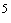 5.1 Положения о пошлинах): 5.1 Положения о пошлинах): 5.1 Положения о пошлинах): 5.1 Положения о пошлинах): 5.1 Положения о пошлинах): 5.1 Положения о пошлинах): 5.1 Положения о пошлинах): 5.1 Положения о пошлинах): 5.1 Положения о пошлинах): 5.1 Положения о пошлинах): 5.1 Положения о пошлинах): 5.1 Положения о пошлинах): 5.1 Положения о пошлинах): 5.1 Положения о пошлинах): 5.1 Положения о пошлинах): 5.1 Положения о пошлинах): (место для указания акта) (место для указания акта) (место для указания акта) (место для указания акта) (место для указания акта) (место для указания акта) (место для указания акта) (место для указания акта) (место для указания акта) (место для указания акта) (место для указания акта) (место для указания акта) (место для указания акта) (место для указания акта) (место для указания акта) (место для указания акта) (место для указания акта) (место для указания акта) (место для указания акта) (место для указания акта) (место для указания акта) (место для указания акта) (место для указания акта) (место для указания акта) (место для указания акта) (место для указания акта) (место для указания акта) (место для указания акта) (место для указания акта) (место для указания акта) (место для указания акта) (место для указания акта) (место для указания акта) (место для указания акта) (место для указания акта) (место для указания акта) (место для указания акта) (место для указания акта) (место для указания акта) (место для указания акта) (место для указания акта) (место для указания акта) (место для указания акта) (место для указания акта) (место для указания акта) _______________ Собрание законодательства Российской Федерации, 2008, N 51, ст.6170; 2017, N 40, ст.5856. _______________ Собрание законодательства Российской Федерации, 2008, N 51, ст.6170; 2017, N 40, ст.5856. _______________ Собрание законодательства Российской Федерации, 2008, N 51, ст.6170; 2017, N 40, ст.5856. _______________ Собрание законодательства Российской Федерации, 2008, N 51, ст.6170; 2017, N 40, ст.5856. _______________ Собрание законодательства Российской Федерации, 2008, N 51, ст.6170; 2017, N 40, ст.5856. _______________ Собрание законодательства Российской Федерации, 2008, N 51, ст.6170; 2017, N 40, ст.5856. _______________ Собрание законодательства Российской Федерации, 2008, N 51, ст.6170; 2017, N 40, ст.5856. _______________ Собрание законодательства Российской Федерации, 2008, N 51, ст.6170; 2017, N 40, ст.5856. _______________ Собрание законодательства Российской Федерации, 2008, N 51, ст.6170; 2017, N 40, ст.5856. _______________ Собрание законодательства Российской Федерации, 2008, N 51, ст.6170; 2017, N 40, ст.5856. _______________ Собрание законодательства Российской Федерации, 2008, N 51, ст.6170; 2017, N 40, ст.5856. _______________ Собрание законодательства Российской Федерации, 2008, N 51, ст.6170; 2017, N 40, ст.5856. _______________ Собрание законодательства Российской Федерации, 2008, N 51, ст.6170; 2017, N 40, ст.5856. _______________ Собрание законодательства Российской Федерации, 2008, N 51, ст.6170; 2017, N 40, ст.5856. _______________ Собрание законодательства Российской Федерации, 2008, N 51, ст.6170; 2017, N 40, ст.5856. _______________ Собрание законодательства Российской Федерации, 2008, N 51, ст.6170; 2017, N 40, ст.5856. _______________ Собрание законодательства Российской Федерации, 2008, N 51, ст.6170; 2017, N 40, ст.5856. _______________ Собрание законодательства Российской Федерации, 2008, N 51, ст.6170; 2017, N 40, ст.5856. _______________ Собрание законодательства Российской Федерации, 2008, N 51, ст.6170; 2017, N 40, ст.5856. _______________ Собрание законодательства Российской Федерации, 2008, N 51, ст.6170; 2017, N 40, ст.5856. _______________ Собрание законодательства Российской Федерации, 2008, N 51, ст.6170; 2017, N 40, ст.5856. _______________ Собрание законодательства Российской Федерации, 2008, N 51, ст.6170; 2017, N 40, ст.5856. _______________ Собрание законодательства Российской Федерации, 2008, N 51, ст.6170; 2017, N 40, ст.5856. _______________ Собрание законодательства Российской Федерации, 2008, N 51, ст.6170; 2017, N 40, ст.5856. _______________ Собрание законодательства Российской Федерации, 2008, N 51, ст.6170; 2017, N 40, ст.5856. _______________ Собрание законодательства Российской Федерации, 2008, N 51, ст.6170; 2017, N 40, ст.5856. _______________ Собрание законодательства Российской Федерации, 2008, N 51, ст.6170; 2017, N 40, ст.5856. _______________ Собрание законодательства Российской Федерации, 2008, N 51, ст.6170; 2017, N 40, ст.5856. _______________ Собрание законодательства Российской Федерации, 2008, N 51, ст.6170; 2017, N 40, ст.5856. _______________ Собрание законодательства Российской Федерации, 2008, N 51, ст.6170; 2017, N 40, ст.5856. _______________ Собрание законодательства Российской Федерации, 2008, N 51, ст.6170; 2017, N 40, ст.5856. _______________ Собрание законодательства Российской Федерации, 2008, N 51, ст.6170; 2017, N 40, ст.5856. _______________ Собрание законодательства Российской Федерации, 2008, N 51, ст.6170; 2017, N 40, ст.5856. _______________ Собрание законодательства Российской Федерации, 2008, N 51, ст.6170; 2017, N 40, ст.5856. _______________ Собрание законодательства Российской Федерации, 2008, N 51, ст.6170; 2017, N 40, ст.5856. _______________ Собрание законодательства Российской Федерации, 2008, N 51, ст.6170; 2017, N 40, ст.5856. _______________ Собрание законодательства Российской Федерации, 2008, N 51, ст.6170; 2017, N 40, ст.5856. _______________ Собрание законодательства Российской Федерации, 2008, N 51, ст.6170; 2017, N 40, ст.5856. _______________ Собрание законодательства Российской Федерации, 2008, N 51, ст.6170; 2017, N 40, ст.5856. _______________ Собрание законодательства Российской Федерации, 2008, N 51, ст.6170; 2017, N 40, ст.5856. _______________ Собрание законодательства Российской Федерации, 2008, N 51, ст.6170; 2017, N 40, ст.5856. _______________ Собрание законодательства Российской Федерации, 2008, N 51, ст.6170; 2017, N 40, ст.5856. _______________ Собрание законодательства Российской Федерации, 2008, N 51, ст.6170; 2017, N 40, ст.5856. _______________ Собрание законодательства Российской Федерации, 2008, N 51, ст.6170; 2017, N 40, ст.5856. _______________ Собрание законодательства Российской Федерации, 2008, N 51, ст.6170; 2017, N 40, ст.5856. _______________ Собрание законодательства Российской Федерации, 2008, N 51, ст.6170; 2017, N 40, ст.5856. _______________ Собрание законодательства Российской Федерации, 2008, N 51, ст.6170; 2017, N 40, ст.5856. _______________ Собрание законодательства Российской Федерации, 2008, N 51, ст.6170; 2017, N 40, ст.5856. _______________ Собрание законодательства Российской Федерации, 2008, N 51, ст.6170; 2017, N 40, ст.5856. _______________ Собрание законодательства Российской Федерации, 2008, N 51, ст.6170; 2017, N 40, ст.5856. _______________ Собрание законодательства Российской Федерации, 2008, N 51, ст.6170; 2017, N 40, ст.5856. _______________ Собрание законодательства Российской Федерации, 2008, N 51, ст.6170; 2017, N 40, ст.5856. _______________ Собрание законодательства Российской Федерации, 2008, N 51, ст.6170; 2017, N 40, ст.5856. _______________ Собрание законодательства Российской Федерации, 2008, N 51, ст.6170; 2017, N 40, ст.5856. _______________ Собрание законодательства Российской Федерации, 2008, N 51, ст.6170; 2017, N 40, ст.5856. _______________ Собрание законодательства Российской Федерации, 2008, N 51, ст.6170; 2017, N 40, ст.5856. _______________ Собрание законодательства Российской Федерации, 2008, N 51, ст.6170; 2017, N 40, ст.5856. _______________ Собрание законодательства Российской Федерации, 2008, N 51, ст.6170; 2017, N 40, ст.5856. _______________ Собрание законодательства Российской Федерации, 2008, N 51, ст.6170; 2017, N 40, ст.5856. _______________ Собрание законодательства Российской Федерации, 2008, N 51, ст.6170; 2017, N 40, ст.5856. _______________ Собрание законодательства Российской Федерации, 2008, N 51, ст.6170; 2017, N 40, ст.5856. _______________ Собрание законодательства Российской Федерации, 2008, N 51, ст.6170; 2017, N 40, ст.5856. Сведения о плательщике пошлины: Сведения о плательщике пошлины: Сведения о плательщике пошлины: Сведения о плательщике пошлины: Сведения о плательщике пошлины: Сведения о плательщике пошлины: Сведения о плательщике пошлины: Сведения о плательщике пошлины: Сведения о плательщике пошлины: Сведения о плательщике пошлины: Сведения о плательщике пошлины: Сведения о плательщике пошлины: Сведения о плательщике пошлины: Сведения о плательщике пошлины: Сведения о плательщике пошлины: Сведения о плательщике пошлины: Сведения о плательщике пошлины: Сведения о плательщике пошлины: Сведения о плательщике пошлины: Сведения о плательщике пошлины: Сведения о плательщике пошлины: Сведения о плательщике пошлины: Сведения о плательщике пошлины: (указывается фамилия, имя, отчество (при наличии) или полное наименование юридического лица) (указывается фамилия, имя, отчество (при наличии) или полное наименование юридического лица) (указывается фамилия, имя, отчество (при наличии) или полное наименование юридического лица) (указывается фамилия, имя, отчество (при наличии) или полное наименование юридического лица) (указывается фамилия, имя, отчество (при наличии) или полное наименование юридического лица) (указывается фамилия, имя, отчество (при наличии) или полное наименование юридического лица) (указывается фамилия, имя, отчество (при наличии) или полное наименование юридического лица) (указывается фамилия, имя, отчество (при наличии) или полное наименование юридического лица) (указывается фамилия, имя, отчество (при наличии) или полное наименование юридического лица) (указывается фамилия, имя, отчество (при наличии) или полное наименование юридического лица) (указывается фамилия, имя, отчество (при наличии) или полное наименование юридического лица) (указывается фамилия, имя, отчество (при наличии) или полное наименование юридического лица) (указывается фамилия, имя, отчество (при наличии) или полное наименование юридического лица) (указывается фамилия, имя, отчество (при наличии) или полное наименование юридического лица) (указывается фамилия, имя, отчество (при наличии) или полное наименование юридического лица) (указывается фамилия, имя, отчество (при наличии) или полное наименование юридического лица) (указывается фамилия, имя, отчество (при наличии) или полное наименование юридического лица) (указывается фамилия, имя, отчество (при наличии) или полное наименование юридического лица) (указывается фамилия, имя, отчество (при наличии) или полное наименование юридического лица) (указывается фамилия, имя, отчество (при наличии) или полное наименование юридического лица) (указывается фамилия, имя, отчество (при наличии) или полное наименование юридического лица) (указывается фамилия, имя, отчество (при наличии) или полное наименование юридического лица) (указывается фамилия, имя, отчество (при наличии) или полное наименование юридического лица) (указывается фамилия, имя, отчество (при наличии) или полное наименование юридического лица) (указывается фамилия, имя, отчество (при наличии) или полное наименование юридического лица) (указывается фамилия, имя, отчество (при наличии) или полное наименование юридического лица) (указывается фамилия, имя, отчество (при наличии) или полное наименование юридического лица) (указывается фамилия, имя, отчество (при наличии) или полное наименование юридического лица) (указывается фамилия, имя, отчество (при наличии) или полное наименование юридического лица) (указывается фамилия, имя, отчество (при наличии) или полное наименование юридического лица) (указывается фамилия, имя, отчество (при наличии) или полное наименование юридического лица) (указывается фамилия, имя, отчество (при наличии) или полное наименование юридического лица) (указывается фамилия, имя, отчество (при наличии) или полное наименование юридического лица) (указывается фамилия, имя, отчество (при наличии) или полное наименование юридического лица) (указывается фамилия, имя, отчество (при наличии) или полное наименование юридического лица) (указывается фамилия, имя, отчество (при наличии) или полное наименование юридического лица) (указывается фамилия, имя, отчество (при наличии) или полное наименование юридического лица) (указывается фамилия, имя, отчество (при наличии) или полное наименование юридического лица) (указывается фамилия, имя, отчество (при наличии) или полное наименование юридического лица) Прошу принять во внимание, что заключение о том, что в границах данного географического объекта Прошу принять во внимание, что заключение о том, что в границах данного географического объекта Прошу принять во внимание, что заключение о том, что в границах данного географического объекта Прошу принять во внимание, что заключение о том, что в границах данного географического объекта Прошу принять во внимание, что заключение о том, что в границах данного географического объекта Прошу принять во внимание, что заключение о том, что в границах данного географического объекта Прошу принять во внимание, что заключение о том, что в границах данного географического объекта Прошу принять во внимание, что заключение о том, что в границах данного географического объекта Прошу принять во внимание, что заключение о том, что в границах данного географического объекта Прошу принять во внимание, что заключение о том, что в границах данного географического объекта Прошу принять во внимание, что заключение о том, что в границах данного географического объекта Прошу принять во внимание, что заключение о том, что в границах данного географического объекта Прошу принять во внимание, что заключение о том, что в границах данного географического объекта Прошу принять во внимание, что заключение о том, что в границах данного географического объекта Прошу принять во внимание, что заключение о том, что в границах данного географического объекта Прошу принять во внимание, что заключение о том, что в границах данного географического объекта Прошу принять во внимание, что заключение о том, что в границах данного географического объекта Прошу принять во внимание, что заключение о том, что в границах данного географического объекта Прошу принять во внимание, что заключение о том, что в границах данного географического объекта Прошу принять во внимание, что заключение о том, что в границах данного географического объекта Прошу принять во внимание, что заключение о том, что в границах данного географического объекта Прошу принять во внимание, что заключение о том, что в границах данного географического объекта Прошу принять во внимание, что заключение о том, что в границах данного географического объекта Прошу принять во внимание, что заключение о том, что в границах данного географического объекта Прошу принять во внимание, что заключение о том, что в границах данного географического объекта Прошу принять во внимание, что заключение о том, что в границах данного географического объекта Прошу принять во внимание, что заключение о том, что в границах данного географического объекта Прошу принять во внимание, что заключение о том, что в границах данного географического объекта Прошу принять во внимание, что заключение о том, что в границах данного географического объекта Прошу принять во внимание, что заключение о том, что в границах данного географического объекта Прошу принять во внимание, что заключение о том, что в границах данного географического объекта Прошу принять во внимание, что заключение о том, что в границах данного географического объекта Прошу принять во внимание, что заключение о том, что в границах данного географического объекта Прошу принять во внимание, что заключение о том, что в границах данного географического объекта Прошу принять во внимание, что заключение о том, что в границах данного географического объекта Прошу принять во внимание, что заключение о том, что в границах данного географического объекта Прошу принять во внимание, что заключение о том, что в границах данного географического объекта Прошу принять во внимание, что заключение о том, что в границах данного географического объекта Прошу принять во внимание, что заключение о том, что в границах данного географического объекта Прошу принять во внимание, что заключение о том, что в границах данного географического объекта Прошу принять во внимание, что заключение о том, что в границах данного географического объекта Прошу принять во внимание, что заключение о том, что в границах данного географического объекта Прошу принять во внимание, что заключение о том, что в границах данного географического объекта Прошу принять во внимание, что заключение о том, что в границах данного географического объекта Прошу принять во внимание, что заключение о том, что в границах данного географического объекта Прошу принять во внимание, что заключение о том, что в границах данного географического объекта Прошу принять во внимание, что заключение о том, что в границах данного географического объекта Прошу принять во внимание, что заключение о том, что в границах данного географического объекта Прошу принять во внимание, что заключение о том, что в границах данного географического объекта Прошу принять во внимание, что заключение о том, что в границах данного географического объекта Прошу принять во внимание, что заключение о том, что в границах данного географического объекта Прошу принять во внимание, что заключение о том, что в границах данного географического объекта Прошу принять во внимание, что заключение о том, что в границах данного географического объекта Прошу принять во внимание, что заключение о том, что в границах данного географического объекта Прошу принять во внимание, что заключение о том, что в границах данного географического объекта Прошу принять во внимание, что заключение о том, что в границах данного географического объекта Прошу принять во внимание, что заключение о том, что в границах данного географического объекта Прошу принять во внимание, что заключение о том, что в границах данного географического объекта Прошу принять во внимание, что заключение о том, что в границах данного географического объекта Прошу принять во внимание, что заключение о том, что в границах данного географического объекта Прошу принять во внимание, что заключение о том, что в границах данного географического объекта заявитель производит товар, обладающий особыми свойствами, указанными в Государственном реестре географических указаний и наименований мест происхождения товаров Российской Федерации, 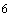 заявитель производит товар, обладающий особыми свойствами, указанными в Государственном реестре географических указаний и наименований мест происхождения товаров Российской Федерации, заявитель производит товар, обладающий особыми свойствами, указанными в Государственном реестре географических указаний и наименований мест происхождения товаров Российской Федерации, заявитель производит товар, обладающий особыми свойствами, указанными в Государственном реестре географических указаний и наименований мест происхождения товаров Российской Федерации, заявитель производит товар, обладающий особыми свойствами, указанными в Государственном реестре географических указаний и наименований мест происхождения товаров Российской Федерации, заявитель производит товар, обладающий особыми свойствами, указанными в Государственном реестре географических указаний и наименований мест происхождения товаров Российской Федерации, заявитель производит товар, обладающий особыми свойствами, указанными в Государственном реестре географических указаний и наименований мест происхождения товаров Российской Федерации, заявитель производит товар, обладающий особыми свойствами, указанными в Государственном реестре географических указаний и наименований мест происхождения товаров Российской Федерации, заявитель производит товар, обладающий особыми свойствами, указанными в Государственном реестре географических указаний и наименований мест происхождения товаров Российской Федерации, заявитель производит товар, обладающий особыми свойствами, указанными в Государственном реестре географических указаний и наименований мест происхождения товаров Российской Федерации, заявитель производит товар, обладающий особыми свойствами, указанными в Государственном реестре географических указаний и наименований мест происхождения товаров Российской Федерации, заявитель производит товар, обладающий особыми свойствами, указанными в Государственном реестре географических указаний и наименований мест происхождения товаров Российской Федерации, заявитель производит товар, обладающий особыми свойствами, указанными в Государственном реестре географических указаний и наименований мест происхождения товаров Российской Федерации, заявитель производит товар, обладающий особыми свойствами, указанными в Государственном реестре географических указаний и наименований мест происхождения товаров Российской Федерации, заявитель производит товар, обладающий особыми свойствами, указанными в Государственном реестре географических указаний и наименований мест происхождения товаров Российской Федерации, заявитель производит товар, обладающий особыми свойствами, указанными в Государственном реестре географических указаний и наименований мест происхождения товаров Российской Федерации, заявитель производит товар, обладающий особыми свойствами, указанными в Государственном реестре географических указаний и наименований мест происхождения товаров Российской Федерации, заявитель производит товар, обладающий особыми свойствами, указанными в Государственном реестре географических указаний и наименований мест происхождения товаров Российской Федерации, заявитель производит товар, обладающий особыми свойствами, указанными в Государственном реестре географических указаний и наименований мест происхождения товаров Российской Федерации, заявитель производит товар, обладающий особыми свойствами, указанными в Государственном реестре географических указаний и наименований мест происхождения товаров Российской Федерации, заявитель производит товар, обладающий особыми свойствами, указанными в Государственном реестре географических указаний и наименований мест происхождения товаров Российской Федерации, заявитель производит товар, обладающий особыми свойствами, указанными в Государственном реестре географических указаний и наименований мест происхождения товаров Российской Федерации, заявитель производит товар, обладающий особыми свойствами, указанными в Государственном реестре географических указаний и наименований мест происхождения товаров Российской Федерации, заявитель производит товар, обладающий особыми свойствами, указанными в Государственном реестре географических указаний и наименований мест происхождения товаров Российской Федерации, заявитель производит товар, обладающий особыми свойствами, указанными в Государственном реестре географических указаний и наименований мест происхождения товаров Российской Федерации, заявитель производит товар, обладающий особыми свойствами, указанными в Государственном реестре географических указаний и наименований мест происхождения товаров Российской Федерации, заявитель производит товар, обладающий особыми свойствами, указанными в Государственном реестре географических указаний и наименований мест происхождения товаров Российской Федерации, заявитель производит товар, обладающий особыми свойствами, указанными в Государственном реестре географических указаний и наименований мест происхождения товаров Российской Федерации, заявитель производит товар, обладающий особыми свойствами, указанными в Государственном реестре географических указаний и наименований мест происхождения товаров Российской Федерации, заявитель производит товар, обладающий особыми свойствами, указанными в Государственном реестре географических указаний и наименований мест происхождения товаров Российской Федерации, заявитель производит товар, обладающий особыми свойствами, указанными в Государственном реестре географических указаний и наименований мест происхождения товаров Российской Федерации, заявитель производит товар, обладающий особыми свойствами, указанными в Государственном реестре географических указаний и наименований мест происхождения товаров Российской Федерации, заявитель производит товар, обладающий особыми свойствами, указанными в Государственном реестре географических указаний и наименований мест происхождения товаров Российской Федерации, заявитель производит товар, обладающий особыми свойствами, указанными в Государственном реестре географических указаний и наименований мест происхождения товаров Российской Федерации, заявитель производит товар, обладающий особыми свойствами, указанными в Государственном реестре географических указаний и наименований мест происхождения товаров Российской Федерации, заявитель производит товар, обладающий особыми свойствами, указанными в Государственном реестре географических указаний и наименований мест происхождения товаров Российской Федерации, заявитель производит товар, обладающий особыми свойствами, указанными в Государственном реестре географических указаний и наименований мест происхождения товаров Российской Федерации, заявитель производит товар, обладающий особыми свойствами, указанными в Государственном реестре географических указаний и наименований мест происхождения товаров Российской Федерации, заявитель производит товар, обладающий особыми свойствами, указанными в Государственном реестре географических указаний и наименований мест происхождения товаров Российской Федерации, заявитель производит товар, обладающий особыми свойствами, указанными в Государственном реестре географических указаний и наименований мест происхождения товаров Российской Федерации, заявитель производит товар, обладающий особыми свойствами, указанными в Государственном реестре географических указаний и наименований мест происхождения товаров Российской Федерации, заявитель производит товар, обладающий особыми свойствами, указанными в Государственном реестре географических указаний и наименований мест происхождения товаров Российской Федерации, заявитель производит товар, обладающий особыми свойствами, указанными в Государственном реестре географических указаний и наименований мест происхождения товаров Российской Федерации, заявитель производит товар, обладающий особыми свойствами, указанными в Государственном реестре географических указаний и наименований мест происхождения товаров Российской Федерации, заявитель производит товар, обладающий особыми свойствами, указанными в Государственном реестре географических указаний и наименований мест происхождения товаров Российской Федерации, заявитель производит товар, обладающий особыми свойствами, указанными в Государственном реестре географических указаний и наименований мест происхождения товаров Российской Федерации, заявитель производит товар, обладающий особыми свойствами, указанными в Государственном реестре географических указаний и наименований мест происхождения товаров Российской Федерации, заявитель производит товар, обладающий особыми свойствами, указанными в Государственном реестре географических указаний и наименований мест происхождения товаров Российской Федерации, заявитель производит товар, обладающий особыми свойствами, указанными в Государственном реестре географических указаний и наименований мест происхождения товаров Российской Федерации, заявитель производит товар, обладающий особыми свойствами, указанными в Государственном реестре географических указаний и наименований мест происхождения товаров Российской Федерации, заявитель производит товар, обладающий особыми свойствами, указанными в Государственном реестре географических указаний и наименований мест происхождения товаров Российской Федерации, заявитель производит товар, обладающий особыми свойствами, указанными в Государственном реестре географических указаний и наименований мест происхождения товаров Российской Федерации, заявитель производит товар, обладающий особыми свойствами, указанными в Государственном реестре географических указаний и наименований мест происхождения товаров Российской Федерации, заявитель производит товар, обладающий особыми свойствами, указанными в Государственном реестре географических указаний и наименований мест происхождения товаров Российской Федерации, заявитель производит товар, обладающий особыми свойствами, указанными в Государственном реестре географических указаний и наименований мест происхождения товаров Российской Федерации, заявитель производит товар, обладающий особыми свойствами, указанными в Государственном реестре географических указаний и наименований мест происхождения товаров Российской Федерации, заявитель производит товар, обладающий особыми свойствами, указанными в Государственном реестре географических указаний и наименований мест происхождения товаров Российской Федерации, заявитель производит товар, обладающий особыми свойствами, указанными в Государственном реестре географических указаний и наименований мест происхождения товаров Российской Федерации, заявитель производит товар, обладающий особыми свойствами, указанными в Государственном реестре географических указаний и наименований мест происхождения товаров Российской Федерации, заявитель производит товар, обладающий особыми свойствами, указанными в Государственном реестре географических указаний и наименований мест происхождения товаров Российской Федерации, заявитель производит товар, обладающий особыми свойствами, указанными в Государственном реестре географических указаний и наименований мест происхождения товаров Российской Федерации, заявитель производит товар, обладающий особыми свойствами, указанными в Государственном реестре географических указаний и наименований мест происхождения товаров Российской Федерации, исходящий N исходящий N исходящий N исходящий N исходящий N исходящий N исходящий N , (место для указания исходящего номера) (место для указания исходящего номера) (место для указания исходящего номера) (место для указания исходящего номера) (место для указания исходящего номера) (место для указания исходящего номера) (место для указания исходящего номера) (место для указания исходящего номера) (место для указания исходящего номера) (место для указания исходящего номера) (место для указания исходящего номера) (место для указания исходящего номера) (место для указания исходящего номера) (место для указания исходящего номера) (место для указания исходящего номера) (место для указания исходящего номера) (место для указания исходящего номера) (место для указания исходящего номера) (место для указания исходящего номера) (место для указания исходящего номера) (место для указания исходящего номера) (место для указания исходящего номера) (место для указания исходящего номера) (место для указания исходящего номера) (место для указания исходящего номера) (место для указания исходящего номера) (место для указания исходящего номера) (место для указания исходящего номера) (место для указания исходящего номера) (место для указания исходящего номера) (место для указания исходящего номера) (место для указания исходящего номера) (место для указания исходящего номера) (место для указания исходящего номера) (место для указания исходящего номера) (место для указания исходящего номера) (место для указания исходящего номера) (место для указания исходящего номера) (место для указания исходящего номера) (место для указания исходящего номера) (место для указания исходящего номера) (место для указания исходящего номера) (место для указания исходящего номера) (место для указания исходящего номера) (место для указания исходящего номера) (место для указания исходящего номера) (место для указания исходящего номера) (место для указания исходящего номера) (место для указания исходящего номера) (место для указания исходящего номера) (место для указания исходящего номера) (место для указания исходящего номера) (место для указания исходящего номера) (место для указания исходящего номера) дата выдачи заключения дата выдачи заключения дата выдачи заключения дата выдачи заключения дата выдачи заключения дата выдачи заключения дата выдачи заключения дата выдачи заключения дата выдачи заключения дата выдачи заключения дата выдачи заключения дата выдачи заключения дата выдачи заключения дата выдачи заключения , получено из , получено из , получено из , получено из , получено из , получено из , получено из , получено из (место для указания даты) (место для указания даты) (место для указания даты) (место для указания даты) (место для указания даты) (место для указания даты) (место для указания даты) (место для указания даты) (место для указания даты) (место для указания даты) (место для указания даты) (место для указания даты) (место для указания даты) (место для указания даты) (место для указания даты) (место для указания даты) (место для указания даты) (место для указания даты) (место для указания даты) (место для указания даты) (место для указания даты) (место для указания даты) (место для указания уполномоченного органа) 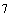 (место для указания уполномоченного органа) (место для указания уполномоченного органа) (место для указания уполномоченного органа) (место для указания уполномоченного органа) (место для указания уполномоченного органа) (место для указания уполномоченного органа) (место для указания уполномоченного органа) (место для указания уполномоченного органа) (место для указания уполномоченного органа) (место для указания уполномоченного органа) (место для указания уполномоченного органа) (место для указания уполномоченного органа) (место для указания уполномоченного органа) (место для указания уполномоченного органа) (место для указания уполномоченного органа) (место для указания уполномоченного органа) (место для указания уполномоченного органа) _______________ Пункт 2 статьи 1522.1 Гражданского кодекса Российской Федерации (Собрание законодательства Российской Федерации, 2006, N 52, ст.5496, 2019, N 30, ст.4132).Пункт 2 статьи 1522.1 Гражданского кодекса Российской.* _______________ Пункт 2 статьи 1522.1 Гражданского кодекса Российской Федерации (Собрание законодательства Российской Федерации, 2006, N 52, ст.5496, 2019, N 30, ст.4132).Пункт 2 статьи 1522.1 Гражданского кодекса Российской.* _______________ Пункт 2 статьи 1522.1 Гражданского кодекса Российской Федерации (Собрание законодательства Российской Федерации, 2006, N 52, ст.5496, 2019, N 30, ст.4132).Пункт 2 статьи 1522.1 Гражданского кодекса Российской.* _______________ Пункт 2 статьи 1522.1 Гражданского кодекса Российской Федерации (Собрание законодательства Российской Федерации, 2006, N 52, ст.5496, 2019, N 30, ст.4132).Пункт 2 статьи 1522.1 Гражданского кодекса Российской.* _______________ Пункт 2 статьи 1522.1 Гражданского кодекса Российской Федерации (Собрание законодательства Российской Федерации, 2006, N 52, ст.5496, 2019, N 30, ст.4132).Пункт 2 статьи 1522.1 Гражданского кодекса Российской.* _______________ Пункт 2 статьи 1522.1 Гражданского кодекса Российской Федерации (Собрание законодательства Российской Федерации, 2006, N 52, ст.5496, 2019, N 30, ст.4132).Пункт 2 статьи 1522.1 Гражданского кодекса Российской.* _______________ Пункт 2 статьи 1522.1 Гражданского кодекса Российской Федерации (Собрание законодательства Российской Федерации, 2006, N 52, ст.5496, 2019, N 30, ст.4132).Пункт 2 статьи 1522.1 Гражданского кодекса Российской.* _______________ Пункт 2 статьи 1522.1 Гражданского кодекса Российской Федерации (Собрание законодательства Российской Федерации, 2006, N 52, ст.5496, 2019, N 30, ст.4132).Пункт 2 статьи 1522.1 Гражданского кодекса Российской.* _______________ Пункт 2 статьи 1522.1 Гражданского кодекса Российской Федерации (Собрание законодательства Российской Федерации, 2006, N 52, ст.5496, 2019, N 30, ст.4132).Пункт 2 статьи 1522.1 Гражданского кодекса Российской.* _______________ Пункт 2 статьи 1522.1 Гражданского кодекса Российской Федерации (Собрание законодательства Российской Федерации, 2006, N 52, ст.5496, 2019, N 30, ст.4132).Пункт 2 статьи 1522.1 Гражданского кодекса Российской.* _______________ Пункт 2 статьи 1522.1 Гражданского кодекса Российской Федерации (Собрание законодательства Российской Федерации, 2006, N 52, ст.5496, 2019, N 30, ст.4132).Пункт 2 статьи 1522.1 Гражданского кодекса Российской.* _______________ Пункт 2 статьи 1522.1 Гражданского кодекса Российской Федерации (Собрание законодательства Российской Федерации, 2006, N 52, ст.5496, 2019, N 30, ст.4132).Пункт 2 статьи 1522.1 Гражданского кодекса Российской.* _______________ Пункт 2 статьи 1522.1 Гражданского кодекса Российской Федерации (Собрание законодательства Российской Федерации, 2006, N 52, ст.5496, 2019, N 30, ст.4132).Пункт 2 статьи 1522.1 Гражданского кодекса Российской.* _______________ Пункт 2 статьи 1522.1 Гражданского кодекса Российской Федерации (Собрание законодательства Российской Федерации, 2006, N 52, ст.5496, 2019, N 30, ст.4132).Пункт 2 статьи 1522.1 Гражданского кодекса Российской.* _______________ Пункт 2 статьи 1522.1 Гражданского кодекса Российской Федерации (Собрание законодательства Российской Федерации, 2006, N 52, ст.5496, 2019, N 30, ст.4132).Пункт 2 статьи 1522.1 Гражданского кодекса Российской.* _______________ Пункт 2 статьи 1522.1 Гражданского кодекса Российской Федерации (Собрание законодательства Российской Федерации, 2006, N 52, ст.5496, 2019, N 30, ст.4132).Пункт 2 статьи 1522.1 Гражданского кодекса Российской.* _______________ Пункт 2 статьи 1522.1 Гражданского кодекса Российской Федерации (Собрание законодательства Российской Федерации, 2006, N 52, ст.5496, 2019, N 30, ст.4132).Пункт 2 статьи 1522.1 Гражданского кодекса Российской.* _______________ Пункт 2 статьи 1522.1 Гражданского кодекса Российской Федерации (Собрание законодательства Российской Федерации, 2006, N 52, ст.5496, 2019, N 30, ст.4132).Пункт 2 статьи 1522.1 Гражданского кодекса Российской.* _______________ Пункт 2 статьи 1522.1 Гражданского кодекса Российской Федерации (Собрание законодательства Российской Федерации, 2006, N 52, ст.5496, 2019, N 30, ст.4132).Пункт 2 статьи 1522.1 Гражданского кодекса Российской.* _______________ Пункт 2 статьи 1522.1 Гражданского кодекса Российской Федерации (Собрание законодательства Российской Федерации, 2006, N 52, ст.5496, 2019, N 30, ст.4132).Пункт 2 статьи 1522.1 Гражданского кодекса Российской.* _______________ Пункт 2 статьи 1522.1 Гражданского кодекса Российской Федерации (Собрание законодательства Российской Федерации, 2006, N 52, ст.5496, 2019, N 30, ст.4132).Пункт 2 статьи 1522.1 Гражданского кодекса Российской.* _______________ Пункт 2 статьи 1522.1 Гражданского кодекса Российской Федерации (Собрание законодательства Российской Федерации, 2006, N 52, ст.5496, 2019, N 30, ст.4132).Пункт 2 статьи 1522.1 Гражданского кодекса Российской.* _______________ Пункт 2 статьи 1522.1 Гражданского кодекса Российской Федерации (Собрание законодательства Российской Федерации, 2006, N 52, ст.5496, 2019, N 30, ст.4132).Пункт 2 статьи 1522.1 Гражданского кодекса Российской.* _______________ Пункт 2 статьи 1522.1 Гражданского кодекса Российской Федерации (Собрание законодательства Российской Федерации, 2006, N 52, ст.5496, 2019, N 30, ст.4132).Пункт 2 статьи 1522.1 Гражданского кодекса Российской.* _______________ Пункт 2 статьи 1522.1 Гражданского кодекса Российской Федерации (Собрание законодательства Российской Федерации, 2006, N 52, ст.5496, 2019, N 30, ст.4132).Пункт 2 статьи 1522.1 Гражданского кодекса Российской.* _______________ Пункт 2 статьи 1522.1 Гражданского кодекса Российской Федерации (Собрание законодательства Российской Федерации, 2006, N 52, ст.5496, 2019, N 30, ст.4132).Пункт 2 статьи 1522.1 Гражданского кодекса Российской.* _______________ Пункт 2 статьи 1522.1 Гражданского кодекса Российской Федерации (Собрание законодательства Российской Федерации, 2006, N 52, ст.5496, 2019, N 30, ст.4132).Пункт 2 статьи 1522.1 Гражданского кодекса Российской.* _______________ Пункт 2 статьи 1522.1 Гражданского кодекса Российской Федерации (Собрание законодательства Российской Федерации, 2006, N 52, ст.5496, 2019, N 30, ст.4132).Пункт 2 статьи 1522.1 Гражданского кодекса Российской.* _______________ Пункт 2 статьи 1522.1 Гражданского кодекса Российской Федерации (Собрание законодательства Российской Федерации, 2006, N 52, ст.5496, 2019, N 30, ст.4132).Пункт 2 статьи 1522.1 Гражданского кодекса Российской.* _______________ Пункт 2 статьи 1522.1 Гражданского кодекса Российской Федерации (Собрание законодательства Российской Федерации, 2006, N 52, ст.5496, 2019, N 30, ст.4132).Пункт 2 статьи 1522.1 Гражданского кодекса Российской.* _______________ Пункт 2 статьи 1522.1 Гражданского кодекса Российской Федерации (Собрание законодательства Российской Федерации, 2006, N 52, ст.5496, 2019, N 30, ст.4132).Пункт 2 статьи 1522.1 Гражданского кодекса Российской.* _______________ Пункт 2 статьи 1522.1 Гражданского кодекса Российской Федерации (Собрание законодательства Российской Федерации, 2006, N 52, ст.5496, 2019, N 30, ст.4132).Пункт 2 статьи 1522.1 Гражданского кодекса Российской.* _______________ Пункт 2 статьи 1522.1 Гражданского кодекса Российской Федерации (Собрание законодательства Российской Федерации, 2006, N 52, ст.5496, 2019, N 30, ст.4132).Пункт 2 статьи 1522.1 Гражданского кодекса Российской.* _______________ Пункт 2 статьи 1522.1 Гражданского кодекса Российской Федерации (Собрание законодательства Российской Федерации, 2006, N 52, ст.5496, 2019, N 30, ст.4132).Пункт 2 статьи 1522.1 Гражданского кодекса Российской.* _______________ Пункт 2 статьи 1522.1 Гражданского кодекса Российской Федерации (Собрание законодательства Российской Федерации, 2006, N 52, ст.5496, 2019, N 30, ст.4132).Пункт 2 статьи 1522.1 Гражданского кодекса Российской.* _______________ Пункт 2 статьи 1522.1 Гражданского кодекса Российской Федерации (Собрание законодательства Российской Федерации, 2006, N 52, ст.5496, 2019, N 30, ст.4132).Пункт 2 статьи 1522.1 Гражданского кодекса Российской.* _______________ Пункт 2 статьи 1522.1 Гражданского кодекса Российской Федерации (Собрание законодательства Российской Федерации, 2006, N 52, ст.5496, 2019, N 30, ст.4132).Пункт 2 статьи 1522.1 Гражданского кодекса Российской.* _______________ Пункт 2 статьи 1522.1 Гражданского кодекса Российской Федерации (Собрание законодательства Российской Федерации, 2006, N 52, ст.5496, 2019, N 30, ст.4132).Пункт 2 статьи 1522.1 Гражданского кодекса Российской.* _______________ Пункт 2 статьи 1522.1 Гражданского кодекса Российской Федерации (Собрание законодательства Российской Федерации, 2006, N 52, ст.5496, 2019, N 30, ст.4132).Пункт 2 статьи 1522.1 Гражданского кодекса Российской.* _______________ Пункт 2 статьи 1522.1 Гражданского кодекса Российской Федерации (Собрание законодательства Российской Федерации, 2006, N 52, ст.5496, 2019, N 30, ст.4132).Пункт 2 статьи 1522.1 Гражданского кодекса Российской.* _______________ Пункт 2 статьи 1522.1 Гражданского кодекса Российской Федерации (Собрание законодательства Российской Федерации, 2006, N 52, ст.5496, 2019, N 30, ст.4132).Пункт 2 статьи 1522.1 Гражданского кодекса Российской.* _______________ Пункт 2 статьи 1522.1 Гражданского кодекса Российской Федерации (Собрание законодательства Российской Федерации, 2006, N 52, ст.5496, 2019, N 30, ст.4132).Пункт 2 статьи 1522.1 Гражданского кодекса Российской.* _______________ Пункт 2 статьи 1522.1 Гражданского кодекса Российской Федерации (Собрание законодательства Российской Федерации, 2006, N 52, ст.5496, 2019, N 30, ст.4132).Пункт 2 статьи 1522.1 Гражданского кодекса Российской.* _______________ Пункт 2 статьи 1522.1 Гражданского кодекса Российской Федерации (Собрание законодательства Российской Федерации, 2006, N 52, ст.5496, 2019, N 30, ст.4132).Пункт 2 статьи 1522.1 Гражданского кодекса Российской.* _______________ Пункт 2 статьи 1522.1 Гражданского кодекса Российской Федерации (Собрание законодательства Российской Федерации, 2006, N 52, ст.5496, 2019, N 30, ст.4132).Пункт 2 статьи 1522.1 Гражданского кодекса Российской.* _______________ Пункт 2 статьи 1522.1 Гражданского кодекса Российской Федерации (Собрание законодательства Российской Федерации, 2006, N 52, ст.5496, 2019, N 30, ст.4132).Пункт 2 статьи 1522.1 Гражданского кодекса Российской.* _______________ Пункт 2 статьи 1522.1 Гражданского кодекса Российской Федерации (Собрание законодательства Российской Федерации, 2006, N 52, ст.5496, 2019, N 30, ст.4132).Пункт 2 статьи 1522.1 Гражданского кодекса Российской.* _______________ Пункт 2 статьи 1522.1 Гражданского кодекса Российской Федерации (Собрание законодательства Российской Федерации, 2006, N 52, ст.5496, 2019, N 30, ст.4132).Пункт 2 статьи 1522.1 Гражданского кодекса Российской.* _______________ Пункт 2 статьи 1522.1 Гражданского кодекса Российской Федерации (Собрание законодательства Российской Федерации, 2006, N 52, ст.5496, 2019, N 30, ст.4132).Пункт 2 статьи 1522.1 Гражданского кодекса Российской.* _______________ Пункт 2 статьи 1522.1 Гражданского кодекса Российской Федерации (Собрание законодательства Российской Федерации, 2006, N 52, ст.5496, 2019, N 30, ст.4132).Пункт 2 статьи 1522.1 Гражданского кодекса Российской.* _______________ Пункт 2 статьи 1522.1 Гражданского кодекса Российской Федерации (Собрание законодательства Российской Федерации, 2006, N 52, ст.5496, 2019, N 30, ст.4132).Пункт 2 статьи 1522.1 Гражданского кодекса Российской.* _______________ Пункт 2 статьи 1522.1 Гражданского кодекса Российской Федерации (Собрание законодательства Российской Федерации, 2006, N 52, ст.5496, 2019, N 30, ст.4132).Пункт 2 статьи 1522.1 Гражданского кодекса Российской.* _______________ Пункт 2 статьи 1522.1 Гражданского кодекса Российской Федерации (Собрание законодательства Российской Федерации, 2006, N 52, ст.5496, 2019, N 30, ст.4132).Пункт 2 статьи 1522.1 Гражданского кодекса Российской.* _______________ Пункт 2 статьи 1522.1 Гражданского кодекса Российской Федерации (Собрание законодательства Российской Федерации, 2006, N 52, ст.5496, 2019, N 30, ст.4132).Пункт 2 статьи 1522.1 Гражданского кодекса Российской.* _______________ Пункт 2 статьи 1522.1 Гражданского кодекса Российской Федерации (Собрание законодательства Российской Федерации, 2006, N 52, ст.5496, 2019, N 30, ст.4132).Пункт 2 статьи 1522.1 Гражданского кодекса Российской.* _______________ Пункт 2 статьи 1522.1 Гражданского кодекса Российской Федерации (Собрание законодательства Российской Федерации, 2006, N 52, ст.5496, 2019, N 30, ст.4132).Пункт 2 статьи 1522.1 Гражданского кодекса Российской.* _______________ Пункт 2 статьи 1522.1 Гражданского кодекса Российской Федерации (Собрание законодательства Российской Федерации, 2006, N 52, ст.5496, 2019, N 30, ст.4132).Пункт 2 статьи 1522.1 Гражданского кодекса Российской.* _______________ Пункт 2 статьи 1522.1 Гражданского кодекса Российской Федерации (Собрание законодательства Российской Федерации, 2006, N 52, ст.5496, 2019, N 30, ст.4132).Пункт 2 статьи 1522.1 Гражданского кодекса Российской.* _______________ Пункт 2 статьи 1522.1 Гражданского кодекса Российской Федерации (Собрание законодательства Российской Федерации, 2006, N 52, ст.5496, 2019, N 30, ст.4132).Пункт 2 статьи 1522.1 Гражданского кодекса Российской.* _______________ Пункт 2 статьи 1522.1 Гражданского кодекса Российской Федерации (Собрание законодательства Российской Федерации, 2006, N 52, ст.5496, 2019, N 30, ст.4132).Пункт 2 статьи 1522.1 Гражданского кодекса Российской.* _______________ Пункт 2 статьи 1522.1 Гражданского кодекса Российской Федерации (Собрание законодательства Российской Федерации, 2006, N 52, ст.5496, 2019, N 30, ст.4132).Пункт 2 статьи 1522.1 Гражданского кодекса Российской.* _______________ Пункт 2 статьи 1522.1 Гражданского кодекса Российской Федерации (Собрание законодательства Российской Федерации, 2006, N 52, ст.5496, 2019, N 30, ст.4132).Пункт 2 статьи 1522.1 Гражданского кодекса Российской.* _______________ * Текст документа соответствует оригиналу. - Примечание изготовителя базы данных. _______________ * Текст документа соответствует оригиналу. - Примечание изготовителя базы данных. _______________ * Текст документа соответствует оригиналу. - Примечание изготовителя базы данных. _______________ * Текст документа соответствует оригиналу. - Примечание изготовителя базы данных. _______________ * Текст документа соответствует оригиналу. - Примечание изготовителя базы данных. _______________ * Текст документа соответствует оригиналу. - Примечание изготовителя базы данных. _______________ * Текст документа соответствует оригиналу. - Примечание изготовителя базы данных. _______________ * Текст документа соответствует оригиналу. - Примечание изготовителя базы данных. _______________ * Текст документа соответствует оригиналу. - Примечание изготовителя базы данных. _______________ * Текст документа соответствует оригиналу. - Примечание изготовителя базы данных. _______________ * Текст документа соответствует оригиналу. - Примечание изготовителя базы данных. _______________ * Текст документа соответствует оригиналу. - Примечание изготовителя базы данных. _______________ * Текст документа соответствует оригиналу. - Примечание изготовителя базы данных. _______________ * Текст документа соответствует оригиналу. - Примечание изготовителя базы данных. _______________ * Текст документа соответствует оригиналу. - Примечание изготовителя базы данных. _______________ * Текст документа соответствует оригиналу. - Примечание изготовителя базы данных. _______________ * Текст документа соответствует оригиналу. - Примечание изготовителя базы данных. _______________ * Текст документа соответствует оригиналу. - Примечание изготовителя базы данных. _______________ * Текст документа соответствует оригиналу. - Примечание изготовителя базы данных. _______________ * Текст документа соответствует оригиналу. - Примечание изготовителя базы данных. _______________ * Текст документа соответствует оригиналу. - Примечание изготовителя базы данных. _______________ * Текст документа соответствует оригиналу. - Примечание изготовителя базы данных. _______________ * Текст документа соответствует оригиналу. - Примечание изготовителя базы данных. _______________ * Текст документа соответствует оригиналу. - Примечание изготовителя базы данных. _______________ * Текст документа соответствует оригиналу. - Примечание изготовителя базы данных. _______________ * Текст документа соответствует оригиналу. - Примечание изготовителя базы данных. _______________ * Текст документа соответствует оригиналу. - Примечание изготовителя базы данных. _______________ * Текст документа соответствует оригиналу. - Примечание изготовителя базы данных. _______________ * Текст документа соответствует оригиналу. - Примечание изготовителя базы данных. _______________ * Текст документа соответствует оригиналу. - Примечание изготовителя базы данных. _______________ * Текст документа соответствует оригиналу. - Примечание изготовителя базы данных. _______________ * Текст документа соответствует оригиналу. - Примечание изготовителя базы данных. _______________ * Текст документа соответствует оригиналу. - Примечание изготовителя базы данных. _______________ * Текст документа соответствует оригиналу. - Примечание изготовителя базы данных. _______________ * Текст документа соответствует оригиналу. - Примечание изготовителя базы данных. _______________ * Текст документа соответствует оригиналу. - Примечание изготовителя базы данных. _______________ * Текст документа соответствует оригиналу. - Примечание изготовителя базы данных. _______________ * Текст документа соответствует оригиналу. - Примечание изготовителя базы данных. _______________ * Текст документа соответствует оригиналу. - Примечание изготовителя базы данных. _______________ * Текст документа соответствует оригиналу. - Примечание изготовителя базы данных. _______________ * Текст документа соответствует оригиналу. - Примечание изготовителя базы данных. _______________ * Текст документа соответствует оригиналу. - Примечание изготовителя базы данных. _______________ * Текст документа соответствует оригиналу. - Примечание изготовителя базы данных. _______________ * Текст документа соответствует оригиналу. - Примечание изготовителя базы данных. _______________ * Текст документа соответствует оригиналу. - Примечание изготовителя базы данных. _______________ * Текст документа соответствует оригиналу. - Примечание изготовителя базы данных. _______________ * Текст документа соответствует оригиналу. - Примечание изготовителя базы данных. _______________ * Текст документа соответствует оригиналу. - Примечание изготовителя базы данных. _______________ * Текст документа соответствует оригиналу. - Примечание изготовителя базы данных. _______________ * Текст документа соответствует оригиналу. - Примечание изготовителя базы данных. _______________ * Текст документа соответствует оригиналу. - Примечание изготовителя базы данных. _______________ * Текст документа соответствует оригиналу. - Примечание изготовителя базы данных. _______________ * Текст документа соответствует оригиналу. - Примечание изготовителя базы данных. _______________ * Текст документа соответствует оригиналу. - Примечание изготовителя базы данных. _______________ * Текст документа соответствует оригиналу. - Примечание изготовителя базы данных. _______________ * Текст документа соответствует оригиналу. - Примечание изготовителя базы данных. _______________ * Текст документа соответствует оригиналу. - Примечание изготовителя базы данных. _______________ * Текст документа соответствует оригиналу. - Примечание изготовителя базы данных. _______________ * Текст документа соответствует оригиналу. - Примечание изготовителя базы данных. _______________ * Текст документа соответствует оригиналу. - Примечание изготовителя базы данных. _______________ * Текст документа соответствует оригиналу. - Примечание изготовителя базы данных. _______________ * Текст документа соответствует оригиналу. - Примечание изготовителя базы данных. Заявителю известно, что в соответствии с пунктом 4 части 1 статьи 6 Федерального закона от 27 июля 2006 г. N 152-ФЗ "О персональных данных" (далее - Федеральный закон от 27 июля 2006 г. N 152-ФЗ) Роспатент и подведомственное ему федеральное государственное бюджетное учреждение "Федеральный институт промышленной собственности" осуществляет обработку персональных данных субъектов персональных данных, указанных в настоящем заявлении, в целях и объеме, необходимых для предоставления государственной услуги. 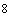 Заявителю известно, что в соответствии с пунктом 4 части 1 статьи 6 Федерального закона от 27 июля 2006 г. N 152-ФЗ "О персональных данных" (далее - Федеральный закон от 27 июля 2006 г. N 152-ФЗ) Роспатент и подведомственное ему федеральное государственное бюджетное учреждение "Федеральный институт промышленной собственности" осуществляет обработку персональных данных субъектов персональных данных, указанных в настоящем заявлении, в целях и объеме, необходимых для предоставления государственной услуги. Заявителю известно, что в соответствии с пунктом 4 части 1 статьи 6 Федерального закона от 27 июля 2006 г. N 152-ФЗ "О персональных данных" (далее - Федеральный закон от 27 июля 2006 г. N 152-ФЗ) Роспатент и подведомственное ему федеральное государственное бюджетное учреждение "Федеральный институт промышленной собственности" осуществляет обработку персональных данных субъектов персональных данных, указанных в настоящем заявлении, в целях и объеме, необходимых для предоставления государственной услуги. Заявителю известно, что в соответствии с пунктом 4 части 1 статьи 6 Федерального закона от 27 июля 2006 г. N 152-ФЗ "О персональных данных" (далее - Федеральный закон от 27 июля 2006 г. N 152-ФЗ) Роспатент и подведомственное ему федеральное государственное бюджетное учреждение "Федеральный институт промышленной собственности" осуществляет обработку персональных данных субъектов персональных данных, указанных в настоящем заявлении, в целях и объеме, необходимых для предоставления государственной услуги. Заявителю известно, что в соответствии с пунктом 4 части 1 статьи 6 Федерального закона от 27 июля 2006 г. N 152-ФЗ "О персональных данных" (далее - Федеральный закон от 27 июля 2006 г. N 152-ФЗ) Роспатент и подведомственное ему федеральное государственное бюджетное учреждение "Федеральный институт промышленной собственности" осуществляет обработку персональных данных субъектов персональных данных, указанных в настоящем заявлении, в целях и объеме, необходимых для предоставления государственной услуги. Заявителю известно, что в соответствии с пунктом 4 части 1 статьи 6 Федерального закона от 27 июля 2006 г. N 152-ФЗ "О персональных данных" (далее - Федеральный закон от 27 июля 2006 г. N 152-ФЗ) Роспатент и подведомственное ему федеральное государственное бюджетное учреждение "Федеральный институт промышленной собственности" осуществляет обработку персональных данных субъектов персональных данных, указанных в настоящем заявлении, в целях и объеме, необходимых для предоставления государственной услуги. Заявителю известно, что в соответствии с пунктом 4 части 1 статьи 6 Федерального закона от 27 июля 2006 г. N 152-ФЗ "О персональных данных" (далее - Федеральный закон от 27 июля 2006 г. N 152-ФЗ) Роспатент и подведомственное ему федеральное государственное бюджетное учреждение "Федеральный институт промышленной собственности" осуществляет обработку персональных данных субъектов персональных данных, указанных в настоящем заявлении, в целях и объеме, необходимых для предоставления государственной услуги. Заявителю известно, что в соответствии с пунктом 4 части 1 статьи 6 Федерального закона от 27 июля 2006 г. N 152-ФЗ "О персональных данных" (далее - Федеральный закон от 27 июля 2006 г. N 152-ФЗ) Роспатент и подведомственное ему федеральное государственное бюджетное учреждение "Федеральный институт промышленной собственности" осуществляет обработку персональных данных субъектов персональных данных, указанных в настоящем заявлении, в целях и объеме, необходимых для предоставления государственной услуги. Заявителю известно, что в соответствии с пунктом 4 части 1 статьи 6 Федерального закона от 27 июля 2006 г. N 152-ФЗ "О персональных данных" (далее - Федеральный закон от 27 июля 2006 г. N 152-ФЗ) Роспатент и подведомственное ему федеральное государственное бюджетное учреждение "Федеральный институт промышленной собственности" осуществляет обработку персональных данных субъектов персональных данных, указанных в настоящем заявлении, в целях и объеме, необходимых для предоставления государственной услуги. Заявителю известно, что в соответствии с пунктом 4 части 1 статьи 6 Федерального закона от 27 июля 2006 г. N 152-ФЗ "О персональных данных" (далее - Федеральный закон от 27 июля 2006 г. N 152-ФЗ) Роспатент и подведомственное ему федеральное государственное бюджетное учреждение "Федеральный институт промышленной собственности" осуществляет обработку персональных данных субъектов персональных данных, указанных в настоящем заявлении, в целях и объеме, необходимых для предоставления государственной услуги. Заявителю известно, что в соответствии с пунктом 4 части 1 статьи 6 Федерального закона от 27 июля 2006 г. N 152-ФЗ "О персональных данных" (далее - Федеральный закон от 27 июля 2006 г. N 152-ФЗ) Роспатент и подведомственное ему федеральное государственное бюджетное учреждение "Федеральный институт промышленной собственности" осуществляет обработку персональных данных субъектов персональных данных, указанных в настоящем заявлении, в целях и объеме, необходимых для предоставления государственной услуги. Заявителю известно, что в соответствии с пунктом 4 части 1 статьи 6 Федерального закона от 27 июля 2006 г. N 152-ФЗ "О персональных данных" (далее - Федеральный закон от 27 июля 2006 г. N 152-ФЗ) Роспатент и подведомственное ему федеральное государственное бюджетное учреждение "Федеральный институт промышленной собственности" осуществляет обработку персональных данных субъектов персональных данных, указанных в настоящем заявлении, в целях и объеме, необходимых для предоставления государственной услуги. Заявителю известно, что в соответствии с пунктом 4 части 1 статьи 6 Федерального закона от 27 июля 2006 г. N 152-ФЗ "О персональных данных" (далее - Федеральный закон от 27 июля 2006 г. N 152-ФЗ) Роспатент и подведомственное ему федеральное государственное бюджетное учреждение "Федеральный институт промышленной собственности" осуществляет обработку персональных данных субъектов персональных данных, указанных в настоящем заявлении, в целях и объеме, необходимых для предоставления государственной услуги. Заявителю известно, что в соответствии с пунктом 4 части 1 статьи 6 Федерального закона от 27 июля 2006 г. N 152-ФЗ "О персональных данных" (далее - Федеральный закон от 27 июля 2006 г. N 152-ФЗ) Роспатент и подведомственное ему федеральное государственное бюджетное учреждение "Федеральный институт промышленной собственности" осуществляет обработку персональных данных субъектов персональных данных, указанных в настоящем заявлении, в целях и объеме, необходимых для предоставления государственной услуги. Заявителю известно, что в соответствии с пунктом 4 части 1 статьи 6 Федерального закона от 27 июля 2006 г. N 152-ФЗ "О персональных данных" (далее - Федеральный закон от 27 июля 2006 г. N 152-ФЗ) Роспатент и подведомственное ему федеральное государственное бюджетное учреждение "Федеральный институт промышленной собственности" осуществляет обработку персональных данных субъектов персональных данных, указанных в настоящем заявлении, в целях и объеме, необходимых для предоставления государственной услуги. Заявителю известно, что в соответствии с пунктом 4 части 1 статьи 6 Федерального закона от 27 июля 2006 г. N 152-ФЗ "О персональных данных" (далее - Федеральный закон от 27 июля 2006 г. N 152-ФЗ) Роспатент и подведомственное ему федеральное государственное бюджетное учреждение "Федеральный институт промышленной собственности" осуществляет обработку персональных данных субъектов персональных данных, указанных в настоящем заявлении, в целях и объеме, необходимых для предоставления государственной услуги. Заявителю известно, что в соответствии с пунктом 4 части 1 статьи 6 Федерального закона от 27 июля 2006 г. N 152-ФЗ "О персональных данных" (далее - Федеральный закон от 27 июля 2006 г. N 152-ФЗ) Роспатент и подведомственное ему федеральное государственное бюджетное учреждение "Федеральный институт промышленной собственности" осуществляет обработку персональных данных субъектов персональных данных, указанных в настоящем заявлении, в целях и объеме, необходимых для предоставления государственной услуги. Заявителю известно, что в соответствии с пунктом 4 части 1 статьи 6 Федерального закона от 27 июля 2006 г. N 152-ФЗ "О персональных данных" (далее - Федеральный закон от 27 июля 2006 г. N 152-ФЗ) Роспатент и подведомственное ему федеральное государственное бюджетное учреждение "Федеральный институт промышленной собственности" осуществляет обработку персональных данных субъектов персональных данных, указанных в настоящем заявлении, в целях и объеме, необходимых для предоставления государственной услуги. Заявителю известно, что в соответствии с пунктом 4 части 1 статьи 6 Федерального закона от 27 июля 2006 г. N 152-ФЗ "О персональных данных" (далее - Федеральный закон от 27 июля 2006 г. N 152-ФЗ) Роспатент и подведомственное ему федеральное государственное бюджетное учреждение "Федеральный институт промышленной собственности" осуществляет обработку персональных данных субъектов персональных данных, указанных в настоящем заявлении, в целях и объеме, необходимых для предоставления государственной услуги. Заявителю известно, что в соответствии с пунктом 4 части 1 статьи 6 Федерального закона от 27 июля 2006 г. N 152-ФЗ "О персональных данных" (далее - Федеральный закон от 27 июля 2006 г. N 152-ФЗ) Роспатент и подведомственное ему федеральное государственное бюджетное учреждение "Федеральный институт промышленной собственности" осуществляет обработку персональных данных субъектов персональных данных, указанных в настоящем заявлении, в целях и объеме, необходимых для предоставления государственной услуги. Заявителю известно, что в соответствии с пунктом 4 части 1 статьи 6 Федерального закона от 27 июля 2006 г. N 152-ФЗ "О персональных данных" (далее - Федеральный закон от 27 июля 2006 г. N 152-ФЗ) Роспатент и подведомственное ему федеральное государственное бюджетное учреждение "Федеральный институт промышленной собственности" осуществляет обработку персональных данных субъектов персональных данных, указанных в настоящем заявлении, в целях и объеме, необходимых для предоставления государственной услуги. Заявителю известно, что в соответствии с пунктом 4 части 1 статьи 6 Федерального закона от 27 июля 2006 г. N 152-ФЗ "О персональных данных" (далее - Федеральный закон от 27 июля 2006 г. N 152-ФЗ) Роспатент и подведомственное ему федеральное государственное бюджетное учреждение "Федеральный институт промышленной собственности" осуществляет обработку персональных данных субъектов персональных данных, указанных в настоящем заявлении, в целях и объеме, необходимых для предоставления государственной услуги. Заявителю известно, что в соответствии с пунктом 4 части 1 статьи 6 Федерального закона от 27 июля 2006 г. N 152-ФЗ "О персональных данных" (далее - Федеральный закон от 27 июля 2006 г. N 152-ФЗ) Роспатент и подведомственное ему федеральное государственное бюджетное учреждение "Федеральный институт промышленной собственности" осуществляет обработку персональных данных субъектов персональных данных, указанных в настоящем заявлении, в целях и объеме, необходимых для предоставления государственной услуги. Заявителю известно, что в соответствии с пунктом 4 части 1 статьи 6 Федерального закона от 27 июля 2006 г. N 152-ФЗ "О персональных данных" (далее - Федеральный закон от 27 июля 2006 г. N 152-ФЗ) Роспатент и подведомственное ему федеральное государственное бюджетное учреждение "Федеральный институт промышленной собственности" осуществляет обработку персональных данных субъектов персональных данных, указанных в настоящем заявлении, в целях и объеме, необходимых для предоставления государственной услуги. Заявителю известно, что в соответствии с пунктом 4 части 1 статьи 6 Федерального закона от 27 июля 2006 г. N 152-ФЗ "О персональных данных" (далее - Федеральный закон от 27 июля 2006 г. N 152-ФЗ) Роспатент и подведомственное ему федеральное государственное бюджетное учреждение "Федеральный институт промышленной собственности" осуществляет обработку персональных данных субъектов персональных данных, указанных в настоящем заявлении, в целях и объеме, необходимых для предоставления государственной услуги. Заявителю известно, что в соответствии с пунктом 4 части 1 статьи 6 Федерального закона от 27 июля 2006 г. N 152-ФЗ "О персональных данных" (далее - Федеральный закон от 27 июля 2006 г. N 152-ФЗ) Роспатент и подведомственное ему федеральное государственное бюджетное учреждение "Федеральный институт промышленной собственности" осуществляет обработку персональных данных субъектов персональных данных, указанных в настоящем заявлении, в целях и объеме, необходимых для предоставления государственной услуги. Заявителю известно, что в соответствии с пунктом 4 части 1 статьи 6 Федерального закона от 27 июля 2006 г. N 152-ФЗ "О персональных данных" (далее - Федеральный закон от 27 июля 2006 г. N 152-ФЗ) Роспатент и подведомственное ему федеральное государственное бюджетное учреждение "Федеральный институт промышленной собственности" осуществляет обработку персональных данных субъектов персональных данных, указанных в настоящем заявлении, в целях и объеме, необходимых для предоставления государственной услуги. Заявителю известно, что в соответствии с пунктом 4 части 1 статьи 6 Федерального закона от 27 июля 2006 г. N 152-ФЗ "О персональных данных" (далее - Федеральный закон от 27 июля 2006 г. N 152-ФЗ) Роспатент и подведомственное ему федеральное государственное бюджетное учреждение "Федеральный институт промышленной собственности" осуществляет обработку персональных данных субъектов персональных данных, указанных в настоящем заявлении, в целях и объеме, необходимых для предоставления государственной услуги. Заявителю известно, что в соответствии с пунктом 4 части 1 статьи 6 Федерального закона от 27 июля 2006 г. N 152-ФЗ "О персональных данных" (далее - Федеральный закон от 27 июля 2006 г. N 152-ФЗ) Роспатент и подведомственное ему федеральное государственное бюджетное учреждение "Федеральный институт промышленной собственности" осуществляет обработку персональных данных субъектов персональных данных, указанных в настоящем заявлении, в целях и объеме, необходимых для предоставления государственной услуги. Заявителю известно, что в соответствии с пунктом 4 части 1 статьи 6 Федерального закона от 27 июля 2006 г. N 152-ФЗ "О персональных данных" (далее - Федеральный закон от 27 июля 2006 г. N 152-ФЗ) Роспатент и подведомственное ему федеральное государственное бюджетное учреждение "Федеральный институт промышленной собственности" осуществляет обработку персональных данных субъектов персональных данных, указанных в настоящем заявлении, в целях и объеме, необходимых для предоставления государственной услуги. Заявителю известно, что в соответствии с пунктом 4 части 1 статьи 6 Федерального закона от 27 июля 2006 г. N 152-ФЗ "О персональных данных" (далее - Федеральный закон от 27 июля 2006 г. N 152-ФЗ) Роспатент и подведомственное ему федеральное государственное бюджетное учреждение "Федеральный институт промышленной собственности" осуществляет обработку персональных данных субъектов персональных данных, указанных в настоящем заявлении, в целях и объеме, необходимых для предоставления государственной услуги. Заявителю известно, что в соответствии с пунктом 4 части 1 статьи 6 Федерального закона от 27 июля 2006 г. N 152-ФЗ "О персональных данных" (далее - Федеральный закон от 27 июля 2006 г. N 152-ФЗ) Роспатент и подведомственное ему федеральное государственное бюджетное учреждение "Федеральный институт промышленной собственности" осуществляет обработку персональных данных субъектов персональных данных, указанных в настоящем заявлении, в целях и объеме, необходимых для предоставления государственной услуги. Заявителю известно, что в соответствии с пунктом 4 части 1 статьи 6 Федерального закона от 27 июля 2006 г. N 152-ФЗ "О персональных данных" (далее - Федеральный закон от 27 июля 2006 г. N 152-ФЗ) Роспатент и подведомственное ему федеральное государственное бюджетное учреждение "Федеральный институт промышленной собственности" осуществляет обработку персональных данных субъектов персональных данных, указанных в настоящем заявлении, в целях и объеме, необходимых для предоставления государственной услуги. Заявителю известно, что в соответствии с пунктом 4 части 1 статьи 6 Федерального закона от 27 июля 2006 г. N 152-ФЗ "О персональных данных" (далее - Федеральный закон от 27 июля 2006 г. N 152-ФЗ) Роспатент и подведомственное ему федеральное государственное бюджетное учреждение "Федеральный институт промышленной собственности" осуществляет обработку персональных данных субъектов персональных данных, указанных в настоящем заявлении, в целях и объеме, необходимых для предоставления государственной услуги. Заявителю известно, что в соответствии с пунктом 4 части 1 статьи 6 Федерального закона от 27 июля 2006 г. N 152-ФЗ "О персональных данных" (далее - Федеральный закон от 27 июля 2006 г. N 152-ФЗ) Роспатент и подведомственное ему федеральное государственное бюджетное учреждение "Федеральный институт промышленной собственности" осуществляет обработку персональных данных субъектов персональных данных, указанных в настоящем заявлении, в целях и объеме, необходимых для предоставления государственной услуги. Заявителю известно, что в соответствии с пунктом 4 части 1 статьи 6 Федерального закона от 27 июля 2006 г. N 152-ФЗ "О персональных данных" (далее - Федеральный закон от 27 июля 2006 г. N 152-ФЗ) Роспатент и подведомственное ему федеральное государственное бюджетное учреждение "Федеральный институт промышленной собственности" осуществляет обработку персональных данных субъектов персональных данных, указанных в настоящем заявлении, в целях и объеме, необходимых для предоставления государственной услуги. Заявителю известно, что в соответствии с пунктом 4 части 1 статьи 6 Федерального закона от 27 июля 2006 г. N 152-ФЗ "О персональных данных" (далее - Федеральный закон от 27 июля 2006 г. N 152-ФЗ) Роспатент и подведомственное ему федеральное государственное бюджетное учреждение "Федеральный институт промышленной собственности" осуществляет обработку персональных данных субъектов персональных данных, указанных в настоящем заявлении, в целях и объеме, необходимых для предоставления государственной услуги. Заявителю известно, что в соответствии с пунктом 4 части 1 статьи 6 Федерального закона от 27 июля 2006 г. N 152-ФЗ "О персональных данных" (далее - Федеральный закон от 27 июля 2006 г. N 152-ФЗ) Роспатент и подведомственное ему федеральное государственное бюджетное учреждение "Федеральный институт промышленной собственности" осуществляет обработку персональных данных субъектов персональных данных, указанных в настоящем заявлении, в целях и объеме, необходимых для предоставления государственной услуги. Заявителю известно, что в соответствии с пунктом 4 части 1 статьи 6 Федерального закона от 27 июля 2006 г. N 152-ФЗ "О персональных данных" (далее - Федеральный закон от 27 июля 2006 г. N 152-ФЗ) Роспатент и подведомственное ему федеральное государственное бюджетное учреждение "Федеральный институт промышленной собственности" осуществляет обработку персональных данных субъектов персональных данных, указанных в настоящем заявлении, в целях и объеме, необходимых для предоставления государственной услуги. Заявителю известно, что в соответствии с пунктом 4 части 1 статьи 6 Федерального закона от 27 июля 2006 г. N 152-ФЗ "О персональных данных" (далее - Федеральный закон от 27 июля 2006 г. N 152-ФЗ) Роспатент и подведомственное ему федеральное государственное бюджетное учреждение "Федеральный институт промышленной собственности" осуществляет обработку персональных данных субъектов персональных данных, указанных в настоящем заявлении, в целях и объеме, необходимых для предоставления государственной услуги. Заявителю известно, что в соответствии с пунктом 4 части 1 статьи 6 Федерального закона от 27 июля 2006 г. N 152-ФЗ "О персональных данных" (далее - Федеральный закон от 27 июля 2006 г. N 152-ФЗ) Роспатент и подведомственное ему федеральное государственное бюджетное учреждение "Федеральный институт промышленной собственности" осуществляет обработку персональных данных субъектов персональных данных, указанных в настоящем заявлении, в целях и объеме, необходимых для предоставления государственной услуги. Заявителю известно, что в соответствии с пунктом 4 части 1 статьи 6 Федерального закона от 27 июля 2006 г. N 152-ФЗ "О персональных данных" (далее - Федеральный закон от 27 июля 2006 г. N 152-ФЗ) Роспатент и подведомственное ему федеральное государственное бюджетное учреждение "Федеральный институт промышленной собственности" осуществляет обработку персональных данных субъектов персональных данных, указанных в настоящем заявлении, в целях и объеме, необходимых для предоставления государственной услуги. Заявителю известно, что в соответствии с пунктом 4 части 1 статьи 6 Федерального закона от 27 июля 2006 г. N 152-ФЗ "О персональных данных" (далее - Федеральный закон от 27 июля 2006 г. N 152-ФЗ) Роспатент и подведомственное ему федеральное государственное бюджетное учреждение "Федеральный институт промышленной собственности" осуществляет обработку персональных данных субъектов персональных данных, указанных в настоящем заявлении, в целях и объеме, необходимых для предоставления государственной услуги. Заявителю известно, что в соответствии с пунктом 4 части 1 статьи 6 Федерального закона от 27 июля 2006 г. N 152-ФЗ "О персональных данных" (далее - Федеральный закон от 27 июля 2006 г. N 152-ФЗ) Роспатент и подведомственное ему федеральное государственное бюджетное учреждение "Федеральный институт промышленной собственности" осуществляет обработку персональных данных субъектов персональных данных, указанных в настоящем заявлении, в целях и объеме, необходимых для предоставления государственной услуги. Заявителю известно, что в соответствии с пунктом 4 части 1 статьи 6 Федерального закона от 27 июля 2006 г. N 152-ФЗ "О персональных данных" (далее - Федеральный закон от 27 июля 2006 г. N 152-ФЗ) Роспатент и подведомственное ему федеральное государственное бюджетное учреждение "Федеральный институт промышленной собственности" осуществляет обработку персональных данных субъектов персональных данных, указанных в настоящем заявлении, в целях и объеме, необходимых для предоставления государственной услуги. Заявителю известно, что в соответствии с пунктом 4 части 1 статьи 6 Федерального закона от 27 июля 2006 г. N 152-ФЗ "О персональных данных" (далее - Федеральный закон от 27 июля 2006 г. N 152-ФЗ) Роспатент и подведомственное ему федеральное государственное бюджетное учреждение "Федеральный институт промышленной собственности" осуществляет обработку персональных данных субъектов персональных данных, указанных в настоящем заявлении, в целях и объеме, необходимых для предоставления государственной услуги. Заявителю известно, что в соответствии с пунктом 4 части 1 статьи 6 Федерального закона от 27 июля 2006 г. N 152-ФЗ "О персональных данных" (далее - Федеральный закон от 27 июля 2006 г. N 152-ФЗ) Роспатент и подведомственное ему федеральное государственное бюджетное учреждение "Федеральный институт промышленной собственности" осуществляет обработку персональных данных субъектов персональных данных, указанных в настоящем заявлении, в целях и объеме, необходимых для предоставления государственной услуги. Заявителю известно, что в соответствии с пунктом 4 части 1 статьи 6 Федерального закона от 27 июля 2006 г. N 152-ФЗ "О персональных данных" (далее - Федеральный закон от 27 июля 2006 г. N 152-ФЗ) Роспатент и подведомственное ему федеральное государственное бюджетное учреждение "Федеральный институт промышленной собственности" осуществляет обработку персональных данных субъектов персональных данных, указанных в настоящем заявлении, в целях и объеме, необходимых для предоставления государственной услуги. Заявителю известно, что в соответствии с пунктом 4 части 1 статьи 6 Федерального закона от 27 июля 2006 г. N 152-ФЗ "О персональных данных" (далее - Федеральный закон от 27 июля 2006 г. N 152-ФЗ) Роспатент и подведомственное ему федеральное государственное бюджетное учреждение "Федеральный институт промышленной собственности" осуществляет обработку персональных данных субъектов персональных данных, указанных в настоящем заявлении, в целях и объеме, необходимых для предоставления государственной услуги. Заявителю известно, что в соответствии с пунктом 4 части 1 статьи 6 Федерального закона от 27 июля 2006 г. N 152-ФЗ "О персональных данных" (далее - Федеральный закон от 27 июля 2006 г. N 152-ФЗ) Роспатент и подведомственное ему федеральное государственное бюджетное учреждение "Федеральный институт промышленной собственности" осуществляет обработку персональных данных субъектов персональных данных, указанных в настоящем заявлении, в целях и объеме, необходимых для предоставления государственной услуги. Заявителю известно, что в соответствии с пунктом 4 части 1 статьи 6 Федерального закона от 27 июля 2006 г. N 152-ФЗ "О персональных данных" (далее - Федеральный закон от 27 июля 2006 г. N 152-ФЗ) Роспатент и подведомственное ему федеральное государственное бюджетное учреждение "Федеральный институт промышленной собственности" осуществляет обработку персональных данных субъектов персональных данных, указанных в настоящем заявлении, в целях и объеме, необходимых для предоставления государственной услуги. Заявителю известно, что в соответствии с пунктом 4 части 1 статьи 6 Федерального закона от 27 июля 2006 г. N 152-ФЗ "О персональных данных" (далее - Федеральный закон от 27 июля 2006 г. N 152-ФЗ) Роспатент и подведомственное ему федеральное государственное бюджетное учреждение "Федеральный институт промышленной собственности" осуществляет обработку персональных данных субъектов персональных данных, указанных в настоящем заявлении, в целях и объеме, необходимых для предоставления государственной услуги. Заявителю известно, что в соответствии с пунктом 4 части 1 статьи 6 Федерального закона от 27 июля 2006 г. N 152-ФЗ "О персональных данных" (далее - Федеральный закон от 27 июля 2006 г. N 152-ФЗ) Роспатент и подведомственное ему федеральное государственное бюджетное учреждение "Федеральный институт промышленной собственности" осуществляет обработку персональных данных субъектов персональных данных, указанных в настоящем заявлении, в целях и объеме, необходимых для предоставления государственной услуги. Заявителю известно, что в соответствии с пунктом 4 части 1 статьи 6 Федерального закона от 27 июля 2006 г. N 152-ФЗ "О персональных данных" (далее - Федеральный закон от 27 июля 2006 г. N 152-ФЗ) Роспатент и подведомственное ему федеральное государственное бюджетное учреждение "Федеральный институт промышленной собственности" осуществляет обработку персональных данных субъектов персональных данных, указанных в настоящем заявлении, в целях и объеме, необходимых для предоставления государственной услуги. Заявителю известно, что в соответствии с пунктом 4 части 1 статьи 6 Федерального закона от 27 июля 2006 г. N 152-ФЗ "О персональных данных" (далее - Федеральный закон от 27 июля 2006 г. N 152-ФЗ) Роспатент и подведомственное ему федеральное государственное бюджетное учреждение "Федеральный институт промышленной собственности" осуществляет обработку персональных данных субъектов персональных данных, указанных в настоящем заявлении, в целях и объеме, необходимых для предоставления государственной услуги. Заявителю известно, что в соответствии с пунктом 4 части 1 статьи 6 Федерального закона от 27 июля 2006 г. N 152-ФЗ "О персональных данных" (далее - Федеральный закон от 27 июля 2006 г. N 152-ФЗ) Роспатент и подведомственное ему федеральное государственное бюджетное учреждение "Федеральный институт промышленной собственности" осуществляет обработку персональных данных субъектов персональных данных, указанных в настоящем заявлении, в целях и объеме, необходимых для предоставления государственной услуги. Заявителю известно, что в соответствии с пунктом 4 части 1 статьи 6 Федерального закона от 27 июля 2006 г. N 152-ФЗ "О персональных данных" (далее - Федеральный закон от 27 июля 2006 г. N 152-ФЗ) Роспатент и подведомственное ему федеральное государственное бюджетное учреждение "Федеральный институт промышленной собственности" осуществляет обработку персональных данных субъектов персональных данных, указанных в настоящем заявлении, в целях и объеме, необходимых для предоставления государственной услуги. Заявителю известно, что в соответствии с пунктом 4 части 1 статьи 6 Федерального закона от 27 июля 2006 г. N 152-ФЗ "О персональных данных" (далее - Федеральный закон от 27 июля 2006 г. N 152-ФЗ) Роспатент и подведомственное ему федеральное государственное бюджетное учреждение "Федеральный институт промышленной собственности" осуществляет обработку персональных данных субъектов персональных данных, указанных в настоящем заявлении, в целях и объеме, необходимых для предоставления государственной услуги. Заявителю известно, что в соответствии с пунктом 4 части 1 статьи 6 Федерального закона от 27 июля 2006 г. N 152-ФЗ "О персональных данных" (далее - Федеральный закон от 27 июля 2006 г. N 152-ФЗ) Роспатент и подведомственное ему федеральное государственное бюджетное учреждение "Федеральный институт промышленной собственности" осуществляет обработку персональных данных субъектов персональных данных, указанных в настоящем заявлении, в целях и объеме, необходимых для предоставления государственной услуги. Заявителю известно, что в соответствии с пунктом 4 части 1 статьи 6 Федерального закона от 27 июля 2006 г. N 152-ФЗ "О персональных данных" (далее - Федеральный закон от 27 июля 2006 г. N 152-ФЗ) Роспатент и подведомственное ему федеральное государственное бюджетное учреждение "Федеральный институт промышленной собственности" осуществляет обработку персональных данных субъектов персональных данных, указанных в настоящем заявлении, в целях и объеме, необходимых для предоставления государственной услуги. Заявителю известно, что в соответствии с пунктом 4 части 1 статьи 6 Федерального закона от 27 июля 2006 г. N 152-ФЗ "О персональных данных" (далее - Федеральный закон от 27 июля 2006 г. N 152-ФЗ) Роспатент и подведомственное ему федеральное государственное бюджетное учреждение "Федеральный институт промышленной собственности" осуществляет обработку персональных данных субъектов персональных данных, указанных в настоящем заявлении, в целях и объеме, необходимых для предоставления государственной услуги. Заявителю известно, что в соответствии с пунктом 4 части 1 статьи 6 Федерального закона от 27 июля 2006 г. N 152-ФЗ "О персональных данных" (далее - Федеральный закон от 27 июля 2006 г. N 152-ФЗ) Роспатент и подведомственное ему федеральное государственное бюджетное учреждение "Федеральный институт промышленной собственности" осуществляет обработку персональных данных субъектов персональных данных, указанных в настоящем заявлении, в целях и объеме, необходимых для предоставления государственной услуги. _______________ Собрание законодательства Российской Федерации, 2006, N 31, ст.3451; 2013, N 14, ст.1651. _______________ Собрание законодательства Российской Федерации, 2006, N 31, ст.3451; 2013, N 14, ст.1651. _______________ Собрание законодательства Российской Федерации, 2006, N 31, ст.3451; 2013, N 14, ст.1651. _______________ Собрание законодательства Российской Федерации, 2006, N 31, ст.3451; 2013, N 14, ст.1651. _______________ Собрание законодательства Российской Федерации, 2006, N 31, ст.3451; 2013, N 14, ст.1651. _______________ Собрание законодательства Российской Федерации, 2006, N 31, ст.3451; 2013, N 14, ст.1651. _______________ Собрание законодательства Российской Федерации, 2006, N 31, ст.3451; 2013, N 14, ст.1651. _______________ Собрание законодательства Российской Федерации, 2006, N 31, ст.3451; 2013, N 14, ст.1651. _______________ Собрание законодательства Российской Федерации, 2006, N 31, ст.3451; 2013, N 14, ст.1651. _______________ Собрание законодательства Российской Федерации, 2006, N 31, ст.3451; 2013, N 14, ст.1651. _______________ Собрание законодательства Российской Федерации, 2006, N 31, ст.3451; 2013, N 14, ст.1651. _______________ Собрание законодательства Российской Федерации, 2006, N 31, ст.3451; 2013, N 14, ст.1651. _______________ Собрание законодательства Российской Федерации, 2006, N 31, ст.3451; 2013, N 14, ст.1651. _______________ Собрание законодательства Российской Федерации, 2006, N 31, ст.3451; 2013, N 14, ст.1651. _______________ Собрание законодательства Российской Федерации, 2006, N 31, ст.3451; 2013, N 14, ст.1651. _______________ Собрание законодательства Российской Федерации, 2006, N 31, ст.3451; 2013, N 14, ст.1651. _______________ Собрание законодательства Российской Федерации, 2006, N 31, ст.3451; 2013, N 14, ст.1651. _______________ Собрание законодательства Российской Федерации, 2006, N 31, ст.3451; 2013, N 14, ст.1651. _______________ Собрание законодательства Российской Федерации, 2006, N 31, ст.3451; 2013, N 14, ст.1651. _______________ Собрание законодательства Российской Федерации, 2006, N 31, ст.3451; 2013, N 14, ст.1651. _______________ Собрание законодательства Российской Федерации, 2006, N 31, ст.3451; 2013, N 14, ст.1651. _______________ Собрание законодательства Российской Федерации, 2006, N 31, ст.3451; 2013, N 14, ст.1651. _______________ Собрание законодательства Российской Федерации, 2006, N 31, ст.3451; 2013, N 14, ст.1651. _______________ Собрание законодательства Российской Федерации, 2006, N 31, ст.3451; 2013, N 14, ст.1651. _______________ Собрание законодательства Российской Федерации, 2006, N 31, ст.3451; 2013, N 14, ст.1651. _______________ Собрание законодательства Российской Федерации, 2006, N 31, ст.3451; 2013, N 14, ст.1651. _______________ Собрание законодательства Российской Федерации, 2006, N 31, ст.3451; 2013, N 14, ст.1651. _______________ Собрание законодательства Российской Федерации, 2006, N 31, ст.3451; 2013, N 14, ст.1651. _______________ Собрание законодательства Российской Федерации, 2006, N 31, ст.3451; 2013, N 14, ст.1651. _______________ Собрание законодательства Российской Федерации, 2006, N 31, ст.3451; 2013, N 14, ст.1651. _______________ Собрание законодательства Российской Федерации, 2006, N 31, ст.3451; 2013, N 14, ст.1651. _______________ Собрание законодательства Российской Федерации, 2006, N 31, ст.3451; 2013, N 14, ст.1651. _______________ Собрание законодательства Российской Федерации, 2006, N 31, ст.3451; 2013, N 14, ст.1651. _______________ Собрание законодательства Российской Федерации, 2006, N 31, ст.3451; 2013, N 14, ст.1651. _______________ Собрание законодательства Российской Федерации, 2006, N 31, ст.3451; 2013, N 14, ст.1651. _______________ Собрание законодательства Российской Федерации, 2006, N 31, ст.3451; 2013, N 14, ст.1651. _______________ Собрание законодательства Российской Федерации, 2006, N 31, ст.3451; 2013, N 14, ст.1651. _______________ Собрание законодательства Российской Федерации, 2006, N 31, ст.3451; 2013, N 14, ст.1651. _______________ Собрание законодательства Российской Федерации, 2006, N 31, ст.3451; 2013, N 14, ст.1651. _______________ Собрание законодательства Российской Федерации, 2006, N 31, ст.3451; 2013, N 14, ст.1651. _______________ Собрание законодательства Российской Федерации, 2006, N 31, ст.3451; 2013, N 14, ст.1651. _______________ Собрание законодательства Российской Федерации, 2006, N 31, ст.3451; 2013, N 14, ст.1651. _______________ Собрание законодательства Российской Федерации, 2006, N 31, ст.3451; 2013, N 14, ст.1651. _______________ Собрание законодательства Российской Федерации, 2006, N 31, ст.3451; 2013, N 14, ст.1651. _______________ Собрание законодательства Российской Федерации, 2006, N 31, ст.3451; 2013, N 14, ст.1651. _______________ Собрание законодательства Российской Федерации, 2006, N 31, ст.3451; 2013, N 14, ст.1651. _______________ Собрание законодательства Российской Федерации, 2006, N 31, ст.3451; 2013, N 14, ст.1651. _______________ Собрание законодательства Российской Федерации, 2006, N 31, ст.3451; 2013, N 14, ст.1651. _______________ Собрание законодательства Российской Федерации, 2006, N 31, ст.3451; 2013, N 14, ст.1651. _______________ Собрание законодательства Российской Федерации, 2006, N 31, ст.3451; 2013, N 14, ст.1651. _______________ Собрание законодательства Российской Федерации, 2006, N 31, ст.3451; 2013, N 14, ст.1651. _______________ Собрание законодательства Российской Федерации, 2006, N 31, ст.3451; 2013, N 14, ст.1651. _______________ Собрание законодательства Российской Федерации, 2006, N 31, ст.3451; 2013, N 14, ст.1651. _______________ Собрание законодательства Российской Федерации, 2006, N 31, ст.3451; 2013, N 14, ст.1651. _______________ Собрание законодательства Российской Федерации, 2006, N 31, ст.3451; 2013, N 14, ст.1651. _______________ Собрание законодательства Российской Федерации, 2006, N 31, ст.3451; 2013, N 14, ст.1651. _______________ Собрание законодательства Российской Федерации, 2006, N 31, ст.3451; 2013, N 14, ст.1651. _______________ Собрание законодательства Российской Федерации, 2006, N 31, ст.3451; 2013, N 14, ст.1651. _______________ Собрание законодательства Российской Федерации, 2006, N 31, ст.3451; 2013, N 14, ст.1651. _______________ Собрание законодательства Российской Федерации, 2006, N 31, ст.3451; 2013, N 14, ст.1651. _______________ Собрание законодательства Российской Федерации, 2006, N 31, ст.3451; 2013, N 14, ст.1651. _______________ Собрание законодательства Российской Федерации, 2006, N 31, ст.3451; 2013, N 14, ст.1651. Заявитель подтверждает наличие согласия других субъектов персональных данных, указанных в настоящем заявлении (за исключением согласия представителя), на обработку их персональных данных, приведенных в настоящем заявлении, в Роспатенте и подведомственном ему федеральном государственном бюджетном учреждении "Федеральный институт промышленной собственности" в связи с предоставлением государственной услуги. Согласия оформлены в соответствии со статьей 9 Федерального закона "О персональных данных". 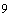 Заявитель подтверждает наличие согласия других субъектов персональных данных, указанных в настоящем заявлении (за исключением согласия представителя), на обработку их персональных данных, приведенных в настоящем заявлении, в Роспатенте и подведомственном ему федеральном государственном бюджетном учреждении "Федеральный институт промышленной собственности" в связи с предоставлением государственной услуги. Согласия оформлены в соответствии со статьей 9 Федерального закона "О персональных данных". Заявитель подтверждает наличие согласия других субъектов персональных данных, указанных в настоящем заявлении (за исключением согласия представителя), на обработку их персональных данных, приведенных в настоящем заявлении, в Роспатенте и подведомственном ему федеральном государственном бюджетном учреждении "Федеральный институт промышленной собственности" в связи с предоставлением государственной услуги. Согласия оформлены в соответствии со статьей 9 Федерального закона "О персональных данных". Заявитель подтверждает наличие согласия других субъектов персональных данных, указанных в настоящем заявлении (за исключением согласия представителя), на обработку их персональных данных, приведенных в настоящем заявлении, в Роспатенте и подведомственном ему федеральном государственном бюджетном учреждении "Федеральный институт промышленной собственности" в связи с предоставлением государственной услуги. Согласия оформлены в соответствии со статьей 9 Федерального закона "О персональных данных". Заявитель подтверждает наличие согласия других субъектов персональных данных, указанных в настоящем заявлении (за исключением согласия представителя), на обработку их персональных данных, приведенных в настоящем заявлении, в Роспатенте и подведомственном ему федеральном государственном бюджетном учреждении "Федеральный институт промышленной собственности" в связи с предоставлением государственной услуги. Согласия оформлены в соответствии со статьей 9 Федерального закона "О персональных данных". Заявитель подтверждает наличие согласия других субъектов персональных данных, указанных в настоящем заявлении (за исключением согласия представителя), на обработку их персональных данных, приведенных в настоящем заявлении, в Роспатенте и подведомственном ему федеральном государственном бюджетном учреждении "Федеральный институт промышленной собственности" в связи с предоставлением государственной услуги. Согласия оформлены в соответствии со статьей 9 Федерального закона "О персональных данных". Заявитель подтверждает наличие согласия других субъектов персональных данных, указанных в настоящем заявлении (за исключением согласия представителя), на обработку их персональных данных, приведенных в настоящем заявлении, в Роспатенте и подведомственном ему федеральном государственном бюджетном учреждении "Федеральный институт промышленной собственности" в связи с предоставлением государственной услуги. Согласия оформлены в соответствии со статьей 9 Федерального закона "О персональных данных". Заявитель подтверждает наличие согласия других субъектов персональных данных, указанных в настоящем заявлении (за исключением согласия представителя), на обработку их персональных данных, приведенных в настоящем заявлении, в Роспатенте и подведомственном ему федеральном государственном бюджетном учреждении "Федеральный институт промышленной собственности" в связи с предоставлением государственной услуги. Согласия оформлены в соответствии со статьей 9 Федерального закона "О персональных данных". Заявитель подтверждает наличие согласия других субъектов персональных данных, указанных в настоящем заявлении (за исключением согласия представителя), на обработку их персональных данных, приведенных в настоящем заявлении, в Роспатенте и подведомственном ему федеральном государственном бюджетном учреждении "Федеральный институт промышленной собственности" в связи с предоставлением государственной услуги. Согласия оформлены в соответствии со статьей 9 Федерального закона "О персональных данных". Заявитель подтверждает наличие согласия других субъектов персональных данных, указанных в настоящем заявлении (за исключением согласия представителя), на обработку их персональных данных, приведенных в настоящем заявлении, в Роспатенте и подведомственном ему федеральном государственном бюджетном учреждении "Федеральный институт промышленной собственности" в связи с предоставлением государственной услуги. Согласия оформлены в соответствии со статьей 9 Федерального закона "О персональных данных". Заявитель подтверждает наличие согласия других субъектов персональных данных, указанных в настоящем заявлении (за исключением согласия представителя), на обработку их персональных данных, приведенных в настоящем заявлении, в Роспатенте и подведомственном ему федеральном государственном бюджетном учреждении "Федеральный институт промышленной собственности" в связи с предоставлением государственной услуги. Согласия оформлены в соответствии со статьей 9 Федерального закона "О персональных данных". Заявитель подтверждает наличие согласия других субъектов персональных данных, указанных в настоящем заявлении (за исключением согласия представителя), на обработку их персональных данных, приведенных в настоящем заявлении, в Роспатенте и подведомственном ему федеральном государственном бюджетном учреждении "Федеральный институт промышленной собственности" в связи с предоставлением государственной услуги. Согласия оформлены в соответствии со статьей 9 Федерального закона "О персональных данных". Заявитель подтверждает наличие согласия других субъектов персональных данных, указанных в настоящем заявлении (за исключением согласия представителя), на обработку их персональных данных, приведенных в настоящем заявлении, в Роспатенте и подведомственном ему федеральном государственном бюджетном учреждении "Федеральный институт промышленной собственности" в связи с предоставлением государственной услуги. Согласия оформлены в соответствии со статьей 9 Федерального закона "О персональных данных". Заявитель подтверждает наличие согласия других субъектов персональных данных, указанных в настоящем заявлении (за исключением согласия представителя), на обработку их персональных данных, приведенных в настоящем заявлении, в Роспатенте и подведомственном ему федеральном государственном бюджетном учреждении "Федеральный институт промышленной собственности" в связи с предоставлением государственной услуги. Согласия оформлены в соответствии со статьей 9 Федерального закона "О персональных данных". Заявитель подтверждает наличие согласия других субъектов персональных данных, указанных в настоящем заявлении (за исключением согласия представителя), на обработку их персональных данных, приведенных в настоящем заявлении, в Роспатенте и подведомственном ему федеральном государственном бюджетном учреждении "Федеральный институт промышленной собственности" в связи с предоставлением государственной услуги. Согласия оформлены в соответствии со статьей 9 Федерального закона "О персональных данных". Заявитель подтверждает наличие согласия других субъектов персональных данных, указанных в настоящем заявлении (за исключением согласия представителя), на обработку их персональных данных, приведенных в настоящем заявлении, в Роспатенте и подведомственном ему федеральном государственном бюджетном учреждении "Федеральный институт промышленной собственности" в связи с предоставлением государственной услуги. Согласия оформлены в соответствии со статьей 9 Федерального закона "О персональных данных". Заявитель подтверждает наличие согласия других субъектов персональных данных, указанных в настоящем заявлении (за исключением согласия представителя), на обработку их персональных данных, приведенных в настоящем заявлении, в Роспатенте и подведомственном ему федеральном государственном бюджетном учреждении "Федеральный институт промышленной собственности" в связи с предоставлением государственной услуги. Согласия оформлены в соответствии со статьей 9 Федерального закона "О персональных данных". Заявитель подтверждает наличие согласия других субъектов персональных данных, указанных в настоящем заявлении (за исключением согласия представителя), на обработку их персональных данных, приведенных в настоящем заявлении, в Роспатенте и подведомственном ему федеральном государственном бюджетном учреждении "Федеральный институт промышленной собственности" в связи с предоставлением государственной услуги. Согласия оформлены в соответствии со статьей 9 Федерального закона "О персональных данных". Заявитель подтверждает наличие согласия других субъектов персональных данных, указанных в настоящем заявлении (за исключением согласия представителя), на обработку их персональных данных, приведенных в настоящем заявлении, в Роспатенте и подведомственном ему федеральном государственном бюджетном учреждении "Федеральный институт промышленной собственности" в связи с предоставлением государственной услуги. Согласия оформлены в соответствии со статьей 9 Федерального закона "О персональных данных". Заявитель подтверждает наличие согласия других субъектов персональных данных, указанных в настоящем заявлении (за исключением согласия представителя), на обработку их персональных данных, приведенных в настоящем заявлении, в Роспатенте и подведомственном ему федеральном государственном бюджетном учреждении "Федеральный институт промышленной собственности" в связи с предоставлением государственной услуги. Согласия оформлены в соответствии со статьей 9 Федерального закона "О персональных данных". Заявитель подтверждает наличие согласия других субъектов персональных данных, указанных в настоящем заявлении (за исключением согласия представителя), на обработку их персональных данных, приведенных в настоящем заявлении, в Роспатенте и подведомственном ему федеральном государственном бюджетном учреждении "Федеральный институт промышленной собственности" в связи с предоставлением государственной услуги. Согласия оформлены в соответствии со статьей 9 Федерального закона "О персональных данных". Заявитель подтверждает наличие согласия других субъектов персональных данных, указанных в настоящем заявлении (за исключением согласия представителя), на обработку их персональных данных, приведенных в настоящем заявлении, в Роспатенте и подведомственном ему федеральном государственном бюджетном учреждении "Федеральный институт промышленной собственности" в связи с предоставлением государственной услуги. Согласия оформлены в соответствии со статьей 9 Федерального закона "О персональных данных". Заявитель подтверждает наличие согласия других субъектов персональных данных, указанных в настоящем заявлении (за исключением согласия представителя), на обработку их персональных данных, приведенных в настоящем заявлении, в Роспатенте и подведомственном ему федеральном государственном бюджетном учреждении "Федеральный институт промышленной собственности" в связи с предоставлением государственной услуги. Согласия оформлены в соответствии со статьей 9 Федерального закона "О персональных данных". Заявитель подтверждает наличие согласия других субъектов персональных данных, указанных в настоящем заявлении (за исключением согласия представителя), на обработку их персональных данных, приведенных в настоящем заявлении, в Роспатенте и подведомственном ему федеральном государственном бюджетном учреждении "Федеральный институт промышленной собственности" в связи с предоставлением государственной услуги. Согласия оформлены в соответствии со статьей 9 Федерального закона "О персональных данных". Заявитель подтверждает наличие согласия других субъектов персональных данных, указанных в настоящем заявлении (за исключением согласия представителя), на обработку их персональных данных, приведенных в настоящем заявлении, в Роспатенте и подведомственном ему федеральном государственном бюджетном учреждении "Федеральный институт промышленной собственности" в связи с предоставлением государственной услуги. Согласия оформлены в соответствии со статьей 9 Федерального закона "О персональных данных". Заявитель подтверждает наличие согласия других субъектов персональных данных, указанных в настоящем заявлении (за исключением согласия представителя), на обработку их персональных данных, приведенных в настоящем заявлении, в Роспатенте и подведомственном ему федеральном государственном бюджетном учреждении "Федеральный институт промышленной собственности" в связи с предоставлением государственной услуги. Согласия оформлены в соответствии со статьей 9 Федерального закона "О персональных данных". Заявитель подтверждает наличие согласия других субъектов персональных данных, указанных в настоящем заявлении (за исключением согласия представителя), на обработку их персональных данных, приведенных в настоящем заявлении, в Роспатенте и подведомственном ему федеральном государственном бюджетном учреждении "Федеральный институт промышленной собственности" в связи с предоставлением государственной услуги. Согласия оформлены в соответствии со статьей 9 Федерального закона "О персональных данных". Заявитель подтверждает наличие согласия других субъектов персональных данных, указанных в настоящем заявлении (за исключением согласия представителя), на обработку их персональных данных, приведенных в настоящем заявлении, в Роспатенте и подведомственном ему федеральном государственном бюджетном учреждении "Федеральный институт промышленной собственности" в связи с предоставлением государственной услуги. Согласия оформлены в соответствии со статьей 9 Федерального закона "О персональных данных". Заявитель подтверждает наличие согласия других субъектов персональных данных, указанных в настоящем заявлении (за исключением согласия представителя), на обработку их персональных данных, приведенных в настоящем заявлении, в Роспатенте и подведомственном ему федеральном государственном бюджетном учреждении "Федеральный институт промышленной собственности" в связи с предоставлением государственной услуги. Согласия оформлены в соответствии со статьей 9 Федерального закона "О персональных данных". Заявитель подтверждает наличие согласия других субъектов персональных данных, указанных в настоящем заявлении (за исключением согласия представителя), на обработку их персональных данных, приведенных в настоящем заявлении, в Роспатенте и подведомственном ему федеральном государственном бюджетном учреждении "Федеральный институт промышленной собственности" в связи с предоставлением государственной услуги. Согласия оформлены в соответствии со статьей 9 Федерального закона "О персональных данных". Заявитель подтверждает наличие согласия других субъектов персональных данных, указанных в настоящем заявлении (за исключением согласия представителя), на обработку их персональных данных, приведенных в настоящем заявлении, в Роспатенте и подведомственном ему федеральном государственном бюджетном учреждении "Федеральный институт промышленной собственности" в связи с предоставлением государственной услуги. Согласия оформлены в соответствии со статьей 9 Федерального закона "О персональных данных". Заявитель подтверждает наличие согласия других субъектов персональных данных, указанных в настоящем заявлении (за исключением согласия представителя), на обработку их персональных данных, приведенных в настоящем заявлении, в Роспатенте и подведомственном ему федеральном государственном бюджетном учреждении "Федеральный институт промышленной собственности" в связи с предоставлением государственной услуги. Согласия оформлены в соответствии со статьей 9 Федерального закона "О персональных данных". Заявитель подтверждает наличие согласия других субъектов персональных данных, указанных в настоящем заявлении (за исключением согласия представителя), на обработку их персональных данных, приведенных в настоящем заявлении, в Роспатенте и подведомственном ему федеральном государственном бюджетном учреждении "Федеральный институт промышленной собственности" в связи с предоставлением государственной услуги. Согласия оформлены в соответствии со статьей 9 Федерального закона "О персональных данных". Заявитель подтверждает наличие согласия других субъектов персональных данных, указанных в настоящем заявлении (за исключением согласия представителя), на обработку их персональных данных, приведенных в настоящем заявлении, в Роспатенте и подведомственном ему федеральном государственном бюджетном учреждении "Федеральный институт промышленной собственности" в связи с предоставлением государственной услуги. Согласия оформлены в соответствии со статьей 9 Федерального закона "О персональных данных". Заявитель подтверждает наличие согласия других субъектов персональных данных, указанных в настоящем заявлении (за исключением согласия представителя), на обработку их персональных данных, приведенных в настоящем заявлении, в Роспатенте и подведомственном ему федеральном государственном бюджетном учреждении "Федеральный институт промышленной собственности" в связи с предоставлением государственной услуги. Согласия оформлены в соответствии со статьей 9 Федерального закона "О персональных данных". Заявитель подтверждает наличие согласия других субъектов персональных данных, указанных в настоящем заявлении (за исключением согласия представителя), на обработку их персональных данных, приведенных в настоящем заявлении, в Роспатенте и подведомственном ему федеральном государственном бюджетном учреждении "Федеральный институт промышленной собственности" в связи с предоставлением государственной услуги. Согласия оформлены в соответствии со статьей 9 Федерального закона "О персональных данных". Заявитель подтверждает наличие согласия других субъектов персональных данных, указанных в настоящем заявлении (за исключением согласия представителя), на обработку их персональных данных, приведенных в настоящем заявлении, в Роспатенте и подведомственном ему федеральном государственном бюджетном учреждении "Федеральный институт промышленной собственности" в связи с предоставлением государственной услуги. Согласия оформлены в соответствии со статьей 9 Федерального закона "О персональных данных". Заявитель подтверждает наличие согласия других субъектов персональных данных, указанных в настоящем заявлении (за исключением согласия представителя), на обработку их персональных данных, приведенных в настоящем заявлении, в Роспатенте и подведомственном ему федеральном государственном бюджетном учреждении "Федеральный институт промышленной собственности" в связи с предоставлением государственной услуги. Согласия оформлены в соответствии со статьей 9 Федерального закона "О персональных данных". Заявитель подтверждает наличие согласия других субъектов персональных данных, указанных в настоящем заявлении (за исключением согласия представителя), на обработку их персональных данных, приведенных в настоящем заявлении, в Роспатенте и подведомственном ему федеральном государственном бюджетном учреждении "Федеральный институт промышленной собственности" в связи с предоставлением государственной услуги. Согласия оформлены в соответствии со статьей 9 Федерального закона "О персональных данных". Заявитель подтверждает наличие согласия других субъектов персональных данных, указанных в настоящем заявлении (за исключением согласия представителя), на обработку их персональных данных, приведенных в настоящем заявлении, в Роспатенте и подведомственном ему федеральном государственном бюджетном учреждении "Федеральный институт промышленной собственности" в связи с предоставлением государственной услуги. Согласия оформлены в соответствии со статьей 9 Федерального закона "О персональных данных". Заявитель подтверждает наличие согласия других субъектов персональных данных, указанных в настоящем заявлении (за исключением согласия представителя), на обработку их персональных данных, приведенных в настоящем заявлении, в Роспатенте и подведомственном ему федеральном государственном бюджетном учреждении "Федеральный институт промышленной собственности" в связи с предоставлением государственной услуги. Согласия оформлены в соответствии со статьей 9 Федерального закона "О персональных данных". Заявитель подтверждает наличие согласия других субъектов персональных данных, указанных в настоящем заявлении (за исключением согласия представителя), на обработку их персональных данных, приведенных в настоящем заявлении, в Роспатенте и подведомственном ему федеральном государственном бюджетном учреждении "Федеральный институт промышленной собственности" в связи с предоставлением государственной услуги. Согласия оформлены в соответствии со статьей 9 Федерального закона "О персональных данных". Заявитель подтверждает наличие согласия других субъектов персональных данных, указанных в настоящем заявлении (за исключением согласия представителя), на обработку их персональных данных, приведенных в настоящем заявлении, в Роспатенте и подведомственном ему федеральном государственном бюджетном учреждении "Федеральный институт промышленной собственности" в связи с предоставлением государственной услуги. Согласия оформлены в соответствии со статьей 9 Федерального закона "О персональных данных". Заявитель подтверждает наличие согласия других субъектов персональных данных, указанных в настоящем заявлении (за исключением согласия представителя), на обработку их персональных данных, приведенных в настоящем заявлении, в Роспатенте и подведомственном ему федеральном государственном бюджетном учреждении "Федеральный институт промышленной собственности" в связи с предоставлением государственной услуги. Согласия оформлены в соответствии со статьей 9 Федерального закона "О персональных данных". Заявитель подтверждает наличие согласия других субъектов персональных данных, указанных в настоящем заявлении (за исключением согласия представителя), на обработку их персональных данных, приведенных в настоящем заявлении, в Роспатенте и подведомственном ему федеральном государственном бюджетном учреждении "Федеральный институт промышленной собственности" в связи с предоставлением государственной услуги. Согласия оформлены в соответствии со статьей 9 Федерального закона "О персональных данных". Заявитель подтверждает наличие согласия других субъектов персональных данных, указанных в настоящем заявлении (за исключением согласия представителя), на обработку их персональных данных, приведенных в настоящем заявлении, в Роспатенте и подведомственном ему федеральном государственном бюджетном учреждении "Федеральный институт промышленной собственности" в связи с предоставлением государственной услуги. Согласия оформлены в соответствии со статьей 9 Федерального закона "О персональных данных". Заявитель подтверждает наличие согласия других субъектов персональных данных, указанных в настоящем заявлении (за исключением согласия представителя), на обработку их персональных данных, приведенных в настоящем заявлении, в Роспатенте и подведомственном ему федеральном государственном бюджетном учреждении "Федеральный институт промышленной собственности" в связи с предоставлением государственной услуги. Согласия оформлены в соответствии со статьей 9 Федерального закона "О персональных данных". Заявитель подтверждает наличие согласия других субъектов персональных данных, указанных в настоящем заявлении (за исключением согласия представителя), на обработку их персональных данных, приведенных в настоящем заявлении, в Роспатенте и подведомственном ему федеральном государственном бюджетном учреждении "Федеральный институт промышленной собственности" в связи с предоставлением государственной услуги. Согласия оформлены в соответствии со статьей 9 Федерального закона "О персональных данных". Заявитель подтверждает наличие согласия других субъектов персональных данных, указанных в настоящем заявлении (за исключением согласия представителя), на обработку их персональных данных, приведенных в настоящем заявлении, в Роспатенте и подведомственном ему федеральном государственном бюджетном учреждении "Федеральный институт промышленной собственности" в связи с предоставлением государственной услуги. Согласия оформлены в соответствии со статьей 9 Федерального закона "О персональных данных". Заявитель подтверждает наличие согласия других субъектов персональных данных, указанных в настоящем заявлении (за исключением согласия представителя), на обработку их персональных данных, приведенных в настоящем заявлении, в Роспатенте и подведомственном ему федеральном государственном бюджетном учреждении "Федеральный институт промышленной собственности" в связи с предоставлением государственной услуги. Согласия оформлены в соответствии со статьей 9 Федерального закона "О персональных данных". Заявитель подтверждает наличие согласия других субъектов персональных данных, указанных в настоящем заявлении (за исключением согласия представителя), на обработку их персональных данных, приведенных в настоящем заявлении, в Роспатенте и подведомственном ему федеральном государственном бюджетном учреждении "Федеральный институт промышленной собственности" в связи с предоставлением государственной услуги. Согласия оформлены в соответствии со статьей 9 Федерального закона "О персональных данных". Заявитель подтверждает наличие согласия других субъектов персональных данных, указанных в настоящем заявлении (за исключением согласия представителя), на обработку их персональных данных, приведенных в настоящем заявлении, в Роспатенте и подведомственном ему федеральном государственном бюджетном учреждении "Федеральный институт промышленной собственности" в связи с предоставлением государственной услуги. Согласия оформлены в соответствии со статьей 9 Федерального закона "О персональных данных". Заявитель подтверждает наличие согласия других субъектов персональных данных, указанных в настоящем заявлении (за исключением согласия представителя), на обработку их персональных данных, приведенных в настоящем заявлении, в Роспатенте и подведомственном ему федеральном государственном бюджетном учреждении "Федеральный институт промышленной собственности" в связи с предоставлением государственной услуги. Согласия оформлены в соответствии со статьей 9 Федерального закона "О персональных данных". Заявитель подтверждает наличие согласия других субъектов персональных данных, указанных в настоящем заявлении (за исключением согласия представителя), на обработку их персональных данных, приведенных в настоящем заявлении, в Роспатенте и подведомственном ему федеральном государственном бюджетном учреждении "Федеральный институт промышленной собственности" в связи с предоставлением государственной услуги. Согласия оформлены в соответствии со статьей 9 Федерального закона "О персональных данных". Заявитель подтверждает наличие согласия других субъектов персональных данных, указанных в настоящем заявлении (за исключением согласия представителя), на обработку их персональных данных, приведенных в настоящем заявлении, в Роспатенте и подведомственном ему федеральном государственном бюджетном учреждении "Федеральный институт промышленной собственности" в связи с предоставлением государственной услуги. Согласия оформлены в соответствии со статьей 9 Федерального закона "О персональных данных". Заявитель подтверждает наличие согласия других субъектов персональных данных, указанных в настоящем заявлении (за исключением согласия представителя), на обработку их персональных данных, приведенных в настоящем заявлении, в Роспатенте и подведомственном ему федеральном государственном бюджетном учреждении "Федеральный институт промышленной собственности" в связи с предоставлением государственной услуги. Согласия оформлены в соответствии со статьей 9 Федерального закона "О персональных данных". Заявитель подтверждает наличие согласия других субъектов персональных данных, указанных в настоящем заявлении (за исключением согласия представителя), на обработку их персональных данных, приведенных в настоящем заявлении, в Роспатенте и подведомственном ему федеральном государственном бюджетном учреждении "Федеральный институт промышленной собственности" в связи с предоставлением государственной услуги. Согласия оформлены в соответствии со статьей 9 Федерального закона "О персональных данных". Заявитель подтверждает наличие согласия других субъектов персональных данных, указанных в настоящем заявлении (за исключением согласия представителя), на обработку их персональных данных, приведенных в настоящем заявлении, в Роспатенте и подведомственном ему федеральном государственном бюджетном учреждении "Федеральный институт промышленной собственности" в связи с предоставлением государственной услуги. Согласия оформлены в соответствии со статьей 9 Федерального закона "О персональных данных". Заявитель подтверждает наличие согласия других субъектов персональных данных, указанных в настоящем заявлении (за исключением согласия представителя), на обработку их персональных данных, приведенных в настоящем заявлении, в Роспатенте и подведомственном ему федеральном государственном бюджетном учреждении "Федеральный институт промышленной собственности" в связи с предоставлением государственной услуги. Согласия оформлены в соответствии со статьей 9 Федерального закона "О персональных данных". Заявитель подтверждает наличие согласия других субъектов персональных данных, указанных в настоящем заявлении (за исключением согласия представителя), на обработку их персональных данных, приведенных в настоящем заявлении, в Роспатенте и подведомственном ему федеральном государственном бюджетном учреждении "Федеральный институт промышленной собственности" в связи с предоставлением государственной услуги. Согласия оформлены в соответствии со статьей 9 Федерального закона "О персональных данных". Заявитель подтверждает наличие согласия других субъектов персональных данных, указанных в настоящем заявлении (за исключением согласия представителя), на обработку их персональных данных, приведенных в настоящем заявлении, в Роспатенте и подведомственном ему федеральном государственном бюджетном учреждении "Федеральный институт промышленной собственности" в связи с предоставлением государственной услуги. Согласия оформлены в соответствии со статьей 9 Федерального закона "О персональных данных". Заявитель подтверждает наличие согласия других субъектов персональных данных, указанных в настоящем заявлении (за исключением согласия представителя), на обработку их персональных данных, приведенных в настоящем заявлении, в Роспатенте и подведомственном ему федеральном государственном бюджетном учреждении "Федеральный институт промышленной собственности" в связи с предоставлением государственной услуги. Согласия оформлены в соответствии со статьей 9 Федерального закона "О персональных данных". _______________ Собрание законодательства Российской Федерации, 2006, N 31, ст.3451; 2022, N 29, ст.5233. _______________ Собрание законодательства Российской Федерации, 2006, N 31, ст.3451; 2022, N 29, ст.5233. _______________ Собрание законодательства Российской Федерации, 2006, N 31, ст.3451; 2022, N 29, ст.5233. _______________ Собрание законодательства Российской Федерации, 2006, N 31, ст.3451; 2022, N 29, ст.5233. _______________ Собрание законодательства Российской Федерации, 2006, N 31, ст.3451; 2022, N 29, ст.5233. _______________ Собрание законодательства Российской Федерации, 2006, N 31, ст.3451; 2022, N 29, ст.5233. _______________ Собрание законодательства Российской Федерации, 2006, N 31, ст.3451; 2022, N 29, ст.5233. _______________ Собрание законодательства Российской Федерации, 2006, N 31, ст.3451; 2022, N 29, ст.5233. _______________ Собрание законодательства Российской Федерации, 2006, N 31, ст.3451; 2022, N 29, ст.5233. _______________ Собрание законодательства Российской Федерации, 2006, N 31, ст.3451; 2022, N 29, ст.5233. _______________ Собрание законодательства Российской Федерации, 2006, N 31, ст.3451; 2022, N 29, ст.5233. _______________ Собрание законодательства Российской Федерации, 2006, N 31, ст.3451; 2022, N 29, ст.5233. _______________ Собрание законодательства Российской Федерации, 2006, N 31, ст.3451; 2022, N 29, ст.5233. _______________ Собрание законодательства Российской Федерации, 2006, N 31, ст.3451; 2022, N 29, ст.5233. _______________ Собрание законодательства Российской Федерации, 2006, N 31, ст.3451; 2022, N 29, ст.5233. _______________ Собрание законодательства Российской Федерации, 2006, N 31, ст.3451; 2022, N 29, ст.5233. _______________ Собрание законодательства Российской Федерации, 2006, N 31, ст.3451; 2022, N 29, ст.5233. _______________ Собрание законодательства Российской Федерации, 2006, N 31, ст.3451; 2022, N 29, ст.5233. _______________ Собрание законодательства Российской Федерации, 2006, N 31, ст.3451; 2022, N 29, ст.5233. _______________ Собрание законодательства Российской Федерации, 2006, N 31, ст.3451; 2022, N 29, ст.5233. _______________ Собрание законодательства Российской Федерации, 2006, N 31, ст.3451; 2022, N 29, ст.5233. _______________ Собрание законодательства Российской Федерации, 2006, N 31, ст.3451; 2022, N 29, ст.5233. _______________ Собрание законодательства Российской Федерации, 2006, N 31, ст.3451; 2022, N 29, ст.5233. _______________ Собрание законодательства Российской Федерации, 2006, N 31, ст.3451; 2022, N 29, ст.5233. _______________ Собрание законодательства Российской Федерации, 2006, N 31, ст.3451; 2022, N 29, ст.5233. _______________ Собрание законодательства Российской Федерации, 2006, N 31, ст.3451; 2022, N 29, ст.5233. _______________ Собрание законодательства Российской Федерации, 2006, N 31, ст.3451; 2022, N 29, ст.5233. _______________ Собрание законодательства Российской Федерации, 2006, N 31, ст.3451; 2022, N 29, ст.5233. _______________ Собрание законодательства Российской Федерации, 2006, N 31, ст.3451; 2022, N 29, ст.5233. _______________ Собрание законодательства Российской Федерации, 2006, N 31, ст.3451; 2022, N 29, ст.5233. _______________ Собрание законодательства Российской Федерации, 2006, N 31, ст.3451; 2022, N 29, ст.5233. _______________ Собрание законодательства Российской Федерации, 2006, N 31, ст.3451; 2022, N 29, ст.5233. _______________ Собрание законодательства Российской Федерации, 2006, N 31, ст.3451; 2022, N 29, ст.5233. _______________ Собрание законодательства Российской Федерации, 2006, N 31, ст.3451; 2022, N 29, ст.5233. _______________ Собрание законодательства Российской Федерации, 2006, N 31, ст.3451; 2022, N 29, ст.5233. _______________ Собрание законодательства Российской Федерации, 2006, N 31, ст.3451; 2022, N 29, ст.5233. _______________ Собрание законодательства Российской Федерации, 2006, N 31, ст.3451; 2022, N 29, ст.5233. _______________ Собрание законодательства Российской Федерации, 2006, N 31, ст.3451; 2022, N 29, ст.5233. _______________ Собрание законодательства Российской Федерации, 2006, N 31, ст.3451; 2022, N 29, ст.5233. _______________ Собрание законодательства Российской Федерации, 2006, N 31, ст.3451; 2022, N 29, ст.5233. _______________ Собрание законодательства Российской Федерации, 2006, N 31, ст.3451; 2022, N 29, ст.5233. _______________ Собрание законодательства Российской Федерации, 2006, N 31, ст.3451; 2022, N 29, ст.5233. _______________ Собрание законодательства Российской Федерации, 2006, N 31, ст.3451; 2022, N 29, ст.5233. _______________ Собрание законодательства Российской Федерации, 2006, N 31, ст.3451; 2022, N 29, ст.5233. _______________ Собрание законодательства Российской Федерации, 2006, N 31, ст.3451; 2022, N 29, ст.5233. _______________ Собрание законодательства Российской Федерации, 2006, N 31, ст.3451; 2022, N 29, ст.5233. _______________ Собрание законодательства Российской Федерации, 2006, N 31, ст.3451; 2022, N 29, ст.5233. _______________ Собрание законодательства Российской Федерации, 2006, N 31, ст.3451; 2022, N 29, ст.5233. _______________ Собрание законодательства Российской Федерации, 2006, N 31, ст.3451; 2022, N 29, ст.5233. _______________ Собрание законодательства Российской Федерации, 2006, N 31, ст.3451; 2022, N 29, ст.5233. _______________ Собрание законодательства Российской Федерации, 2006, N 31, ст.3451; 2022, N 29, ст.5233. _______________ Собрание законодательства Российской Федерации, 2006, N 31, ст.3451; 2022, N 29, ст.5233. _______________ Собрание законодательства Российской Федерации, 2006, N 31, ст.3451; 2022, N 29, ст.5233. _______________ Собрание законодательства Российской Федерации, 2006, N 31, ст.3451; 2022, N 29, ст.5233. _______________ Собрание законодательства Российской Федерации, 2006, N 31, ст.3451; 2022, N 29, ст.5233. _______________ Собрание законодательства Российской Федерации, 2006, N 31, ст.3451; 2022, N 29, ст.5233. _______________ Собрание законодательства Российской Федерации, 2006, N 31, ст.3451; 2022, N 29, ст.5233. _______________ Собрание законодательства Российской Федерации, 2006, N 31, ст.3451; 2022, N 29, ст.5233. _______________ Собрание законодательства Российской Федерации, 2006, N 31, ст.3451; 2022, N 29, ст.5233. _______________ Собрание законодательства Российской Федерации, 2006, N 31, ст.3451; 2022, N 29, ст.5233. _______________ Собрание законодательства Российской Федерации, 2006, N 31, ст.3451; 2022, N 29, ст.5233. _______________ Собрание законодательства Российской Федерации, 2006, N 31, ст.3451; 2022, N 29, ст.5233. Заявитель подтверждает достоверность информации, приведенной в настоящем заявлении. Заявитель подтверждает достоверность информации, приведенной в настоящем заявлении. Заявитель подтверждает достоверность информации, приведенной в настоящем заявлении. Заявитель подтверждает достоверность информации, приведенной в настоящем заявлении. Заявитель подтверждает достоверность информации, приведенной в настоящем заявлении. Заявитель подтверждает достоверность информации, приведенной в настоящем заявлении. Заявитель подтверждает достоверность информации, приведенной в настоящем заявлении. Заявитель подтверждает достоверность информации, приведенной в настоящем заявлении. Заявитель подтверждает достоверность информации, приведенной в настоящем заявлении. Заявитель подтверждает достоверность информации, приведенной в настоящем заявлении. Заявитель подтверждает достоверность информации, приведенной в настоящем заявлении. Заявитель подтверждает достоверность информации, приведенной в настоящем заявлении. Заявитель подтверждает достоверность информации, приведенной в настоящем заявлении. Заявитель подтверждает достоверность информации, приведенной в настоящем заявлении. Заявитель подтверждает достоверность информации, приведенной в настоящем заявлении. Заявитель подтверждает достоверность информации, приведенной в настоящем заявлении. Заявитель подтверждает достоверность информации, приведенной в настоящем заявлении. Заявитель подтверждает достоверность информации, приведенной в настоящем заявлении. Заявитель подтверждает достоверность информации, приведенной в настоящем заявлении. Заявитель подтверждает достоверность информации, приведенной в настоящем заявлении. Заявитель подтверждает достоверность информации, приведенной в настоящем заявлении. Заявитель подтверждает достоверность информации, приведенной в настоящем заявлении. Заявитель подтверждает достоверность информации, приведенной в настоящем заявлении. Заявитель подтверждает достоверность информации, приведенной в настоящем заявлении. Заявитель подтверждает достоверность информации, приведенной в настоящем заявлении. Заявитель подтверждает достоверность информации, приведенной в настоящем заявлении. Заявитель подтверждает достоверность информации, приведенной в настоящем заявлении. Заявитель подтверждает достоверность информации, приведенной в настоящем заявлении. Заявитель подтверждает достоверность информации, приведенной в настоящем заявлении. Заявитель подтверждает достоверность информации, приведенной в настоящем заявлении. Заявитель подтверждает достоверность информации, приведенной в настоящем заявлении. Заявитель подтверждает достоверность информации, приведенной в настоящем заявлении. Заявитель подтверждает достоверность информации, приведенной в настоящем заявлении. Заявитель подтверждает достоверность информации, приведенной в настоящем заявлении. Заявитель подтверждает достоверность информации, приведенной в настоящем заявлении. Заявитель подтверждает достоверность информации, приведенной в настоящем заявлении. Заявитель подтверждает достоверность информации, приведенной в настоящем заявлении. Заявитель подтверждает достоверность информации, приведенной в настоящем заявлении. Заявитель подтверждает достоверность информации, приведенной в настоящем заявлении. Заявитель подтверждает достоверность информации, приведенной в настоящем заявлении. Заявитель подтверждает достоверность информации, приведенной в настоящем заявлении. Заявитель подтверждает достоверность информации, приведенной в настоящем заявлении. Заявитель подтверждает достоверность информации, приведенной в настоящем заявлении. Заявитель подтверждает достоверность информации, приведенной в настоящем заявлении. Заявитель подтверждает достоверность информации, приведенной в настоящем заявлении. Заявитель подтверждает достоверность информации, приведенной в настоящем заявлении. Заявитель подтверждает достоверность информации, приведенной в настоящем заявлении. Заявитель подтверждает достоверность информации, приведенной в настоящем заявлении. Заявитель подтверждает достоверность информации, приведенной в настоящем заявлении. Заявитель подтверждает достоверность информации, приведенной в настоящем заявлении. Заявитель подтверждает достоверность информации, приведенной в настоящем заявлении. Заявитель подтверждает достоверность информации, приведенной в настоящем заявлении. Заявитель подтверждает достоверность информации, приведенной в настоящем заявлении. Заявитель подтверждает достоверность информации, приведенной в настоящем заявлении. Заявитель подтверждает достоверность информации, приведенной в настоящем заявлении. Заявитель подтверждает достоверность информации, приведенной в настоящем заявлении. Заявитель подтверждает достоверность информации, приведенной в настоящем заявлении. Заявитель подтверждает достоверность информации, приведенной в настоящем заявлении. Заявитель подтверждает достоверность информации, приведенной в настоящем заявлении. Заявитель подтверждает достоверность информации, приведенной в настоящем заявлении. Заявитель подтверждает достоверность информации, приведенной в настоящем заявлении. Заявитель подтверждает достоверность информации, приведенной в настоящем заявлении. Приложение: Приложение: Приложение: Приложение: Приложение: Приложение: Приложение: Доверенность, удостоверяющая полномочия представителя, на            л. в           экз. Доверенность, удостоверяющая полномочия представителя, на            л. в           экз. Доверенность, удостоверяющая полномочия представителя, на            л. в           экз. Доверенность, удостоверяющая полномочия представителя, на            л. в           экз. Доверенность, удостоверяющая полномочия представителя, на            л. в           экз. Доверенность, удостоверяющая полномочия представителя, на            л. в           экз. Доверенность, удостоверяющая полномочия представителя, на            л. в           экз. Доверенность, удостоверяющая полномочия представителя, на            л. в           экз. Доверенность, удостоверяющая полномочия представителя, на            л. в           экз. Доверенность, удостоверяющая полномочия представителя, на            л. в           экз. Доверенность, удостоверяющая полномочия представителя, на            л. в           экз. Доверенность, удостоверяющая полномочия представителя, на            л. в           экз. Доверенность, удостоверяющая полномочия представителя, на            л. в           экз. Доверенность, удостоверяющая полномочия представителя, на            л. в           экз. Доверенность, удостоверяющая полномочия представителя, на            л. в           экз. Доверенность, удостоверяющая полномочия представителя, на            л. в           экз. Доверенность, удостоверяющая полномочия представителя, на            л. в           экз. Доверенность, удостоверяющая полномочия представителя, на            л. в           экз. Доверенность, удостоверяющая полномочия представителя, на            л. в           экз. Доверенность, удостоверяющая полномочия представителя, на            л. в           экз. Доверенность, удостоверяющая полномочия представителя, на            л. в           экз. Доверенность, удостоверяющая полномочия представителя, на            л. в           экз. Доверенность, удостоверяющая полномочия представителя, на            л. в           экз. Доверенность, удостоверяющая полномочия представителя, на            л. в           экз. Доверенность, удостоверяющая полномочия представителя, на            л. в           экз. Доверенность, удостоверяющая полномочия представителя, на            л. в           экз. Доверенность, удостоверяющая полномочия представителя, на            л. в           экз. Доверенность, удостоверяющая полномочия представителя, на            л. в           экз. Доверенность, удостоверяющая полномочия представителя, на            л. в           экз. Доверенность, удостоверяющая полномочия представителя, на            л. в           экз. Доверенность, удостоверяющая полномочия представителя, на            л. в           экз. Доверенность, удостоверяющая полномочия представителя, на            л. в           экз. Доверенность, удостоверяющая полномочия представителя, на            л. в           экз. Доверенность, удостоверяющая полномочия представителя, на            л. в           экз. Доверенность, удостоверяющая полномочия представителя, на            л. в           экз. Доверенность, удостоверяющая полномочия представителя, на            л. в           экз. Доверенность, удостоверяющая полномочия представителя, на            л. в           экз. Доверенность, удостоверяющая полномочия представителя, на            л. в           экз. Доверенность, удостоверяющая полномочия представителя, на            л. в           экз. Доверенность, удостоверяющая полномочия представителя, на            л. в           экз. Доверенность, удостоверяющая полномочия представителя, на            л. в           экз. Доверенность, удостоверяющая полномочия представителя, на            л. в           экз. Доверенность, удостоверяющая полномочия представителя, на            л. в           экз. Доверенность, удостоверяющая полномочия представителя, на            л. в           экз. Доверенность, удостоверяющая полномочия представителя, на            л. в           экз. Доверенность, удостоверяющая полномочия представителя, на            л. в           экз. Доверенность, удостоверяющая полномочия представителя, на            л. в           экз. Доверенность, удостоверяющая полномочия представителя, на            л. в           экз. Доверенность, удостоверяющая полномочия представителя, на            л. в           экз. Доверенность, удостоверяющая полномочия представителя, на            л. в           экз. Доверенность, удостоверяющая полномочия представителя, на            л. в           экз. Доверенность, удостоверяющая полномочия представителя, на            л. в           экз. Заключение уполномоченного органа на 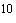 Заключение уполномоченного органа на Заключение уполномоченного органа на Заключение уполномоченного органа на Заключение уполномоченного органа на Заключение уполномоченного органа на Заключение уполномоченного органа на Заключение уполномоченного органа на Заключение уполномоченного органа на Заключение уполномоченного органа на Заключение уполномоченного органа на Заключение уполномоченного органа на Заключение уполномоченного органа на Заключение уполномоченного органа на Заключение уполномоченного органа на Заключение уполномоченного органа на Заключение уполномоченного органа на Заключение уполномоченного органа на Заключение уполномоченного органа на Заключение уполномоченного органа на Заключение уполномоченного органа на Заключение уполномоченного органа на Заключение уполномоченного органа на Заключение уполномоченного органа на Заключение уполномоченного органа на Заключение уполномоченного органа на Заключение уполномоченного органа на Заключение уполномоченного органа на Заключение уполномоченного органа на Заключение уполномоченного органа на Заключение уполномоченного органа на л. в л. в л. в л. в экз. экз. экз. экз. экз. (представляется по инициативе заявителя) (представляется по инициативе заявителя) (представляется по инициативе заявителя) (представляется по инициативе заявителя) (представляется по инициативе заявителя) (представляется по инициативе заявителя) (представляется по инициативе заявителя) (представляется по инициативе заявителя) (представляется по инициативе заявителя) (представляется по инициативе заявителя) (представляется по инициативе заявителя) (представляется по инициативе заявителя) (представляется по инициативе заявителя) (представляется по инициативе заявителя) (представляется по инициативе заявителя) (представляется по инициативе заявителя) (представляется по инициативе заявителя) (представляется по инициативе заявителя) (представляется по инициативе заявителя) (представляется по инициативе заявителя) (представляется по инициативе заявителя) (представляется по инициативе заявителя) (представляется по инициативе заявителя) (представляется по инициативе заявителя) (представляется по инициативе заявителя) (представляется по инициативе заявителя) (представляется по инициативе заявителя) (представляется по инициативе заявителя) (представляется по инициативе заявителя) (представляется по инициативе заявителя) (представляется по инициативе заявителя) (представляется по инициативе заявителя) (представляется по инициативе заявителя) (представляется по инициативе заявителя) (представляется по инициативе заявителя) (представляется по инициативе заявителя) (представляется по инициативе заявителя) (представляется по инициативе заявителя) (представляется по инициативе заявителя) (представляется по инициативе заявителя) (представляется по инициативе заявителя) (представляется по инициативе заявителя) (представляется по инициативе заявителя) (представляется по инициативе заявителя) (представляется по инициативе заявителя) (представляется по инициативе заявителя) (представляется по инициативе заявителя) (представляется по инициативе заявителя) (представляется по инициативе заявителя) (представляется по инициативе заявителя) (представляется по инициативе заявителя) (представляется по инициативе заявителя) _______________ Пункт 2 статьи 1522.1 Гражданского кодекса Российской Федерации. _______________ Пункт 2 статьи 1522.1 Гражданского кодекса Российской Федерации. _______________ Пункт 2 статьи 1522.1 Гражданского кодекса Российской Федерации. _______________ Пункт 2 статьи 1522.1 Гражданского кодекса Российской Федерации. _______________ Пункт 2 статьи 1522.1 Гражданского кодекса Российской Федерации. _______________ Пункт 2 статьи 1522.1 Гражданского кодекса Российской Федерации. _______________ Пункт 2 статьи 1522.1 Гражданского кодекса Российской Федерации. _______________ Пункт 2 статьи 1522.1 Гражданского кодекса Российской Федерации. _______________ Пункт 2 статьи 1522.1 Гражданского кодекса Российской Федерации. _______________ Пункт 2 статьи 1522.1 Гражданского кодекса Российской Федерации. _______________ Пункт 2 статьи 1522.1 Гражданского кодекса Российской Федерации. _______________ Пункт 2 статьи 1522.1 Гражданского кодекса Российской Федерации. _______________ Пункт 2 статьи 1522.1 Гражданского кодекса Российской Федерации. _______________ Пункт 2 статьи 1522.1 Гражданского кодекса Российской Федерации. _______________ Пункт 2 статьи 1522.1 Гражданского кодекса Российской Федерации. _______________ Пункт 2 статьи 1522.1 Гражданского кодекса Российской Федерации. _______________ Пункт 2 статьи 1522.1 Гражданского кодекса Российской Федерации. _______________ Пункт 2 статьи 1522.1 Гражданского кодекса Российской Федерации. _______________ Пункт 2 статьи 1522.1 Гражданского кодекса Российской Федерации. _______________ Пункт 2 статьи 1522.1 Гражданского кодекса Российской Федерации. _______________ Пункт 2 статьи 1522.1 Гражданского кодекса Российской Федерации. _______________ Пункт 2 статьи 1522.1 Гражданского кодекса Российской Федерации. _______________ Пункт 2 статьи 1522.1 Гражданского кодекса Российской Федерации. _______________ Пункт 2 статьи 1522.1 Гражданского кодекса Российской Федерации. _______________ Пункт 2 статьи 1522.1 Гражданского кодекса Российской Федерации. _______________ Пункт 2 статьи 1522.1 Гражданского кодекса Российской Федерации. _______________ Пункт 2 статьи 1522.1 Гражданского кодекса Российской Федерации. _______________ Пункт 2 статьи 1522.1 Гражданского кодекса Российской Федерации. _______________ Пункт 2 статьи 1522.1 Гражданского кодекса Российской Федерации. _______________ Пункт 2 статьи 1522.1 Гражданского кодекса Российской Федерации. _______________ Пункт 2 статьи 1522.1 Гражданского кодекса Российской Федерации. _______________ Пункт 2 статьи 1522.1 Гражданского кодекса Российской Федерации. _______________ Пункт 2 статьи 1522.1 Гражданского кодекса Российской Федерации. _______________ Пункт 2 статьи 1522.1 Гражданского кодекса Российской Федерации. _______________ Пункт 2 статьи 1522.1 Гражданского кодекса Российской Федерации. _______________ Пункт 2 статьи 1522.1 Гражданского кодекса Российской Федерации. _______________ Пункт 2 статьи 1522.1 Гражданского кодекса Российской Федерации. _______________ Пункт 2 статьи 1522.1 Гражданского кодекса Российской Федерации. _______________ Пункт 2 статьи 1522.1 Гражданского кодекса Российской Федерации. _______________ Пункт 2 статьи 1522.1 Гражданского кодекса Российской Федерации. _______________ Пункт 2 статьи 1522.1 Гражданского кодекса Российской Федерации. _______________ Пункт 2 статьи 1522.1 Гражданского кодекса Российской Федерации. _______________ Пункт 2 статьи 1522.1 Гражданского кодекса Российской Федерации. _______________ Пункт 2 статьи 1522.1 Гражданского кодекса Российской Федерации. _______________ Пункт 2 статьи 1522.1 Гражданского кодекса Российской Федерации. _______________ Пункт 2 статьи 1522.1 Гражданского кодекса Российской Федерации. _______________ Пункт 2 статьи 1522.1 Гражданского кодекса Российской Федерации. _______________ Пункт 2 статьи 1522.1 Гражданского кодекса Российской Федерации. _______________ Пункт 2 статьи 1522.1 Гражданского кодекса Российской Федерации. _______________ Пункт 2 статьи 1522.1 Гражданского кодекса Российской Федерации. _______________ Пункт 2 статьи 1522.1 Гражданского кодекса Российской Федерации. _______________ Пункт 2 статьи 1522.1 Гражданского кодекса Российской Федерации. _______________ Пункт 2 статьи 1522.1 Гражданского кодекса Российской Федерации. _______________ Пункт 2 статьи 1522.1 Гражданского кодекса Российской Федерации. _______________ Пункт 2 статьи 1522.1 Гражданского кодекса Российской Федерации. _______________ Пункт 2 статьи 1522.1 Гражданского кодекса Российской Федерации. _______________ Пункт 2 статьи 1522.1 Гражданского кодекса Российской Федерации. _______________ Пункт 2 статьи 1522.1 Гражданского кодекса Российской Федерации. _______________ Пункт 2 статьи 1522.1 Гражданского кодекса Российской Федерации. _______________ Пункт 2 статьи 1522.1 Гражданского кодекса Российской Федерации. _______________ Пункт 2 статьи 1522.1 Гражданского кодекса Российской Федерации. _______________ Пункт 2 статьи 1522.1 Гражданского кодекса Российской Федерации. Документы (копии) Документы (копии) Документы (копии) Документы (копии) Документы (копии) Документы (копии) Документы (копии) Документы (копии) Документы (копии) Документы (копии) Документы (копии) Документы (копии) Документы (копии) Документы (копии) (указываются представляемые документы, количество в них листов и количество экземпляров) (указываются представляемые документы, количество в них листов и количество экземпляров) (указываются представляемые документы, количество в них листов и количество экземпляров) (указываются представляемые документы, количество в них листов и количество экземпляров) (указываются представляемые документы, количество в них листов и количество экземпляров) (указываются представляемые документы, количество в них листов и количество экземпляров) (указываются представляемые документы, количество в них листов и количество экземпляров) (указываются представляемые документы, количество в них листов и количество экземпляров) (указываются представляемые документы, количество в них листов и количество экземпляров) (указываются представляемые документы, количество в них листов и количество экземпляров) (указываются представляемые документы, количество в них листов и количество экземпляров) (указываются представляемые документы, количество в них листов и количество экземпляров) (указываются представляемые документы, количество в них листов и количество экземпляров) (указываются представляемые документы, количество в них листов и количество экземпляров) (указываются представляемые документы, количество в них листов и количество экземпляров) (указываются представляемые документы, количество в них листов и количество экземпляров) (указываются представляемые документы, количество в них листов и количество экземпляров) (указываются представляемые документы, количество в них листов и количество экземпляров) (указываются представляемые документы, количество в них листов и количество экземпляров) (указываются представляемые документы, количество в них листов и количество экземпляров) (указываются представляемые документы, количество в них листов и количество экземпляров) (указываются представляемые документы, количество в них листов и количество экземпляров) (указываются представляемые документы, количество в них листов и количество экземпляров) (указываются представляемые документы, количество в них листов и количество экземпляров) (указываются представляемые документы, количество в них листов и количество экземпляров) (указываются представляемые документы, количество в них листов и количество экземпляров) (указываются представляемые документы, количество в них листов и количество экземпляров) (указываются представляемые документы, количество в них листов и количество экземпляров) (указываются представляемые документы, количество в них листов и количество экземпляров) (указываются представляемые документы, количество в них листов и количество экземпляров) (указываются представляемые документы, количество в них листов и количество экземпляров) (указываются представляемые документы, количество в них листов и количество экземпляров) (указываются представляемые документы, количество в них листов и количество экземпляров) (указываются представляемые документы, количество в них листов и количество экземпляров) (указываются представляемые документы, количество в них листов и количество экземпляров) (указываются представляемые документы, количество в них листов и количество экземпляров) (указываются представляемые документы, количество в них листов и количество экземпляров) (указываются представляемые документы, количество в них листов и количество экземпляров) Изображение измененного товарного знака на Изображение измененного товарного знака на Изображение измененного товарного знака на Изображение измененного товарного знака на Изображение измененного товарного знака на Изображение измененного товарного знака на Изображение измененного товарного знака на Изображение измененного товарного знака на Изображение измененного товарного знака на Изображение измененного товарного знака на Изображение измененного товарного знака на Изображение измененного товарного знака на Изображение измененного товарного знака на Изображение измененного товарного знака на Изображение измененного товарного знака на Изображение измененного товарного знака на Изображение измененного товарного знака на Изображение измененного товарного знака на Изображение измененного товарного знака на Изображение измененного товарного знака на Изображение измененного товарного знака на Изображение измененного товарного знака на Изображение измененного товарного знака на Изображение измененного товарного знака на Изображение измененного товарного знака на Изображение измененного товарного знака на Изображение измененного товарного знака на Изображение измененного товарного знака на Изображение измененного товарного знака на Изображение измененного товарного знака на Изображение измененного товарного знака на Изображение измененного товарного знака на л. в л. в л. в экз. экз. экз. экз. экз. Измененный устав коллективного знака или дополнения к нему на Измененный устав коллективного знака или дополнения к нему на Измененный устав коллективного знака или дополнения к нему на Измененный устав коллективного знака или дополнения к нему на Измененный устав коллективного знака или дополнения к нему на Измененный устав коллективного знака или дополнения к нему на Измененный устав коллективного знака или дополнения к нему на Измененный устав коллективного знака или дополнения к нему на Измененный устав коллективного знака или дополнения к нему на Измененный устав коллективного знака или дополнения к нему на Измененный устав коллективного знака или дополнения к нему на Измененный устав коллективного знака или дополнения к нему на Измененный устав коллективного знака или дополнения к нему на Измененный устав коллективного знака или дополнения к нему на Измененный устав коллективного знака или дополнения к нему на Измененный устав коллективного знака или дополнения к нему на Измененный устав коллективного знака или дополнения к нему на Измененный устав коллективного знака или дополнения к нему на Измененный устав коллективного знака или дополнения к нему на Измененный устав коллективного знака или дополнения к нему на Измененный устав коллективного знака или дополнения к нему на Измененный устав коллективного знака или дополнения к нему на Измененный устав коллективного знака или дополнения к нему на Измененный устав коллективного знака или дополнения к нему на Измененный устав коллективного знака или дополнения к нему на Измененный устав коллективного знака или дополнения к нему на Измененный устав коллективного знака или дополнения к нему на Измененный устав коллективного знака или дополнения к нему на Измененный устав коллективного знака или дополнения к нему на Измененный устав коллективного знака или дополнения к нему на Измененный устав коллективного знака или дополнения к нему на Измененный устав коллективного знака или дополнения к нему на Измененный устав коллективного знака или дополнения к нему на Измененный устав коллективного знака или дополнения к нему на Измененный устав коллективного знака или дополнения к нему на Измененный устав коллективного знака или дополнения к нему на Измененный устав коллективного знака или дополнения к нему на Измененный устав коллективного знака или дополнения к нему на Измененный устав коллективного знака или дополнения к нему на Измененный устав коллективного знака или дополнения к нему на л. в л. в экз. экз. экз. экз. экз. экз. экз. экз. экз. экз. экз. экз. экз. экз. экз. экз. экз. экз. экз. экз. экз. экз. экз. экз. экз. экз. экз. экз. экз. экз. экз. экз. экз. экз. экз. экз. экз. экз. экз. экз. экз. экз. экз. Согласие на преобразование коллективного знака на 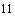 Согласие на преобразование коллективного знака на Согласие на преобразование коллективного знака на Согласие на преобразование коллективного знака на Согласие на преобразование коллективного знака на Согласие на преобразование коллективного знака на Согласие на преобразование коллективного знака на Согласие на преобразование коллективного знака на Согласие на преобразование коллективного знака на Согласие на преобразование коллективного знака на Согласие на преобразование коллективного знака на Согласие на преобразование коллективного знака на Согласие на преобразование коллективного знака на Согласие на преобразование коллективного знака на Согласие на преобразование коллективного знака на Согласие на преобразование коллективного знака на Согласие на преобразование коллективного знака на Согласие на преобразование коллективного знака на Согласие на преобразование коллективного знака на Согласие на преобразование коллективного знака на Согласие на преобразование коллективного знака на Согласие на преобразование коллективного знака на Согласие на преобразование коллективного знака на Согласие на преобразование коллективного знака на Согласие на преобразование коллективного знака на Согласие на преобразование коллективного знака на Согласие на преобразование коллективного знака на Согласие на преобразование коллективного знака на Согласие на преобразование коллективного знака на Согласие на преобразование коллективного знака на Согласие на преобразование коллективного знака на Согласие на преобразование коллективного знака на Согласие на преобразование коллективного знака на Согласие на преобразование коллективного знака на Согласие на преобразование коллективного знака на Согласие на преобразование коллективного знака на л. в л. в л. в л. в л. в л. в л. в экз. экз. экз. экз. экз. экз. экз. экз. экз. экз. экз. экз. экз. экз. экз. экз. экз. экз. экз. экз. экз. экз. экз. экз. экз. экз. экз. экз. экз. экз. экз. экз. экз. экз. экз. экз. экз. экз. экз. экз. экз. экз. экз. экз. экз. экз. экз. экз. экз. экз. экз. экз. экз. экз. экз. _______________ Подпункт 2 пункта 2 Порядка преобразования коллективного знака в товарный знак, знак обслуживания и наоборот, утвержденного приказом Минэкономразвития России от 30 сентября 2015 г. N 703 (зарегистрирован Минюстом России 3 декабря 2015 г., регистрационный N 39958). _______________ Подпункт 2 пункта 2 Порядка преобразования коллективного знака в товарный знак, знак обслуживания и наоборот, утвержденного приказом Минэкономразвития России от 30 сентября 2015 г. N 703 (зарегистрирован Минюстом России 3 декабря 2015 г., регистрационный N 39958). _______________ Подпункт 2 пункта 2 Порядка преобразования коллективного знака в товарный знак, знак обслуживания и наоборот, утвержденного приказом Минэкономразвития России от 30 сентября 2015 г. N 703 (зарегистрирован Минюстом России 3 декабря 2015 г., регистрационный N 39958). _______________ Подпункт 2 пункта 2 Порядка преобразования коллективного знака в товарный знак, знак обслуживания и наоборот, утвержденного приказом Минэкономразвития России от 30 сентября 2015 г. N 703 (зарегистрирован Минюстом России 3 декабря 2015 г., регистрационный N 39958). _______________ Подпункт 2 пункта 2 Порядка преобразования коллективного знака в товарный знак, знак обслуживания и наоборот, утвержденного приказом Минэкономразвития России от 30 сентября 2015 г. N 703 (зарегистрирован Минюстом России 3 декабря 2015 г., регистрационный N 39958). _______________ Подпункт 2 пункта 2 Порядка преобразования коллективного знака в товарный знак, знак обслуживания и наоборот, утвержденного приказом Минэкономразвития России от 30 сентября 2015 г. N 703 (зарегистрирован Минюстом России 3 декабря 2015 г., регистрационный N 39958). _______________ Подпункт 2 пункта 2 Порядка преобразования коллективного знака в товарный знак, знак обслуживания и наоборот, утвержденного приказом Минэкономразвития России от 30 сентября 2015 г. N 703 (зарегистрирован Минюстом России 3 декабря 2015 г., регистрационный N 39958). _______________ Подпункт 2 пункта 2 Порядка преобразования коллективного знака в товарный знак, знак обслуживания и наоборот, утвержденного приказом Минэкономразвития России от 30 сентября 2015 г. N 703 (зарегистрирован Минюстом России 3 декабря 2015 г., регистрационный N 39958). _______________ Подпункт 2 пункта 2 Порядка преобразования коллективного знака в товарный знак, знак обслуживания и наоборот, утвержденного приказом Минэкономразвития России от 30 сентября 2015 г. N 703 (зарегистрирован Минюстом России 3 декабря 2015 г., регистрационный N 39958). _______________ Подпункт 2 пункта 2 Порядка преобразования коллективного знака в товарный знак, знак обслуживания и наоборот, утвержденного приказом Минэкономразвития России от 30 сентября 2015 г. N 703 (зарегистрирован Минюстом России 3 декабря 2015 г., регистрационный N 39958). _______________ Подпункт 2 пункта 2 Порядка преобразования коллективного знака в товарный знак, знак обслуживания и наоборот, утвержденного приказом Минэкономразвития России от 30 сентября 2015 г. N 703 (зарегистрирован Минюстом России 3 декабря 2015 г., регистрационный N 39958). _______________ Подпункт 2 пункта 2 Порядка преобразования коллективного знака в товарный знак, знак обслуживания и наоборот, утвержденного приказом Минэкономразвития России от 30 сентября 2015 г. N 703 (зарегистрирован Минюстом России 3 декабря 2015 г., регистрационный N 39958). _______________ Подпункт 2 пункта 2 Порядка преобразования коллективного знака в товарный знак, знак обслуживания и наоборот, утвержденного приказом Минэкономразвития России от 30 сентября 2015 г. N 703 (зарегистрирован Минюстом России 3 декабря 2015 г., регистрационный N 39958). _______________ Подпункт 2 пункта 2 Порядка преобразования коллективного знака в товарный знак, знак обслуживания и наоборот, утвержденного приказом Минэкономразвития России от 30 сентября 2015 г. N 703 (зарегистрирован Минюстом России 3 декабря 2015 г., регистрационный N 39958). _______________ Подпункт 2 пункта 2 Порядка преобразования коллективного знака в товарный знак, знак обслуживания и наоборот, утвержденного приказом Минэкономразвития России от 30 сентября 2015 г. N 703 (зарегистрирован Минюстом России 3 декабря 2015 г., регистрационный N 39958). _______________ Подпункт 2 пункта 2 Порядка преобразования коллективного знака в товарный знак, знак обслуживания и наоборот, утвержденного приказом Минэкономразвития России от 30 сентября 2015 г. N 703 (зарегистрирован Минюстом России 3 декабря 2015 г., регистрационный N 39958). _______________ Подпункт 2 пункта 2 Порядка преобразования коллективного знака в товарный знак, знак обслуживания и наоборот, утвержденного приказом Минэкономразвития России от 30 сентября 2015 г. N 703 (зарегистрирован Минюстом России 3 декабря 2015 г., регистрационный N 39958). _______________ Подпункт 2 пункта 2 Порядка преобразования коллективного знака в товарный знак, знак обслуживания и наоборот, утвержденного приказом Минэкономразвития России от 30 сентября 2015 г. N 703 (зарегистрирован Минюстом России 3 декабря 2015 г., регистрационный N 39958). _______________ Подпункт 2 пункта 2 Порядка преобразования коллективного знака в товарный знак, знак обслуживания и наоборот, утвержденного приказом Минэкономразвития России от 30 сентября 2015 г. N 703 (зарегистрирован Минюстом России 3 декабря 2015 г., регистрационный N 39958). _______________ Подпункт 2 пункта 2 Порядка преобразования коллективного знака в товарный знак, знак обслуживания и наоборот, утвержденного приказом Минэкономразвития России от 30 сентября 2015 г. N 703 (зарегистрирован Минюстом России 3 декабря 2015 г., регистрационный N 39958). _______________ Подпункт 2 пункта 2 Порядка преобразования коллективного знака в товарный знак, знак обслуживания и наоборот, утвержденного приказом Минэкономразвития России от 30 сентября 2015 г. N 703 (зарегистрирован Минюстом России 3 декабря 2015 г., регистрационный N 39958). _______________ Подпункт 2 пункта 2 Порядка преобразования коллективного знака в товарный знак, знак обслуживания и наоборот, утвержденного приказом Минэкономразвития России от 30 сентября 2015 г. N 703 (зарегистрирован Минюстом России 3 декабря 2015 г., регистрационный N 39958). _______________ Подпункт 2 пункта 2 Порядка преобразования коллективного знака в товарный знак, знак обслуживания и наоборот, утвержденного приказом Минэкономразвития России от 30 сентября 2015 г. N 703 (зарегистрирован Минюстом России 3 декабря 2015 г., регистрационный N 39958). _______________ Подпункт 2 пункта 2 Порядка преобразования коллективного знака в товарный знак, знак обслуживания и наоборот, утвержденного приказом Минэкономразвития России от 30 сентября 2015 г. N 703 (зарегистрирован Минюстом России 3 декабря 2015 г., регистрационный N 39958). _______________ Подпункт 2 пункта 2 Порядка преобразования коллективного знака в товарный знак, знак обслуживания и наоборот, утвержденного приказом Минэкономразвития России от 30 сентября 2015 г. N 703 (зарегистрирован Минюстом России 3 декабря 2015 г., регистрационный N 39958). _______________ Подпункт 2 пункта 2 Порядка преобразования коллективного знака в товарный знак, знак обслуживания и наоборот, утвержденного приказом Минэкономразвития России от 30 сентября 2015 г. N 703 (зарегистрирован Минюстом России 3 декабря 2015 г., регистрационный N 39958). _______________ Подпункт 2 пункта 2 Порядка преобразования коллективного знака в товарный знак, знак обслуживания и наоборот, утвержденного приказом Минэкономразвития России от 30 сентября 2015 г. N 703 (зарегистрирован Минюстом России 3 декабря 2015 г., регистрационный N 39958). _______________ Подпункт 2 пункта 2 Порядка преобразования коллективного знака в товарный знак, знак обслуживания и наоборот, утвержденного приказом Минэкономразвития России от 30 сентября 2015 г. N 703 (зарегистрирован Минюстом России 3 декабря 2015 г., регистрационный N 39958). _______________ Подпункт 2 пункта 2 Порядка преобразования коллективного знака в товарный знак, знак обслуживания и наоборот, утвержденного приказом Минэкономразвития России от 30 сентября 2015 г. N 703 (зарегистрирован Минюстом России 3 декабря 2015 г., регистрационный N 39958). _______________ Подпункт 2 пункта 2 Порядка преобразования коллективного знака в товарный знак, знак обслуживания и наоборот, утвержденного приказом Минэкономразвития России от 30 сентября 2015 г. N 703 (зарегистрирован Минюстом России 3 декабря 2015 г., регистрационный N 39958). _______________ Подпункт 2 пункта 2 Порядка преобразования коллективного знака в товарный знак, знак обслуживания и наоборот, утвержденного приказом Минэкономразвития России от 30 сентября 2015 г. N 703 (зарегистрирован Минюстом России 3 декабря 2015 г., регистрационный N 39958). _______________ Подпункт 2 пункта 2 Порядка преобразования коллективного знака в товарный знак, знак обслуживания и наоборот, утвержденного приказом Минэкономразвития России от 30 сентября 2015 г. N 703 (зарегистрирован Минюстом России 3 декабря 2015 г., регистрационный N 39958). _______________ Подпункт 2 пункта 2 Порядка преобразования коллективного знака в товарный знак, знак обслуживания и наоборот, утвержденного приказом Минэкономразвития России от 30 сентября 2015 г. N 703 (зарегистрирован Минюстом России 3 декабря 2015 г., регистрационный N 39958). _______________ Подпункт 2 пункта 2 Порядка преобразования коллективного знака в товарный знак, знак обслуживания и наоборот, утвержденного приказом Минэкономразвития России от 30 сентября 2015 г. N 703 (зарегистрирован Минюстом России 3 декабря 2015 г., регистрационный N 39958). _______________ Подпункт 2 пункта 2 Порядка преобразования коллективного знака в товарный знак, знак обслуживания и наоборот, утвержденного приказом Минэкономразвития России от 30 сентября 2015 г. N 703 (зарегистрирован Минюстом России 3 декабря 2015 г., регистрационный N 39958). _______________ Подпункт 2 пункта 2 Порядка преобразования коллективного знака в товарный знак, знак обслуживания и наоборот, утвержденного приказом Минэкономразвития России от 30 сентября 2015 г. N 703 (зарегистрирован Минюстом России 3 декабря 2015 г., регистрационный N 39958). _______________ Подпункт 2 пункта 2 Порядка преобразования коллективного знака в товарный знак, знак обслуживания и наоборот, утвержденного приказом Минэкономразвития России от 30 сентября 2015 г. N 703 (зарегистрирован Минюстом России 3 декабря 2015 г., регистрационный N 39958). _______________ Подпункт 2 пункта 2 Порядка преобразования коллективного знака в товарный знак, знак обслуживания и наоборот, утвержденного приказом Минэкономразвития России от 30 сентября 2015 г. N 703 (зарегистрирован Минюстом России 3 декабря 2015 г., регистрационный N 39958). _______________ Подпункт 2 пункта 2 Порядка преобразования коллективного знака в товарный знак, знак обслуживания и наоборот, утвержденного приказом Минэкономразвития России от 30 сентября 2015 г. N 703 (зарегистрирован Минюстом России 3 декабря 2015 г., регистрационный N 39958). _______________ Подпункт 2 пункта 2 Порядка преобразования коллективного знака в товарный знак, знак обслуживания и наоборот, утвержденного приказом Минэкономразвития России от 30 сентября 2015 г. N 703 (зарегистрирован Минюстом России 3 декабря 2015 г., регистрационный N 39958). _______________ Подпункт 2 пункта 2 Порядка преобразования коллективного знака в товарный знак, знак обслуживания и наоборот, утвержденного приказом Минэкономразвития России от 30 сентября 2015 г. N 703 (зарегистрирован Минюстом России 3 декабря 2015 г., регистрационный N 39958). _______________ Подпункт 2 пункта 2 Порядка преобразования коллективного знака в товарный знак, знак обслуживания и наоборот, утвержденного приказом Минэкономразвития России от 30 сентября 2015 г. N 703 (зарегистрирован Минюстом России 3 декабря 2015 г., регистрационный N 39958). _______________ Подпункт 2 пункта 2 Порядка преобразования коллективного знака в товарный знак, знак обслуживания и наоборот, утвержденного приказом Минэкономразвития России от 30 сентября 2015 г. N 703 (зарегистрирован Минюстом России 3 декабря 2015 г., регистрационный N 39958). _______________ Подпункт 2 пункта 2 Порядка преобразования коллективного знака в товарный знак, знак обслуживания и наоборот, утвержденного приказом Минэкономразвития России от 30 сентября 2015 г. N 703 (зарегистрирован Минюстом России 3 декабря 2015 г., регистрационный N 39958). _______________ Подпункт 2 пункта 2 Порядка преобразования коллективного знака в товарный знак, знак обслуживания и наоборот, утвержденного приказом Минэкономразвития России от 30 сентября 2015 г. N 703 (зарегистрирован Минюстом России 3 декабря 2015 г., регистрационный N 39958). _______________ Подпункт 2 пункта 2 Порядка преобразования коллективного знака в товарный знак, знак обслуживания и наоборот, утвержденного приказом Минэкономразвития России от 30 сентября 2015 г. N 703 (зарегистрирован Минюстом России 3 декабря 2015 г., регистрационный N 39958). _______________ Подпункт 2 пункта 2 Порядка преобразования коллективного знака в товарный знак, знак обслуживания и наоборот, утвержденного приказом Минэкономразвития России от 30 сентября 2015 г. N 703 (зарегистрирован Минюстом России 3 декабря 2015 г., регистрационный N 39958). _______________ Подпункт 2 пункта 2 Порядка преобразования коллективного знака в товарный знак, знак обслуживания и наоборот, утвержденного приказом Минэкономразвития России от 30 сентября 2015 г. N 703 (зарегистрирован Минюстом России 3 декабря 2015 г., регистрационный N 39958). _______________ Подпункт 2 пункта 2 Порядка преобразования коллективного знака в товарный знак, знак обслуживания и наоборот, утвержденного приказом Минэкономразвития России от 30 сентября 2015 г. N 703 (зарегистрирован Минюстом России 3 декабря 2015 г., регистрационный N 39958). _______________ Подпункт 2 пункта 2 Порядка преобразования коллективного знака в товарный знак, знак обслуживания и наоборот, утвержденного приказом Минэкономразвития России от 30 сентября 2015 г. N 703 (зарегистрирован Минюстом России 3 декабря 2015 г., регистрационный N 39958). _______________ Подпункт 2 пункта 2 Порядка преобразования коллективного знака в товарный знак, знак обслуживания и наоборот, утвержденного приказом Минэкономразвития России от 30 сентября 2015 г. N 703 (зарегистрирован Минюстом России 3 декабря 2015 г., регистрационный N 39958). _______________ Подпункт 2 пункта 2 Порядка преобразования коллективного знака в товарный знак, знак обслуживания и наоборот, утвержденного приказом Минэкономразвития России от 30 сентября 2015 г. N 703 (зарегистрирован Минюстом России 3 декабря 2015 г., регистрационный N 39958). _______________ Подпункт 2 пункта 2 Порядка преобразования коллективного знака в товарный знак, знак обслуживания и наоборот, утвержденного приказом Минэкономразвития России от 30 сентября 2015 г. N 703 (зарегистрирован Минюстом России 3 декабря 2015 г., регистрационный N 39958). _______________ Подпункт 2 пункта 2 Порядка преобразования коллективного знака в товарный знак, знак обслуживания и наоборот, утвержденного приказом Минэкономразвития России от 30 сентября 2015 г. N 703 (зарегистрирован Минюстом России 3 декабря 2015 г., регистрационный N 39958). _______________ Подпункт 2 пункта 2 Порядка преобразования коллективного знака в товарный знак, знак обслуживания и наоборот, утвержденного приказом Минэкономразвития России от 30 сентября 2015 г. N 703 (зарегистрирован Минюстом России 3 декабря 2015 г., регистрационный N 39958). _______________ Подпункт 2 пункта 2 Порядка преобразования коллективного знака в товарный знак, знак обслуживания и наоборот, утвержденного приказом Минэкономразвития России от 30 сентября 2015 г. N 703 (зарегистрирован Минюстом России 3 декабря 2015 г., регистрационный N 39958). _______________ Подпункт 2 пункта 2 Порядка преобразования коллективного знака в товарный знак, знак обслуживания и наоборот, утвержденного приказом Минэкономразвития России от 30 сентября 2015 г. N 703 (зарегистрирован Минюстом России 3 декабря 2015 г., регистрационный N 39958). _______________ Подпункт 2 пункта 2 Порядка преобразования коллективного знака в товарный знак, знак обслуживания и наоборот, утвержденного приказом Минэкономразвития России от 30 сентября 2015 г. N 703 (зарегистрирован Минюстом России 3 декабря 2015 г., регистрационный N 39958). _______________ Подпункт 2 пункта 2 Порядка преобразования коллективного знака в товарный знак, знак обслуживания и наоборот, утвержденного приказом Минэкономразвития России от 30 сентября 2015 г. N 703 (зарегистрирован Минюстом России 3 декабря 2015 г., регистрационный N 39958). _______________ Подпункт 2 пункта 2 Порядка преобразования коллективного знака в товарный знак, знак обслуживания и наоборот, утвержденного приказом Минэкономразвития России от 30 сентября 2015 г. N 703 (зарегистрирован Минюстом России 3 декабря 2015 г., регистрационный N 39958). _______________ Подпункт 2 пункта 2 Порядка преобразования коллективного знака в товарный знак, знак обслуживания и наоборот, утвержденного приказом Минэкономразвития России от 30 сентября 2015 г. N 703 (зарегистрирован Минюстом России 3 декабря 2015 г., регистрационный N 39958). _______________ Подпункт 2 пункта 2 Порядка преобразования коллективного знака в товарный знак, знак обслуживания и наоборот, утвержденного приказом Минэкономразвития России от 30 сентября 2015 г. N 703 (зарегистрирован Минюстом России 3 декабря 2015 г., регистрационный N 39958). Документ (документы), подтверждающий (подтверждающие) уплату пошлины на Документ (документы), подтверждающий (подтверждающие) уплату пошлины на Документ (документы), подтверждающий (подтверждающие) уплату пошлины на Документ (документы), подтверждающий (подтверждающие) уплату пошлины на Документ (документы), подтверждающий (подтверждающие) уплату пошлины на Документ (документы), подтверждающий (подтверждающие) уплату пошлины на Документ (документы), подтверждающий (подтверждающие) уплату пошлины на Документ (документы), подтверждающий (подтверждающие) уплату пошлины на Документ (документы), подтверждающий (подтверждающие) уплату пошлины на Документ (документы), подтверждающий (подтверждающие) уплату пошлины на Документ (документы), подтверждающий (подтверждающие) уплату пошлины на Документ (документы), подтверждающий (подтверждающие) уплату пошлины на Документ (документы), подтверждающий (подтверждающие) уплату пошлины на Документ (документы), подтверждающий (подтверждающие) уплату пошлины на Документ (документы), подтверждающий (подтверждающие) уплату пошлины на Документ (документы), подтверждающий (подтверждающие) уплату пошлины на Документ (документы), подтверждающий (подтверждающие) уплату пошлины на Документ (документы), подтверждающий (подтверждающие) уплату пошлины на Документ (документы), подтверждающий (подтверждающие) уплату пошлины на Документ (документы), подтверждающий (подтверждающие) уплату пошлины на Документ (документы), подтверждающий (подтверждающие) уплату пошлины на Документ (документы), подтверждающий (подтверждающие) уплату пошлины на Документ (документы), подтверждающий (подтверждающие) уплату пошлины на Документ (документы), подтверждающий (подтверждающие) уплату пошлины на Документ (документы), подтверждающий (подтверждающие) уплату пошлины на Документ (документы), подтверждающий (подтверждающие) уплату пошлины на Документ (документы), подтверждающий (подтверждающие) уплату пошлины на Документ (документы), подтверждающий (подтверждающие) уплату пошлины на Документ (документы), подтверждающий (подтверждающие) уплату пошлины на Документ (документы), подтверждающий (подтверждающие) уплату пошлины на Документ (документы), подтверждающий (подтверждающие) уплату пошлины на Документ (документы), подтверждающий (подтверждающие) уплату пошлины на Документ (документы), подтверждающий (подтверждающие) уплату пошлины на Документ (документы), подтверждающий (подтверждающие) уплату пошлины на Документ (документы), подтверждающий (подтверждающие) уплату пошлины на Документ (документы), подтверждающий (подтверждающие) уплату пошлины на Документ (документы), подтверждающий (подтверждающие) уплату пошлины на Документ (документы), подтверждающий (подтверждающие) уплату пошлины на Документ (документы), подтверждающий (подтверждающие) уплату пошлины на Документ (документы), подтверждающий (подтверждающие) уплату пошлины на Документ (документы), подтверждающий (подтверждающие) уплату пошлины на Документ (документы), подтверждающий (подтверждающие) уплату пошлины на Документ (документы), подтверждающий (подтверждающие) уплату пошлины на Документ (документы), подтверждающий (подтверждающие) уплату пошлины на Документ (документы), подтверждающий (подтверждающие) уплату пошлины на Документ (документы), подтверждающий (подтверждающие) уплату пошлины на Документ (документы), подтверждающий (подтверждающие) уплату пошлины на Документ (документы), подтверждающий (подтверждающие) уплату пошлины на Документ (документы), подтверждающий (подтверждающие) уплату пошлины на Документ (документы), подтверждающий (подтверждающие) уплату пошлины на Документ (документы), подтверждающий (подтверждающие) уплату пошлины на л. в л. в л. в л. в л. в л. в экз. экз. экз. экз. экз. экз. экз. экз. экз. экз. экз. экз. экз. экз. экз. экз. экз. экз. экз. экз. экз. экз. экз. экз. экз. экз. экз. экз. экз. экз. экз. экз. экз. (представляются по инициативе заявителя) (представляются по инициативе заявителя) (представляются по инициативе заявителя) (представляются по инициативе заявителя) (представляются по инициативе заявителя) (представляются по инициативе заявителя) (представляются по инициативе заявителя) (представляются по инициативе заявителя) (представляются по инициативе заявителя) (представляются по инициативе заявителя) (представляются по инициативе заявителя) (представляются по инициативе заявителя) (представляются по инициативе заявителя) (представляются по инициативе заявителя) (представляются по инициативе заявителя) (представляются по инициативе заявителя) (представляются по инициативе заявителя) (представляются по инициативе заявителя) (представляются по инициативе заявителя) (представляются по инициативе заявителя) (представляются по инициативе заявителя) (представляются по инициативе заявителя) (представляются по инициативе заявителя) (представляются по инициативе заявителя) (представляются по инициативе заявителя) (представляются по инициативе заявителя) (представляются по инициативе заявителя) (представляются по инициативе заявителя) (представляются по инициативе заявителя) (представляются по инициативе заявителя) (представляются по инициативе заявителя) (представляются по инициативе заявителя) (представляются по инициативе заявителя) (представляются по инициативе заявителя) (представляются по инициативе заявителя) (представляются по инициативе заявителя) (представляются по инициативе заявителя) (представляются по инициативе заявителя) (представляются по инициативе заявителя) (представляются по инициативе заявителя) (представляются по инициативе заявителя) (представляются по инициативе заявителя) (представляются по инициативе заявителя) (представляются по инициативе заявителя) (представляются по инициативе заявителя) (представляются по инициативе заявителя) (представляются по инициативе заявителя) (представляются по инициативе заявителя) (представляются по инициативе заявителя) (представляются по инициативе заявителя) (представляются по инициативе заявителя) (представляются по инициативе заявителя) (представляются по инициативе заявителя) (представляются по инициативе заявителя) Подпись Подпись Подпись Подпись Подпись (подпись, фамилия, имя и отчество (при наличии) правообладателя или представителя правообладателя (либо фамилия, имя, отчество (при наличии) лица, испрашивающего исправлении очевидных и технических ошибок), с указанием должности лица (при наличии), подписавшего настоящее заявление (для юридических лиц). При подписании от имени юридического лица подпись руководителя или иного уполномоченного лица удостоверяется печатью при ее наличии) (подпись, фамилия, имя и отчество (при наличии) правообладателя или представителя правообладателя (либо фамилия, имя, отчество (при наличии) лица, испрашивающего исправлении очевидных и технических ошибок), с указанием должности лица (при наличии), подписавшего настоящее заявление (для юридических лиц). При подписании от имени юридического лица подпись руководителя или иного уполномоченного лица удостоверяется печатью при ее наличии) (подпись, фамилия, имя и отчество (при наличии) правообладателя или представителя правообладателя (либо фамилия, имя, отчество (при наличии) лица, испрашивающего исправлении очевидных и технических ошибок), с указанием должности лица (при наличии), подписавшего настоящее заявление (для юридических лиц). При подписании от имени юридического лица подпись руководителя или иного уполномоченного лица удостоверяется печатью при ее наличии) (подпись, фамилия, имя и отчество (при наличии) правообладателя или представителя правообладателя (либо фамилия, имя, отчество (при наличии) лица, испрашивающего исправлении очевидных и технических ошибок), с указанием должности лица (при наличии), подписавшего настоящее заявление (для юридических лиц). При подписании от имени юридического лица подпись руководителя или иного уполномоченного лица удостоверяется печатью при ее наличии) (подпись, фамилия, имя и отчество (при наличии) правообладателя или представителя правообладателя (либо фамилия, имя, отчество (при наличии) лица, испрашивающего исправлении очевидных и технических ошибок), с указанием должности лица (при наличии), подписавшего настоящее заявление (для юридических лиц). При подписании от имени юридического лица подпись руководителя или иного уполномоченного лица удостоверяется печатью при ее наличии) (подпись, фамилия, имя и отчество (при наличии) правообладателя или представителя правообладателя (либо фамилия, имя, отчество (при наличии) лица, испрашивающего исправлении очевидных и технических ошибок), с указанием должности лица (при наличии), подписавшего настоящее заявление (для юридических лиц). При подписании от имени юридического лица подпись руководителя или иного уполномоченного лица удостоверяется печатью при ее наличии) (подпись, фамилия, имя и отчество (при наличии) правообладателя или представителя правообладателя (либо фамилия, имя, отчество (при наличии) лица, испрашивающего исправлении очевидных и технических ошибок), с указанием должности лица (при наличии), подписавшего настоящее заявление (для юридических лиц). При подписании от имени юридического лица подпись руководителя или иного уполномоченного лица удостоверяется печатью при ее наличии) (подпись, фамилия, имя и отчество (при наличии) правообладателя или представителя правообладателя (либо фамилия, имя, отчество (при наличии) лица, испрашивающего исправлении очевидных и технических ошибок), с указанием должности лица (при наличии), подписавшего настоящее заявление (для юридических лиц). При подписании от имени юридического лица подпись руководителя или иного уполномоченного лица удостоверяется печатью при ее наличии) (подпись, фамилия, имя и отчество (при наличии) правообладателя или представителя правообладателя (либо фамилия, имя, отчество (при наличии) лица, испрашивающего исправлении очевидных и технических ошибок), с указанием должности лица (при наличии), подписавшего настоящее заявление (для юридических лиц). При подписании от имени юридического лица подпись руководителя или иного уполномоченного лица удостоверяется печатью при ее наличии) (подпись, фамилия, имя и отчество (при наличии) правообладателя или представителя правообладателя (либо фамилия, имя, отчество (при наличии) лица, испрашивающего исправлении очевидных и технических ошибок), с указанием должности лица (при наличии), подписавшего настоящее заявление (для юридических лиц). При подписании от имени юридического лица подпись руководителя или иного уполномоченного лица удостоверяется печатью при ее наличии) (подпись, фамилия, имя и отчество (при наличии) правообладателя или представителя правообладателя (либо фамилия, имя, отчество (при наличии) лица, испрашивающего исправлении очевидных и технических ошибок), с указанием должности лица (при наличии), подписавшего настоящее заявление (для юридических лиц). При подписании от имени юридического лица подпись руководителя или иного уполномоченного лица удостоверяется печатью при ее наличии) (подпись, фамилия, имя и отчество (при наличии) правообладателя или представителя правообладателя (либо фамилия, имя, отчество (при наличии) лица, испрашивающего исправлении очевидных и технических ошибок), с указанием должности лица (при наличии), подписавшего настоящее заявление (для юридических лиц). При подписании от имени юридического лица подпись руководителя или иного уполномоченного лица удостоверяется печатью при ее наличии) (подпись, фамилия, имя и отчество (при наличии) правообладателя или представителя правообладателя (либо фамилия, имя, отчество (при наличии) лица, испрашивающего исправлении очевидных и технических ошибок), с указанием должности лица (при наличии), подписавшего настоящее заявление (для юридических лиц). При подписании от имени юридического лица подпись руководителя или иного уполномоченного лица удостоверяется печатью при ее наличии) (подпись, фамилия, имя и отчество (при наличии) правообладателя или представителя правообладателя (либо фамилия, имя, отчество (при наличии) лица, испрашивающего исправлении очевидных и технических ошибок), с указанием должности лица (при наличии), подписавшего настоящее заявление (для юридических лиц). При подписании от имени юридического лица подпись руководителя или иного уполномоченного лица удостоверяется печатью при ее наличии) (подпись, фамилия, имя и отчество (при наличии) правообладателя или представителя правообладателя (либо фамилия, имя, отчество (при наличии) лица, испрашивающего исправлении очевидных и технических ошибок), с указанием должности лица (при наличии), подписавшего настоящее заявление (для юридических лиц). При подписании от имени юридического лица подпись руководителя или иного уполномоченного лица удостоверяется печатью при ее наличии) (подпись, фамилия, имя и отчество (при наличии) правообладателя или представителя правообладателя (либо фамилия, имя, отчество (при наличии) лица, испрашивающего исправлении очевидных и технических ошибок), с указанием должности лица (при наличии), подписавшего настоящее заявление (для юридических лиц). При подписании от имени юридического лица подпись руководителя или иного уполномоченного лица удостоверяется печатью при ее наличии) (подпись, фамилия, имя и отчество (при наличии) правообладателя или представителя правообладателя (либо фамилия, имя, отчество (при наличии) лица, испрашивающего исправлении очевидных и технических ошибок), с указанием должности лица (при наличии), подписавшего настоящее заявление (для юридических лиц). При подписании от имени юридического лица подпись руководителя или иного уполномоченного лица удостоверяется печатью при ее наличии) (подпись, фамилия, имя и отчество (при наличии) правообладателя или представителя правообладателя (либо фамилия, имя, отчество (при наличии) лица, испрашивающего исправлении очевидных и технических ошибок), с указанием должности лица (при наличии), подписавшего настоящее заявление (для юридических лиц). При подписании от имени юридического лица подпись руководителя или иного уполномоченного лица удостоверяется печатью при ее наличии) (подпись, фамилия, имя и отчество (при наличии) правообладателя или представителя правообладателя (либо фамилия, имя, отчество (при наличии) лица, испрашивающего исправлении очевидных и технических ошибок), с указанием должности лица (при наличии), подписавшего настоящее заявление (для юридических лиц). При подписании от имени юридического лица подпись руководителя или иного уполномоченного лица удостоверяется печатью при ее наличии) (подпись, фамилия, имя и отчество (при наличии) правообладателя или представителя правообладателя (либо фамилия, имя, отчество (при наличии) лица, испрашивающего исправлении очевидных и технических ошибок), с указанием должности лица (при наличии), подписавшего настоящее заявление (для юридических лиц). При подписании от имени юридического лица подпись руководителя или иного уполномоченного лица удостоверяется печатью при ее наличии) (подпись, фамилия, имя и отчество (при наличии) правообладателя или представителя правообладателя (либо фамилия, имя, отчество (при наличии) лица, испрашивающего исправлении очевидных и технических ошибок), с указанием должности лица (при наличии), подписавшего настоящее заявление (для юридических лиц). При подписании от имени юридического лица подпись руководителя или иного уполномоченного лица удостоверяется печатью при ее наличии) (подпись, фамилия, имя и отчество (при наличии) правообладателя или представителя правообладателя (либо фамилия, имя, отчество (при наличии) лица, испрашивающего исправлении очевидных и технических ошибок), с указанием должности лица (при наличии), подписавшего настоящее заявление (для юридических лиц). При подписании от имени юридического лица подпись руководителя или иного уполномоченного лица удостоверяется печатью при ее наличии) (подпись, фамилия, имя и отчество (при наличии) правообладателя или представителя правообладателя (либо фамилия, имя, отчество (при наличии) лица, испрашивающего исправлении очевидных и технических ошибок), с указанием должности лица (при наличии), подписавшего настоящее заявление (для юридических лиц). При подписании от имени юридического лица подпись руководителя или иного уполномоченного лица удостоверяется печатью при ее наличии) (подпись, фамилия, имя и отчество (при наличии) правообладателя или представителя правообладателя (либо фамилия, имя, отчество (при наличии) лица, испрашивающего исправлении очевидных и технических ошибок), с указанием должности лица (при наличии), подписавшего настоящее заявление (для юридических лиц). При подписании от имени юридического лица подпись руководителя или иного уполномоченного лица удостоверяется печатью при ее наличии) (подпись, фамилия, имя и отчество (при наличии) правообладателя или представителя правообладателя (либо фамилия, имя, отчество (при наличии) лица, испрашивающего исправлении очевидных и технических ошибок), с указанием должности лица (при наличии), подписавшего настоящее заявление (для юридических лиц). При подписании от имени юридического лица подпись руководителя или иного уполномоченного лица удостоверяется печатью при ее наличии) (подпись, фамилия, имя и отчество (при наличии) правообладателя или представителя правообладателя (либо фамилия, имя, отчество (при наличии) лица, испрашивающего исправлении очевидных и технических ошибок), с указанием должности лица (при наличии), подписавшего настоящее заявление (для юридических лиц). При подписании от имени юридического лица подпись руководителя или иного уполномоченного лица удостоверяется печатью при ее наличии) (подпись, фамилия, имя и отчество (при наличии) правообладателя или представителя правообладателя (либо фамилия, имя, отчество (при наличии) лица, испрашивающего исправлении очевидных и технических ошибок), с указанием должности лица (при наличии), подписавшего настоящее заявление (для юридических лиц). При подписании от имени юридического лица подпись руководителя или иного уполномоченного лица удостоверяется печатью при ее наличии) (подпись, фамилия, имя и отчество (при наличии) правообладателя или представителя правообладателя (либо фамилия, имя, отчество (при наличии) лица, испрашивающего исправлении очевидных и технических ошибок), с указанием должности лица (при наличии), подписавшего настоящее заявление (для юридических лиц). При подписании от имени юридического лица подпись руководителя или иного уполномоченного лица удостоверяется печатью при ее наличии) (подпись, фамилия, имя и отчество (при наличии) правообладателя или представителя правообладателя (либо фамилия, имя, отчество (при наличии) лица, испрашивающего исправлении очевидных и технических ошибок), с указанием должности лица (при наличии), подписавшего настоящее заявление (для юридических лиц). При подписании от имени юридического лица подпись руководителя или иного уполномоченного лица удостоверяется печатью при ее наличии) (подпись, фамилия, имя и отчество (при наличии) правообладателя или представителя правообладателя (либо фамилия, имя, отчество (при наличии) лица, испрашивающего исправлении очевидных и технических ошибок), с указанием должности лица (при наличии), подписавшего настоящее заявление (для юридических лиц). При подписании от имени юридического лица подпись руководителя или иного уполномоченного лица удостоверяется печатью при ее наличии) (подпись, фамилия, имя и отчество (при наличии) правообладателя или представителя правообладателя (либо фамилия, имя, отчество (при наличии) лица, испрашивающего исправлении очевидных и технических ошибок), с указанием должности лица (при наличии), подписавшего настоящее заявление (для юридических лиц). При подписании от имени юридического лица подпись руководителя или иного уполномоченного лица удостоверяется печатью при ее наличии) (подпись, фамилия, имя и отчество (при наличии) правообладателя или представителя правообладателя (либо фамилия, имя, отчество (при наличии) лица, испрашивающего исправлении очевидных и технических ошибок), с указанием должности лица (при наличии), подписавшего настоящее заявление (для юридических лиц). При подписании от имени юридического лица подпись руководителя или иного уполномоченного лица удостоверяется печатью при ее наличии) (подпись, фамилия, имя и отчество (при наличии) правообладателя или представителя правообладателя (либо фамилия, имя, отчество (при наличии) лица, испрашивающего исправлении очевидных и технических ошибок), с указанием должности лица (при наличии), подписавшего настоящее заявление (для юридических лиц). При подписании от имени юридического лица подпись руководителя или иного уполномоченного лица удостоверяется печатью при ее наличии) (подпись, фамилия, имя и отчество (при наличии) правообладателя или представителя правообладателя (либо фамилия, имя, отчество (при наличии) лица, испрашивающего исправлении очевидных и технических ошибок), с указанием должности лица (при наличии), подписавшего настоящее заявление (для юридических лиц). При подписании от имени юридического лица подпись руководителя или иного уполномоченного лица удостоверяется печатью при ее наличии) (подпись, фамилия, имя и отчество (при наличии) правообладателя или представителя правообладателя (либо фамилия, имя, отчество (при наличии) лица, испрашивающего исправлении очевидных и технических ошибок), с указанием должности лица (при наличии), подписавшего настоящее заявление (для юридических лиц). При подписании от имени юридического лица подпись руководителя или иного уполномоченного лица удостоверяется печатью при ее наличии) (подпись, фамилия, имя и отчество (при наличии) правообладателя или представителя правообладателя (либо фамилия, имя, отчество (при наличии) лица, испрашивающего исправлении очевидных и технических ошибок), с указанием должности лица (при наличии), подписавшего настоящее заявление (для юридических лиц). При подписании от имени юридического лица подпись руководителя или иного уполномоченного лица удостоверяется печатью при ее наличии) (подпись, фамилия, имя и отчество (при наличии) правообладателя или представителя правообладателя (либо фамилия, имя, отчество (при наличии) лица, испрашивающего исправлении очевидных и технических ошибок), с указанием должности лица (при наличии), подписавшего настоящее заявление (для юридических лиц). При подписании от имени юридического лица подпись руководителя или иного уполномоченного лица удостоверяется печатью при ее наличии) (подпись, фамилия, имя и отчество (при наличии) правообладателя или представителя правообладателя (либо фамилия, имя, отчество (при наличии) лица, испрашивающего исправлении очевидных и технических ошибок), с указанием должности лица (при наличии), подписавшего настоящее заявление (для юридических лиц). При подписании от имени юридического лица подпись руководителя или иного уполномоченного лица удостоверяется печатью при ее наличии) (подпись, фамилия, имя и отчество (при наличии) правообладателя или представителя правообладателя (либо фамилия, имя, отчество (при наличии) лица, испрашивающего исправлении очевидных и технических ошибок), с указанием должности лица (при наличии), подписавшего настоящее заявление (для юридических лиц). При подписании от имени юридического лица подпись руководителя или иного уполномоченного лица удостоверяется печатью при ее наличии) (подпись, фамилия, имя и отчество (при наличии) правообладателя или представителя правообладателя (либо фамилия, имя, отчество (при наличии) лица, испрашивающего исправлении очевидных и технических ошибок), с указанием должности лица (при наличии), подписавшего настоящее заявление (для юридических лиц). При подписании от имени юридического лица подпись руководителя или иного уполномоченного лица удостоверяется печатью при ее наличии) (подпись, фамилия, имя и отчество (при наличии) правообладателя или представителя правообладателя (либо фамилия, имя, отчество (при наличии) лица, испрашивающего исправлении очевидных и технических ошибок), с указанием должности лица (при наличии), подписавшего настоящее заявление (для юридических лиц). При подписании от имени юридического лица подпись руководителя или иного уполномоченного лица удостоверяется печатью при ее наличии) (подпись, фамилия, имя и отчество (при наличии) правообладателя или представителя правообладателя (либо фамилия, имя, отчество (при наличии) лица, испрашивающего исправлении очевидных и технических ошибок), с указанием должности лица (при наличии), подписавшего настоящее заявление (для юридических лиц). При подписании от имени юридического лица подпись руководителя или иного уполномоченного лица удостоверяется печатью при ее наличии) (подпись, фамилия, имя и отчество (при наличии) правообладателя или представителя правообладателя (либо фамилия, имя, отчество (при наличии) лица, испрашивающего исправлении очевидных и технических ошибок), с указанием должности лица (при наличии), подписавшего настоящее заявление (для юридических лиц). При подписании от имени юридического лица подпись руководителя или иного уполномоченного лица удостоверяется печатью при ее наличии) (подпись, фамилия, имя и отчество (при наличии) правообладателя или представителя правообладателя (либо фамилия, имя, отчество (при наличии) лица, испрашивающего исправлении очевидных и технических ошибок), с указанием должности лица (при наличии), подписавшего настоящее заявление (для юридических лиц). При подписании от имени юридического лица подпись руководителя или иного уполномоченного лица удостоверяется печатью при ее наличии) (подпись, фамилия, имя и отчество (при наличии) правообладателя или представителя правообладателя (либо фамилия, имя, отчество (при наличии) лица, испрашивающего исправлении очевидных и технических ошибок), с указанием должности лица (при наличии), подписавшего настоящее заявление (для юридических лиц). При подписании от имени юридического лица подпись руководителя или иного уполномоченного лица удостоверяется печатью при ее наличии) (подпись, фамилия, имя и отчество (при наличии) правообладателя или представителя правообладателя (либо фамилия, имя, отчество (при наличии) лица, испрашивающего исправлении очевидных и технических ошибок), с указанием должности лица (при наличии), подписавшего настоящее заявление (для юридических лиц). При подписании от имени юридического лица подпись руководителя или иного уполномоченного лица удостоверяется печатью при ее наличии) (подпись, фамилия, имя и отчество (при наличии) правообладателя или представителя правообладателя (либо фамилия, имя, отчество (при наличии) лица, испрашивающего исправлении очевидных и технических ошибок), с указанием должности лица (при наличии), подписавшего настоящее заявление (для юридических лиц). При подписании от имени юридического лица подпись руководителя или иного уполномоченного лица удостоверяется печатью при ее наличии) (подпись, фамилия, имя и отчество (при наличии) правообладателя или представителя правообладателя (либо фамилия, имя, отчество (при наличии) лица, испрашивающего исправлении очевидных и технических ошибок), с указанием должности лица (при наличии), подписавшего настоящее заявление (для юридических лиц). При подписании от имени юридического лица подпись руководителя или иного уполномоченного лица удостоверяется печатью при ее наличии) (подпись, фамилия, имя и отчество (при наличии) правообладателя или представителя правообладателя (либо фамилия, имя, отчество (при наличии) лица, испрашивающего исправлении очевидных и технических ошибок), с указанием должности лица (при наличии), подписавшего настоящее заявление (для юридических лиц). При подписании от имени юридического лица подпись руководителя или иного уполномоченного лица удостоверяется печатью при ее наличии) (подпись, фамилия, имя и отчество (при наличии) правообладателя или представителя правообладателя (либо фамилия, имя, отчество (при наличии) лица, испрашивающего исправлении очевидных и технических ошибок), с указанием должности лица (при наличии), подписавшего настоящее заявление (для юридических лиц). При подписании от имени юридического лица подпись руководителя или иного уполномоченного лица удостоверяется печатью при ее наличии) (подпись, фамилия, имя и отчество (при наличии) правообладателя или представителя правообладателя (либо фамилия, имя, отчество (при наличии) лица, испрашивающего исправлении очевидных и технических ошибок), с указанием должности лица (при наличии), подписавшего настоящее заявление (для юридических лиц). При подписании от имени юридического лица подпись руководителя или иного уполномоченного лица удостоверяется печатью при ее наличии) (подпись, фамилия, имя и отчество (при наличии) правообладателя или представителя правообладателя (либо фамилия, имя, отчество (при наличии) лица, испрашивающего исправлении очевидных и технических ошибок), с указанием должности лица (при наличии), подписавшего настоящее заявление (для юридических лиц). При подписании от имени юридического лица подпись руководителя или иного уполномоченного лица удостоверяется печатью при ее наличии) (подпись, фамилия, имя и отчество (при наличии) правообладателя или представителя правообладателя (либо фамилия, имя, отчество (при наличии) лица, испрашивающего исправлении очевидных и технических ошибок), с указанием должности лица (при наличии), подписавшего настоящее заявление (для юридических лиц). При подписании от имени юридического лица подпись руководителя или иного уполномоченного лица удостоверяется печатью при ее наличии) (подпись, фамилия, имя и отчество (при наличии) правообладателя или представителя правообладателя (либо фамилия, имя, отчество (при наличии) лица, испрашивающего исправлении очевидных и технических ошибок), с указанием должности лица (при наличии), подписавшего настоящее заявление (для юридических лиц). При подписании от имени юридического лица подпись руководителя или иного уполномоченного лица удостоверяется печатью при ее наличии) (подпись, фамилия, имя и отчество (при наличии) правообладателя или представителя правообладателя (либо фамилия, имя, отчество (при наличии) лица, испрашивающего исправлении очевидных и технических ошибок), с указанием должности лица (при наличии), подписавшего настоящее заявление (для юридических лиц). При подписании от имени юридического лица подпись руководителя или иного уполномоченного лица удостоверяется печатью при ее наличии) (подпись, фамилия, имя и отчество (при наличии) правообладателя или представителя правообладателя (либо фамилия, имя, отчество (при наличии) лица, испрашивающего исправлении очевидных и технических ошибок), с указанием должности лица (при наличии), подписавшего настоящее заявление (для юридических лиц). При подписании от имени юридического лица подпись руководителя или иного уполномоченного лица удостоверяется печатью при ее наличии) (подпись, фамилия, имя и отчество (при наличии) правообладателя или представителя правообладателя (либо фамилия, имя, отчество (при наличии) лица, испрашивающего исправлении очевидных и технических ошибок), с указанием должности лица (при наличии), подписавшего настоящее заявление (для юридических лиц). При подписании от имени юридического лица подпись руководителя или иного уполномоченного лица удостоверяется печатью при ее наличии) Дата Дата Дата При оформлении настоящего заявления в нем заполняются только те реквизиты, которые относятся к вносимым изменениям." При оформлении настоящего заявления в нем заполняются только те реквизиты, которые относятся к вносимым изменениям." При оформлении настоящего заявления в нем заполняются только те реквизиты, которые относятся к вносимым изменениям." При оформлении настоящего заявления в нем заполняются только те реквизиты, которые относятся к вносимым изменениям." При оформлении настоящего заявления в нем заполняются только те реквизиты, которые относятся к вносимым изменениям." При оформлении настоящего заявления в нем заполняются только те реквизиты, которые относятся к вносимым изменениям." При оформлении настоящего заявления в нем заполняются только те реквизиты, которые относятся к вносимым изменениям." При оформлении настоящего заявления в нем заполняются только те реквизиты, которые относятся к вносимым изменениям." При оформлении настоящего заявления в нем заполняются только те реквизиты, которые относятся к вносимым изменениям." При оформлении настоящего заявления в нем заполняются только те реквизиты, которые относятся к вносимым изменениям." При оформлении настоящего заявления в нем заполняются только те реквизиты, которые относятся к вносимым изменениям." При оформлении настоящего заявления в нем заполняются только те реквизиты, которые относятся к вносимым изменениям." При оформлении настоящего заявления в нем заполняются только те реквизиты, которые относятся к вносимым изменениям." При оформлении настоящего заявления в нем заполняются только те реквизиты, которые относятся к вносимым изменениям." При оформлении настоящего заявления в нем заполняются только те реквизиты, которые относятся к вносимым изменениям." При оформлении настоящего заявления в нем заполняются только те реквизиты, которые относятся к вносимым изменениям." При оформлении настоящего заявления в нем заполняются только те реквизиты, которые относятся к вносимым изменениям." При оформлении настоящего заявления в нем заполняются только те реквизиты, которые относятся к вносимым изменениям." При оформлении настоящего заявления в нем заполняются только те реквизиты, которые относятся к вносимым изменениям." При оформлении настоящего заявления в нем заполняются только те реквизиты, которые относятся к вносимым изменениям." При оформлении настоящего заявления в нем заполняются только те реквизиты, которые относятся к вносимым изменениям." При оформлении настоящего заявления в нем заполняются только те реквизиты, которые относятся к вносимым изменениям." При оформлении настоящего заявления в нем заполняются только те реквизиты, которые относятся к вносимым изменениям." При оформлении настоящего заявления в нем заполняются только те реквизиты, которые относятся к вносимым изменениям." При оформлении настоящего заявления в нем заполняются только те реквизиты, которые относятся к вносимым изменениям." При оформлении настоящего заявления в нем заполняются только те реквизиты, которые относятся к вносимым изменениям." При оформлении настоящего заявления в нем заполняются только те реквизиты, которые относятся к вносимым изменениям." При оформлении настоящего заявления в нем заполняются только те реквизиты, которые относятся к вносимым изменениям." При оформлении настоящего заявления в нем заполняются только те реквизиты, которые относятся к вносимым изменениям." При оформлении настоящего заявления в нем заполняются только те реквизиты, которые относятся к вносимым изменениям." При оформлении настоящего заявления в нем заполняются только те реквизиты, которые относятся к вносимым изменениям." При оформлении настоящего заявления в нем заполняются только те реквизиты, которые относятся к вносимым изменениям." При оформлении настоящего заявления в нем заполняются только те реквизиты, которые относятся к вносимым изменениям." При оформлении настоящего заявления в нем заполняются только те реквизиты, которые относятся к вносимым изменениям." При оформлении настоящего заявления в нем заполняются только те реквизиты, которые относятся к вносимым изменениям." При оформлении настоящего заявления в нем заполняются только те реквизиты, которые относятся к вносимым изменениям." При оформлении настоящего заявления в нем заполняются только те реквизиты, которые относятся к вносимым изменениям." При оформлении настоящего заявления в нем заполняются только те реквизиты, которые относятся к вносимым изменениям." При оформлении настоящего заявления в нем заполняются только те реквизиты, которые относятся к вносимым изменениям." При оформлении настоящего заявления в нем заполняются только те реквизиты, которые относятся к вносимым изменениям." При оформлении настоящего заявления в нем заполняются только те реквизиты, которые относятся к вносимым изменениям." При оформлении настоящего заявления в нем заполняются только те реквизиты, которые относятся к вносимым изменениям." При оформлении настоящего заявления в нем заполняются только те реквизиты, которые относятся к вносимым изменениям." При оформлении настоящего заявления в нем заполняются только те реквизиты, которые относятся к вносимым изменениям." При оформлении настоящего заявления в нем заполняются только те реквизиты, которые относятся к вносимым изменениям." При оформлении настоящего заявления в нем заполняются только те реквизиты, которые относятся к вносимым изменениям." При оформлении настоящего заявления в нем заполняются только те реквизиты, которые относятся к вносимым изменениям." При оформлении настоящего заявления в нем заполняются только те реквизиты, которые относятся к вносимым изменениям." При оформлении настоящего заявления в нем заполняются только те реквизиты, которые относятся к вносимым изменениям." При оформлении настоящего заявления в нем заполняются только те реквизиты, которые относятся к вносимым изменениям." При оформлении настоящего заявления в нем заполняются только те реквизиты, которые относятся к вносимым изменениям." При оформлении настоящего заявления в нем заполняются только те реквизиты, которые относятся к вносимым изменениям." При оформлении настоящего заявления в нем заполняются только те реквизиты, которые относятся к вносимым изменениям." При оформлении настоящего заявления в нем заполняются только те реквизиты, которые относятся к вносимым изменениям." При оформлении настоящего заявления в нем заполняются только те реквизиты, которые относятся к вносимым изменениям." При оформлении настоящего заявления в нем заполняются только те реквизиты, которые относятся к вносимым изменениям." При оформлении настоящего заявления в нем заполняются только те реквизиты, которые относятся к вносимым изменениям." При оформлении настоящего заявления в нем заполняются только те реквизиты, которые относятся к вносимым изменениям." При оформлении настоящего заявления в нем заполняются только те реквизиты, которые относятся к вносимым изменениям." При оформлении настоящего заявления в нем заполняются только те реквизиты, которые относятся к вносимым изменениям." При оформлении настоящего заявления в нем заполняются только те реквизиты, которые относятся к вносимым изменениям." При оформлении настоящего заявления в нем заполняются только те реквизиты, которые относятся к вносимым изменениям." 